МИНИСТЕРСТВО ТРАНСПОРТА И ДОРОЖНОГО СТРОИТЕЛЬСТВА КАМЧАТСКОГО КРАЯПРИКАЗКамчатский край Об утверждении Административного регламентаМинистерства транспорта и дорожного строительства Камчатского края по предоставлению государственной услуги 
«Государственная регистрация самоходных машин и прицепов к ним (кроме самоходных машин, военной, специальной и других видов техники Вооруженных Сил Российской Федерации, других войск, воинских формирований и органов, опытных (испытательных) образцов вооружения, военной и специальной техники)»В соответствии с Федеральный закон от 02.07.2021 № 297-ФЗ «О самоходных машинах и других видах техники», Решение Коллегии Евразийской экономической комиссии от 18.08.2015 № 100 "О паспорте самоходной машины и других видов техники", Постановление Правительства Российской Федерации от 21.09.2020 № 1507 "Об утверждении Правил государственной регистрации самоходных машин и других видов техники" ??????????????????Утвердить прилагаемый Административный регламент Министерства транспорта и дорожного строительства Камчатского края по предоставлению государственной услуги «Государственная регистрация самоходных машин и прицепов к ним (кроме самоходных машин, военной, специальной и других видов техники Вооруженных Сил Российской Федерации, других войск, воинских формирований и органов, опытных (испытательных) образцов вооружения, военной и специальной техники)».Утвержден приказом Минтранса Камчатского края от DATEDOUBLEACTIVATED № DOCNUMBERАдминистративный регламентМинистерства транспорта и дорожного строительства Камчатского края
по предоставлению государственной услуги «Государственная регистрация самоходных машин и прицепов к ним (кроме самоходных машин, военной, специальной и других видов техники Вооруженных Сил Российской Федерации, других войск, воинских формирований и органов, опытных (испытательных) образцов вооружения, военной и специальной техники)»I. Общие положенияНастоящий Административный регламент устанавливает порядок и стандарт предоставления государственной услуги «Государственная регистрация самоходных машин и прицепов к ним (кроме самоходных машин, военной, специальной и других видов техники Вооруженных Сил Российской Федерации, других войск, воинских формирований и органов, опытных (испытательных) образцов вооружения, военной и специальной техники)» (далее – Услуга).Услуга предоставляется физическим лицам, юридическим лицам, иностранному физическому лицу, индивидуальным предпринимателям (далее – заявители), указанным в таблице 1 приложения № 1 к настоящему Административному регламенту.Услуга должна быть предоставлена заявителю в соответствии с вариантом предоставления Услуги (далее – вариант).Вариант определяется в соответствии с таблицей 2 приложения № 1 к настоящему Административному регламенту исходя из общих признаков заявителя, а также из результата предоставления Услуги, за предоставлением которой обратился указанный заявитель.Признаки заявителя определяются путем профилирования, осуществляемого в соответствии с настоящим Административным регламентом.Информация о порядке предоставления Услуги размещается в федеральной государственной информационной системе «Единый портал государственных и муниципальных услуг (функций)» (далее – Единый портал).II. Стандарт предоставления УслугиНаименование УслугиГосударственная регистрация самоходных машин и прицепов к ним (кроме самоходных машин, военной, специальной и других видов техники Вооруженных Сил Российской Федерации, других войск, воинских формирований и органов, опытных (испытательных) образцов вооружения, военной и специальной техники).Наименование органа, предоставляющего УслугуУслуга предоставляется Министерством транспорта и дорожного строительства Камчатского края (далее – Орган власти).Возможность получения Услуги в многофункциональном центре предоставления государственных и муниципальных услуг не предусмотрена.Результат предоставления УслугиПри обращении заявителя за регистрацией техники результатом предоставления Услуги является свидетельство о регистрации транспортного средства ().Формирование реестровой записи в качестве результата предоставления Услуги не предусмотрено.Документ, содержащий решение о предоставлении Услуги, настоящим Административным регламентом не предусмотрен.При обращении заявителя за государственной регистрацией самоходных машин и других видов техники результатами предоставления Услуги являются:направление уведомления о предоставлении услуги;свидетельство о государственной регистрации техники (бланк строгой отчетности, имеющий степени защиты);самоходные машины и другие виды техники;реестровая запись, вносимая в «Автоматизированная информационная система «Гостехнадзор Эксперт» (АИС «Гостехнадзор Эксперт») », которая должна содержать следующие сведения: фамилия, имя и (в случае, если имеется) отчество индивидуального предпринимателя, фамилия, имя и (если имеется) отчество физического лица - отправителя или полное наименование юридического лица - отправителя, фамилия, имя и (в случае, если имеется) отчество, фамилия, имя и отчество (последнее -  при наличии) физического лица, фамилия, имя и отчество (при наличии) – для индивидуального предпринимателя, физического лица.Документ, содержащий решение о предоставлении Услуги, настоящим Административным регламентом не предусмотрен.При обращении заявителя за  результатами предоставления Услуги являются:Формирование реестровой записи в качестве результата предоставления Услуги не предусмотрено.Документ, содержащий решение о предоставлении Услуги, настоящим Административным регламентом не предусмотрен. Результаты предоставления Услуги могут быть получены при личном обращении в Уполномоченном органе, в Органе власти.Срок предоставления УслугиМаксимальный срок предоставления Услуги составляет 10 рабочих дней со дня регистрации заявления о предоставлении Услуги (далее – заявление) и документов, необходимых для предоставления Услуги.Срок предоставления Услуги определяется для каждого варианта и приведен в их описании, содержащемся в разделе III настоящего Административного регламента.Правовые основания для предоставления УслугиПеречень нормативных правовых актов, регулирующих предоставление Услуги, информация о порядке досудебного (внесудебного) обжалования решений и действий (бездействия) Органа власти, а также о должностных лицах, государственных служащих, работниках Органа власти размещены на официальном сайте Органа власти в информационно-телекоммуникационной сети «Интернет» (далее – сеть «Интернет»), а также на Едином портале.Исчерпывающий перечень документов, необходимых для предоставления УслугиДокументы, необходимые для предоставления Услуги, которые заявитель должен представить самостоятельно, законодательными или иными нормативными правовыми актами Российской Федерации не предусмотрены.Исчерпывающий перечень документов, необходимых в соответствии с законодательными или иными нормативными правовыми актами для предоставления Услуги, которые заявитель вправе представить по собственной инициативе:документ, подтверждающий полномочия представителя заявителя:доверенность, выданная в порядке, установленном Гражданским кодексом Российской Федерации (при подаче заявления в Орган власти при личном обращении: ; в личном кабинете на Едином портале: );доверенность, подтверждающая полномочия представителя заявителя (при подаче заявления в личном кабинете на Едином портале: ; в Орган власти при личном обращении: );доверенность на представление интересов индивидуального предпринимателя (при подаче заявления в личном кабинете на Едином портале: ; в Орган власти при личном обращении: );доверенность на представление интересов юридического лица (при подаче заявления в личном кабинете на Едином портале: ; в Орган власти при личном обращении: );доверенность на представление интересов физического лица (при подаче заявления в Орган власти при личном обращении: ; в личном кабинете на Едином портале: );документы, подтверждающие уплату государственной пошлины, – платежный документ (при подаче заявления ). Представление заявителем документов, предусмотренных в настоящем подразделе, а также заявления осуществляется в личном кабинете на Едином портале, при личном обращении в Уполномоченном органе, в Орган власти при личном обращении, в Органе власти.Исчерпывающий перечень оснований для отказа
в приеме заявления и документов, необходимых для предоставления УслугиОрган власти отказывает заявителю в приеме заявления и документов при наличии следующих оснований:представленные документы доверенность, выданная в порядке, установленном Гражданским кодексом Российской Федерации являются недействительными;в документе присутствуют повреждения, что не позволяет в полном объеме использовать информацию, распознать текст и реквизиты;документы, представляемые заявителем, не составлены на русском языке (не переведены на русский язык) и (или) не заверены в соответствии с законодательством Российской Федерации;представленные документы доверенность, подтверждающая полномочия представителя заявителя являются недействительными;некорректное заполнение полей электронного запроса;представленные документы утратили силу на момент обращения за Услугой (документ, удостоверяющий личность, документ, удостоверяющий полномочия представителя заявителя, в случае обращения за предоставлением Услуги указанным лицом);документ, подтверждающий полномочия представителя заявителя, не подписан квалифицированной электронной подписью;документы содержат повреждения, наличие которых не позволяет в полном объеме использовать информацию и сведения, содержащиеся в документах для предоставления услуги;электронный образ документа, подтверждающего полномочия представителя заявителя, не позволяет в полном объеме прочитать текст документа и (или) распознать реквизиты документа;полномочия представителя не подтверждены;несоблюдение установленных статьей 11 Федерального закона от 6 апреля 2011 г. № 63-ФЗ «Об электронной подписи» условий признания действительности усиленной квалифицированной электронной подписи;наличие противоречивых сведений в заявлении и приложенных к нему документах;неуплата в случаях, предусмотренных законодательством Российской Федерации о налогах и сборах, государственной пошлины за осуществление юридически значимых действий;сведения, являющиеся обязательными для указания в заявлении о предоставлении Услуги, не указаны;государственная пошлина не уплачена.Исчерпывающий перечень оснований для приостановления предоставления Услуги или отказа в предоставлении УслугиОрган власти приостанавливает предоставление Услуги при наличии следующего основания – документы, являющиеся обязательными для представления, не представлены заявителем.Орган власти отказывает заявителю в предоставлении Услуги при наличии следующих оснований:документы содержат недостоверную и (или) искаженную информацию;в тридцатидневный срок со дня получения уведомления о необходимости устранения выявленных нарушений и (или) предоставления документов, которые отсутствуют, не представлены надлежащим образом оформленные заявление и документы в полном объеме;представление заявителем в Орган власти подложных документов, материалов и (или) недостоверных сведений;документ утратил силу.Размер платы, взимаемой с заявителя 
при предоставлении Услуги, и способы ее взиманияЗа предоставление Услуги уплачивается государственная пошлина в размере, предусмотренном законодательством Российской Федерации.Сведения о размере платы и способах ее уплаты размещены на Едином портале.Государственная пошлина уплачивается до подачи заявления одним из следующих способов: .Максимальный срок ожидания в очереди при подаче заявителем заявления и при получении результата предоставления УслугиМаксимальный срок ожидания в очереди при подаче заявления составляет 15 минут. Максимальный срок ожидания в очереди при получении результата Услуги составляет 15 минут.Срок регистрации заявленияСрок регистрации заявления и документов, необходимых для предоставления Услуги, составляет  заявления и документов, необходимых для предоставления Услуги:.Требования к помещениям, в которых предоставляется УслугаПомещения, в которых предоставляется Услуга, должны соответствовать следующим требованиям:возможность беспрепятственного доступа к объекту (зданию, помещению), в котором предоставляется Услуга;возможность посадки в транспортное средство и высадки из него перед входом в помещения, в том числе с использованием кресла-коляски и при необходимости с помощью специалистов, предоставляющих Услугу;возможность беспрепятственного входа в объекты и выхода из них;возможность самостоятельного передвижения по территории, на которой расположены здания и помещения, в которых предоставляется государственная услуга, а также входа в такие объекты и выхода из них, посадки в транспортное средство и высадки из него, в том числе с использованием кресла-коляски;административные здания, в которых предоставляется Услуга, должны обеспечивать удобные и комфортные условия для заявителей;в местах для заполнения документов должен обеспечиваться доступ к нормативным правовым актам, регулирующим предоставление Услуги;в местах заполнения заявлений и работы с документами обеспечивается наличие писчей бумаги, форм заявлений и письменных принадлежностей в количестве, достаточном для заявителей;в местах ожидания и приема устанавливаются стулья (кресельные секции, кресла) для заявителей.Показатели доступности и качества УслугиК показателям доступности предоставления Услуги относятся: сохранение ранее введенных в электронную форму запроса значений в любой момент по желанию заявителя, в том числе при возникновении ошибок ввода и возврате для повторного ввода значений в электронную форму запроса; возможность вернуться на любой из этапов заполнения электронной формы запроса без потери ранее введенной информации; возможность печати на бумажном носителе копии электронной формы запроса; возможность подачи гражданином запроса в форме электронного документа с использованием Единого портала либо через МФЦ; открытость информации об Услуге; беспрепятственный доступ к месту предоставления Услуги для маломобильных групп населения, в том числе инвалидов, использующих кресла-коляски и собак-проводников, а также допуск сурдопереводчиков и тифлосурдопереводчиков; возможность информирования заявителей о способах подачи заявления (запроса) и сроках предоставления Услуги; возможность заполнения несколькими заявителями одной электронной формы запроса при обращении за услугами, предполагающими направление совместного запроса несколькими заявителями
; возможность выбора заявителем способа обращения за предоставлением Услуги; возможность обращения за предоставлением Услуги лиц с ограниченными возможностями здоровья; наличие исчерпывающей информации о способах, порядке и сроках предоставления Услуги на информационных стендах в местах предоставления государственных услуг, на сайте Органа власти и на Едином портале; наличие необходимого и достаточного количества специалистов, а также помещений, в которых осуществляется предоставление государственной услуги, в целях соблюдения установленных Административным регламентом сроков предоставления государственной услуги; оказание сотрудниками, предоставляющими Услугу, необходимой помощи инвалидам, связанной с предоставлением Услуги, иной помощи в преодолении барьеров, препятствующих получению ими Услуги наравне с другими лицами, включая сопровождение к местам предоставления Услуги; пешеходная доступность от остановок общественного транспорта до здания Органа власти, МФЦ; возможность информирования заявителей о способах подачи заявления и сроках предоставления Услуги; оборудование мест для бесплатной парковки автотранспортных средств на территории, прилегающей к зданию, в котором находится Орган власти, МФЦ, в том числе выделение не менее 10 процентов мест (но не менее одного места) для бесплатной парковки транспортных средств, управляемых инвалидами I, II групп, и транспортных средств, перевозящих таких инвалидов и (или) детей-инвалидов; визуальная, текстовая и мультимедийная информация о порядке предоставления государственной услуги, в том числе с образцами заполнения и перечнем документов, необходимых для предоставления государственной услуги, размещается на информационном стенде или информационном терминале (устанавливаются в удобном для граждан месте), а также на Едином портале, на официальном сайте Органа власти; обеспечение доступа за предоставлением Услуги, в том числе лицам с ограниченными физическими возможностями.К показателям качества предоставления Услуги относятся:доля обоснованных жалоб заявителей на действия (бездействие) должностных лиц;объективное, всестороннее рассмотрение запроса;обоснованность отказов в предоставлении Услуги;возможность оценить качество предоставления Услуги на Едином портале;время ожидания ответа на подачу заявления (запроса);достоверность предоставляемой заявителям информации о ходе предоставления Услуги;отсутствие заявлений об оспаривании решений, действий (бездействия) Органа власти, его должностных лиц, принимаемых (совершенных) при предоставлении Услуги, по итогам рассмотрения которых вынесены решения об удовлетворении требований заявителей;отсутствие опечаток и (или) ошибок в результатах, выданных по результатам предоставления Услуги;возможность получения информации о ходе предоставления Услуги, в том числе посредством Единого портала;возможность записи (при личном приеме или с использованием телефонной связи) на подачу заявления (запроса), получение результата предоставления Услуги или проведение консультаций по вопросам предоставления Услуги;наличие условий для удовлетворенности заявителей качеством Услуги;отсутствие обоснованных жалоб на действия (бездействие) сотрудников и их некорректное (невнимательное) отношение к заявителям;отсутствие нарушений установленных сроков в процессе предоставления государственной услуги;возможность досудебного (внесудебного) рассмотрения жалоб на действия (бездействие) и решения  должностных лиц Органа власти в процессе предоставления Услуги;предоставление Услуги в соответствии с вариантом предоставления Услуги;взаимодействие заявителя с государственными гражданскими служащими не более трех раз с продолжительностью, не превышающей 30 минут (без учета ожидания в очереди);количество жалоб от заявителей о нарушениях установленных Административным регламентом сроков предоставления государственной услуги;вежливость и компетентность должностных лиц, взаимодействующих с заявителем при предоставлении Услуги.Иные требования к предоставлению УслугиУслуги, которые являются необходимыми и обязательными для предоставления Услуги, законодательством Российской Федерации не предусмотрены.Информационная система, используемая для предоставления Услуги, – автоматизированная информационная система «Гостехнадзор Эксперт».III. Состав, последовательность и сроки выполнения административных процедурПеречень вариантов предоставления УслугиПри обращении заявителя за регистрацией техники Услуга предоставляется в соответствии со следующим вариантом –  (вариант 1).При обращении заявителя за государственной регистрацией самоходных машин и других видов техники Услуга предоставляется в соответствии со следующими вариантами:Вариант 2: физическое лицо, включая индивидуального предпринимателя, собственник техники, регистрация на ограниченный срок, техника принадлежит гражданину Российской Федерации, не имеющему регистрации по месту жительства, - на срок регистрации по месту пребывания, указанному в свидетельстве о регистрации по месту пребывания, имеющий (ая/ее/ие) иные признаки, перечень которых приведен в приложении № 2 к настоящему Административному регламенту;Вариант 3: физическое лицо, включая индивидуального предпринимателя, собственник техники, регистрация на ограниченный срок, техника является предметом договора лизинга (сублизинга), - на срок действия договора лизинга (сублизинга), имеющий (ая/ее/ие) иные признаки, перечень которых приведен в приложении № 2 к настоящему Административному регламенту;Вариант 4: физическое лицо, включая индивидуального предпринимателя, собственник техники, регистрация на ограниченный срок, техника принадлежит аккредитованному при Министерстве иностранных дел Российской Федерации сотруднику дипломатического представительства, консульского учреждения, международной (межгосударственной) организации, представительства международной (межгосударственной) организации, представительства при международной (межгосударственной) организации, - на срок действия дипломатической, служебной, консульской карточки или удостоверения, имеющий (ая/ее/ие) иные признаки, перечень которых приведен в приложении № 2 к настоящему Административному регламенту;Вариант 5: физическое лицо, включая индивидуального предпринимателя, собственник техники, регистрация на ограниченный срок, техника принадлежит иностранному гражданину или лицу без гражданства, временно пребывающим на территории Российской Федерации, - на срок пребывания, указанный в отрывной части уведомления о прибытии иностранного гражданина или лица без гражданства в место требования, имеющий (ая/ее/ие) иные признаки, перечень которых приведен в приложении № 2 к настоящему Административному регламенту;Вариант 6: физическое лицо, включая индивидуального предпринимателя, собственник техники, регистрация на ограниченный срок, техника принадлежит иностранному гражданину или лицу без гражданства, временно или постоянно проживающим на территории Российской Федерации, - на срок регистрации владельца, имеющий (ая/ее/ие) иные признаки, перечень которых приведен в приложении № 2 к настоящему Административному регламенту;Вариант 7: физическое лицо, включая индивидуального предпринимателя, собственник техники, регистрация на ограниченный срок, техника принадлежит иностранному юридическому лицу по месту нахождения его обособленного подразделения, - на срок действия документов, подтверждающих аккредитацию (регистрацию, создание) филиала (представительства, отделений, филиалов) на территории Российской Федерации, имеющий (ая/ее/ие) иные признаки, перечень которых приведен в приложении № 2 к настоящему Административному регламенту;Вариант 8: физическое лицо, включая индивидуального предпринимателя, собственник техники, регистрация на ограниченный срок, техника временно ввезена в Российскую Федерацию на срок более 6 месяцев, - на срок ввоза, имеющий (ая/ее/ие) иные признаки, перечень которых приведен в приложении № 2 к настоящему Административному регламенту;Вариант 9: физическое лицо, включая индивидуального предпринимателя, собственник техники, регистрация на ограниченный срок, техника регистрируется с предъявлением разрешительных документов, имеющих ограниченный срок действия (лицензии, аттестаты, сертификаты, разрешения и иные документы), - на срок действия таких документов, имеющий (ая/ее/ие) иные признаки, перечень которых приведен в приложении № 2 к настоящему Административному регламенту;Вариант 10: физическое лицо, включая индивидуального предпринимателя, собственник техники, регистрация на ограниченный срок, техника является собственностью лица, не достигшего возраста 16 лет, - на срок до достижения им указанного возраста, имеющий (ая/ее/ие) иные признаки, перечень которых приведен в приложении № 2 к настоящему Административному регламенту;Вариант 11: физическое лицо, включая индивидуального предпринимателя, собственник техники, регистрация на ограниченный срок, техника является испытательной техникой, - на срок, установленный программой испытаний, но не более чем на 1 год, имеющий (ая/ее/ие) иные признаки, перечень которых приведен в приложении № 2 к настоящему Административному регламенту;Вариант 12: физическое лицо, включая индивидуального предпринимателя, собственник техники, регистрация на постоянный срок, имеющий (ая/ее/ие) иные признаки, перечень которых приведен в приложении № 2 к настоящему Административному регламенту;Вариант 13: физическое лицо, включая индивидуального предпринимателя, собственник техники, прекращение права собственности на технику либо прекращение владения техникой на праве хозяйственного ведения или оперативного управления, имеющий (ая/ее/ие) иные признаки, перечень которых приведен в приложении № 2 к настоящему Административному регламенту;Вариант 14: физическое лицо, включая индивидуального предпринимателя, собственник техники, списания (утилизации) техники, имеющий (ая/ее/ие) иные признаки, перечень которых приведен в приложении № 2 к настоящему Административному регламенту;Вариант 15: физическое лицо, включая индивидуального предпринимателя, собственник техники, вывоза техники из Российской Федерации, за исключением случаев временного вывоза, имеющий (ая/ее/ие) иные признаки, перечень которых приведен в приложении № 2 к настоящему Административному регламенту;Вариант 16: физическое лицо, включая индивидуального предпринимателя, собственник техники, Снятие с государственного учета техники при наличии сведений о смерти владельца техники либо о прекращении деятельности юридического лица, являющегося владельцем техники, а также при наличии сведений о прекращении опеки (попечительства) над собственником техники осуществляется органом гостехнадзора на основании решения главного государственного инженера-инспектора органа гостехнадзора, имеющий (ая/ее/ие) иные признаки, перечень которых приведен в приложении № 2 к настоящему Административному регламенту;Вариант 17: физическое лицо, включая индивидуального предпринимателя, представитель собственника техники, регистрация на ограниченный срок, техника принадлежит гражданину Российской Федерации, не имеющему регистрации по месту жительства, - на срок регистрации по месту пребывания, указанному в свидетельстве о регистрации по месту пребывания, имеющий (ая/ее/ие) иные признаки, перечень которых приведен в приложении № 2 к настоящему Административному регламенту;Вариант 18: физическое лицо, включая индивидуального предпринимателя, представитель собственника техники, регистрация на ограниченный срок, техника является предметом договора лизинга (сублизинга), - на срок действия договора лизинга (сублизинга), имеющий (ая/ее/ие) иные признаки, перечень которых приведен в приложении № 2 к настоящему Административному регламенту;Вариант 19: физическое лицо, включая индивидуального предпринимателя, представитель собственника техники, регистрация на ограниченный срок, техника принадлежит аккредитованному при Министерстве иностранных дел Российской Федерации сотруднику дипломатического представительства, консульского учреждения, международной (межгосударственной) организации, представительства международной (межгосударственной) организации, представительства при международной (межгосударственной) организации, - на срок действия дипломатической, служебной, консульской карточки или удостоверения, имеющий (ая/ее/ие) иные признаки, перечень которых приведен в приложении № 2 к настоящему Административному регламенту;Вариант 20: физическое лицо, включая индивидуального предпринимателя, представитель собственника техники, регистрация на ограниченный срок, техника принадлежит иностранному гражданину или лицу без гражданства, временно пребывающим на территории Российской Федерации, - на срок пребывания, указанный в отрывной части уведомления о прибытии иностранного гражданина или лица без гражданства в место требования, имеющий (ая/ее/ие) иные признаки, перечень которых приведен в приложении № 2 к настоящему Административному регламенту;Вариант 21: физическое лицо, включая индивидуального предпринимателя, представитель собственника техники, регистрация на ограниченный срок, техника принадлежит иностранному гражданину или лицу без гражданства, временно или постоянно проживающим на территории Российской Федерации, - на срок регистрации владельца, имеющий (ая/ее/ие) иные признаки, перечень которых приведен в приложении № 2 к настоящему Административному регламенту;Вариант 22: физическое лицо, включая индивидуального предпринимателя, представитель собственника техники, регистрация на ограниченный срок, техника принадлежит иностранному юридическому лицу по месту нахождения его обособленного подразделения, - на срок действия документов, подтверждающих аккредитацию (регистрацию, создание) филиала (представительства, отделений, филиалов) на территории Российской Федерации, имеющий (ая/ее/ие) иные признаки, перечень которых приведен в приложении № 2 к настоящему Административному регламенту;Вариант 23: физическое лицо, включая индивидуального предпринимателя, представитель собственника техники, регистрация на ограниченный срок, техника временно ввезена в Российскую Федерацию на срок более 6 месяцев, - на срок ввоза, имеющий (ая/ее/ие) иные признаки, перечень которых приведен в приложении № 2 к настоящему Административному регламенту;Вариант 24: физическое лицо, включая индивидуального предпринимателя, представитель собственника техники, регистрация на ограниченный срок, техника регистрируется с предъявлением разрешительных документов, имеющих ограниченный срок действия (лицензии, аттестаты, сертификаты, разрешения и иные документы), - на срок действия таких документов, имеющий (ая/ее/ие) иные признаки, перечень которых приведен в приложении № 2 к настоящему Административному регламенту;Вариант 25: физическое лицо, включая индивидуального предпринимателя, представитель собственника техники, регистрация на ограниченный срок, техника является собственностью лица, не достигшего возраста 16 лет, - на срок до достижения им указанного возраста, имеющий (ая/ее/ие) иные признаки, перечень которых приведен в приложении № 2 к настоящему Административному регламенту;Вариант 26: физическое лицо, включая индивидуального предпринимателя, представитель собственника техники, регистрация на ограниченный срок, техника является испытательной техникой, - на срок, установленный программой испытаний, но не более чем на 1 год, имеющий (ая/ее/ие) иные признаки, перечень которых приведен в приложении № 2 к настоящему Административному регламенту;Вариант 27: физическое лицо, включая индивидуального предпринимателя, представитель собственника техники, регистрация на постоянный срок, имеющий (ая/ее/ие) иные признаки, перечень которых приведен в приложении № 2 к настоящему Административному регламенту;Вариант 28: физическое лицо, включая индивидуального предпринимателя, представитель собственника техники, прекращение права собственности на технику либо прекращение владения техникой на праве хозяйственного ведения или оперативного управления, имеющий (ая/ее/ие) иные признаки, перечень которых приведен в приложении № 2 к настоящему Административному регламенту;Вариант 29: физическое лицо, включая индивидуального предпринимателя, представитель собственника техники, списания (утилизации) техники, имеющий (ая/ее/ие) иные признаки, перечень которых приведен в приложении № 2 к настоящему Административному регламенту;Вариант 30: физическое лицо, включая индивидуального предпринимателя, представитель собственника техники, вывоза техники из Российской Федерации, за исключением случаев временного вывоза, имеющий (ая/ее/ие) иные признаки, перечень которых приведен в приложении № 2 к настоящему Административному регламенту;Вариант 31: физическое лицо, включая индивидуального предпринимателя, представитель собственника техники, Снятие с государственного учета техники при наличии сведений о смерти владельца техники либо о прекращении деятельности юридического лица, являющегося владельцем техники, а также при наличии сведений о прекращении опеки (попечительства) над собственником техники осуществляется органом гостехнадзора на основании решения главного государственного инженера-инспектора органа гостехнадзора, имеющий (ая/ее/ие) иные признаки, перечень которых приведен в приложении № 2 к настоящему Административному регламенту;Вариант 32: юридическое лицо, не освобожден от госпошлины , собственник техники, регистрация на ограниченный срок, техника принадлежит гражданину Российской Федерации, не имеющему регистрации по месту жительства, - на срок регистрации по месту пребывания, указанному в свидетельстве о регистрации по месту пребывания, имеющий (ая/ее/ие) иные признаки, перечень которых приведен в приложении № 2 к настоящему Административному регламенту;Вариант 33: юридическое лицо, не освобожден от госпошлины , собственник техники, регистрация на ограниченный срок, техника является предметом договора лизинга (сублизинга), - на срок действия договора лизинга (сублизинга), имеющий (ая/ее/ие) иные признаки, перечень которых приведен в приложении № 2 к настоящему Административному регламенту;Вариант 34: юридическое лицо, не освобожден от госпошлины , собственник техники, регистрация на ограниченный срок, техника принадлежит аккредитованному при Министерстве иностранных дел Российской Федерации сотруднику дипломатического представительства, консульского учреждения, международной (межгосударственной) организации, представительства международной (межгосударственной) организации, представительства при международной (межгосударственной) организации, - на срок действия дипломатической, служебной, консульской карточки или удостоверения, имеющий (ая/ее/ие) иные признаки, перечень которых приведен в приложении № 2 к настоящему Административному регламенту;Вариант 35: юридическое лицо, не освобожден от госпошлины , собственник техники, регистрация на ограниченный срок, техника принадлежит иностранному гражданину или лицу без гражданства, временно пребывающим на территории Российской Федерации, - на срок пребывания, указанный в отрывной части уведомления о прибытии иностранного гражданина или лица без гражданства в место требования, имеющий (ая/ее/ие) иные признаки, перечень которых приведен в приложении № 2 к настоящему Административному регламенту;Вариант 36: юридическое лицо, не освобожден от госпошлины , собственник техники, регистрация на ограниченный срок, техника принадлежит иностранному гражданину или лицу без гражданства, временно или постоянно проживающим на территории Российской Федерации, - на срок регистрации владельца, имеющий (ая/ее/ие) иные признаки, перечень которых приведен в приложении № 2 к настоящему Административному регламенту;Вариант 37: юридическое лицо, не освобожден от госпошлины , собственник техники, регистрация на ограниченный срок, техника принадлежит иностранному юридическому лицу по месту нахождения его обособленного подразделения, - на срок действия документов, подтверждающих аккредитацию (регистрацию, создание) филиала (представительства, отделений, филиалов) на территории Российской Федерации, имеющий (ая/ее/ие) иные признаки, перечень которых приведен в приложении № 2 к настоящему Административному регламенту;Вариант 38: юридическое лицо, не освобожден от госпошлины , собственник техники, регистрация на ограниченный срок, техника временно ввезена в Российскую Федерацию на срок более 6 месяцев, - на срок ввоза, имеющий (ая/ее/ие) иные признаки, перечень которых приведен в приложении № 2 к настоящему Административному регламенту;Вариант 39: юридическое лицо, не освобожден от госпошлины , собственник техники, регистрация на ограниченный срок, техника регистрируется с предъявлением разрешительных документов, имеющих ограниченный срок действия (лицензии, аттестаты, сертификаты, разрешения и иные документы), - на срок действия таких документов, имеющий (ая/ее/ие) иные признаки, перечень которых приведен в приложении № 2 к настоящему Административному регламенту;Вариант 40: юридическое лицо, не освобожден от госпошлины , собственник техники, регистрация на ограниченный срок, техника является собственностью лица, не достигшего возраста 16 лет, - на срок до достижения им указанного возраста, имеющий (ая/ее/ие) иные признаки, перечень которых приведен в приложении № 2 к настоящему Административному регламенту;Вариант 41: юридическое лицо, не освобожден от госпошлины , собственник техники, регистрация на ограниченный срок, техника является испытательной техникой, - на срок, установленный программой испытаний, но не более чем на 1 год, имеющий (ая/ее/ие) иные признаки, перечень которых приведен в приложении № 2 к настоящему Административному регламенту;Вариант 42: юридическое лицо, не освобожден от госпошлины , собственник техники, регистрация на постоянный срок, имеющий (ая/ее/ие) иные признаки, перечень которых приведен в приложении № 2 к настоящему Административному регламенту;Вариант 43: юридическое лицо, не освобожден от госпошлины , собственник техники, прекращение права собственности на технику либо прекращение владения техникой на праве хозяйственного ведения или оперативного управления, имеющий (ая/ее/ие) иные признаки, перечень которых приведен в приложении № 2 к настоящему Административному регламенту;Вариант 44: юридическое лицо, не освобожден от госпошлины , собственник техники, списания (утилизации) техники, имеющий (ая/ее/ие) иные признаки, перечень которых приведен в приложении № 2 к настоящему Административному регламенту;Вариант 45: юридическое лицо, не освобожден от госпошлины , собственник техники, вывоза техники из Российской Федерации, за исключением случаев временного вывоза, имеющий (ая/ее/ие) иные признаки, перечень которых приведен в приложении № 2 к настоящему Административному регламенту;Вариант 46: юридическое лицо, не освобожден от госпошлины , собственник техники, Снятие с государственного учета техники при наличии сведений о смерти владельца техники либо о прекращении деятельности юридического лица, являющегося владельцем техники, а также при наличии сведений о прекращении опеки (попечительства) над собственником техники осуществляется органом гостехнадзора на основании решения главного государственного инженера-инспектора органа гостехнадзора, имеющий (ая/ее/ие) иные признаки, перечень которых приведен в приложении № 2 к настоящему Административному регламенту;Вариант 47: юридическое лицо, не освобожден от госпошлины , представитель собственника техники, регистрация на ограниченный срок, техника принадлежит гражданину Российской Федерации, не имеющему регистрации по месту жительства, - на срок регистрации по месту пребывания, указанному в свидетельстве о регистрации по месту пребывания, имеющий (ая/ее/ие) иные признаки, перечень которых приведен в приложении № 2 к настоящему Административному регламенту;Вариант 48: юридическое лицо, не освобожден от госпошлины , представитель собственника техники, регистрация на ограниченный срок, техника является предметом договора лизинга (сублизинга), - на срок действия договора лизинга (сублизинга), имеющий (ая/ее/ие) иные признаки, перечень которых приведен в приложении № 2 к настоящему Административному регламенту;Вариант 49: юридическое лицо, не освобожден от госпошлины , представитель собственника техники, регистрация на ограниченный срок, техника принадлежит аккредитованному при Министерстве иностранных дел Российской Федерации сотруднику дипломатического представительства, консульского учреждения, международной (межгосударственной) организации, представительства международной (межгосударственной) организации, представительства при международной (межгосударственной) организации, - на срок действия дипломатической, служебной, консульской карточки или удостоверения, имеющий (ая/ее/ие) иные признаки, перечень которых приведен в приложении № 2 к настоящему Административному регламенту;Вариант 50: юридическое лицо, не освобожден от госпошлины , представитель собственника техники, регистрация на ограниченный срок, техника принадлежит иностранному гражданину или лицу без гражданства, временно пребывающим на территории Российской Федерации, - на срок пребывания, указанный в отрывной части уведомления о прибытии иностранного гражданина или лица без гражданства в место требования, имеющий (ая/ее/ие) иные признаки, перечень которых приведен в приложении № 2 к настоящему Административному регламенту;Вариант 51: юридическое лицо, не освобожден от госпошлины , представитель собственника техники, регистрация на ограниченный срок, техника принадлежит иностранному гражданину или лицу без гражданства, временно или постоянно проживающим на территории Российской Федерации, - на срок регистрации владельца, имеющий (ая/ее/ие) иные признаки, перечень которых приведен в приложении № 2 к настоящему Административному регламенту;Вариант 52: юридическое лицо, не освобожден от госпошлины , представитель собственника техники, регистрация на ограниченный срок, техника принадлежит иностранному юридическому лицу по месту нахождения его обособленного подразделения, - на срок действия документов, подтверждающих аккредитацию (регистрацию, создание) филиала (представительства, отделений, филиалов) на территории Российской Федерации, имеющий (ая/ее/ие) иные признаки, перечень которых приведен в приложении № 2 к настоящему Административному регламенту;Вариант 53: юридическое лицо, не освобожден от госпошлины , представитель собственника техники, регистрация на ограниченный срок, техника временно ввезена в Российскую Федерацию на срок более 6 месяцев, - на срок ввоза, имеющий (ая/ее/ие) иные признаки, перечень которых приведен в приложении № 2 к настоящему Административному регламенту;Вариант 54: юридическое лицо, не освобожден от госпошлины , представитель собственника техники, регистрация на ограниченный срок, техника регистрируется с предъявлением разрешительных документов, имеющих ограниченный срок действия (лицензии, аттестаты, сертификаты, разрешения и иные документы), - на срок действия таких документов, имеющий (ая/ее/ие) иные признаки, перечень которых приведен в приложении № 2 к настоящему Административному регламенту;Вариант 55: юридическое лицо, не освобожден от госпошлины , представитель собственника техники, регистрация на ограниченный срок, техника является собственностью лица, не достигшего возраста 16 лет, - на срок до достижения им указанного возраста, имеющий (ая/ее/ие) иные признаки, перечень которых приведен в приложении № 2 к настоящему Административному регламенту;Вариант 56: юридическое лицо, не освобожден от госпошлины , представитель собственника техники, регистрация на ограниченный срок, техника является испытательной техникой, - на срок, установленный программой испытаний, но не более чем на 1 год, имеющий (ая/ее/ие) иные признаки, перечень которых приведен в приложении № 2 к настоящему Административному регламенту;Вариант 57: юридическое лицо, не освобожден от госпошлины , представитель собственника техники, регистрация на постоянный срок, имеющий (ая/ее/ие) иные признаки, перечень которых приведен в приложении № 2 к настоящему Административному регламенту;Вариант 58: юридическое лицо, не освобожден от госпошлины , представитель собственника техники, прекращение права собственности на технику либо прекращение владения техникой на праве хозяйственного ведения или оперативного управления, имеющий (ая/ее/ие) иные признаки, перечень которых приведен в приложении № 2 к настоящему Административному регламенту;Вариант 59: юридическое лицо, не освобожден от госпошлины , представитель собственника техники, списания (утилизации) техники, имеющий (ая/ее/ие) иные признаки, перечень которых приведен в приложении № 2 к настоящему Административному регламенту;Вариант 60: юридическое лицо, не освобожден от госпошлины , представитель собственника техники, вывоза техники из Российской Федерации, за исключением случаев временного вывоза, имеющий (ая/ее/ие) иные признаки, перечень которых приведен в приложении № 2 к настоящему Административному регламенту;Вариант 61: юридическое лицо, не освобожден от госпошлины , представитель собственника техники, Снятие с государственного учета техники при наличии сведений о смерти владельца техники либо о прекращении деятельности юридического лица, являющегося владельцем техники, а также при наличии сведений о прекращении опеки (попечительства) над собственником техники осуществляется органом гостехнадзора на основании решения главного государственного инженера-инспектора органа гостехнадзора, имеющий (ая/ее/ие) иные признаки, перечень которых приведен в приложении № 2 к настоящему Административному регламенту;Вариант 62: юридическое лицо, освобожден от госпошлины , собственник техники, регистрация на ограниченный срок, техника принадлежит гражданину Российской Федерации, не имеющему регистрации по месту жительства, - на срок регистрации по месту пребывания, указанному в свидетельстве о регистрации по месту пребывания, имеющий (ая/ее/ие) иные признаки, перечень которых приведен в приложении № 2 к настоящему Административному регламенту;Вариант 63: юридическое лицо, освобожден от госпошлины , собственник техники, регистрация на ограниченный срок, техника является предметом договора лизинга (сублизинга), - на срок действия договора лизинга (сублизинга), имеющий (ая/ее/ие) иные признаки, перечень которых приведен в приложении № 2 к настоящему Административному регламенту;Вариант 64: юридическое лицо, освобожден от госпошлины , собственник техники, регистрация на ограниченный срок, техника принадлежит аккредитованному при Министерстве иностранных дел Российской Федерации сотруднику дипломатического представительства, консульского учреждения, международной (межгосударственной) организации, представительства международной (межгосударственной) организации, представительства при международной (межгосударственной) организации, - на срок действия дипломатической, служебной, консульской карточки или удостоверения, имеющий (ая/ее/ие) иные признаки, перечень которых приведен в приложении № 2 к настоящему Административному регламенту;Вариант 65: юридическое лицо, освобожден от госпошлины , собственник техники, регистрация на ограниченный срок, техника принадлежит иностранному гражданину или лицу без гражданства, временно пребывающим на территории Российской Федерации, - на срок пребывания, указанный в отрывной части уведомления о прибытии иностранного гражданина или лица без гражданства в место требования, имеющий (ая/ее/ие) иные признаки, перечень которых приведен в приложении № 2 к настоящему Административному регламенту;Вариант 66: юридическое лицо, освобожден от госпошлины , собственник техники, регистрация на ограниченный срок, техника принадлежит иностранному гражданину или лицу без гражданства, временно или постоянно проживающим на территории Российской Федерации, - на срок регистрации владельца, имеющий (ая/ее/ие) иные признаки, перечень которых приведен в приложении № 2 к настоящему Административному регламенту;Вариант 67: юридическое лицо, освобожден от госпошлины , собственник техники, регистрация на ограниченный срок, техника принадлежит иностранному юридическому лицу по месту нахождения его обособленного подразделения, - на срок действия документов, подтверждающих аккредитацию (регистрацию, создание) филиала (представительства, отделений, филиалов) на территории Российской Федерации, имеющий (ая/ее/ие) иные признаки, перечень которых приведен в приложении № 2 к настоящему Административному регламенту;Вариант 68: юридическое лицо, освобожден от госпошлины , собственник техники, регистрация на ограниченный срок, техника временно ввезена в Российскую Федерацию на срок более 6 месяцев, - на срок ввоза, имеющий (ая/ее/ие) иные признаки, перечень которых приведен в приложении № 2 к настоящему Административному регламенту;Вариант 69: юридическое лицо, освобожден от госпошлины , собственник техники, регистрация на ограниченный срок, техника регистрируется с предъявлением разрешительных документов, имеющих ограниченный срок действия (лицензии, аттестаты, сертификаты, разрешения и иные документы), - на срок действия таких документов, имеющий (ая/ее/ие) иные признаки, перечень которых приведен в приложении № 2 к настоящему Административному регламенту;Вариант 70: юридическое лицо, освобожден от госпошлины , собственник техники, регистрация на ограниченный срок, техника является собственностью лица, не достигшего возраста 16 лет, - на срок до достижения им указанного возраста, имеющий (ая/ее/ие) иные признаки, перечень которых приведен в приложении № 2 к настоящему Административному регламенту;Вариант 71: юридическое лицо, освобожден от госпошлины , собственник техники, регистрация на ограниченный срок, техника является испытательной техникой, - на срок, установленный программой испытаний, но не более чем на 1 год, имеющий (ая/ее/ие) иные признаки, перечень которых приведен в приложении № 2 к настоящему Административному регламенту;Вариант 72: юридическое лицо, освобожден от госпошлины , собственник техники, регистрация на постоянный срок, имеющий (ая/ее/ие) иные признаки, перечень которых приведен в приложении № 2 к настоящему Административному регламенту;Вариант 73: юридическое лицо, освобожден от госпошлины , собственник техники, прекращение права собственности на технику либо прекращение владения техникой на праве хозяйственного ведения или оперативного управления, имеющий (ая/ее/ие) иные признаки, перечень которых приведен в приложении № 2 к настоящему Административному регламенту;Вариант 74: юридическое лицо, освобожден от госпошлины , собственник техники, списания (утилизации) техники, имеющий (ая/ее/ие) иные признаки, перечень которых приведен в приложении № 2 к настоящему Административному регламенту;Вариант 75: юридическое лицо, освобожден от госпошлины , собственник техники, вывоза техники из Российской Федерации, за исключением случаев временного вывоза, имеющий (ая/ее/ие) иные признаки, перечень которых приведен в приложении № 2 к настоящему Административному регламенту;Вариант 76: юридическое лицо, освобожден от госпошлины , собственник техники, Снятие с государственного учета техники при наличии сведений о смерти владельца техники либо о прекращении деятельности юридического лица, являющегося владельцем техники, а также при наличии сведений о прекращении опеки (попечительства) над собственником техники осуществляется органом гостехнадзора на основании решения главного государственного инженера-инспектора органа гостехнадзора, имеющий (ая/ее/ие) иные признаки, перечень которых приведен в приложении № 2 к настоящему Административному регламенту;Вариант 77: юридическое лицо, освобожден от госпошлины , представитель собственника техники, регистрация на ограниченный срок, техника принадлежит гражданину Российской Федерации, не имеющему регистрации по месту жительства, - на срок регистрации по месту пребывания, указанному в свидетельстве о регистрации по месту пребывания, имеющий (ая/ее/ие) иные признаки, перечень которых приведен в приложении № 2 к настоящему Административному регламенту;Вариант 78: юридическое лицо, освобожден от госпошлины , представитель собственника техники, регистрация на ограниченный срок, техника является предметом договора лизинга (сублизинга), - на срок действия договора лизинга (сублизинга), имеющий (ая/ее/ие) иные признаки, перечень которых приведен в приложении № 2 к настоящему Административному регламенту;Вариант 79: юридическое лицо, освобожден от госпошлины , представитель собственника техники, регистрация на ограниченный срок, техника принадлежит аккредитованному при Министерстве иностранных дел Российской Федерации сотруднику дипломатического представительства, консульского учреждения, международной (межгосударственной) организации, представительства международной (межгосударственной) организации, представительства при международной (межгосударственной) организации, - на срок действия дипломатической, служебной, консульской карточки или удостоверения, имеющий (ая/ее/ие) иные признаки, перечень которых приведен в приложении № 2 к настоящему Административному регламенту;Вариант 80: юридическое лицо, освобожден от госпошлины , представитель собственника техники, регистрация на ограниченный срок, техника принадлежит иностранному гражданину или лицу без гражданства, временно пребывающим на территории Российской Федерации, - на срок пребывания, указанный в отрывной части уведомления о прибытии иностранного гражданина или лица без гражданства в место требования, имеющий (ая/ее/ие) иные признаки, перечень которых приведен в приложении № 2 к настоящему Административному регламенту;Вариант 81: юридическое лицо, освобожден от госпошлины , представитель собственника техники, регистрация на ограниченный срок, техника принадлежит иностранному гражданину или лицу без гражданства, временно или постоянно проживающим на территории Российской Федерации, - на срок регистрации владельца, имеющий (ая/ее/ие) иные признаки, перечень которых приведен в приложении № 2 к настоящему Административному регламенту;Вариант 82: юридическое лицо, освобожден от госпошлины , представитель собственника техники, регистрация на ограниченный срок, техника принадлежит иностранному юридическому лицу по месту нахождения его обособленного подразделения, - на срок действия документов, подтверждающих аккредитацию (регистрацию, создание) филиала (представительства, отделений, филиалов) на территории Российской Федерации, имеющий (ая/ее/ие) иные признаки, перечень которых приведен в приложении № 2 к настоящему Административному регламенту;Вариант 83: юридическое лицо, освобожден от госпошлины , представитель собственника техники, регистрация на ограниченный срок, техника временно ввезена в Российскую Федерацию на срок более 6 месяцев, - на срок ввоза, имеющий (ая/ее/ие) иные признаки, перечень которых приведен в приложении № 2 к настоящему Административному регламенту;Вариант 84: юридическое лицо, освобожден от госпошлины , представитель собственника техники, регистрация на ограниченный срок, техника регистрируется с предъявлением разрешительных документов, имеющих ограниченный срок действия (лицензии, аттестаты, сертификаты, разрешения и иные документы), - на срок действия таких документов, имеющий (ая/ее/ие) иные признаки, перечень которых приведен в приложении № 2 к настоящему Административному регламенту;Вариант 85: юридическое лицо, освобожден от госпошлины , представитель собственника техники, регистрация на ограниченный срок, техника является собственностью лица, не достигшего возраста 16 лет, - на срок до достижения им указанного возраста, имеющий (ая/ее/ие) иные признаки, перечень которых приведен в приложении № 2 к настоящему Административному регламенту;Вариант 86: юридическое лицо, освобожден от госпошлины , представитель собственника техники, регистрация на ограниченный срок, техника является испытательной техникой, - на срок, установленный программой испытаний, но не более чем на 1 год, имеющий (ая/ее/ие) иные признаки, перечень которых приведен в приложении № 2 к настоящему Административному регламенту;Вариант 87: юридическое лицо, освобожден от госпошлины , представитель собственника техники, регистрация на постоянный срок, имеющий (ая/ее/ие) иные признаки, перечень которых приведен в приложении № 2 к настоящему Административному регламенту;Вариант 88: юридическое лицо, освобожден от госпошлины , представитель собственника техники, прекращение права собственности на технику либо прекращение владения техникой на праве хозяйственного ведения или оперативного управления, имеющий (ая/ее/ие) иные признаки, перечень которых приведен в приложении № 2 к настоящему Административному регламенту;Вариант 89: юридическое лицо, освобожден от госпошлины , представитель собственника техники, списания (утилизации) техники, имеющий (ая/ее/ие) иные признаки, перечень которых приведен в приложении № 2 к настоящему Административному регламенту;Вариант 90: юридическое лицо, освобожден от госпошлины , представитель собственника техники, вывоза техники из Российской Федерации, за исключением случаев временного вывоза, имеющий (ая/ее/ие) иные признаки, перечень которых приведен в приложении № 2 к настоящему Административному регламенту;Вариант 91: юридическое лицо, освобожден от госпошлины , представитель собственника техники, Снятие с государственного учета техники при наличии сведений о смерти владельца техники либо о прекращении деятельности юридического лица, являющегося владельцем техники, а также при наличии сведений о прекращении опеки (попечительства) над собственником техники осуществляется органом гостехнадзора на основании решения главного государственного инженера-инспектора органа гостехнадзора, имеющий (ая/ее/ие) иные признаки, перечень которых приведен в приложении № 2 к настоящему Административному регламенту.При обращении заявителя за Нет данных. Необходимо указать в творительном падеже! Услуга предоставляется в соответствии со следующими вариантами:.Возможность оставления заявления без рассмотрения не предусмотрена.Настоящим Административным регламентом не предусмотрен вариант, необходимый для исправления допущенных опечаток и ошибок в выданных в результате предоставления Услуги документах и созданных реестровых записях. Профилирование заявителяВариант определяется путем анкетирования заявителя, в процессе которого устанавливается результат Услуги, за предоставлением которого он обратился, а также признаки заявителя. Вопросы, направленные на определение признаков заявителя, приведены в таблице 2 приложения № 1 к настоящему Административному регламенту.Профилирование осуществляется:.По результатам получения ответов от заявителя на вопросы анкетирования определяется полный перечень комбинаций значений признаков в соответствии с настоящим Административным регламентом, каждая из которых соответствует одному варианту.Описания вариантов, приведенные в настоящем разделе, размещаются Органом власти в общедоступном для ознакомления месте.Максимальный срок предоставления варианта Услуги составляет 0 рабочих дней со дня регистрации заявления.Результатом предоставления варианта Услуги является свидетельство о регистрации транспортного средства ().Формирование реестровой записи в качестве результата предоставления Услуги не предусмотрено.Документ, содержащий решение о предоставлении Услуги, настоящим Административным регламентом не предусмотрен.Основания для отказа в предоставлении Услуги законодательством Российской Федерации не предусмотрены.Административные процедуры, осуществляемые при предоставлении Услуги в соответствии с настоящим вариантом:. В настоящем варианте предоставления Услуги не приведены административные процедуры: межведомственное информационное взаимодействие, приостановление предоставления Услуги, поскольку они не предусмотрены законодательством Российской Федерации.Максимальный срок предоставления варианта Услуги составляет 0 рабочих дней со дня регистрации заявления и документов, необходимых для предоставления Услуги.Результатом предоставления варианта Услуги являются:направление уведомления о предоставлении услуги;свидетельство о государственной регистрации техники (бланк строгой отчетности, имеющий степени защиты);самоходные машины и другие виды техники;реестровая запись, вносимая в «Автоматизированная информационная система «Гостехнадзор Эксперт» (АИС «Гостехнадзор Эксперт») », которая содержит следующие сведения: фамилия, имя и (в случае, если имеется) отчество индивидуального предпринимателя, фамилия, имя и (если имеется) отчество физического лица - отправителя или полное наименование юридического лица - отправителя, фамилия, имя и (в случае, если имеется) отчество, фамилия, имя и отчество (последнее -  при наличии) физического лица, фамилия, имя и отчество (при наличии) – для индивидуального предпринимателя, физического лица.Документ, содержащий решение о предоставлении Услуги, настоящим Административным регламентом не предусмотрен.Орган власти отказывает заявителю в предоставлении Услуги при наличии следующих оснований:документы содержат недостоверную и (или) искаженную информацию;в тридцатидневный срок со дня получения уведомления о необходимости устранения выявленных нарушений и (или) предоставления документов, которые отсутствуют, не представлены надлежащим образом оформленные заявление и документы в полном объеме;представление заявителем в Орган власти подложных документов, материалов и (или) недостоверных сведений;документ утратил силу.Административные процедуры, осуществляемые при предоставлении Услуги в соответствии с настоящим вариантом:прием заявления и документов и (или) информации, необходимых для предоставления Услуги. В настоящем варианте предоставления Услуги не приведены административные процедуры: межведомственное информационное взаимодействие, приостановление предоставления Услуги, поскольку они не предусмотрены законодательством Российской Федерации.Прием заявления и документов и (или) информации, необходимых для предоставления УслугиПредставление заявителем документов и заявления, форма которого утверждена , осуществляется в личном кабинете на Едином портале, в Орган власти при личном обращении.Документы, необходимые для предоставления Услуги, которые заявитель должен представить самостоятельно, законодательными или иными нормативными правовыми актами Российской Федерации не предусмотрены.Исчерпывающий перечень документов, необходимых в соответствии с законодательными или иными нормативными правовыми актами для предоставления Услуги, которые заявитель вправе представить по собственной инициативе, – документ, подтверждающий полномочия представителя заявителя (один из документов по выбору заявителя):доверенность, выданная в порядке, установленном Гражданским кодексом Российской Федерации (при подаче заявления в Орган власти при личном обращении: ; в личном кабинете на Едином портале: );доверенность, подтверждающая полномочия представителя заявителя (при подаче заявления в личном кабинете на Едином портале: ; в Орган власти при личном обращении: );доверенность на представление интересов индивидуального предпринимателя (при подаче заявления в личном кабинете на Едином портале: ; в Орган власти при личном обращении: );доверенность на представление интересов юридического лица (при подаче заявления в личном кабинете на Едином портале: ; в Орган власти при личном обращении: );доверенность на представление интересов физического лица (при подаче заявления в Орган власти при личном обращении: ; в личном кабинете на Едином портале: ). Способами установления личности (идентификации) заявителя при взаимодействии с заявителями являются: в личном кабинете на Едином портале – документ удостоверяющий личность; в Орган власти при личном обращении – .Орган власти отказывает заявителю в приеме заявления и документов при наличии следующих оснований:представленные документы доверенность, выданная в порядке, установленном Гражданским кодексом Российской Федерации являются недействительными;в документе присутствуют повреждения, что не позволяет в полном объеме использовать информацию, распознать текст и реквизиты;документы, представляемые заявителем, не составлены на русском языке (не переведены на русский язык) и (или) не заверены в соответствии с законодательством Российской Федерации;представленные документы доверенность, подтверждающая полномочия представителя заявителя являются недействительными;некорректное заполнение полей электронного запроса;представленные документы утратили силу на момент обращения за Услугой (документ, удостоверяющий личность, документ, удостоверяющий полномочия представителя заявителя, в случае обращения за предоставлением Услуги указанным лицом);документ, подтверждающий полномочия представителя заявителя, не подписан квалифицированной электронной подписью;документы содержат повреждения, наличие которых не позволяет в полном объеме использовать информацию и сведения, содержащиеся в документах для предоставления услуги;электронный образ документа, подтверждающего полномочия представителя заявителя, не позволяет в полном объеме прочитать текст документа и (или) распознать реквизиты документа;полномочия представителя не подтверждены;несоблюдение установленных статьей 11 Федерального закона от 6 апреля 2011 г. № 63-ФЗ «Об электронной подписи» условий признания действительности усиленной квалифицированной электронной подписи;наличие противоречивых сведений в заявлении и приложенных к нему документах.Услуга предусматривает возможность приема заявления и документов, необходимых для предоставления варианта Услуги, по выбору заявителя, независимо от его места жительства или места пребывания (для физических лиц, включая индивидуальных предпринимателей) либо места нахождения (для юридических лиц) в Орган власти при личном обращении.Срок регистрации заявления и документов, необходимых для предоставления Услуги, составляет  заявления и документов, необходимых для предоставления Услуги:.Максимальный срок предоставления варианта Услуги составляет 0 рабочих дней со дня регистрации заявления и документов, необходимых для предоставления Услуги.Результатом предоставления варианта Услуги являются:направление уведомления о предоставлении услуги;свидетельство о государственной регистрации техники (бланк строгой отчетности, имеющий степени защиты);самоходные машины и другие виды техники;реестровая запись, вносимая в «Автоматизированная информационная система «Гостехнадзор Эксперт» (АИС «Гостехнадзор Эксперт») », которая содержит следующие сведения: фамилия, имя и (в случае, если имеется) отчество индивидуального предпринимателя, фамилия, имя и (если имеется) отчество физического лица - отправителя или полное наименование юридического лица - отправителя, фамилия, имя и (в случае, если имеется) отчество, фамилия, имя и отчество (последнее -  при наличии) физического лица, фамилия, имя и отчество (при наличии) – для индивидуального предпринимателя, физического лица.Документ, содержащий решение о предоставлении Услуги, настоящим Административным регламентом не предусмотрен.Орган власти отказывает заявителю в предоставлении Услуги при наличии следующих оснований:документы содержат недостоверную и (или) искаженную информацию;в тридцатидневный срок со дня получения уведомления о необходимости устранения выявленных нарушений и (или) предоставления документов, которые отсутствуют, не представлены надлежащим образом оформленные заявление и документы в полном объеме;представление заявителем в Орган власти подложных документов, материалов и (или) недостоверных сведений;документ утратил силу.Административные процедуры, осуществляемые при предоставлении Услуги в соответствии с настоящим вариантом:прием заявления и документов и (или) информации, необходимых для предоставления Услуги. В настоящем варианте предоставления Услуги не приведены административные процедуры: межведомственное информационное взаимодействие, приостановление предоставления Услуги, поскольку они не предусмотрены законодательством Российской Федерации.Прием заявления и документов и (или) информации, необходимых для предоставления УслугиПредставление заявителем документов и заявления, форма которого утверждена , осуществляется в личном кабинете на Едином портале, в Орган власти при личном обращении.Документы, необходимые для предоставления Услуги, которые заявитель должен представить самостоятельно, законодательными или иными нормативными правовыми актами Российской Федерации не предусмотрены.Исчерпывающий перечень документов, необходимых в соответствии с законодательными или иными нормативными правовыми актами для предоставления Услуги, которые заявитель вправе представить по собственной инициативе, – документ, подтверждающий полномочия представителя заявителя (один из документов по выбору заявителя):доверенность, выданная в порядке, установленном Гражданским кодексом Российской Федерации (при подаче заявления в Орган власти при личном обращении: ; в личном кабинете на Едином портале: );доверенность, подтверждающая полномочия представителя заявителя (при подаче заявления в личном кабинете на Едином портале: ; в Орган власти при личном обращении: );доверенность на представление интересов индивидуального предпринимателя (при подаче заявления в личном кабинете на Едином портале: ; в Орган власти при личном обращении: );доверенность на представление интересов юридического лица (при подаче заявления в личном кабинете на Едином портале: ; в Орган власти при личном обращении: );доверенность на представление интересов физического лица (при подаче заявления в Орган власти при личном обращении: ; в личном кабинете на Едином портале: ). Способами установления личности (идентификации) заявителя при взаимодействии с заявителями являются: в личном кабинете на Едином портале – документ удостоверяющий личность; в Орган власти при личном обращении – .Орган власти отказывает заявителю в приеме заявления и документов при наличии следующих оснований:представленные документы доверенность, выданная в порядке, установленном Гражданским кодексом Российской Федерации являются недействительными;в документе присутствуют повреждения, что не позволяет в полном объеме использовать информацию, распознать текст и реквизиты;документы, представляемые заявителем, не составлены на русском языке (не переведены на русский язык) и (или) не заверены в соответствии с законодательством Российской Федерации;представленные документы доверенность, подтверждающая полномочия представителя заявителя являются недействительными;некорректное заполнение полей электронного запроса;представленные документы утратили силу на момент обращения за Услугой (документ, удостоверяющий личность, документ, удостоверяющий полномочия представителя заявителя, в случае обращения за предоставлением Услуги указанным лицом);документ, подтверждающий полномочия представителя заявителя, не подписан квалифицированной электронной подписью;документы содержат повреждения, наличие которых не позволяет в полном объеме использовать информацию и сведения, содержащиеся в документах для предоставления услуги;электронный образ документа, подтверждающего полномочия представителя заявителя, не позволяет в полном объеме прочитать текст документа и (или) распознать реквизиты документа;полномочия представителя не подтверждены;несоблюдение установленных статьей 11 Федерального закона от 6 апреля 2011 г. № 63-ФЗ «Об электронной подписи» условий признания действительности усиленной квалифицированной электронной подписи;наличие противоречивых сведений в заявлении и приложенных к нему документах.Услуга предусматривает возможность приема заявления и документов, необходимых для предоставления варианта Услуги, по выбору заявителя, независимо от его места жительства или места пребывания (для физических лиц, включая индивидуальных предпринимателей) либо места нахождения (для юридических лиц) в Орган власти при личном обращении.Срок регистрации заявления и документов, необходимых для предоставления Услуги, составляет  заявления и документов, необходимых для предоставления Услуги:.Максимальный срок предоставления варианта Услуги составляет 0 рабочих дней со дня регистрации заявления и документов, необходимых для предоставления Услуги.Результатом предоставления варианта Услуги являются:направление уведомления о предоставлении услуги;свидетельство о государственной регистрации техники (бланк строгой отчетности, имеющий степени защиты);самоходные машины и другие виды техники;реестровая запись, вносимая в «Автоматизированная информационная система «Гостехнадзор Эксперт» (АИС «Гостехнадзор Эксперт») », которая содержит следующие сведения: фамилия, имя и (в случае, если имеется) отчество индивидуального предпринимателя, фамилия, имя и (если имеется) отчество физического лица - отправителя или полное наименование юридического лица - отправителя, фамилия, имя и (в случае, если имеется) отчество, фамилия, имя и отчество (последнее -  при наличии) физического лица, фамилия, имя и отчество (при наличии) – для индивидуального предпринимателя, физического лица.Документ, содержащий решение о предоставлении Услуги, настоящим Административным регламентом не предусмотрен.Орган власти отказывает заявителю в предоставлении Услуги при наличии следующих оснований:документы содержат недостоверную и (или) искаженную информацию;в тридцатидневный срок со дня получения уведомления о необходимости устранения выявленных нарушений и (или) предоставления документов, которые отсутствуют, не представлены надлежащим образом оформленные заявление и документы в полном объеме;представление заявителем в Орган власти подложных документов, материалов и (или) недостоверных сведений;документ утратил силу.Административные процедуры, осуществляемые при предоставлении Услуги в соответствии с настоящим вариантом:прием заявления и документов и (или) информации, необходимых для предоставления Услуги. В настоящем варианте предоставления Услуги не приведены административные процедуры: межведомственное информационное взаимодействие, приостановление предоставления Услуги, поскольку они не предусмотрены законодательством Российской Федерации.Прием заявления и документов и (или) информации, необходимых для предоставления УслугиПредставление заявителем документов и заявления, форма которого утверждена , осуществляется в личном кабинете на Едином портале, в Орган власти при личном обращении.Документы, необходимые для предоставления Услуги, которые заявитель должен представить самостоятельно, законодательными или иными нормативными правовыми актами Российской Федерации не предусмотрены.Исчерпывающий перечень документов, необходимых в соответствии с законодательными или иными нормативными правовыми актами для предоставления Услуги, которые заявитель вправе представить по собственной инициативе, – документ, подтверждающий полномочия представителя заявителя (один из документов по выбору заявителя):доверенность, выданная в порядке, установленном Гражданским кодексом Российской Федерации (при подаче заявления в Орган власти при личном обращении: ; в личном кабинете на Едином портале: );доверенность, подтверждающая полномочия представителя заявителя (при подаче заявления в личном кабинете на Едином портале: ; в Орган власти при личном обращении: );доверенность на представление интересов индивидуального предпринимателя (при подаче заявления в личном кабинете на Едином портале: ; в Орган власти при личном обращении: );доверенность на представление интересов юридического лица (при подаче заявления в личном кабинете на Едином портале: ; в Орган власти при личном обращении: );доверенность на представление интересов физического лица (при подаче заявления в Орган власти при личном обращении: ; в личном кабинете на Едином портале: ). Способами установления личности (идентификации) заявителя при взаимодействии с заявителями являются: в личном кабинете на Едином портале – документ удостоверяющий личность; в Орган власти при личном обращении – .Орган власти отказывает заявителю в приеме заявления и документов при наличии следующих оснований:представленные документы доверенность, выданная в порядке, установленном Гражданским кодексом Российской Федерации являются недействительными;в документе присутствуют повреждения, что не позволяет в полном объеме использовать информацию, распознать текст и реквизиты;документы, представляемые заявителем, не составлены на русском языке (не переведены на русский язык) и (или) не заверены в соответствии с законодательством Российской Федерации;представленные документы доверенность, подтверждающая полномочия представителя заявителя являются недействительными;некорректное заполнение полей электронного запроса;представленные документы утратили силу на момент обращения за Услугой (документ, удостоверяющий личность, документ, удостоверяющий полномочия представителя заявителя, в случае обращения за предоставлением Услуги указанным лицом);документ, подтверждающий полномочия представителя заявителя, не подписан квалифицированной электронной подписью;документы содержат повреждения, наличие которых не позволяет в полном объеме использовать информацию и сведения, содержащиеся в документах для предоставления услуги;электронный образ документа, подтверждающего полномочия представителя заявителя, не позволяет в полном объеме прочитать текст документа и (или) распознать реквизиты документа;полномочия представителя не подтверждены;несоблюдение установленных статьей 11 Федерального закона от 6 апреля 2011 г. № 63-ФЗ «Об электронной подписи» условий признания действительности усиленной квалифицированной электронной подписи;наличие противоречивых сведений в заявлении и приложенных к нему документах.Услуга предусматривает возможность приема заявления и документов, необходимых для предоставления варианта Услуги, по выбору заявителя, независимо от его места жительства или места пребывания (для физических лиц, включая индивидуальных предпринимателей) либо места нахождения (для юридических лиц) в Орган власти при личном обращении.Срок регистрации заявления и документов, необходимых для предоставления Услуги, составляет  заявления и документов, необходимых для предоставления Услуги:.Максимальный срок предоставления варианта Услуги составляет 0 рабочих дней со дня регистрации заявления и документов, необходимых для предоставления Услуги.Результатом предоставления варианта Услуги являются:направление уведомления о предоставлении услуги;свидетельство о государственной регистрации техники (бланк строгой отчетности, имеющий степени защиты);самоходные машины и другие виды техники;реестровая запись, вносимая в «Автоматизированная информационная система «Гостехнадзор Эксперт» (АИС «Гостехнадзор Эксперт») », которая содержит следующие сведения: фамилия, имя и (в случае, если имеется) отчество индивидуального предпринимателя, фамилия, имя и (если имеется) отчество физического лица - отправителя или полное наименование юридического лица - отправителя, фамилия, имя и (в случае, если имеется) отчество, фамилия, имя и отчество (последнее -  при наличии) физического лица, фамилия, имя и отчество (при наличии) – для индивидуального предпринимателя, физического лица.Документ, содержащий решение о предоставлении Услуги, настоящим Административным регламентом не предусмотрен.Орган власти отказывает заявителю в предоставлении Услуги при наличии следующих оснований:документы содержат недостоверную и (или) искаженную информацию;в тридцатидневный срок со дня получения уведомления о необходимости устранения выявленных нарушений и (или) предоставления документов, которые отсутствуют, не представлены надлежащим образом оформленные заявление и документы в полном объеме;представление заявителем в Орган власти подложных документов, материалов и (или) недостоверных сведений;документ утратил силу.Административные процедуры, осуществляемые при предоставлении Услуги в соответствии с настоящим вариантом:прием заявления и документов и (или) информации, необходимых для предоставления Услуги. В настоящем варианте предоставления Услуги не приведены административные процедуры: межведомственное информационное взаимодействие, приостановление предоставления Услуги, поскольку они не предусмотрены законодательством Российской Федерации.Прием заявления и документов и (или) информации, необходимых для предоставления УслугиПредставление заявителем документов и заявления, форма которого утверждена , осуществляется в личном кабинете на Едином портале, в Орган власти при личном обращении.Документы, необходимые для предоставления Услуги, которые заявитель должен представить самостоятельно, законодательными или иными нормативными правовыми актами Российской Федерации не предусмотрены.Исчерпывающий перечень документов, необходимых в соответствии с законодательными или иными нормативными правовыми актами для предоставления Услуги, которые заявитель вправе представить по собственной инициативе, – документ, подтверждающий полномочия представителя заявителя (один из документов по выбору заявителя):доверенность, выданная в порядке, установленном Гражданским кодексом Российской Федерации (при подаче заявления в Орган власти при личном обращении: ; в личном кабинете на Едином портале: );доверенность, подтверждающая полномочия представителя заявителя (при подаче заявления в личном кабинете на Едином портале: ; в Орган власти при личном обращении: );доверенность на представление интересов индивидуального предпринимателя (при подаче заявления в личном кабинете на Едином портале: ; в Орган власти при личном обращении: );доверенность на представление интересов юридического лица (при подаче заявления в личном кабинете на Едином портале: ; в Орган власти при личном обращении: );доверенность на представление интересов физического лица (при подаче заявления в Орган власти при личном обращении: ; в личном кабинете на Едином портале: ). Способами установления личности (идентификации) заявителя при взаимодействии с заявителями являются: в личном кабинете на Едином портале – документ удостоверяющий личность; в Орган власти при личном обращении – .Орган власти отказывает заявителю в приеме заявления и документов при наличии следующих оснований:представленные документы доверенность, выданная в порядке, установленном Гражданским кодексом Российской Федерации являются недействительными;в документе присутствуют повреждения, что не позволяет в полном объеме использовать информацию, распознать текст и реквизиты;документы, представляемые заявителем, не составлены на русском языке (не переведены на русский язык) и (или) не заверены в соответствии с законодательством Российской Федерации;представленные документы доверенность, подтверждающая полномочия представителя заявителя являются недействительными;некорректное заполнение полей электронного запроса;представленные документы утратили силу на момент обращения за Услугой (документ, удостоверяющий личность, документ, удостоверяющий полномочия представителя заявителя, в случае обращения за предоставлением Услуги указанным лицом);документ, подтверждающий полномочия представителя заявителя, не подписан квалифицированной электронной подписью;документы содержат повреждения, наличие которых не позволяет в полном объеме использовать информацию и сведения, содержащиеся в документах для предоставления услуги;электронный образ документа, подтверждающего полномочия представителя заявителя, не позволяет в полном объеме прочитать текст документа и (или) распознать реквизиты документа;полномочия представителя не подтверждены;несоблюдение установленных статьей 11 Федерального закона от 6 апреля 2011 г. № 63-ФЗ «Об электронной подписи» условий признания действительности усиленной квалифицированной электронной подписи;наличие противоречивых сведений в заявлении и приложенных к нему документах.Услуга предусматривает возможность приема заявления и документов, необходимых для предоставления варианта Услуги, по выбору заявителя, независимо от его места жительства или места пребывания (для физических лиц, включая индивидуальных предпринимателей) либо места нахождения (для юридических лиц) в Орган власти при личном обращении.Срок регистрации заявления и документов, необходимых для предоставления Услуги, составляет  заявления и документов, необходимых для предоставления Услуги:.Максимальный срок предоставления варианта Услуги составляет 0 рабочих дней со дня регистрации заявления и документов, необходимых для предоставления Услуги.Результатом предоставления варианта Услуги являются:направление уведомления о предоставлении услуги;свидетельство о государственной регистрации техники (бланк строгой отчетности, имеющий степени защиты);самоходные машины и другие виды техники;реестровая запись, вносимая в «Автоматизированная информационная система «Гостехнадзор Эксперт» (АИС «Гостехнадзор Эксперт») », которая содержит следующие сведения: фамилия, имя и (в случае, если имеется) отчество индивидуального предпринимателя, фамилия, имя и (если имеется) отчество физического лица - отправителя или полное наименование юридического лица - отправителя, фамилия, имя и (в случае, если имеется) отчество, фамилия, имя и отчество (последнее -  при наличии) физического лица, фамилия, имя и отчество (при наличии) – для индивидуального предпринимателя, физического лица.Документ, содержащий решение о предоставлении Услуги, настоящим Административным регламентом не предусмотрен.Орган власти отказывает заявителю в предоставлении Услуги при наличии следующих оснований:документы содержат недостоверную и (или) искаженную информацию;в тридцатидневный срок со дня получения уведомления о необходимости устранения выявленных нарушений и (или) предоставления документов, которые отсутствуют, не представлены надлежащим образом оформленные заявление и документы в полном объеме;представление заявителем в Орган власти подложных документов, материалов и (или) недостоверных сведений;документ утратил силу.Административные процедуры, осуществляемые при предоставлении Услуги в соответствии с настоящим вариантом:прием заявления и документов и (или) информации, необходимых для предоставления Услуги. В настоящем варианте предоставления Услуги не приведены административные процедуры: межведомственное информационное взаимодействие, приостановление предоставления Услуги, поскольку они не предусмотрены законодательством Российской Федерации.Прием заявления и документов и (или) информации, необходимых для предоставления УслугиПредставление заявителем документов и заявления, форма которого утверждена , осуществляется в личном кабинете на Едином портале, в Орган власти при личном обращении.Документы, необходимые для предоставления Услуги, которые заявитель должен представить самостоятельно, законодательными или иными нормативными правовыми актами Российской Федерации не предусмотрены.Исчерпывающий перечень документов, необходимых в соответствии с законодательными или иными нормативными правовыми актами для предоставления Услуги, которые заявитель вправе представить по собственной инициативе, – документ, подтверждающий полномочия представителя заявителя (один из документов по выбору заявителя):доверенность, выданная в порядке, установленном Гражданским кодексом Российской Федерации (при подаче заявления в Орган власти при личном обращении: ; в личном кабинете на Едином портале: );доверенность, подтверждающая полномочия представителя заявителя (при подаче заявления в личном кабинете на Едином портале: ; в Орган власти при личном обращении: );доверенность на представление интересов индивидуального предпринимателя (при подаче заявления в личном кабинете на Едином портале: ; в Орган власти при личном обращении: );доверенность на представление интересов юридического лица (при подаче заявления в личном кабинете на Едином портале: ; в Орган власти при личном обращении: );доверенность на представление интересов физического лица (при подаче заявления в Орган власти при личном обращении: ; в личном кабинете на Едином портале: ). Способами установления личности (идентификации) заявителя при взаимодействии с заявителями являются: в личном кабинете на Едином портале – документ удостоверяющий личность; в Орган власти при личном обращении – .Орган власти отказывает заявителю в приеме заявления и документов при наличии следующих оснований:представленные документы доверенность, выданная в порядке, установленном Гражданским кодексом Российской Федерации являются недействительными;в документе присутствуют повреждения, что не позволяет в полном объеме использовать информацию, распознать текст и реквизиты;документы, представляемые заявителем, не составлены на русском языке (не переведены на русский язык) и (или) не заверены в соответствии с законодательством Российской Федерации;представленные документы доверенность, подтверждающая полномочия представителя заявителя являются недействительными;некорректное заполнение полей электронного запроса;представленные документы утратили силу на момент обращения за Услугой (документ, удостоверяющий личность, документ, удостоверяющий полномочия представителя заявителя, в случае обращения за предоставлением Услуги указанным лицом);документ, подтверждающий полномочия представителя заявителя, не подписан квалифицированной электронной подписью;документы содержат повреждения, наличие которых не позволяет в полном объеме использовать информацию и сведения, содержащиеся в документах для предоставления услуги;электронный образ документа, подтверждающего полномочия представителя заявителя, не позволяет в полном объеме прочитать текст документа и (или) распознать реквизиты документа;полномочия представителя не подтверждены;несоблюдение установленных статьей 11 Федерального закона от 6 апреля 2011 г. № 63-ФЗ «Об электронной подписи» условий признания действительности усиленной квалифицированной электронной подписи;наличие противоречивых сведений в заявлении и приложенных к нему документах.Услуга предусматривает возможность приема заявления и документов, необходимых для предоставления варианта Услуги, по выбору заявителя, независимо от его места жительства или места пребывания (для физических лиц, включая индивидуальных предпринимателей) либо места нахождения (для юридических лиц) в Орган власти при личном обращении.Срок регистрации заявления и документов, необходимых для предоставления Услуги, составляет  заявления и документов, необходимых для предоставления Услуги:.Максимальный срок предоставления варианта Услуги составляет 0 рабочих дней со дня регистрации заявления и документов, необходимых для предоставления Услуги.Результатом предоставления варианта Услуги являются:направление уведомления о предоставлении услуги;свидетельство о государственной регистрации техники (бланк строгой отчетности, имеющий степени защиты);самоходные машины и другие виды техники;реестровая запись, вносимая в «Автоматизированная информационная система «Гостехнадзор Эксперт» (АИС «Гостехнадзор Эксперт») », которая содержит следующие сведения: фамилия, имя и (в случае, если имеется) отчество индивидуального предпринимателя, фамилия, имя и (если имеется) отчество физического лица - отправителя или полное наименование юридического лица - отправителя, фамилия, имя и (в случае, если имеется) отчество, фамилия, имя и отчество (последнее -  при наличии) физического лица, фамилия, имя и отчество (при наличии) – для индивидуального предпринимателя, физического лица.Документ, содержащий решение о предоставлении Услуги, настоящим Административным регламентом не предусмотрен.Орган власти отказывает заявителю в предоставлении Услуги при наличии следующих оснований:документы содержат недостоверную и (или) искаженную информацию;в тридцатидневный срок со дня получения уведомления о необходимости устранения выявленных нарушений и (или) предоставления документов, которые отсутствуют, не представлены надлежащим образом оформленные заявление и документы в полном объеме;представление заявителем в Орган власти подложных документов, материалов и (или) недостоверных сведений;документ утратил силу.Административные процедуры, осуществляемые при предоставлении Услуги в соответствии с настоящим вариантом:прием заявления и документов и (или) информации, необходимых для предоставления Услуги. В настоящем варианте предоставления Услуги не приведены административные процедуры: межведомственное информационное взаимодействие, приостановление предоставления Услуги, поскольку они не предусмотрены законодательством Российской Федерации.Прием заявления и документов и (или) информации, необходимых для предоставления УслугиПредставление заявителем документов и заявления, форма которого утверждена , осуществляется в личном кабинете на Едином портале, в Орган власти при личном обращении.Документы, необходимые для предоставления Услуги, которые заявитель должен представить самостоятельно, законодательными или иными нормативными правовыми актами Российской Федерации не предусмотрены.Исчерпывающий перечень документов, необходимых в соответствии с законодательными или иными нормативными правовыми актами для предоставления Услуги, которые заявитель вправе представить по собственной инициативе, – документ, подтверждающий полномочия представителя заявителя (один из документов по выбору заявителя):доверенность, выданная в порядке, установленном Гражданским кодексом Российской Федерации (при подаче заявления в Орган власти при личном обращении: ; в личном кабинете на Едином портале: );доверенность, подтверждающая полномочия представителя заявителя (при подаче заявления в личном кабинете на Едином портале: ; в Орган власти при личном обращении: );доверенность на представление интересов индивидуального предпринимателя (при подаче заявления в личном кабинете на Едином портале: ; в Орган власти при личном обращении: );доверенность на представление интересов юридического лица (при подаче заявления в личном кабинете на Едином портале: ; в Орган власти при личном обращении: );доверенность на представление интересов физического лица (при подаче заявления в Орган власти при личном обращении: ; в личном кабинете на Едином портале: ). Способами установления личности (идентификации) заявителя при взаимодействии с заявителями являются: в личном кабинете на Едином портале – документ удостоверяющий личность; в Орган власти при личном обращении – .Орган власти отказывает заявителю в приеме заявления и документов при наличии следующих оснований:представленные документы доверенность, выданная в порядке, установленном Гражданским кодексом Российской Федерации являются недействительными;в документе присутствуют повреждения, что не позволяет в полном объеме использовать информацию, распознать текст и реквизиты;документы, представляемые заявителем, не составлены на русском языке (не переведены на русский язык) и (или) не заверены в соответствии с законодательством Российской Федерации;представленные документы доверенность, подтверждающая полномочия представителя заявителя являются недействительными;некорректное заполнение полей электронного запроса;представленные документы утратили силу на момент обращения за Услугой (документ, удостоверяющий личность, документ, удостоверяющий полномочия представителя заявителя, в случае обращения за предоставлением Услуги указанным лицом);документ, подтверждающий полномочия представителя заявителя, не подписан квалифицированной электронной подписью;документы содержат повреждения, наличие которых не позволяет в полном объеме использовать информацию и сведения, содержащиеся в документах для предоставления услуги;электронный образ документа, подтверждающего полномочия представителя заявителя, не позволяет в полном объеме прочитать текст документа и (или) распознать реквизиты документа;полномочия представителя не подтверждены;несоблюдение установленных статьей 11 Федерального закона от 6 апреля 2011 г. № 63-ФЗ «Об электронной подписи» условий признания действительности усиленной квалифицированной электронной подписи;наличие противоречивых сведений в заявлении и приложенных к нему документах.Услуга предусматривает возможность приема заявления и документов, необходимых для предоставления варианта Услуги, по выбору заявителя, независимо от его места жительства или места пребывания (для физических лиц, включая индивидуальных предпринимателей) либо места нахождения (для юридических лиц) в Орган власти при личном обращении.Срок регистрации заявления и документов, необходимых для предоставления Услуги, составляет  заявления и документов, необходимых для предоставления Услуги:.Максимальный срок предоставления варианта Услуги составляет 0 рабочих дней со дня регистрации заявления и документов, необходимых для предоставления Услуги.Результатом предоставления варианта Услуги являются:направление уведомления о предоставлении услуги;свидетельство о государственной регистрации техники (бланк строгой отчетности, имеющий степени защиты);самоходные машины и другие виды техники;реестровая запись, вносимая в «Автоматизированная информационная система «Гостехнадзор Эксперт» (АИС «Гостехнадзор Эксперт») », которая содержит следующие сведения: фамилия, имя и (в случае, если имеется) отчество индивидуального предпринимателя, фамилия, имя и (если имеется) отчество физического лица - отправителя или полное наименование юридического лица - отправителя, фамилия, имя и (в случае, если имеется) отчество, фамилия, имя и отчество (последнее -  при наличии) физического лица, фамилия, имя и отчество (при наличии) – для индивидуального предпринимателя, физического лица.Документ, содержащий решение о предоставлении Услуги, настоящим Административным регламентом не предусмотрен.Орган власти отказывает заявителю в предоставлении Услуги при наличии следующих оснований:документы содержат недостоверную и (или) искаженную информацию;в тридцатидневный срок со дня получения уведомления о необходимости устранения выявленных нарушений и (или) предоставления документов, которые отсутствуют, не представлены надлежащим образом оформленные заявление и документы в полном объеме;представление заявителем в Орган власти подложных документов, материалов и (или) недостоверных сведений;документ утратил силу.Административные процедуры, осуществляемые при предоставлении Услуги в соответствии с настоящим вариантом:прием заявления и документов и (или) информации, необходимых для предоставления Услуги. В настоящем варианте предоставления Услуги не приведены административные процедуры: межведомственное информационное взаимодействие, приостановление предоставления Услуги, поскольку они не предусмотрены законодательством Российской Федерации.Прием заявления и документов и (или) информации, необходимых для предоставления УслугиПредставление заявителем документов и заявления, форма которого утверждена , осуществляется в личном кабинете на Едином портале, в Орган власти при личном обращении.Документы, необходимые для предоставления Услуги, которые заявитель должен представить самостоятельно, законодательными или иными нормативными правовыми актами Российской Федерации не предусмотрены.Исчерпывающий перечень документов, необходимых в соответствии с законодательными или иными нормативными правовыми актами для предоставления Услуги, которые заявитель вправе представить по собственной инициативе, – документ, подтверждающий полномочия представителя заявителя (один из документов по выбору заявителя):доверенность, выданная в порядке, установленном Гражданским кодексом Российской Федерации (при подаче заявления в Орган власти при личном обращении: ; в личном кабинете на Едином портале: );доверенность, подтверждающая полномочия представителя заявителя (при подаче заявления в личном кабинете на Едином портале: ; в Орган власти при личном обращении: );доверенность на представление интересов индивидуального предпринимателя (при подаче заявления в личном кабинете на Едином портале: ; в Орган власти при личном обращении: );доверенность на представление интересов юридического лица (при подаче заявления в личном кабинете на Едином портале: ; в Орган власти при личном обращении: );доверенность на представление интересов физического лица (при подаче заявления в Орган власти при личном обращении: ; в личном кабинете на Едином портале: ). Способами установления личности (идентификации) заявителя при взаимодействии с заявителями являются: в личном кабинете на Едином портале – документ удостоверяющий личность; в Орган власти при личном обращении – .Орган власти отказывает заявителю в приеме заявления и документов при наличии следующих оснований:представленные документы доверенность, выданная в порядке, установленном Гражданским кодексом Российской Федерации являются недействительными;в документе присутствуют повреждения, что не позволяет в полном объеме использовать информацию, распознать текст и реквизиты;документы, представляемые заявителем, не составлены на русском языке (не переведены на русский язык) и (или) не заверены в соответствии с законодательством Российской Федерации;представленные документы доверенность, подтверждающая полномочия представителя заявителя являются недействительными;некорректное заполнение полей электронного запроса;представленные документы утратили силу на момент обращения за Услугой (документ, удостоверяющий личность, документ, удостоверяющий полномочия представителя заявителя, в случае обращения за предоставлением Услуги указанным лицом);документ, подтверждающий полномочия представителя заявителя, не подписан квалифицированной электронной подписью;документы содержат повреждения, наличие которых не позволяет в полном объеме использовать информацию и сведения, содержащиеся в документах для предоставления услуги;электронный образ документа, подтверждающего полномочия представителя заявителя, не позволяет в полном объеме прочитать текст документа и (или) распознать реквизиты документа;полномочия представителя не подтверждены;несоблюдение установленных статьей 11 Федерального закона от 6 апреля 2011 г. № 63-ФЗ «Об электронной подписи» условий признания действительности усиленной квалифицированной электронной подписи;наличие противоречивых сведений в заявлении и приложенных к нему документах.Услуга предусматривает возможность приема заявления и документов, необходимых для предоставления варианта Услуги, по выбору заявителя, независимо от его места жительства или места пребывания (для физических лиц, включая индивидуальных предпринимателей) либо места нахождения (для юридических лиц) в Орган власти при личном обращении.Срок регистрации заявления и документов, необходимых для предоставления Услуги, составляет  заявления и документов, необходимых для предоставления Услуги:.Максимальный срок предоставления варианта Услуги составляет 0 рабочих дней со дня регистрации заявления и документов, необходимых для предоставления Услуги.Результатом предоставления варианта Услуги являются:направление уведомления о предоставлении услуги;свидетельство о государственной регистрации техники (бланк строгой отчетности, имеющий степени защиты);самоходные машины и другие виды техники;реестровая запись, вносимая в «Автоматизированная информационная система «Гостехнадзор Эксперт» (АИС «Гостехнадзор Эксперт») », которая содержит следующие сведения: фамилия, имя и (в случае, если имеется) отчество индивидуального предпринимателя, фамилия, имя и (если имеется) отчество физического лица - отправителя или полное наименование юридического лица - отправителя, фамилия, имя и (в случае, если имеется) отчество, фамилия, имя и отчество (последнее -  при наличии) физического лица, фамилия, имя и отчество (при наличии) – для индивидуального предпринимателя, физического лица.Документ, содержащий решение о предоставлении Услуги, настоящим Административным регламентом не предусмотрен.Орган власти отказывает заявителю в предоставлении Услуги при наличии следующих оснований:документы содержат недостоверную и (или) искаженную информацию;в тридцатидневный срок со дня получения уведомления о необходимости устранения выявленных нарушений и (или) предоставления документов, которые отсутствуют, не представлены надлежащим образом оформленные заявление и документы в полном объеме;представление заявителем в Орган власти подложных документов, материалов и (или) недостоверных сведений;документ утратил силу.Административные процедуры, осуществляемые при предоставлении Услуги в соответствии с настоящим вариантом:прием заявления и документов и (или) информации, необходимых для предоставления Услуги. В настоящем варианте предоставления Услуги не приведены административные процедуры: межведомственное информационное взаимодействие, приостановление предоставления Услуги, поскольку они не предусмотрены законодательством Российской Федерации.Прием заявления и документов и (или) информации, необходимых для предоставления УслугиПредставление заявителем документов и заявления, форма которого утверждена , осуществляется в личном кабинете на Едином портале, в Орган власти при личном обращении.Документы, необходимые для предоставления Услуги, которые заявитель должен представить самостоятельно, законодательными или иными нормативными правовыми актами Российской Федерации не предусмотрены.Исчерпывающий перечень документов, необходимых в соответствии с законодательными или иными нормативными правовыми актами для предоставления Услуги, которые заявитель вправе представить по собственной инициативе, – документ, подтверждающий полномочия представителя заявителя (один из документов по выбору заявителя):доверенность, выданная в порядке, установленном Гражданским кодексом Российской Федерации (при подаче заявления в Орган власти при личном обращении: ; в личном кабинете на Едином портале: );доверенность, подтверждающая полномочия представителя заявителя (при подаче заявления в личном кабинете на Едином портале: ; в Орган власти при личном обращении: );доверенность на представление интересов индивидуального предпринимателя (при подаче заявления в личном кабинете на Едином портале: ; в Орган власти при личном обращении: );доверенность на представление интересов юридического лица (при подаче заявления в личном кабинете на Едином портале: ; в Орган власти при личном обращении: );доверенность на представление интересов физического лица (при подаче заявления в Орган власти при личном обращении: ; в личном кабинете на Едином портале: ). Способами установления личности (идентификации) заявителя при взаимодействии с заявителями являются: в личном кабинете на Едином портале – документ удостоверяющий личность; в Орган власти при личном обращении – .Орган власти отказывает заявителю в приеме заявления и документов при наличии следующих оснований:представленные документы доверенность, выданная в порядке, установленном Гражданским кодексом Российской Федерации являются недействительными;в документе присутствуют повреждения, что не позволяет в полном объеме использовать информацию, распознать текст и реквизиты;документы, представляемые заявителем, не составлены на русском языке (не переведены на русский язык) и (или) не заверены в соответствии с законодательством Российской Федерации;представленные документы доверенность, подтверждающая полномочия представителя заявителя являются недействительными;некорректное заполнение полей электронного запроса;представленные документы утратили силу на момент обращения за Услугой (документ, удостоверяющий личность, документ, удостоверяющий полномочия представителя заявителя, в случае обращения за предоставлением Услуги указанным лицом);документ, подтверждающий полномочия представителя заявителя, не подписан квалифицированной электронной подписью;документы содержат повреждения, наличие которых не позволяет в полном объеме использовать информацию и сведения, содержащиеся в документах для предоставления услуги;электронный образ документа, подтверждающего полномочия представителя заявителя, не позволяет в полном объеме прочитать текст документа и (или) распознать реквизиты документа;полномочия представителя не подтверждены;несоблюдение установленных статьей 11 Федерального закона от 6 апреля 2011 г. № 63-ФЗ «Об электронной подписи» условий признания действительности усиленной квалифицированной электронной подписи;наличие противоречивых сведений в заявлении и приложенных к нему документах.Услуга предусматривает возможность приема заявления и документов, необходимых для предоставления варианта Услуги, по выбору заявителя, независимо от его места жительства или места пребывания (для физических лиц, включая индивидуальных предпринимателей) либо места нахождения (для юридических лиц) в Орган власти при личном обращении.Срок регистрации заявления и документов, необходимых для предоставления Услуги, составляет  заявления и документов, необходимых для предоставления Услуги:.Максимальный срок предоставления варианта Услуги составляет 0 рабочих дней со дня регистрации заявления и документов, необходимых для предоставления Услуги.Результатом предоставления варианта Услуги являются:направление уведомления о предоставлении услуги;свидетельство о государственной регистрации техники (бланк строгой отчетности, имеющий степени защиты);самоходные машины и другие виды техники;реестровая запись, вносимая в «Автоматизированная информационная система «Гостехнадзор Эксперт» (АИС «Гостехнадзор Эксперт») », которая содержит следующие сведения: фамилия, имя и (в случае, если имеется) отчество индивидуального предпринимателя, фамилия, имя и (если имеется) отчество физического лица - отправителя или полное наименование юридического лица - отправителя, фамилия, имя и (в случае, если имеется) отчество, фамилия, имя и отчество (последнее -  при наличии) физического лица, фамилия, имя и отчество (при наличии) – для индивидуального предпринимателя, физического лица.Документ, содержащий решение о предоставлении Услуги, настоящим Административным регламентом не предусмотрен.Орган власти отказывает заявителю в предоставлении Услуги при наличии следующих оснований:документы содержат недостоверную и (или) искаженную информацию;в тридцатидневный срок со дня получения уведомления о необходимости устранения выявленных нарушений и (или) предоставления документов, которые отсутствуют, не представлены надлежащим образом оформленные заявление и документы в полном объеме;представление заявителем в Орган власти подложных документов, материалов и (или) недостоверных сведений;документ утратил силу.Административные процедуры, осуществляемые при предоставлении Услуги в соответствии с настоящим вариантом:прием заявления и документов и (или) информации, необходимых для предоставления Услуги. В настоящем варианте предоставления Услуги не приведены административные процедуры: межведомственное информационное взаимодействие, приостановление предоставления Услуги, поскольку они не предусмотрены законодательством Российской Федерации.Прием заявления и документов и (или) информации, необходимых для предоставления УслугиПредставление заявителем документов и заявления, форма которого утверждена , осуществляется в личном кабинете на Едином портале, в Орган власти при личном обращении.Документы, необходимые для предоставления Услуги, которые заявитель должен представить самостоятельно, законодательными или иными нормативными правовыми актами Российской Федерации не предусмотрены.Исчерпывающий перечень документов, необходимых в соответствии с законодательными или иными нормативными правовыми актами для предоставления Услуги, которые заявитель вправе представить по собственной инициативе, – документ, подтверждающий полномочия представителя заявителя (один из документов по выбору заявителя):доверенность, выданная в порядке, установленном Гражданским кодексом Российской Федерации (при подаче заявления в Орган власти при личном обращении: ; в личном кабинете на Едином портале: );доверенность, подтверждающая полномочия представителя заявителя (при подаче заявления в личном кабинете на Едином портале: ; в Орган власти при личном обращении: );доверенность на представление интересов индивидуального предпринимателя (при подаче заявления в личном кабинете на Едином портале: ; в Орган власти при личном обращении: );доверенность на представление интересов юридического лица (при подаче заявления в личном кабинете на Едином портале: ; в Орган власти при личном обращении: );доверенность на представление интересов физического лица (при подаче заявления в Орган власти при личном обращении: ; в личном кабинете на Едином портале: ). Способами установления личности (идентификации) заявителя при взаимодействии с заявителями являются: в личном кабинете на Едином портале – документ удостоверяющий личность; в Орган власти при личном обращении – .Орган власти отказывает заявителю в приеме заявления и документов при наличии следующих оснований:представленные документы доверенность, выданная в порядке, установленном Гражданским кодексом Российской Федерации являются недействительными;в документе присутствуют повреждения, что не позволяет в полном объеме использовать информацию, распознать текст и реквизиты;документы, представляемые заявителем, не составлены на русском языке (не переведены на русский язык) и (или) не заверены в соответствии с законодательством Российской Федерации;представленные документы доверенность, подтверждающая полномочия представителя заявителя являются недействительными;некорректное заполнение полей электронного запроса;представленные документы утратили силу на момент обращения за Услугой (документ, удостоверяющий личность, документ, удостоверяющий полномочия представителя заявителя, в случае обращения за предоставлением Услуги указанным лицом);документ, подтверждающий полномочия представителя заявителя, не подписан квалифицированной электронной подписью;документы содержат повреждения, наличие которых не позволяет в полном объеме использовать информацию и сведения, содержащиеся в документах для предоставления услуги;электронный образ документа, подтверждающего полномочия представителя заявителя, не позволяет в полном объеме прочитать текст документа и (или) распознать реквизиты документа;полномочия представителя не подтверждены;несоблюдение установленных статьей 11 Федерального закона от 6 апреля 2011 г. № 63-ФЗ «Об электронной подписи» условий признания действительности усиленной квалифицированной электронной подписи;наличие противоречивых сведений в заявлении и приложенных к нему документах.Услуга предусматривает возможность приема заявления и документов, необходимых для предоставления варианта Услуги, по выбору заявителя, независимо от его места жительства или места пребывания (для физических лиц, включая индивидуальных предпринимателей) либо места нахождения (для юридических лиц) в Орган власти при личном обращении.Срок регистрации заявления и документов, необходимых для предоставления Услуги, составляет  заявления и документов, необходимых для предоставления Услуги:.Максимальный срок предоставления варианта Услуги составляет 0 рабочих дней со дня регистрации заявления и документов, необходимых для предоставления Услуги.Результатом предоставления варианта Услуги являются:направление уведомления о предоставлении услуги;свидетельство о государственной регистрации техники (бланк строгой отчетности, имеющий степени защиты);самоходные машины и другие виды техники;реестровая запись, вносимая в «Автоматизированная информационная система «Гостехнадзор Эксперт» (АИС «Гостехнадзор Эксперт») », которая содержит следующие сведения: фамилия, имя и (в случае, если имеется) отчество индивидуального предпринимателя, фамилия, имя и (если имеется) отчество физического лица - отправителя или полное наименование юридического лица - отправителя, фамилия, имя и (в случае, если имеется) отчество, фамилия, имя и отчество (последнее -  при наличии) физического лица, фамилия, имя и отчество (при наличии) – для индивидуального предпринимателя, физического лица.Документ, содержащий решение о предоставлении Услуги, настоящим Административным регламентом не предусмотрен.Орган власти отказывает заявителю в предоставлении Услуги при наличии следующих оснований:документы содержат недостоверную и (или) искаженную информацию;в тридцатидневный срок со дня получения уведомления о необходимости устранения выявленных нарушений и (или) предоставления документов, которые отсутствуют, не представлены надлежащим образом оформленные заявление и документы в полном объеме;представление заявителем в Орган власти подложных документов, материалов и (или) недостоверных сведений;документ утратил силу.Административные процедуры, осуществляемые при предоставлении Услуги в соответствии с настоящим вариантом:прием заявления и документов и (или) информации, необходимых для предоставления Услуги. В настоящем варианте предоставления Услуги не приведены административные процедуры: межведомственное информационное взаимодействие, приостановление предоставления Услуги, поскольку они не предусмотрены законодательством Российской Федерации.Прием заявления и документов и (или) информации, необходимых для предоставления УслугиПредставление заявителем документов и заявления, форма которого утверждена , осуществляется в личном кабинете на Едином портале, в Орган власти при личном обращении.Документы, необходимые для предоставления Услуги, которые заявитель должен представить самостоятельно, законодательными или иными нормативными правовыми актами Российской Федерации не предусмотрены.Исчерпывающий перечень документов, необходимых в соответствии с законодательными или иными нормативными правовыми актами для предоставления Услуги, которые заявитель вправе представить по собственной инициативе, – документ, подтверждающий полномочия представителя заявителя (один из документов по выбору заявителя):доверенность, выданная в порядке, установленном Гражданским кодексом Российской Федерации (при подаче заявления в Орган власти при личном обращении: ; в личном кабинете на Едином портале: );доверенность, подтверждающая полномочия представителя заявителя (при подаче заявления в личном кабинете на Едином портале: ; в Орган власти при личном обращении: );доверенность на представление интересов индивидуального предпринимателя (при подаче заявления в личном кабинете на Едином портале: ; в Орган власти при личном обращении: );доверенность на представление интересов юридического лица (при подаче заявления в личном кабинете на Едином портале: ; в Орган власти при личном обращении: );доверенность на представление интересов физического лица (при подаче заявления в Орган власти при личном обращении: ; в личном кабинете на Едином портале: ). Способами установления личности (идентификации) заявителя при взаимодействии с заявителями являются: в личном кабинете на Едином портале – документ удостоверяющий личность; в Орган власти при личном обращении – .Орган власти отказывает заявителю в приеме заявления и документов при наличии следующих оснований:представленные документы доверенность, выданная в порядке, установленном Гражданским кодексом Российской Федерации являются недействительными;в документе присутствуют повреждения, что не позволяет в полном объеме использовать информацию, распознать текст и реквизиты;документы, представляемые заявителем, не составлены на русском языке (не переведены на русский язык) и (или) не заверены в соответствии с законодательством Российской Федерации;представленные документы доверенность, подтверждающая полномочия представителя заявителя являются недействительными;некорректное заполнение полей электронного запроса;представленные документы утратили силу на момент обращения за Услугой (документ, удостоверяющий личность, документ, удостоверяющий полномочия представителя заявителя, в случае обращения за предоставлением Услуги указанным лицом);документ, подтверждающий полномочия представителя заявителя, не подписан квалифицированной электронной подписью;документы содержат повреждения, наличие которых не позволяет в полном объеме использовать информацию и сведения, содержащиеся в документах для предоставления услуги;электронный образ документа, подтверждающего полномочия представителя заявителя, не позволяет в полном объеме прочитать текст документа и (или) распознать реквизиты документа;полномочия представителя не подтверждены;несоблюдение установленных статьей 11 Федерального закона от 6 апреля 2011 г. № 63-ФЗ «Об электронной подписи» условий признания действительности усиленной квалифицированной электронной подписи;наличие противоречивых сведений в заявлении и приложенных к нему документах.Услуга предусматривает возможность приема заявления и документов, необходимых для предоставления варианта Услуги, по выбору заявителя, независимо от его места жительства или места пребывания (для физических лиц, включая индивидуальных предпринимателей) либо места нахождения (для юридических лиц) в Орган власти при личном обращении.Срок регистрации заявления и документов, необходимых для предоставления Услуги, составляет  заявления и документов, необходимых для предоставления Услуги:.Максимальный срок предоставления варианта Услуги составляет 0 рабочих дней со дня регистрации заявления и документов, необходимых для предоставления Услуги.Результатом предоставления варианта Услуги являются:направление уведомления о предоставлении услуги;свидетельство о государственной регистрации техники (бланк строгой отчетности, имеющий степени защиты);самоходные машины и другие виды техники;реестровая запись, вносимая в «Автоматизированная информационная система «Гостехнадзор Эксперт» (АИС «Гостехнадзор Эксперт») », которая содержит следующие сведения: фамилия, имя и (в случае, если имеется) отчество индивидуального предпринимателя, фамилия, имя и (если имеется) отчество физического лица - отправителя или полное наименование юридического лица - отправителя, фамилия, имя и (в случае, если имеется) отчество, фамилия, имя и отчество (последнее -  при наличии) физического лица, фамилия, имя и отчество (при наличии) – для индивидуального предпринимателя, физического лица.Документ, содержащий решение о предоставлении Услуги, настоящим Административным регламентом не предусмотрен.Орган власти отказывает заявителю в предоставлении Услуги при наличии следующих оснований:документы содержат недостоверную и (или) искаженную информацию;в тридцатидневный срок со дня получения уведомления о необходимости устранения выявленных нарушений и (или) предоставления документов, которые отсутствуют, не представлены надлежащим образом оформленные заявление и документы в полном объеме;представление заявителем в Орган власти подложных документов, материалов и (или) недостоверных сведений;документ утратил силу.Административные процедуры, осуществляемые при предоставлении Услуги в соответствии с настоящим вариантом:прием заявления и документов и (или) информации, необходимых для предоставления Услуги. В настоящем варианте предоставления Услуги не приведены административные процедуры: межведомственное информационное взаимодействие, приостановление предоставления Услуги, поскольку они не предусмотрены законодательством Российской Федерации.Прием заявления и документов и (или) информации, необходимых для предоставления УслугиПредставление заявителем документов и заявления, форма которого утверждена , осуществляется в личном кабинете на Едином портале, в Орган власти при личном обращении.Документы, необходимые для предоставления Услуги, которые заявитель должен представить самостоятельно, законодательными или иными нормативными правовыми актами Российской Федерации не предусмотрены.Исчерпывающий перечень документов, необходимых в соответствии с законодательными или иными нормативными правовыми актами для предоставления Услуги, которые заявитель вправе представить по собственной инициативе, – документ, подтверждающий полномочия представителя заявителя (один из документов по выбору заявителя):доверенность, выданная в порядке, установленном Гражданским кодексом Российской Федерации (при подаче заявления в Орган власти при личном обращении: ; в личном кабинете на Едином портале: );доверенность, подтверждающая полномочия представителя заявителя (при подаче заявления в личном кабинете на Едином портале: ; в Орган власти при личном обращении: );доверенность на представление интересов индивидуального предпринимателя (при подаче заявления в личном кабинете на Едином портале: ; в Орган власти при личном обращении: );доверенность на представление интересов юридического лица (при подаче заявления в личном кабинете на Едином портале: ; в Орган власти при личном обращении: );доверенность на представление интересов физического лица (при подаче заявления в Орган власти при личном обращении: ; в личном кабинете на Едином портале: ). Способами установления личности (идентификации) заявителя при взаимодействии с заявителями являются: в личном кабинете на Едином портале – документ удостоверяющий личность; в Орган власти при личном обращении – .Орган власти отказывает заявителю в приеме заявления и документов при наличии следующих оснований:представленные документы доверенность, выданная в порядке, установленном Гражданским кодексом Российской Федерации являются недействительными;в документе присутствуют повреждения, что не позволяет в полном объеме использовать информацию, распознать текст и реквизиты;документы, представляемые заявителем, не составлены на русском языке (не переведены на русский язык) и (или) не заверены в соответствии с законодательством Российской Федерации;представленные документы доверенность, подтверждающая полномочия представителя заявителя являются недействительными;некорректное заполнение полей электронного запроса;представленные документы утратили силу на момент обращения за Услугой (документ, удостоверяющий личность, документ, удостоверяющий полномочия представителя заявителя, в случае обращения за предоставлением Услуги указанным лицом);документ, подтверждающий полномочия представителя заявителя, не подписан квалифицированной электронной подписью;документы содержат повреждения, наличие которых не позволяет в полном объеме использовать информацию и сведения, содержащиеся в документах для предоставления услуги;электронный образ документа, подтверждающего полномочия представителя заявителя, не позволяет в полном объеме прочитать текст документа и (или) распознать реквизиты документа;полномочия представителя не подтверждены;несоблюдение установленных статьей 11 Федерального закона от 6 апреля 2011 г. № 63-ФЗ «Об электронной подписи» условий признания действительности усиленной квалифицированной электронной подписи;наличие противоречивых сведений в заявлении и приложенных к нему документах.Услуга предусматривает возможность приема заявления и документов, необходимых для предоставления варианта Услуги, по выбору заявителя, независимо от его места жительства или места пребывания (для физических лиц, включая индивидуальных предпринимателей) либо места нахождения (для юридических лиц) в Орган власти при личном обращении.Срок регистрации заявления и документов, необходимых для предоставления Услуги, составляет  заявления и документов, необходимых для предоставления Услуги:.Максимальный срок предоставления варианта Услуги составляет 0 рабочих дней со дня регистрации заявления и документов, необходимых для предоставления Услуги.Результатом предоставления варианта Услуги являются:направление уведомления о предоставлении услуги;свидетельство о государственной регистрации техники (бланк строгой отчетности, имеющий степени защиты);самоходные машины и другие виды техники;реестровая запись, вносимая в «Автоматизированная информационная система «Гостехнадзор Эксперт» (АИС «Гостехнадзор Эксперт») », которая содержит следующие сведения: фамилия, имя и (в случае, если имеется) отчество индивидуального предпринимателя, фамилия, имя и (если имеется) отчество физического лица - отправителя или полное наименование юридического лица - отправителя, фамилия, имя и (в случае, если имеется) отчество, фамилия, имя и отчество (последнее -  при наличии) физического лица, фамилия, имя и отчество (при наличии) – для индивидуального предпринимателя, физического лица.Документ, содержащий решение о предоставлении Услуги, настоящим Административным регламентом не предусмотрен.Орган власти отказывает заявителю в предоставлении Услуги при наличии следующих оснований:документы содержат недостоверную и (или) искаженную информацию;в тридцатидневный срок со дня получения уведомления о необходимости устранения выявленных нарушений и (или) предоставления документов, которые отсутствуют, не представлены надлежащим образом оформленные заявление и документы в полном объеме;представление заявителем в Орган власти подложных документов, материалов и (или) недостоверных сведений;документ утратил силу.Административные процедуры, осуществляемые при предоставлении Услуги в соответствии с настоящим вариантом:прием заявления и документов и (или) информации, необходимых для предоставления Услуги. В настоящем варианте предоставления Услуги не приведены административные процедуры: межведомственное информационное взаимодействие, приостановление предоставления Услуги, поскольку они не предусмотрены законодательством Российской Федерации.Прием заявления и документов и (или) информации, необходимых для предоставления УслугиПредставление заявителем документов и заявления, форма которого утверждена , осуществляется в личном кабинете на Едином портале, в Орган власти при личном обращении.Документы, необходимые для предоставления Услуги, которые заявитель должен представить самостоятельно, законодательными или иными нормативными правовыми актами Российской Федерации не предусмотрены.Исчерпывающий перечень документов, необходимых в соответствии с законодательными или иными нормативными правовыми актами для предоставления Услуги, которые заявитель вправе представить по собственной инициативе, – документ, подтверждающий полномочия представителя заявителя (один из документов по выбору заявителя):доверенность, выданная в порядке, установленном Гражданским кодексом Российской Федерации (при подаче заявления в Орган власти при личном обращении: ; в личном кабинете на Едином портале: );доверенность, подтверждающая полномочия представителя заявителя (при подаче заявления в личном кабинете на Едином портале: ; в Орган власти при личном обращении: );доверенность на представление интересов индивидуального предпринимателя (при подаче заявления в личном кабинете на Едином портале: ; в Орган власти при личном обращении: );доверенность на представление интересов юридического лица (при подаче заявления в личном кабинете на Едином портале: ; в Орган власти при личном обращении: );доверенность на представление интересов физического лица (при подаче заявления в Орган власти при личном обращении: ; в личном кабинете на Едином портале: ). Способами установления личности (идентификации) заявителя при взаимодействии с заявителями являются: в личном кабинете на Едином портале – документ удостоверяющий личность; в Орган власти при личном обращении – .Орган власти отказывает заявителю в приеме заявления и документов при наличии следующих оснований:представленные документы доверенность, выданная в порядке, установленном Гражданским кодексом Российской Федерации являются недействительными;в документе присутствуют повреждения, что не позволяет в полном объеме использовать информацию, распознать текст и реквизиты;документы, представляемые заявителем, не составлены на русском языке (не переведены на русский язык) и (или) не заверены в соответствии с законодательством Российской Федерации;представленные документы доверенность, подтверждающая полномочия представителя заявителя являются недействительными;некорректное заполнение полей электронного запроса;представленные документы утратили силу на момент обращения за Услугой (документ, удостоверяющий личность, документ, удостоверяющий полномочия представителя заявителя, в случае обращения за предоставлением Услуги указанным лицом);документ, подтверждающий полномочия представителя заявителя, не подписан квалифицированной электронной подписью;документы содержат повреждения, наличие которых не позволяет в полном объеме использовать информацию и сведения, содержащиеся в документах для предоставления услуги;электронный образ документа, подтверждающего полномочия представителя заявителя, не позволяет в полном объеме прочитать текст документа и (или) распознать реквизиты документа;полномочия представителя не подтверждены;несоблюдение установленных статьей 11 Федерального закона от 6 апреля 2011 г. № 63-ФЗ «Об электронной подписи» условий признания действительности усиленной квалифицированной электронной подписи;наличие противоречивых сведений в заявлении и приложенных к нему документах.Услуга предусматривает возможность приема заявления и документов, необходимых для предоставления варианта Услуги, по выбору заявителя, независимо от его места жительства или места пребывания (для физических лиц, включая индивидуальных предпринимателей) либо места нахождения (для юридических лиц) в Орган власти при личном обращении.Срок регистрации заявления и документов, необходимых для предоставления Услуги, составляет  заявления и документов, необходимых для предоставления Услуги:.Максимальный срок предоставления варианта Услуги составляет 0 рабочих дней со дня регистрации заявления и документов, необходимых для предоставления Услуги.Результатом предоставления варианта Услуги являются:направление уведомления о предоставлении услуги;свидетельство о государственной регистрации техники (бланк строгой отчетности, имеющий степени защиты);самоходные машины и другие виды техники;реестровая запись, вносимая в «Автоматизированная информационная система «Гостехнадзор Эксперт» (АИС «Гостехнадзор Эксперт») », которая содержит следующие сведения: фамилия, имя и (в случае, если имеется) отчество индивидуального предпринимателя, фамилия, имя и (если имеется) отчество физического лица - отправителя или полное наименование юридического лица - отправителя, фамилия, имя и (в случае, если имеется) отчество, фамилия, имя и отчество (последнее -  при наличии) физического лица, фамилия, имя и отчество (при наличии) – для индивидуального предпринимателя, физического лица.Документ, содержащий решение о предоставлении Услуги, настоящим Административным регламентом не предусмотрен.Орган власти отказывает заявителю в предоставлении Услуги при наличии следующих оснований:документы содержат недостоверную и (или) искаженную информацию;в тридцатидневный срок со дня получения уведомления о необходимости устранения выявленных нарушений и (или) предоставления документов, которые отсутствуют, не представлены надлежащим образом оформленные заявление и документы в полном объеме;представление заявителем в Орган власти подложных документов, материалов и (или) недостоверных сведений;документ утратил силу.Административные процедуры, осуществляемые при предоставлении Услуги в соответствии с настоящим вариантом:прием заявления и документов и (или) информации, необходимых для предоставления Услуги. В настоящем варианте предоставления Услуги не приведены административные процедуры: межведомственное информационное взаимодействие, приостановление предоставления Услуги, поскольку они не предусмотрены законодательством Российской Федерации.Прием заявления и документов и (или) информации, необходимых для предоставления УслугиПредставление заявителем документов и заявления, форма которого утверждена , осуществляется в личном кабинете на Едином портале, в Орган власти при личном обращении.Документы, необходимые для предоставления Услуги, которые заявитель должен представить самостоятельно, законодательными или иными нормативными правовыми актами Российской Федерации не предусмотрены.Исчерпывающий перечень документов, необходимых в соответствии с законодательными или иными нормативными правовыми актами для предоставления Услуги, которые заявитель вправе представить по собственной инициативе, – документ, подтверждающий полномочия представителя заявителя (один из документов по выбору заявителя):доверенность, выданная в порядке, установленном Гражданским кодексом Российской Федерации (при подаче заявления в Орган власти при личном обращении: ; в личном кабинете на Едином портале: );доверенность, подтверждающая полномочия представителя заявителя (при подаче заявления в личном кабинете на Едином портале: ; в Орган власти при личном обращении: );доверенность на представление интересов индивидуального предпринимателя (при подаче заявления в личном кабинете на Едином портале: ; в Орган власти при личном обращении: );доверенность на представление интересов юридического лица (при подаче заявления в личном кабинете на Едином портале: ; в Орган власти при личном обращении: );доверенность на представление интересов физического лица (при подаче заявления в Орган власти при личном обращении: ; в личном кабинете на Едином портале: ). Способами установления личности (идентификации) заявителя при взаимодействии с заявителями являются: в личном кабинете на Едином портале – документ удостоверяющий личность; в Орган власти при личном обращении – .Орган власти отказывает заявителю в приеме заявления и документов при наличии следующих оснований:представленные документы доверенность, выданная в порядке, установленном Гражданским кодексом Российской Федерации являются недействительными;в документе присутствуют повреждения, что не позволяет в полном объеме использовать информацию, распознать текст и реквизиты;документы, представляемые заявителем, не составлены на русском языке (не переведены на русский язык) и (или) не заверены в соответствии с законодательством Российской Федерации;представленные документы доверенность, подтверждающая полномочия представителя заявителя являются недействительными;некорректное заполнение полей электронного запроса;представленные документы утратили силу на момент обращения за Услугой (документ, удостоверяющий личность, документ, удостоверяющий полномочия представителя заявителя, в случае обращения за предоставлением Услуги указанным лицом);документ, подтверждающий полномочия представителя заявителя, не подписан квалифицированной электронной подписью;документы содержат повреждения, наличие которых не позволяет в полном объеме использовать информацию и сведения, содержащиеся в документах для предоставления услуги;электронный образ документа, подтверждающего полномочия представителя заявителя, не позволяет в полном объеме прочитать текст документа и (или) распознать реквизиты документа;полномочия представителя не подтверждены;несоблюдение установленных статьей 11 Федерального закона от 6 апреля 2011 г. № 63-ФЗ «Об электронной подписи» условий признания действительности усиленной квалифицированной электронной подписи;наличие противоречивых сведений в заявлении и приложенных к нему документах.Услуга предусматривает возможность приема заявления и документов, необходимых для предоставления варианта Услуги, по выбору заявителя, независимо от его места жительства или места пребывания (для физических лиц, включая индивидуальных предпринимателей) либо места нахождения (для юридических лиц) в Орган власти при личном обращении.Срок регистрации заявления и документов, необходимых для предоставления Услуги, составляет  заявления и документов, необходимых для предоставления Услуги:.Максимальный срок предоставления варианта Услуги составляет 0 рабочих дней со дня регистрации заявления и документов, необходимых для предоставления Услуги.Результатом предоставления варианта Услуги являются:направление уведомления о предоставлении услуги;свидетельство о государственной регистрации техники (бланк строгой отчетности, имеющий степени защиты);самоходные машины и другие виды техники;реестровая запись, вносимая в «Автоматизированная информационная система «Гостехнадзор Эксперт» (АИС «Гостехнадзор Эксперт») », которая содержит следующие сведения: фамилия, имя и (в случае, если имеется) отчество индивидуального предпринимателя, фамилия, имя и (если имеется) отчество физического лица - отправителя или полное наименование юридического лица - отправителя, фамилия, имя и (в случае, если имеется) отчество, фамилия, имя и отчество (последнее -  при наличии) физического лица, фамилия, имя и отчество (при наличии) – для индивидуального предпринимателя, физического лица.Документ, содержащий решение о предоставлении Услуги, настоящим Административным регламентом не предусмотрен.Орган власти отказывает заявителю в предоставлении Услуги при наличии следующих оснований:документы содержат недостоверную и (или) искаженную информацию;в тридцатидневный срок со дня получения уведомления о необходимости устранения выявленных нарушений и (или) предоставления документов, которые отсутствуют, не представлены надлежащим образом оформленные заявление и документы в полном объеме;представление заявителем в Орган власти подложных документов, материалов и (или) недостоверных сведений;документ утратил силу.Административные процедуры, осуществляемые при предоставлении Услуги в соответствии с настоящим вариантом:прием заявления и документов и (или) информации, необходимых для предоставления Услуги. В настоящем варианте предоставления Услуги не приведены административные процедуры: межведомственное информационное взаимодействие, приостановление предоставления Услуги, поскольку они не предусмотрены законодательством Российской Федерации.Прием заявления и документов и (или) информации, необходимых для предоставления УслугиПредставление заявителем документов и заявления, форма которого утверждена , осуществляется в личном кабинете на Едином портале, в Орган власти при личном обращении.Документы, необходимые для предоставления Услуги, которые заявитель должен представить самостоятельно, законодательными или иными нормативными правовыми актами Российской Федерации не предусмотрены.Исчерпывающий перечень документов, необходимых в соответствии с законодательными или иными нормативными правовыми актами для предоставления Услуги, которые заявитель вправе представить по собственной инициативе, – документ, подтверждающий полномочия представителя заявителя (один из документов по выбору заявителя):доверенность, выданная в порядке, установленном Гражданским кодексом Российской Федерации (при подаче заявления в Орган власти при личном обращении: ; в личном кабинете на Едином портале: );доверенность, подтверждающая полномочия представителя заявителя (при подаче заявления в личном кабинете на Едином портале: ; в Орган власти при личном обращении: );доверенность на представление интересов индивидуального предпринимателя (при подаче заявления в личном кабинете на Едином портале: ; в Орган власти при личном обращении: );доверенность на представление интересов юридического лица (при подаче заявления в личном кабинете на Едином портале: ; в Орган власти при личном обращении: );доверенность на представление интересов физического лица (при подаче заявления в Орган власти при личном обращении: ; в личном кабинете на Едином портале: ). Способами установления личности (идентификации) заявителя при взаимодействии с заявителями являются: в личном кабинете на Едином портале – документ удостоверяющий личность; в Орган власти при личном обращении – .Орган власти отказывает заявителю в приеме заявления и документов при наличии следующих оснований:представленные документы доверенность, выданная в порядке, установленном Гражданским кодексом Российской Федерации являются недействительными;в документе присутствуют повреждения, что не позволяет в полном объеме использовать информацию, распознать текст и реквизиты;документы, представляемые заявителем, не составлены на русском языке (не переведены на русский язык) и (или) не заверены в соответствии с законодательством Российской Федерации;представленные документы доверенность, подтверждающая полномочия представителя заявителя являются недействительными;некорректное заполнение полей электронного запроса;представленные документы утратили силу на момент обращения за Услугой (документ, удостоверяющий личность, документ, удостоверяющий полномочия представителя заявителя, в случае обращения за предоставлением Услуги указанным лицом);документ, подтверждающий полномочия представителя заявителя, не подписан квалифицированной электронной подписью;документы содержат повреждения, наличие которых не позволяет в полном объеме использовать информацию и сведения, содержащиеся в документах для предоставления услуги;электронный образ документа, подтверждающего полномочия представителя заявителя, не позволяет в полном объеме прочитать текст документа и (или) распознать реквизиты документа;полномочия представителя не подтверждены;несоблюдение установленных статьей 11 Федерального закона от 6 апреля 2011 г. № 63-ФЗ «Об электронной подписи» условий признания действительности усиленной квалифицированной электронной подписи;наличие противоречивых сведений в заявлении и приложенных к нему документах.Услуга предусматривает возможность приема заявления и документов, необходимых для предоставления варианта Услуги, по выбору заявителя, независимо от его места жительства или места пребывания (для физических лиц, включая индивидуальных предпринимателей) либо места нахождения (для юридических лиц) в Орган власти при личном обращении.Срок регистрации заявления и документов, необходимых для предоставления Услуги, составляет  заявления и документов, необходимых для предоставления Услуги:.Максимальный срок предоставления варианта Услуги составляет 0 рабочих дней со дня регистрации заявления и документов, необходимых для предоставления Услуги.Результатом предоставления варианта Услуги являются:направление уведомления о предоставлении услуги;свидетельство о государственной регистрации техники (бланк строгой отчетности, имеющий степени защиты);самоходные машины и другие виды техники;реестровая запись, вносимая в «Автоматизированная информационная система «Гостехнадзор Эксперт» (АИС «Гостехнадзор Эксперт») », которая содержит следующие сведения: фамилия, имя и (в случае, если имеется) отчество индивидуального предпринимателя, фамилия, имя и (если имеется) отчество физического лица - отправителя или полное наименование юридического лица - отправителя, фамилия, имя и (в случае, если имеется) отчество, фамилия, имя и отчество (последнее -  при наличии) физического лица, фамилия, имя и отчество (при наличии) – для индивидуального предпринимателя, физического лица.Документ, содержащий решение о предоставлении Услуги, настоящим Административным регламентом не предусмотрен.Орган власти отказывает заявителю в предоставлении Услуги при наличии следующих оснований:документы содержат недостоверную и (или) искаженную информацию;в тридцатидневный срок со дня получения уведомления о необходимости устранения выявленных нарушений и (или) предоставления документов, которые отсутствуют, не представлены надлежащим образом оформленные заявление и документы в полном объеме;представление заявителем в Орган власти подложных документов, материалов и (или) недостоверных сведений;документ утратил силу.Административные процедуры, осуществляемые при предоставлении Услуги в соответствии с настоящим вариантом:прием заявления и документов и (или) информации, необходимых для предоставления Услуги. В настоящем варианте предоставления Услуги не приведены административные процедуры: межведомственное информационное взаимодействие, приостановление предоставления Услуги, поскольку они не предусмотрены законодательством Российской Федерации.Прием заявления и документов и (или) информации, необходимых для предоставления УслугиПредставление заявителем документов и заявления, форма которого утверждена , осуществляется в личном кабинете на Едином портале, в Орган власти при личном обращении.Документы, необходимые для предоставления Услуги, которые заявитель должен представить самостоятельно, законодательными или иными нормативными правовыми актами Российской Федерации не предусмотрены.Исчерпывающий перечень документов, необходимых в соответствии с законодательными или иными нормативными правовыми актами для предоставления Услуги, которые заявитель вправе представить по собственной инициативе, – документ, подтверждающий полномочия представителя заявителя (один из документов по выбору заявителя):доверенность, выданная в порядке, установленном Гражданским кодексом Российской Федерации (при подаче заявления в Орган власти при личном обращении: ; в личном кабинете на Едином портале: );доверенность, подтверждающая полномочия представителя заявителя (при подаче заявления в личном кабинете на Едином портале: ; в Орган власти при личном обращении: );доверенность на представление интересов индивидуального предпринимателя (при подаче заявления в личном кабинете на Едином портале: ; в Орган власти при личном обращении: );доверенность на представление интересов юридического лица (при подаче заявления в личном кабинете на Едином портале: ; в Орган власти при личном обращении: );доверенность на представление интересов физического лица (при подаче заявления в Орган власти при личном обращении: ; в личном кабинете на Едином портале: ). Способами установления личности (идентификации) заявителя при взаимодействии с заявителями являются: в личном кабинете на Едином портале – документ удостоверяющий личность; в Орган власти при личном обращении – .Орган власти отказывает заявителю в приеме заявления и документов при наличии следующих оснований:представленные документы доверенность, выданная в порядке, установленном Гражданским кодексом Российской Федерации являются недействительными;в документе присутствуют повреждения, что не позволяет в полном объеме использовать информацию, распознать текст и реквизиты;документы, представляемые заявителем, не составлены на русском языке (не переведены на русский язык) и (или) не заверены в соответствии с законодательством Российской Федерации;представленные документы доверенность, подтверждающая полномочия представителя заявителя являются недействительными;некорректное заполнение полей электронного запроса;представленные документы утратили силу на момент обращения за Услугой (документ, удостоверяющий личность, документ, удостоверяющий полномочия представителя заявителя, в случае обращения за предоставлением Услуги указанным лицом);документ, подтверждающий полномочия представителя заявителя, не подписан квалифицированной электронной подписью;документы содержат повреждения, наличие которых не позволяет в полном объеме использовать информацию и сведения, содержащиеся в документах для предоставления услуги;электронный образ документа, подтверждающего полномочия представителя заявителя, не позволяет в полном объеме прочитать текст документа и (или) распознать реквизиты документа;полномочия представителя не подтверждены;несоблюдение установленных статьей 11 Федерального закона от 6 апреля 2011 г. № 63-ФЗ «Об электронной подписи» условий признания действительности усиленной квалифицированной электронной подписи;наличие противоречивых сведений в заявлении и приложенных к нему документах.Услуга предусматривает возможность приема заявления и документов, необходимых для предоставления варианта Услуги, по выбору заявителя, независимо от его места жительства или места пребывания (для физических лиц, включая индивидуальных предпринимателей) либо места нахождения (для юридических лиц) в Орган власти при личном обращении.Срок регистрации заявления и документов, необходимых для предоставления Услуги, составляет  заявления и документов, необходимых для предоставления Услуги:.Максимальный срок предоставления варианта Услуги составляет 0 рабочих дней со дня регистрации заявления и документов, необходимых для предоставления Услуги.Результатом предоставления варианта Услуги являются:направление уведомления о предоставлении услуги;свидетельство о государственной регистрации техники (бланк строгой отчетности, имеющий степени защиты);самоходные машины и другие виды техники;реестровая запись, вносимая в «Автоматизированная информационная система «Гостехнадзор Эксперт» (АИС «Гостехнадзор Эксперт») », которая содержит следующие сведения: фамилия, имя и (в случае, если имеется) отчество индивидуального предпринимателя, фамилия, имя и (если имеется) отчество физического лица - отправителя или полное наименование юридического лица - отправителя, фамилия, имя и (в случае, если имеется) отчество, фамилия, имя и отчество (последнее -  при наличии) физического лица, фамилия, имя и отчество (при наличии) – для индивидуального предпринимателя, физического лица.Документ, содержащий решение о предоставлении Услуги, настоящим Административным регламентом не предусмотрен.Орган власти отказывает заявителю в предоставлении Услуги при наличии следующих оснований:документы содержат недостоверную и (или) искаженную информацию;в тридцатидневный срок со дня получения уведомления о необходимости устранения выявленных нарушений и (или) предоставления документов, которые отсутствуют, не представлены надлежащим образом оформленные заявление и документы в полном объеме;представление заявителем в Орган власти подложных документов, материалов и (или) недостоверных сведений;документ утратил силу.Административные процедуры, осуществляемые при предоставлении Услуги в соответствии с настоящим вариантом:прием заявления и документов и (или) информации, необходимых для предоставления Услуги. В настоящем варианте предоставления Услуги не приведены административные процедуры: межведомственное информационное взаимодействие, приостановление предоставления Услуги, поскольку они не предусмотрены законодательством Российской Федерации.Прием заявления и документов и (или) информации, необходимых для предоставления УслугиПредставление заявителем документов и заявления, форма которого утверждена , осуществляется в личном кабинете на Едином портале, в Орган власти при личном обращении.Документы, необходимые для предоставления Услуги, которые заявитель должен представить самостоятельно, законодательными или иными нормативными правовыми актами Российской Федерации не предусмотрены.Исчерпывающий перечень документов, необходимых в соответствии с законодательными или иными нормативными правовыми актами для предоставления Услуги, которые заявитель вправе представить по собственной инициативе, – документ, подтверждающий полномочия представителя заявителя (один из документов по выбору заявителя):доверенность, выданная в порядке, установленном Гражданским кодексом Российской Федерации (при подаче заявления в Орган власти при личном обращении: ; в личном кабинете на Едином портале: );доверенность, подтверждающая полномочия представителя заявителя (при подаче заявления в личном кабинете на Едином портале: ; в Орган власти при личном обращении: );доверенность на представление интересов индивидуального предпринимателя (при подаче заявления в личном кабинете на Едином портале: ; в Орган власти при личном обращении: );доверенность на представление интересов юридического лица (при подаче заявления в личном кабинете на Едином портале: ; в Орган власти при личном обращении: );доверенность на представление интересов физического лица (при подаче заявления в Орган власти при личном обращении: ; в личном кабинете на Едином портале: ). Способами установления личности (идентификации) заявителя при взаимодействии с заявителями являются: в личном кабинете на Едином портале – документ удостоверяющий личность; в Орган власти при личном обращении – .Орган власти отказывает заявителю в приеме заявления и документов при наличии следующих оснований:представленные документы доверенность, выданная в порядке, установленном Гражданским кодексом Российской Федерации являются недействительными;в документе присутствуют повреждения, что не позволяет в полном объеме использовать информацию, распознать текст и реквизиты;документы, представляемые заявителем, не составлены на русском языке (не переведены на русский язык) и (или) не заверены в соответствии с законодательством Российской Федерации;представленные документы доверенность, подтверждающая полномочия представителя заявителя являются недействительными;некорректное заполнение полей электронного запроса;представленные документы утратили силу на момент обращения за Услугой (документ, удостоверяющий личность, документ, удостоверяющий полномочия представителя заявителя, в случае обращения за предоставлением Услуги указанным лицом);документ, подтверждающий полномочия представителя заявителя, не подписан квалифицированной электронной подписью;документы содержат повреждения, наличие которых не позволяет в полном объеме использовать информацию и сведения, содержащиеся в документах для предоставления услуги;электронный образ документа, подтверждающего полномочия представителя заявителя, не позволяет в полном объеме прочитать текст документа и (или) распознать реквизиты документа;полномочия представителя не подтверждены;несоблюдение установленных статьей 11 Федерального закона от 6 апреля 2011 г. № 63-ФЗ «Об электронной подписи» условий признания действительности усиленной квалифицированной электронной подписи;наличие противоречивых сведений в заявлении и приложенных к нему документах.Услуга предусматривает возможность приема заявления и документов, необходимых для предоставления варианта Услуги, по выбору заявителя, независимо от его места жительства или места пребывания (для физических лиц, включая индивидуальных предпринимателей) либо места нахождения (для юридических лиц) в Орган власти при личном обращении.Срок регистрации заявления и документов, необходимых для предоставления Услуги, составляет  заявления и документов, необходимых для предоставления Услуги:.Максимальный срок предоставления варианта Услуги составляет 0 рабочих дней со дня регистрации заявления и документов, необходимых для предоставления Услуги.Результатом предоставления варианта Услуги являются:направление уведомления о предоставлении услуги;свидетельство о государственной регистрации техники (бланк строгой отчетности, имеющий степени защиты);самоходные машины и другие виды техники;реестровая запись, вносимая в «Автоматизированная информационная система «Гостехнадзор Эксперт» (АИС «Гостехнадзор Эксперт») », которая содержит следующие сведения: фамилия, имя и (в случае, если имеется) отчество индивидуального предпринимателя, фамилия, имя и (если имеется) отчество физического лица - отправителя или полное наименование юридического лица - отправителя, фамилия, имя и (в случае, если имеется) отчество, фамилия, имя и отчество (последнее -  при наличии) физического лица, фамилия, имя и отчество (при наличии) – для индивидуального предпринимателя, физического лица.Документ, содержащий решение о предоставлении Услуги, настоящим Административным регламентом не предусмотрен.Орган власти отказывает заявителю в предоставлении Услуги при наличии следующих оснований:документы содержат недостоверную и (или) искаженную информацию;в тридцатидневный срок со дня получения уведомления о необходимости устранения выявленных нарушений и (или) предоставления документов, которые отсутствуют, не представлены надлежащим образом оформленные заявление и документы в полном объеме;представление заявителем в Орган власти подложных документов, материалов и (или) недостоверных сведений;документ утратил силу.Административные процедуры, осуществляемые при предоставлении Услуги в соответствии с настоящим вариантом:прием заявления и документов и (или) информации, необходимых для предоставления Услуги. В настоящем варианте предоставления Услуги не приведены административные процедуры: межведомственное информационное взаимодействие, приостановление предоставления Услуги, поскольку они не предусмотрены законодательством Российской Федерации.Прием заявления и документов и (или) информации, необходимых для предоставления УслугиПредставление заявителем документов и заявления, форма которого утверждена , осуществляется в личном кабинете на Едином портале, в Орган власти при личном обращении.Документы, необходимые для предоставления Услуги, которые заявитель должен представить самостоятельно, законодательными или иными нормативными правовыми актами Российской Федерации не предусмотрены.Исчерпывающий перечень документов, необходимых в соответствии с законодательными или иными нормативными правовыми актами для предоставления Услуги, которые заявитель вправе представить по собственной инициативе, – документ, подтверждающий полномочия представителя заявителя (один из документов по выбору заявителя):доверенность, выданная в порядке, установленном Гражданским кодексом Российской Федерации (при подаче заявления в Орган власти при личном обращении: ; в личном кабинете на Едином портале: );доверенность, подтверждающая полномочия представителя заявителя (при подаче заявления в личном кабинете на Едином портале: ; в Орган власти при личном обращении: );доверенность на представление интересов индивидуального предпринимателя (при подаче заявления в личном кабинете на Едином портале: ; в Орган власти при личном обращении: );доверенность на представление интересов юридического лица (при подаче заявления в личном кабинете на Едином портале: ; в Орган власти при личном обращении: );доверенность на представление интересов физического лица (при подаче заявления в Орган власти при личном обращении: ; в личном кабинете на Едином портале: ). Способами установления личности (идентификации) заявителя при взаимодействии с заявителями являются: в личном кабинете на Едином портале – документ удостоверяющий личность; в Орган власти при личном обращении – .Орган власти отказывает заявителю в приеме заявления и документов при наличии следующих оснований:представленные документы доверенность, выданная в порядке, установленном Гражданским кодексом Российской Федерации являются недействительными;в документе присутствуют повреждения, что не позволяет в полном объеме использовать информацию, распознать текст и реквизиты;документы, представляемые заявителем, не составлены на русском языке (не переведены на русский язык) и (или) не заверены в соответствии с законодательством Российской Федерации;представленные документы доверенность, подтверждающая полномочия представителя заявителя являются недействительными;некорректное заполнение полей электронного запроса;представленные документы утратили силу на момент обращения за Услугой (документ, удостоверяющий личность, документ, удостоверяющий полномочия представителя заявителя, в случае обращения за предоставлением Услуги указанным лицом);документ, подтверждающий полномочия представителя заявителя, не подписан квалифицированной электронной подписью;документы содержат повреждения, наличие которых не позволяет в полном объеме использовать информацию и сведения, содержащиеся в документах для предоставления услуги;электронный образ документа, подтверждающего полномочия представителя заявителя, не позволяет в полном объеме прочитать текст документа и (или) распознать реквизиты документа;полномочия представителя не подтверждены;несоблюдение установленных статьей 11 Федерального закона от 6 апреля 2011 г. № 63-ФЗ «Об электронной подписи» условий признания действительности усиленной квалифицированной электронной подписи;наличие противоречивых сведений в заявлении и приложенных к нему документах.Услуга предусматривает возможность приема заявления и документов, необходимых для предоставления варианта Услуги, по выбору заявителя, независимо от его места жительства или места пребывания (для физических лиц, включая индивидуальных предпринимателей) либо места нахождения (для юридических лиц) в Орган власти при личном обращении.Срок регистрации заявления и документов, необходимых для предоставления Услуги, составляет  заявления и документов, необходимых для предоставления Услуги:.Максимальный срок предоставления варианта Услуги составляет 0 рабочих дней со дня регистрации заявления и документов, необходимых для предоставления Услуги.Результатом предоставления варианта Услуги являются:направление уведомления о предоставлении услуги;свидетельство о государственной регистрации техники (бланк строгой отчетности, имеющий степени защиты);самоходные машины и другие виды техники;реестровая запись, вносимая в «Автоматизированная информационная система «Гостехнадзор Эксперт» (АИС «Гостехнадзор Эксперт») », которая содержит следующие сведения: фамилия, имя и (в случае, если имеется) отчество индивидуального предпринимателя, фамилия, имя и (если имеется) отчество физического лица - отправителя или полное наименование юридического лица - отправителя, фамилия, имя и (в случае, если имеется) отчество, фамилия, имя и отчество (последнее -  при наличии) физического лица, фамилия, имя и отчество (при наличии) – для индивидуального предпринимателя, физического лица.Документ, содержащий решение о предоставлении Услуги, настоящим Административным регламентом не предусмотрен.Орган власти отказывает заявителю в предоставлении Услуги при наличии следующих оснований:документы содержат недостоверную и (или) искаженную информацию;в тридцатидневный срок со дня получения уведомления о необходимости устранения выявленных нарушений и (или) предоставления документов, которые отсутствуют, не представлены надлежащим образом оформленные заявление и документы в полном объеме;представление заявителем в Орган власти подложных документов, материалов и (или) недостоверных сведений;документ утратил силу.Административные процедуры, осуществляемые при предоставлении Услуги в соответствии с настоящим вариантом:прием заявления и документов и (или) информации, необходимых для предоставления Услуги. В настоящем варианте предоставления Услуги не приведены административные процедуры: межведомственное информационное взаимодействие, приостановление предоставления Услуги, поскольку они не предусмотрены законодательством Российской Федерации.Прием заявления и документов и (или) информации, необходимых для предоставления УслугиПредставление заявителем документов и заявления, форма которого утверждена , осуществляется в личном кабинете на Едином портале, в Орган власти при личном обращении.Документы, необходимые для предоставления Услуги, которые заявитель должен представить самостоятельно, законодательными или иными нормативными правовыми актами Российской Федерации не предусмотрены.Исчерпывающий перечень документов, необходимых в соответствии с законодательными или иными нормативными правовыми актами для предоставления Услуги, которые заявитель вправе представить по собственной инициативе, – документ, подтверждающий полномочия представителя заявителя (один из документов по выбору заявителя):доверенность, выданная в порядке, установленном Гражданским кодексом Российской Федерации (при подаче заявления в Орган власти при личном обращении: ; в личном кабинете на Едином портале: );доверенность, подтверждающая полномочия представителя заявителя (при подаче заявления в личном кабинете на Едином портале: ; в Орган власти при личном обращении: );доверенность на представление интересов индивидуального предпринимателя (при подаче заявления в личном кабинете на Едином портале: ; в Орган власти при личном обращении: );доверенность на представление интересов юридического лица (при подаче заявления в личном кабинете на Едином портале: ; в Орган власти при личном обращении: );доверенность на представление интересов физического лица (при подаче заявления в Орган власти при личном обращении: ; в личном кабинете на Едином портале: ). Способами установления личности (идентификации) заявителя при взаимодействии с заявителями являются: в личном кабинете на Едином портале – документ удостоверяющий личность; в Орган власти при личном обращении – .Орган власти отказывает заявителю в приеме заявления и документов при наличии следующих оснований:представленные документы доверенность, выданная в порядке, установленном Гражданским кодексом Российской Федерации являются недействительными;в документе присутствуют повреждения, что не позволяет в полном объеме использовать информацию, распознать текст и реквизиты;документы, представляемые заявителем, не составлены на русском языке (не переведены на русский язык) и (или) не заверены в соответствии с законодательством Российской Федерации;представленные документы доверенность, подтверждающая полномочия представителя заявителя являются недействительными;некорректное заполнение полей электронного запроса;представленные документы утратили силу на момент обращения за Услугой (документ, удостоверяющий личность, документ, удостоверяющий полномочия представителя заявителя, в случае обращения за предоставлением Услуги указанным лицом);документ, подтверждающий полномочия представителя заявителя, не подписан квалифицированной электронной подписью;документы содержат повреждения, наличие которых не позволяет в полном объеме использовать информацию и сведения, содержащиеся в документах для предоставления услуги;электронный образ документа, подтверждающего полномочия представителя заявителя, не позволяет в полном объеме прочитать текст документа и (или) распознать реквизиты документа;полномочия представителя не подтверждены;несоблюдение установленных статьей 11 Федерального закона от 6 апреля 2011 г. № 63-ФЗ «Об электронной подписи» условий признания действительности усиленной квалифицированной электронной подписи;наличие противоречивых сведений в заявлении и приложенных к нему документах.Услуга предусматривает возможность приема заявления и документов, необходимых для предоставления варианта Услуги, по выбору заявителя, независимо от его места жительства или места пребывания (для физических лиц, включая индивидуальных предпринимателей) либо места нахождения (для юридических лиц) в Орган власти при личном обращении.Срок регистрации заявления и документов, необходимых для предоставления Услуги, составляет  заявления и документов, необходимых для предоставления Услуги:.Максимальный срок предоставления варианта Услуги составляет 0 рабочих дней со дня регистрации заявления и документов, необходимых для предоставления Услуги.Результатом предоставления варианта Услуги являются:направление уведомления о предоставлении услуги;свидетельство о государственной регистрации техники (бланк строгой отчетности, имеющий степени защиты);самоходные машины и другие виды техники;реестровая запись, вносимая в «Автоматизированная информационная система «Гостехнадзор Эксперт» (АИС «Гостехнадзор Эксперт») », которая содержит следующие сведения: фамилия, имя и (в случае, если имеется) отчество индивидуального предпринимателя, фамилия, имя и (если имеется) отчество физического лица - отправителя или полное наименование юридического лица - отправителя, фамилия, имя и (в случае, если имеется) отчество, фамилия, имя и отчество (последнее -  при наличии) физического лица, фамилия, имя и отчество (при наличии) – для индивидуального предпринимателя, физического лица.Документ, содержащий решение о предоставлении Услуги, настоящим Административным регламентом не предусмотрен.Орган власти отказывает заявителю в предоставлении Услуги при наличии следующих оснований:документы содержат недостоверную и (или) искаженную информацию;в тридцатидневный срок со дня получения уведомления о необходимости устранения выявленных нарушений и (или) предоставления документов, которые отсутствуют, не представлены надлежащим образом оформленные заявление и документы в полном объеме;представление заявителем в Орган власти подложных документов, материалов и (или) недостоверных сведений;документ утратил силу.Административные процедуры, осуществляемые при предоставлении Услуги в соответствии с настоящим вариантом:прием заявления и документов и (или) информации, необходимых для предоставления Услуги. В настоящем варианте предоставления Услуги не приведены административные процедуры: межведомственное информационное взаимодействие, приостановление предоставления Услуги, поскольку они не предусмотрены законодательством Российской Федерации.Прием заявления и документов и (или) информации, необходимых для предоставления УслугиПредставление заявителем документов и заявления, форма которого утверждена , осуществляется в личном кабинете на Едином портале, в Орган власти при личном обращении.Документы, необходимые для предоставления Услуги, которые заявитель должен представить самостоятельно, законодательными или иными нормативными правовыми актами Российской Федерации не предусмотрены.Исчерпывающий перечень документов, необходимых в соответствии с законодательными или иными нормативными правовыми актами для предоставления Услуги, которые заявитель вправе представить по собственной инициативе, – документ, подтверждающий полномочия представителя заявителя (один из документов по выбору заявителя):доверенность, выданная в порядке, установленном Гражданским кодексом Российской Федерации (при подаче заявления в Орган власти при личном обращении: ; в личном кабинете на Едином портале: );доверенность, подтверждающая полномочия представителя заявителя (при подаче заявления в личном кабинете на Едином портале: ; в Орган власти при личном обращении: );доверенность на представление интересов индивидуального предпринимателя (при подаче заявления в личном кабинете на Едином портале: ; в Орган власти при личном обращении: );доверенность на представление интересов юридического лица (при подаче заявления в личном кабинете на Едином портале: ; в Орган власти при личном обращении: );доверенность на представление интересов физического лица (при подаче заявления в Орган власти при личном обращении: ; в личном кабинете на Едином портале: ). Способами установления личности (идентификации) заявителя при взаимодействии с заявителями являются: в личном кабинете на Едином портале – документ удостоверяющий личность; в Орган власти при личном обращении – .Орган власти отказывает заявителю в приеме заявления и документов при наличии следующих оснований:представленные документы доверенность, выданная в порядке, установленном Гражданским кодексом Российской Федерации являются недействительными;в документе присутствуют повреждения, что не позволяет в полном объеме использовать информацию, распознать текст и реквизиты;документы, представляемые заявителем, не составлены на русском языке (не переведены на русский язык) и (или) не заверены в соответствии с законодательством Российской Федерации;представленные документы доверенность, подтверждающая полномочия представителя заявителя являются недействительными;некорректное заполнение полей электронного запроса;представленные документы утратили силу на момент обращения за Услугой (документ, удостоверяющий личность, документ, удостоверяющий полномочия представителя заявителя, в случае обращения за предоставлением Услуги указанным лицом);документ, подтверждающий полномочия представителя заявителя, не подписан квалифицированной электронной подписью;документы содержат повреждения, наличие которых не позволяет в полном объеме использовать информацию и сведения, содержащиеся в документах для предоставления услуги;электронный образ документа, подтверждающего полномочия представителя заявителя, не позволяет в полном объеме прочитать текст документа и (или) распознать реквизиты документа;полномочия представителя не подтверждены;несоблюдение установленных статьей 11 Федерального закона от 6 апреля 2011 г. № 63-ФЗ «Об электронной подписи» условий признания действительности усиленной квалифицированной электронной подписи;наличие противоречивых сведений в заявлении и приложенных к нему документах.Услуга предусматривает возможность приема заявления и документов, необходимых для предоставления варианта Услуги, по выбору заявителя, независимо от его места жительства или места пребывания (для физических лиц, включая индивидуальных предпринимателей) либо места нахождения (для юридических лиц) в Орган власти при личном обращении.Срок регистрации заявления и документов, необходимых для предоставления Услуги, составляет  заявления и документов, необходимых для предоставления Услуги:.Максимальный срок предоставления варианта Услуги составляет 0 рабочих дней со дня регистрации заявления и документов, необходимых для предоставления Услуги.Результатом предоставления варианта Услуги являются:направление уведомления о предоставлении услуги;свидетельство о государственной регистрации техники (бланк строгой отчетности, имеющий степени защиты);самоходные машины и другие виды техники;реестровая запись, вносимая в «Автоматизированная информационная система «Гостехнадзор Эксперт» (АИС «Гостехнадзор Эксперт») », которая содержит следующие сведения: фамилия, имя и (в случае, если имеется) отчество индивидуального предпринимателя, фамилия, имя и (если имеется) отчество физического лица - отправителя или полное наименование юридического лица - отправителя, фамилия, имя и (в случае, если имеется) отчество, фамилия, имя и отчество (последнее -  при наличии) физического лица, фамилия, имя и отчество (при наличии) – для индивидуального предпринимателя, физического лица.Документ, содержащий решение о предоставлении Услуги, настоящим Административным регламентом не предусмотрен.Орган власти отказывает заявителю в предоставлении Услуги при наличии следующих оснований:документы содержат недостоверную и (или) искаженную информацию;в тридцатидневный срок со дня получения уведомления о необходимости устранения выявленных нарушений и (или) предоставления документов, которые отсутствуют, не представлены надлежащим образом оформленные заявление и документы в полном объеме;представление заявителем в Орган власти подложных документов, материалов и (или) недостоверных сведений;документ утратил силу.Административные процедуры, осуществляемые при предоставлении Услуги в соответствии с настоящим вариантом:прием заявления и документов и (или) информации, необходимых для предоставления Услуги. В настоящем варианте предоставления Услуги не приведены административные процедуры: межведомственное информационное взаимодействие, приостановление предоставления Услуги, поскольку они не предусмотрены законодательством Российской Федерации.Прием заявления и документов и (или) информации, необходимых для предоставления УслугиПредставление заявителем документов и заявления, форма которого утверждена , осуществляется в личном кабинете на Едином портале, в Орган власти при личном обращении.Документы, необходимые для предоставления Услуги, которые заявитель должен представить самостоятельно, законодательными или иными нормативными правовыми актами Российской Федерации не предусмотрены.Исчерпывающий перечень документов, необходимых в соответствии с законодательными или иными нормативными правовыми актами для предоставления Услуги, которые заявитель вправе представить по собственной инициативе, – документ, подтверждающий полномочия представителя заявителя (один из документов по выбору заявителя):доверенность, выданная в порядке, установленном Гражданским кодексом Российской Федерации (при подаче заявления в Орган власти при личном обращении: ; в личном кабинете на Едином портале: );доверенность, подтверждающая полномочия представителя заявителя (при подаче заявления в личном кабинете на Едином портале: ; в Орган власти при личном обращении: );доверенность на представление интересов индивидуального предпринимателя (при подаче заявления в личном кабинете на Едином портале: ; в Орган власти при личном обращении: );доверенность на представление интересов юридического лица (при подаче заявления в личном кабинете на Едином портале: ; в Орган власти при личном обращении: );доверенность на представление интересов физического лица (при подаче заявления в Орган власти при личном обращении: ; в личном кабинете на Едином портале: ). Способами установления личности (идентификации) заявителя при взаимодействии с заявителями являются: в личном кабинете на Едином портале – документ удостоверяющий личность; в Орган власти при личном обращении – .Орган власти отказывает заявителю в приеме заявления и документов при наличии следующих оснований:представленные документы доверенность, выданная в порядке, установленном Гражданским кодексом Российской Федерации являются недействительными;в документе присутствуют повреждения, что не позволяет в полном объеме использовать информацию, распознать текст и реквизиты;документы, представляемые заявителем, не составлены на русском языке (не переведены на русский язык) и (или) не заверены в соответствии с законодательством Российской Федерации;представленные документы доверенность, подтверждающая полномочия представителя заявителя являются недействительными;некорректное заполнение полей электронного запроса;представленные документы утратили силу на момент обращения за Услугой (документ, удостоверяющий личность, документ, удостоверяющий полномочия представителя заявителя, в случае обращения за предоставлением Услуги указанным лицом);документ, подтверждающий полномочия представителя заявителя, не подписан квалифицированной электронной подписью;документы содержат повреждения, наличие которых не позволяет в полном объеме использовать информацию и сведения, содержащиеся в документах для предоставления услуги;электронный образ документа, подтверждающего полномочия представителя заявителя, не позволяет в полном объеме прочитать текст документа и (или) распознать реквизиты документа;полномочия представителя не подтверждены;несоблюдение установленных статьей 11 Федерального закона от 6 апреля 2011 г. № 63-ФЗ «Об электронной подписи» условий признания действительности усиленной квалифицированной электронной подписи;наличие противоречивых сведений в заявлении и приложенных к нему документах.Услуга предусматривает возможность приема заявления и документов, необходимых для предоставления варианта Услуги, по выбору заявителя, независимо от его места жительства или места пребывания (для физических лиц, включая индивидуальных предпринимателей) либо места нахождения (для юридических лиц) в Орган власти при личном обращении.Срок регистрации заявления и документов, необходимых для предоставления Услуги, составляет  заявления и документов, необходимых для предоставления Услуги:.Максимальный срок предоставления варианта Услуги составляет 0 рабочих дней со дня регистрации заявления и документов, необходимых для предоставления Услуги.Результатом предоставления варианта Услуги являются:направление уведомления о предоставлении услуги;свидетельство о государственной регистрации техники (бланк строгой отчетности, имеющий степени защиты);самоходные машины и другие виды техники;реестровая запись, вносимая в «Автоматизированная информационная система «Гостехнадзор Эксперт» (АИС «Гостехнадзор Эксперт») », которая содержит следующие сведения: фамилия, имя и (в случае, если имеется) отчество индивидуального предпринимателя, фамилия, имя и (если имеется) отчество физического лица - отправителя или полное наименование юридического лица - отправителя, фамилия, имя и (в случае, если имеется) отчество, фамилия, имя и отчество (последнее -  при наличии) физического лица, фамилия, имя и отчество (при наличии) – для индивидуального предпринимателя, физического лица.Документ, содержащий решение о предоставлении Услуги, настоящим Административным регламентом не предусмотрен.Орган власти отказывает заявителю в предоставлении Услуги при наличии следующих оснований:документы содержат недостоверную и (или) искаженную информацию;в тридцатидневный срок со дня получения уведомления о необходимости устранения выявленных нарушений и (или) предоставления документов, которые отсутствуют, не представлены надлежащим образом оформленные заявление и документы в полном объеме;представление заявителем в Орган власти подложных документов, материалов и (или) недостоверных сведений;документ утратил силу.Административные процедуры, осуществляемые при предоставлении Услуги в соответствии с настоящим вариантом:прием заявления и документов и (или) информации, необходимых для предоставления Услуги. В настоящем варианте предоставления Услуги не приведены административные процедуры: межведомственное информационное взаимодействие, приостановление предоставления Услуги, поскольку они не предусмотрены законодательством Российской Федерации.Прием заявления и документов и (или) информации, необходимых для предоставления УслугиПредставление заявителем документов и заявления, форма которого утверждена , осуществляется в личном кабинете на Едином портале, в Орган власти при личном обращении.Документы, необходимые для предоставления Услуги, которые заявитель должен представить самостоятельно, законодательными или иными нормативными правовыми актами Российской Федерации не предусмотрены.Исчерпывающий перечень документов, необходимых в соответствии с законодательными или иными нормативными правовыми актами для предоставления Услуги, которые заявитель вправе представить по собственной инициативе, – документ, подтверждающий полномочия представителя заявителя (один из документов по выбору заявителя):доверенность, выданная в порядке, установленном Гражданским кодексом Российской Федерации (при подаче заявления в Орган власти при личном обращении: ; в личном кабинете на Едином портале: );доверенность, подтверждающая полномочия представителя заявителя (при подаче заявления в личном кабинете на Едином портале: ; в Орган власти при личном обращении: );доверенность на представление интересов индивидуального предпринимателя (при подаче заявления в личном кабинете на Едином портале: ; в Орган власти при личном обращении: );доверенность на представление интересов юридического лица (при подаче заявления в личном кабинете на Едином портале: ; в Орган власти при личном обращении: );доверенность на представление интересов физического лица (при подаче заявления в Орган власти при личном обращении: ; в личном кабинете на Едином портале: ). Способами установления личности (идентификации) заявителя при взаимодействии с заявителями являются: в личном кабинете на Едином портале – документ удостоверяющий личность; в Орган власти при личном обращении – .Орган власти отказывает заявителю в приеме заявления и документов при наличии следующих оснований:представленные документы доверенность, выданная в порядке, установленном Гражданским кодексом Российской Федерации являются недействительными;в документе присутствуют повреждения, что не позволяет в полном объеме использовать информацию, распознать текст и реквизиты;документы, представляемые заявителем, не составлены на русском языке (не переведены на русский язык) и (или) не заверены в соответствии с законодательством Российской Федерации;представленные документы доверенность, подтверждающая полномочия представителя заявителя являются недействительными;некорректное заполнение полей электронного запроса;представленные документы утратили силу на момент обращения за Услугой (документ, удостоверяющий личность, документ, удостоверяющий полномочия представителя заявителя, в случае обращения за предоставлением Услуги указанным лицом);документ, подтверждающий полномочия представителя заявителя, не подписан квалифицированной электронной подписью;документы содержат повреждения, наличие которых не позволяет в полном объеме использовать информацию и сведения, содержащиеся в документах для предоставления услуги;электронный образ документа, подтверждающего полномочия представителя заявителя, не позволяет в полном объеме прочитать текст документа и (или) распознать реквизиты документа;полномочия представителя не подтверждены;несоблюдение установленных статьей 11 Федерального закона от 6 апреля 2011 г. № 63-ФЗ «Об электронной подписи» условий признания действительности усиленной квалифицированной электронной подписи;наличие противоречивых сведений в заявлении и приложенных к нему документах.Услуга предусматривает возможность приема заявления и документов, необходимых для предоставления варианта Услуги, по выбору заявителя, независимо от его места жительства или места пребывания (для физических лиц, включая индивидуальных предпринимателей) либо места нахождения (для юридических лиц) в Орган власти при личном обращении.Срок регистрации заявления и документов, необходимых для предоставления Услуги, составляет  заявления и документов, необходимых для предоставления Услуги:.Максимальный срок предоставления варианта Услуги составляет 0 рабочих дней со дня регистрации заявления и документов, необходимых для предоставления Услуги.Результатом предоставления варианта Услуги являются:направление уведомления о предоставлении услуги;свидетельство о государственной регистрации техники (бланк строгой отчетности, имеющий степени защиты);самоходные машины и другие виды техники;реестровая запись, вносимая в «Автоматизированная информационная система «Гостехнадзор Эксперт» (АИС «Гостехнадзор Эксперт») », которая содержит следующие сведения: фамилия, имя и (в случае, если имеется) отчество индивидуального предпринимателя, фамилия, имя и (если имеется) отчество физического лица - отправителя или полное наименование юридического лица - отправителя, фамилия, имя и (в случае, если имеется) отчество, фамилия, имя и отчество (последнее -  при наличии) физического лица, фамилия, имя и отчество (при наличии) – для индивидуального предпринимателя, физического лица.Документ, содержащий решение о предоставлении Услуги, настоящим Административным регламентом не предусмотрен.Орган власти отказывает заявителю в предоставлении Услуги при наличии следующих оснований:документы содержат недостоверную и (или) искаженную информацию;в тридцатидневный срок со дня получения уведомления о необходимости устранения выявленных нарушений и (или) предоставления документов, которые отсутствуют, не представлены надлежащим образом оформленные заявление и документы в полном объеме;представление заявителем в Орган власти подложных документов, материалов и (или) недостоверных сведений;документ утратил силу.Административные процедуры, осуществляемые при предоставлении Услуги в соответствии с настоящим вариантом:прием заявления и документов и (или) информации, необходимых для предоставления Услуги. В настоящем варианте предоставления Услуги не приведены административные процедуры: межведомственное информационное взаимодействие, приостановление предоставления Услуги, поскольку они не предусмотрены законодательством Российской Федерации.Прием заявления и документов и (или) информации, необходимых для предоставления УслугиПредставление заявителем документов и заявления, форма которого утверждена , осуществляется в личном кабинете на Едином портале, в Орган власти при личном обращении.Документы, необходимые для предоставления Услуги, которые заявитель должен представить самостоятельно, законодательными или иными нормативными правовыми актами Российской Федерации не предусмотрены.Исчерпывающий перечень документов, необходимых в соответствии с законодательными или иными нормативными правовыми актами для предоставления Услуги, которые заявитель вправе представить по собственной инициативе, – документ, подтверждающий полномочия представителя заявителя (один из документов по выбору заявителя):доверенность, выданная в порядке, установленном Гражданским кодексом Российской Федерации (при подаче заявления в Орган власти при личном обращении: ; в личном кабинете на Едином портале: );доверенность, подтверждающая полномочия представителя заявителя (при подаче заявления в личном кабинете на Едином портале: ; в Орган власти при личном обращении: );доверенность на представление интересов индивидуального предпринимателя (при подаче заявления в личном кабинете на Едином портале: ; в Орган власти при личном обращении: );доверенность на представление интересов юридического лица (при подаче заявления в личном кабинете на Едином портале: ; в Орган власти при личном обращении: );доверенность на представление интересов физического лица (при подаче заявления в Орган власти при личном обращении: ; в личном кабинете на Едином портале: ). Способами установления личности (идентификации) заявителя при взаимодействии с заявителями являются: в личном кабинете на Едином портале – документ удостоверяющий личность; в Орган власти при личном обращении – .Орган власти отказывает заявителю в приеме заявления и документов при наличии следующих оснований:представленные документы доверенность, выданная в порядке, установленном Гражданским кодексом Российской Федерации являются недействительными;в документе присутствуют повреждения, что не позволяет в полном объеме использовать информацию, распознать текст и реквизиты;документы, представляемые заявителем, не составлены на русском языке (не переведены на русский язык) и (или) не заверены в соответствии с законодательством Российской Федерации;представленные документы доверенность, подтверждающая полномочия представителя заявителя являются недействительными;некорректное заполнение полей электронного запроса;представленные документы утратили силу на момент обращения за Услугой (документ, удостоверяющий личность, документ, удостоверяющий полномочия представителя заявителя, в случае обращения за предоставлением Услуги указанным лицом);документ, подтверждающий полномочия представителя заявителя, не подписан квалифицированной электронной подписью;документы содержат повреждения, наличие которых не позволяет в полном объеме использовать информацию и сведения, содержащиеся в документах для предоставления услуги;электронный образ документа, подтверждающего полномочия представителя заявителя, не позволяет в полном объеме прочитать текст документа и (или) распознать реквизиты документа;полномочия представителя не подтверждены;несоблюдение установленных статьей 11 Федерального закона от 6 апреля 2011 г. № 63-ФЗ «Об электронной подписи» условий признания действительности усиленной квалифицированной электронной подписи;наличие противоречивых сведений в заявлении и приложенных к нему документах.Услуга предусматривает возможность приема заявления и документов, необходимых для предоставления варианта Услуги, по выбору заявителя, независимо от его места жительства или места пребывания (для физических лиц, включая индивидуальных предпринимателей) либо места нахождения (для юридических лиц) в Орган власти при личном обращении.Срок регистрации заявления и документов, необходимых для предоставления Услуги, составляет  заявления и документов, необходимых для предоставления Услуги:.Максимальный срок предоставления варианта Услуги составляет 0 рабочих дней со дня регистрации заявления и документов, необходимых для предоставления Услуги.Результатом предоставления варианта Услуги являются:направление уведомления о предоставлении услуги;свидетельство о государственной регистрации техники (бланк строгой отчетности, имеющий степени защиты);самоходные машины и другие виды техники;реестровая запись, вносимая в «Автоматизированная информационная система «Гостехнадзор Эксперт» (АИС «Гостехнадзор Эксперт») », которая содержит следующие сведения: фамилия, имя и (в случае, если имеется) отчество индивидуального предпринимателя, фамилия, имя и (если имеется) отчество физического лица - отправителя или полное наименование юридического лица - отправителя, фамилия, имя и (в случае, если имеется) отчество, фамилия, имя и отчество (последнее -  при наличии) физического лица, фамилия, имя и отчество (при наличии) – для индивидуального предпринимателя, физического лица.Документ, содержащий решение о предоставлении Услуги, настоящим Административным регламентом не предусмотрен.Орган власти отказывает заявителю в предоставлении Услуги при наличии следующих оснований:документы содержат недостоверную и (или) искаженную информацию;в тридцатидневный срок со дня получения уведомления о необходимости устранения выявленных нарушений и (или) предоставления документов, которые отсутствуют, не представлены надлежащим образом оформленные заявление и документы в полном объеме;представление заявителем в Орган власти подложных документов, материалов и (или) недостоверных сведений;документ утратил силу.Административные процедуры, осуществляемые при предоставлении Услуги в соответствии с настоящим вариантом:прием заявления и документов и (или) информации, необходимых для предоставления Услуги. В настоящем варианте предоставления Услуги не приведены административные процедуры: межведомственное информационное взаимодействие, приостановление предоставления Услуги, поскольку они не предусмотрены законодательством Российской Федерации.Прием заявления и документов и (или) информации, необходимых для предоставления УслугиПредставление заявителем документов и заявления, форма которого утверждена , осуществляется в личном кабинете на Едином портале, в Орган власти при личном обращении.Документы, необходимые для предоставления Услуги, которые заявитель должен представить самостоятельно, законодательными или иными нормативными правовыми актами Российской Федерации не предусмотрены.Исчерпывающий перечень документов, необходимых в соответствии с законодательными или иными нормативными правовыми актами для предоставления Услуги, которые заявитель вправе представить по собственной инициативе, – документ, подтверждающий полномочия представителя заявителя (один из документов по выбору заявителя):доверенность, выданная в порядке, установленном Гражданским кодексом Российской Федерации (при подаче заявления в Орган власти при личном обращении: ; в личном кабинете на Едином портале: );доверенность, подтверждающая полномочия представителя заявителя (при подаче заявления в личном кабинете на Едином портале: ; в Орган власти при личном обращении: );доверенность на представление интересов индивидуального предпринимателя (при подаче заявления в личном кабинете на Едином портале: ; в Орган власти при личном обращении: );доверенность на представление интересов юридического лица (при подаче заявления в личном кабинете на Едином портале: ; в Орган власти при личном обращении: );доверенность на представление интересов физического лица (при подаче заявления в Орган власти при личном обращении: ; в личном кабинете на Едином портале: ). Способами установления личности (идентификации) заявителя при взаимодействии с заявителями являются: в личном кабинете на Едином портале – документ удостоверяющий личность; в Орган власти при личном обращении – .Орган власти отказывает заявителю в приеме заявления и документов при наличии следующих оснований:представленные документы доверенность, выданная в порядке, установленном Гражданским кодексом Российской Федерации являются недействительными;в документе присутствуют повреждения, что не позволяет в полном объеме использовать информацию, распознать текст и реквизиты;документы, представляемые заявителем, не составлены на русском языке (не переведены на русский язык) и (или) не заверены в соответствии с законодательством Российской Федерации;представленные документы доверенность, подтверждающая полномочия представителя заявителя являются недействительными;некорректное заполнение полей электронного запроса;представленные документы утратили силу на момент обращения за Услугой (документ, удостоверяющий личность, документ, удостоверяющий полномочия представителя заявителя, в случае обращения за предоставлением Услуги указанным лицом);документ, подтверждающий полномочия представителя заявителя, не подписан квалифицированной электронной подписью;документы содержат повреждения, наличие которых не позволяет в полном объеме использовать информацию и сведения, содержащиеся в документах для предоставления услуги;электронный образ документа, подтверждающего полномочия представителя заявителя, не позволяет в полном объеме прочитать текст документа и (или) распознать реквизиты документа;полномочия представителя не подтверждены;несоблюдение установленных статьей 11 Федерального закона от 6 апреля 2011 г. № 63-ФЗ «Об электронной подписи» условий признания действительности усиленной квалифицированной электронной подписи;наличие противоречивых сведений в заявлении и приложенных к нему документах.Услуга предусматривает возможность приема заявления и документов, необходимых для предоставления варианта Услуги, по выбору заявителя, независимо от его места жительства или места пребывания (для физических лиц, включая индивидуальных предпринимателей) либо места нахождения (для юридических лиц) в Орган власти при личном обращении.Срок регистрации заявления и документов, необходимых для предоставления Услуги, составляет  заявления и документов, необходимых для предоставления Услуги:.Максимальный срок предоставления варианта Услуги составляет 0 рабочих дней со дня регистрации заявления и документов, необходимых для предоставления Услуги.Результатом предоставления варианта Услуги являются:направление уведомления о предоставлении услуги;свидетельство о государственной регистрации техники (бланк строгой отчетности, имеющий степени защиты);самоходные машины и другие виды техники;реестровая запись, вносимая в «Автоматизированная информационная система «Гостехнадзор Эксперт» (АИС «Гостехнадзор Эксперт») », которая содержит следующие сведения: фамилия, имя и (в случае, если имеется) отчество индивидуального предпринимателя, фамилия, имя и (если имеется) отчество физического лица - отправителя или полное наименование юридического лица - отправителя, фамилия, имя и (в случае, если имеется) отчество, фамилия, имя и отчество (последнее -  при наличии) физического лица, фамилия, имя и отчество (при наличии) – для индивидуального предпринимателя, физического лица.Документ, содержащий решение о предоставлении Услуги, настоящим Административным регламентом не предусмотрен.Орган власти отказывает заявителю в предоставлении Услуги при наличии следующих оснований:документы содержат недостоверную и (или) искаженную информацию;в тридцатидневный срок со дня получения уведомления о необходимости устранения выявленных нарушений и (или) предоставления документов, которые отсутствуют, не представлены надлежащим образом оформленные заявление и документы в полном объеме;представление заявителем в Орган власти подложных документов, материалов и (или) недостоверных сведений;документ утратил силу.Административные процедуры, осуществляемые при предоставлении Услуги в соответствии с настоящим вариантом:прием заявления и документов и (или) информации, необходимых для предоставления Услуги. В настоящем варианте предоставления Услуги не приведены административные процедуры: межведомственное информационное взаимодействие, приостановление предоставления Услуги, поскольку они не предусмотрены законодательством Российской Федерации.Прием заявления и документов и (или) информации, необходимых для предоставления УслугиПредставление заявителем документов и заявления, форма которого утверждена , осуществляется в личном кабинете на Едином портале, в Орган власти при личном обращении.Документы, необходимые для предоставления Услуги, которые заявитель должен представить самостоятельно, законодательными или иными нормативными правовыми актами Российской Федерации не предусмотрены.Исчерпывающий перечень документов, необходимых в соответствии с законодательными или иными нормативными правовыми актами для предоставления Услуги, которые заявитель вправе представить по собственной инициативе, – документ, подтверждающий полномочия представителя заявителя (один из документов по выбору заявителя):доверенность, выданная в порядке, установленном Гражданским кодексом Российской Федерации (при подаче заявления в Орган власти при личном обращении: ; в личном кабинете на Едином портале: );доверенность, подтверждающая полномочия представителя заявителя (при подаче заявления в личном кабинете на Едином портале: ; в Орган власти при личном обращении: );доверенность на представление интересов индивидуального предпринимателя (при подаче заявления в личном кабинете на Едином портале: ; в Орган власти при личном обращении: );доверенность на представление интересов юридического лица (при подаче заявления в личном кабинете на Едином портале: ; в Орган власти при личном обращении: );доверенность на представление интересов физического лица (при подаче заявления в Орган власти при личном обращении: ; в личном кабинете на Едином портале: ). Способами установления личности (идентификации) заявителя при взаимодействии с заявителями являются: в личном кабинете на Едином портале – документ удостоверяющий личность; в Орган власти при личном обращении – .Орган власти отказывает заявителю в приеме заявления и документов при наличии следующих оснований:представленные документы доверенность, выданная в порядке, установленном Гражданским кодексом Российской Федерации являются недействительными;в документе присутствуют повреждения, что не позволяет в полном объеме использовать информацию, распознать текст и реквизиты;документы, представляемые заявителем, не составлены на русском языке (не переведены на русский язык) и (или) не заверены в соответствии с законодательством Российской Федерации;представленные документы доверенность, подтверждающая полномочия представителя заявителя являются недействительными;некорректное заполнение полей электронного запроса;представленные документы утратили силу на момент обращения за Услугой (документ, удостоверяющий личность, документ, удостоверяющий полномочия представителя заявителя, в случае обращения за предоставлением Услуги указанным лицом);документ, подтверждающий полномочия представителя заявителя, не подписан квалифицированной электронной подписью;документы содержат повреждения, наличие которых не позволяет в полном объеме использовать информацию и сведения, содержащиеся в документах для предоставления услуги;электронный образ документа, подтверждающего полномочия представителя заявителя, не позволяет в полном объеме прочитать текст документа и (или) распознать реквизиты документа;полномочия представителя не подтверждены;несоблюдение установленных статьей 11 Федерального закона от 6 апреля 2011 г. № 63-ФЗ «Об электронной подписи» условий признания действительности усиленной квалифицированной электронной подписи;наличие противоречивых сведений в заявлении и приложенных к нему документах.Услуга предусматривает возможность приема заявления и документов, необходимых для предоставления варианта Услуги, по выбору заявителя, независимо от его места жительства или места пребывания (для физических лиц, включая индивидуальных предпринимателей) либо места нахождения (для юридических лиц) в Орган власти при личном обращении.Срок регистрации заявления и документов, необходимых для предоставления Услуги, составляет  заявления и документов, необходимых для предоставления Услуги:.Максимальный срок предоставления варианта Услуги составляет 0 рабочих дней со дня регистрации заявления и документов, необходимых для предоставления Услуги.Результатом предоставления варианта Услуги являются:направление уведомления о предоставлении услуги;свидетельство о государственной регистрации техники (бланк строгой отчетности, имеющий степени защиты);самоходные машины и другие виды техники;реестровая запись, вносимая в «Автоматизированная информационная система «Гостехнадзор Эксперт» (АИС «Гостехнадзор Эксперт») », которая содержит следующие сведения: фамилия, имя и (в случае, если имеется) отчество индивидуального предпринимателя, фамилия, имя и (если имеется) отчество физического лица - отправителя или полное наименование юридического лица - отправителя, фамилия, имя и (в случае, если имеется) отчество, фамилия, имя и отчество (последнее -  при наличии) физического лица, фамилия, имя и отчество (при наличии) – для индивидуального предпринимателя, физического лица.Документ, содержащий решение о предоставлении Услуги, настоящим Административным регламентом не предусмотрен.Орган власти отказывает заявителю в предоставлении Услуги при наличии следующих оснований:документы содержат недостоверную и (или) искаженную информацию;в тридцатидневный срок со дня получения уведомления о необходимости устранения выявленных нарушений и (или) предоставления документов, которые отсутствуют, не представлены надлежащим образом оформленные заявление и документы в полном объеме;представление заявителем в Орган власти подложных документов, материалов и (или) недостоверных сведений;документ утратил силу.Административные процедуры, осуществляемые при предоставлении Услуги в соответствии с настоящим вариантом:прием заявления и документов и (или) информации, необходимых для предоставления Услуги. В настоящем варианте предоставления Услуги не приведены административные процедуры: межведомственное информационное взаимодействие, приостановление предоставления Услуги, поскольку они не предусмотрены законодательством Российской Федерации.Прием заявления и документов и (или) информации, необходимых для предоставления УслугиПредставление заявителем документов и заявления, форма которого утверждена , осуществляется в личном кабинете на Едином портале, в Орган власти при личном обращении.Документы, необходимые для предоставления Услуги, которые заявитель должен представить самостоятельно, законодательными или иными нормативными правовыми актами Российской Федерации не предусмотрены.Исчерпывающий перечень документов, необходимых в соответствии с законодательными или иными нормативными правовыми актами для предоставления Услуги, которые заявитель вправе представить по собственной инициативе, – документ, подтверждающий полномочия представителя заявителя (один из документов по выбору заявителя):доверенность, выданная в порядке, установленном Гражданским кодексом Российской Федерации (при подаче заявления в Орган власти при личном обращении: ; в личном кабинете на Едином портале: );доверенность, подтверждающая полномочия представителя заявителя (при подаче заявления в личном кабинете на Едином портале: ; в Орган власти при личном обращении: );доверенность на представление интересов индивидуального предпринимателя (при подаче заявления в личном кабинете на Едином портале: ; в Орган власти при личном обращении: );доверенность на представление интересов юридического лица (при подаче заявления в личном кабинете на Едином портале: ; в Орган власти при личном обращении: );доверенность на представление интересов физического лица (при подаче заявления в Орган власти при личном обращении: ; в личном кабинете на Едином портале: ). Способами установления личности (идентификации) заявителя при взаимодействии с заявителями являются: в личном кабинете на Едином портале – документ удостоверяющий личность; в Орган власти при личном обращении – .Орган власти отказывает заявителю в приеме заявления и документов при наличии следующих оснований:представленные документы доверенность, выданная в порядке, установленном Гражданским кодексом Российской Федерации являются недействительными;в документе присутствуют повреждения, что не позволяет в полном объеме использовать информацию, распознать текст и реквизиты;документы, представляемые заявителем, не составлены на русском языке (не переведены на русский язык) и (или) не заверены в соответствии с законодательством Российской Федерации;представленные документы доверенность, подтверждающая полномочия представителя заявителя являются недействительными;некорректное заполнение полей электронного запроса;представленные документы утратили силу на момент обращения за Услугой (документ, удостоверяющий личность, документ, удостоверяющий полномочия представителя заявителя, в случае обращения за предоставлением Услуги указанным лицом);документ, подтверждающий полномочия представителя заявителя, не подписан квалифицированной электронной подписью;документы содержат повреждения, наличие которых не позволяет в полном объеме использовать информацию и сведения, содержащиеся в документах для предоставления услуги;электронный образ документа, подтверждающего полномочия представителя заявителя, не позволяет в полном объеме прочитать текст документа и (или) распознать реквизиты документа;полномочия представителя не подтверждены;несоблюдение установленных статьей 11 Федерального закона от 6 апреля 2011 г. № 63-ФЗ «Об электронной подписи» условий признания действительности усиленной квалифицированной электронной подписи;наличие противоречивых сведений в заявлении и приложенных к нему документах.Услуга предусматривает возможность приема заявления и документов, необходимых для предоставления варианта Услуги, по выбору заявителя, независимо от его места жительства или места пребывания (для физических лиц, включая индивидуальных предпринимателей) либо места нахождения (для юридических лиц) в Орган власти при личном обращении.Срок регистрации заявления и документов, необходимых для предоставления Услуги, составляет  заявления и документов, необходимых для предоставления Услуги:.Максимальный срок предоставления варианта Услуги составляет 0 рабочих дней со дня регистрации заявления и документов, необходимых для предоставления Услуги.Результатом предоставления варианта Услуги являются:направление уведомления о предоставлении услуги;свидетельство о государственной регистрации техники (бланк строгой отчетности, имеющий степени защиты);самоходные машины и другие виды техники;реестровая запись, вносимая в «Автоматизированная информационная система «Гостехнадзор Эксперт» (АИС «Гостехнадзор Эксперт») », которая содержит следующие сведения: фамилия, имя и (в случае, если имеется) отчество индивидуального предпринимателя, фамилия, имя и (если имеется) отчество физического лица - отправителя или полное наименование юридического лица - отправителя, фамилия, имя и (в случае, если имеется) отчество, фамилия, имя и отчество (последнее -  при наличии) физического лица, фамилия, имя и отчество (при наличии) – для индивидуального предпринимателя, физического лица.Документ, содержащий решение о предоставлении Услуги, настоящим Административным регламентом не предусмотрен.Орган власти отказывает заявителю в предоставлении Услуги при наличии следующих оснований:документы содержат недостоверную и (или) искаженную информацию;в тридцатидневный срок со дня получения уведомления о необходимости устранения выявленных нарушений и (или) предоставления документов, которые отсутствуют, не представлены надлежащим образом оформленные заявление и документы в полном объеме;представление заявителем в Орган власти подложных документов, материалов и (или) недостоверных сведений;документ утратил силу.Административные процедуры, осуществляемые при предоставлении Услуги в соответствии с настоящим вариантом:прием заявления и документов и (или) информации, необходимых для предоставления Услуги. В настоящем варианте предоставления Услуги не приведены административные процедуры: межведомственное информационное взаимодействие, приостановление предоставления Услуги, поскольку они не предусмотрены законодательством Российской Федерации.Прием заявления и документов и (или) информации, необходимых для предоставления УслугиПредставление заявителем документов и заявления, форма которого утверждена , осуществляется в личном кабинете на Едином портале, в Орган власти при личном обращении.Документы, необходимые для предоставления Услуги, которые заявитель должен представить самостоятельно, законодательными или иными нормативными правовыми актами Российской Федерации не предусмотрены.Исчерпывающий перечень документов, необходимых в соответствии с законодательными или иными нормативными правовыми актами для предоставления Услуги, которые заявитель вправе представить по собственной инициативе, – документ, подтверждающий полномочия представителя заявителя (один из документов по выбору заявителя):доверенность, выданная в порядке, установленном Гражданским кодексом Российской Федерации (при подаче заявления в Орган власти при личном обращении: ; в личном кабинете на Едином портале: );доверенность, подтверждающая полномочия представителя заявителя (при подаче заявления в личном кабинете на Едином портале: ; в Орган власти при личном обращении: );доверенность на представление интересов индивидуального предпринимателя (при подаче заявления в личном кабинете на Едином портале: ; в Орган власти при личном обращении: );доверенность на представление интересов юридического лица (при подаче заявления в личном кабинете на Едином портале: ; в Орган власти при личном обращении: );доверенность на представление интересов физического лица (при подаче заявления в Орган власти при личном обращении: ; в личном кабинете на Едином портале: ). Способами установления личности (идентификации) заявителя при взаимодействии с заявителями являются: в личном кабинете на Едином портале – документ удостоверяющий личность; в Орган власти при личном обращении – .Орган власти отказывает заявителю в приеме заявления и документов при наличии следующих оснований:представленные документы доверенность, выданная в порядке, установленном Гражданским кодексом Российской Федерации являются недействительными;в документе присутствуют повреждения, что не позволяет в полном объеме использовать информацию, распознать текст и реквизиты;документы, представляемые заявителем, не составлены на русском языке (не переведены на русский язык) и (или) не заверены в соответствии с законодательством Российской Федерации;представленные документы доверенность, подтверждающая полномочия представителя заявителя являются недействительными;некорректное заполнение полей электронного запроса;представленные документы утратили силу на момент обращения за Услугой (документ, удостоверяющий личность, документ, удостоверяющий полномочия представителя заявителя, в случае обращения за предоставлением Услуги указанным лицом);документ, подтверждающий полномочия представителя заявителя, не подписан квалифицированной электронной подписью;документы содержат повреждения, наличие которых не позволяет в полном объеме использовать информацию и сведения, содержащиеся в документах для предоставления услуги;электронный образ документа, подтверждающего полномочия представителя заявителя, не позволяет в полном объеме прочитать текст документа и (или) распознать реквизиты документа;полномочия представителя не подтверждены;несоблюдение установленных статьей 11 Федерального закона от 6 апреля 2011 г. № 63-ФЗ «Об электронной подписи» условий признания действительности усиленной квалифицированной электронной подписи;наличие противоречивых сведений в заявлении и приложенных к нему документах.Услуга предусматривает возможность приема заявления и документов, необходимых для предоставления варианта Услуги, по выбору заявителя, независимо от его места жительства или места пребывания (для физических лиц, включая индивидуальных предпринимателей) либо места нахождения (для юридических лиц) в Орган власти при личном обращении.Срок регистрации заявления и документов, необходимых для предоставления Услуги, составляет  заявления и документов, необходимых для предоставления Услуги:.Максимальный срок предоставления варианта Услуги составляет 0 рабочих дней со дня регистрации заявления и документов, необходимых для предоставления Услуги.Результатом предоставления варианта Услуги являются:направление уведомления о предоставлении услуги;свидетельство о государственной регистрации техники (бланк строгой отчетности, имеющий степени защиты);самоходные машины и другие виды техники;реестровая запись, вносимая в «Автоматизированная информационная система «Гостехнадзор Эксперт» (АИС «Гостехнадзор Эксперт») », которая содержит следующие сведения: фамилия, имя и (в случае, если имеется) отчество индивидуального предпринимателя, фамилия, имя и (если имеется) отчество физического лица - отправителя или полное наименование юридического лица - отправителя, фамилия, имя и (в случае, если имеется) отчество, фамилия, имя и отчество (последнее -  при наличии) физического лица, фамилия, имя и отчество (при наличии) – для индивидуального предпринимателя, физического лица.Документ, содержащий решение о предоставлении Услуги, настоящим Административным регламентом не предусмотрен.Орган власти отказывает заявителю в предоставлении Услуги при наличии следующих оснований:документы содержат недостоверную и (или) искаженную информацию;в тридцатидневный срок со дня получения уведомления о необходимости устранения выявленных нарушений и (или) предоставления документов, которые отсутствуют, не представлены надлежащим образом оформленные заявление и документы в полном объеме;представление заявителем в Орган власти подложных документов, материалов и (или) недостоверных сведений;документ утратил силу.Административные процедуры, осуществляемые при предоставлении Услуги в соответствии с настоящим вариантом:прием заявления и документов и (или) информации, необходимых для предоставления Услуги. В настоящем варианте предоставления Услуги не приведены административные процедуры: межведомственное информационное взаимодействие, приостановление предоставления Услуги, поскольку они не предусмотрены законодательством Российской Федерации.Прием заявления и документов и (или) информации, необходимых для предоставления УслугиПредставление заявителем документов и заявления, форма которого утверждена , осуществляется в личном кабинете на Едином портале, в Орган власти при личном обращении.Документы, необходимые для предоставления Услуги, которые заявитель должен представить самостоятельно, законодательными или иными нормативными правовыми актами Российской Федерации не предусмотрены.Исчерпывающий перечень документов, необходимых в соответствии с законодательными или иными нормативными правовыми актами для предоставления Услуги, которые заявитель вправе представить по собственной инициативе, – документ, подтверждающий полномочия представителя заявителя (один из документов по выбору заявителя):доверенность, выданная в порядке, установленном Гражданским кодексом Российской Федерации (при подаче заявления в Орган власти при личном обращении: ; в личном кабинете на Едином портале: );доверенность, подтверждающая полномочия представителя заявителя (при подаче заявления в личном кабинете на Едином портале: ; в Орган власти при личном обращении: );доверенность на представление интересов индивидуального предпринимателя (при подаче заявления в личном кабинете на Едином портале: ; в Орган власти при личном обращении: );доверенность на представление интересов юридического лица (при подаче заявления в личном кабинете на Едином портале: ; в Орган власти при личном обращении: );доверенность на представление интересов физического лица (при подаче заявления в Орган власти при личном обращении: ; в личном кабинете на Едином портале: ). Способами установления личности (идентификации) заявителя при взаимодействии с заявителями являются: в личном кабинете на Едином портале – документ удостоверяющий личность; в Орган власти при личном обращении – .Орган власти отказывает заявителю в приеме заявления и документов при наличии следующих оснований:представленные документы доверенность, выданная в порядке, установленном Гражданским кодексом Российской Федерации являются недействительными;в документе присутствуют повреждения, что не позволяет в полном объеме использовать информацию, распознать текст и реквизиты;документы, представляемые заявителем, не составлены на русском языке (не переведены на русский язык) и (или) не заверены в соответствии с законодательством Российской Федерации;представленные документы доверенность, подтверждающая полномочия представителя заявителя являются недействительными;некорректное заполнение полей электронного запроса;представленные документы утратили силу на момент обращения за Услугой (документ, удостоверяющий личность, документ, удостоверяющий полномочия представителя заявителя, в случае обращения за предоставлением Услуги указанным лицом);документ, подтверждающий полномочия представителя заявителя, не подписан квалифицированной электронной подписью;документы содержат повреждения, наличие которых не позволяет в полном объеме использовать информацию и сведения, содержащиеся в документах для предоставления услуги;электронный образ документа, подтверждающего полномочия представителя заявителя, не позволяет в полном объеме прочитать текст документа и (или) распознать реквизиты документа;полномочия представителя не подтверждены;несоблюдение установленных статьей 11 Федерального закона от 6 апреля 2011 г. № 63-ФЗ «Об электронной подписи» условий признания действительности усиленной квалифицированной электронной подписи;наличие противоречивых сведений в заявлении и приложенных к нему документах.Услуга предусматривает возможность приема заявления и документов, необходимых для предоставления варианта Услуги, по выбору заявителя, независимо от его места жительства или места пребывания (для физических лиц, включая индивидуальных предпринимателей) либо места нахождения (для юридических лиц) в Орган власти при личном обращении.Срок регистрации заявления и документов, необходимых для предоставления Услуги, составляет  заявления и документов, необходимых для предоставления Услуги:.Максимальный срок предоставления варианта Услуги составляет 0 рабочих дней со дня регистрации заявления и документов, необходимых для предоставления Услуги.Результатом предоставления варианта Услуги являются:направление уведомления о предоставлении услуги;свидетельство о государственной регистрации техники (бланк строгой отчетности, имеющий степени защиты);самоходные машины и другие виды техники;реестровая запись, вносимая в «Автоматизированная информационная система «Гостехнадзор Эксперт» (АИС «Гостехнадзор Эксперт») », которая содержит следующие сведения: фамилия, имя и (в случае, если имеется) отчество индивидуального предпринимателя, фамилия, имя и (если имеется) отчество физического лица - отправителя или полное наименование юридического лица - отправителя, фамилия, имя и (в случае, если имеется) отчество, фамилия, имя и отчество (последнее -  при наличии) физического лица, фамилия, имя и отчество (при наличии) – для индивидуального предпринимателя, физического лица.Документ, содержащий решение о предоставлении Услуги, настоящим Административным регламентом не предусмотрен.Орган власти отказывает заявителю в предоставлении Услуги при наличии следующих оснований:документы содержат недостоверную и (или) искаженную информацию;в тридцатидневный срок со дня получения уведомления о необходимости устранения выявленных нарушений и (или) предоставления документов, которые отсутствуют, не представлены надлежащим образом оформленные заявление и документы в полном объеме;представление заявителем в Орган власти подложных документов, материалов и (или) недостоверных сведений;документ утратил силу.Административные процедуры, осуществляемые при предоставлении Услуги в соответствии с настоящим вариантом:прием заявления и документов и (или) информации, необходимых для предоставления Услуги. В настоящем варианте предоставления Услуги не приведены административные процедуры: межведомственное информационное взаимодействие, приостановление предоставления Услуги, поскольку они не предусмотрены законодательством Российской Федерации.Прием заявления и документов и (или) информации, необходимых для предоставления УслугиПредставление заявителем документов и заявления, форма которого утверждена , осуществляется в личном кабинете на Едином портале, в Орган власти при личном обращении.Документы, необходимые для предоставления Услуги, которые заявитель должен представить самостоятельно, законодательными или иными нормативными правовыми актами Российской Федерации не предусмотрены.Исчерпывающий перечень документов, необходимых в соответствии с законодательными или иными нормативными правовыми актами для предоставления Услуги, которые заявитель вправе представить по собственной инициативе, – документ, подтверждающий полномочия представителя заявителя (один из документов по выбору заявителя):доверенность, выданная в порядке, установленном Гражданским кодексом Российской Федерации (при подаче заявления в Орган власти при личном обращении: ; в личном кабинете на Едином портале: );доверенность, подтверждающая полномочия представителя заявителя (при подаче заявления в личном кабинете на Едином портале: ; в Орган власти при личном обращении: );доверенность на представление интересов индивидуального предпринимателя (при подаче заявления в личном кабинете на Едином портале: ; в Орган власти при личном обращении: );доверенность на представление интересов юридического лица (при подаче заявления в личном кабинете на Едином портале: ; в Орган власти при личном обращении: );доверенность на представление интересов физического лица (при подаче заявления в Орган власти при личном обращении: ; в личном кабинете на Едином портале: ). Способами установления личности (идентификации) заявителя при взаимодействии с заявителями являются: в личном кабинете на Едином портале – документ удостоверяющий личность; в Орган власти при личном обращении – .Орган власти отказывает заявителю в приеме заявления и документов при наличии следующих оснований:представленные документы доверенность, выданная в порядке, установленном Гражданским кодексом Российской Федерации являются недействительными;в документе присутствуют повреждения, что не позволяет в полном объеме использовать информацию, распознать текст и реквизиты;документы, представляемые заявителем, не составлены на русском языке (не переведены на русский язык) и (или) не заверены в соответствии с законодательством Российской Федерации;представленные документы доверенность, подтверждающая полномочия представителя заявителя являются недействительными;некорректное заполнение полей электронного запроса;представленные документы утратили силу на момент обращения за Услугой (документ, удостоверяющий личность, документ, удостоверяющий полномочия представителя заявителя, в случае обращения за предоставлением Услуги указанным лицом);документ, подтверждающий полномочия представителя заявителя, не подписан квалифицированной электронной подписью;документы содержат повреждения, наличие которых не позволяет в полном объеме использовать информацию и сведения, содержащиеся в документах для предоставления услуги;электронный образ документа, подтверждающего полномочия представителя заявителя, не позволяет в полном объеме прочитать текст документа и (или) распознать реквизиты документа;полномочия представителя не подтверждены;несоблюдение установленных статьей 11 Федерального закона от 6 апреля 2011 г. № 63-ФЗ «Об электронной подписи» условий признания действительности усиленной квалифицированной электронной подписи;наличие противоречивых сведений в заявлении и приложенных к нему документах.Услуга предусматривает возможность приема заявления и документов, необходимых для предоставления варианта Услуги, по выбору заявителя, независимо от его места жительства или места пребывания (для физических лиц, включая индивидуальных предпринимателей) либо места нахождения (для юридических лиц) в Орган власти при личном обращении.Срок регистрации заявления и документов, необходимых для предоставления Услуги, составляет  заявления и документов, необходимых для предоставления Услуги:.Максимальный срок предоставления варианта Услуги составляет 0 рабочих дней со дня регистрации заявления и документов, необходимых для предоставления Услуги.Результатом предоставления варианта Услуги являются:направление уведомления о предоставлении услуги;свидетельство о государственной регистрации техники (бланк строгой отчетности, имеющий степени защиты);самоходные машины и другие виды техники;реестровая запись, вносимая в «Автоматизированная информационная система «Гостехнадзор Эксперт» (АИС «Гостехнадзор Эксперт») », которая содержит следующие сведения: фамилия, имя и (в случае, если имеется) отчество индивидуального предпринимателя, фамилия, имя и (если имеется) отчество физического лица - отправителя или полное наименование юридического лица - отправителя, фамилия, имя и (в случае, если имеется) отчество, фамилия, имя и отчество (последнее -  при наличии) физического лица, фамилия, имя и отчество (при наличии) – для индивидуального предпринимателя, физического лица.Документ, содержащий решение о предоставлении Услуги, настоящим Административным регламентом не предусмотрен.Орган власти отказывает заявителю в предоставлении Услуги при наличии следующих оснований:документы содержат недостоверную и (или) искаженную информацию;в тридцатидневный срок со дня получения уведомления о необходимости устранения выявленных нарушений и (или) предоставления документов, которые отсутствуют, не представлены надлежащим образом оформленные заявление и документы в полном объеме;представление заявителем в Орган власти подложных документов, материалов и (или) недостоверных сведений;документ утратил силу.Административные процедуры, осуществляемые при предоставлении Услуги в соответствии с настоящим вариантом:прием заявления и документов и (или) информации, необходимых для предоставления Услуги. В настоящем варианте предоставления Услуги не приведены административные процедуры: межведомственное информационное взаимодействие, приостановление предоставления Услуги, поскольку они не предусмотрены законодательством Российской Федерации.Прием заявления и документов и (или) информации, необходимых для предоставления УслугиПредставление заявителем документов и заявления, форма которого утверждена , осуществляется в личном кабинете на Едином портале, в Орган власти при личном обращении.Документы, необходимые для предоставления Услуги, которые заявитель должен представить самостоятельно, законодательными или иными нормативными правовыми актами Российской Федерации не предусмотрены.Исчерпывающий перечень документов, необходимых в соответствии с законодательными или иными нормативными правовыми актами для предоставления Услуги, которые заявитель вправе представить по собственной инициативе, – документ, подтверждающий полномочия представителя заявителя (один из документов по выбору заявителя):доверенность, выданная в порядке, установленном Гражданским кодексом Российской Федерации (при подаче заявления в Орган власти при личном обращении: ; в личном кабинете на Едином портале: );доверенность, подтверждающая полномочия представителя заявителя (при подаче заявления в личном кабинете на Едином портале: ; в Орган власти при личном обращении: );доверенность на представление интересов индивидуального предпринимателя (при подаче заявления в личном кабинете на Едином портале: ; в Орган власти при личном обращении: );доверенность на представление интересов юридического лица (при подаче заявления в личном кабинете на Едином портале: ; в Орган власти при личном обращении: );доверенность на представление интересов физического лица (при подаче заявления в Орган власти при личном обращении: ; в личном кабинете на Едином портале: ). Способами установления личности (идентификации) заявителя при взаимодействии с заявителями являются: в личном кабинете на Едином портале – документ удостоверяющий личность; в Орган власти при личном обращении – .Орган власти отказывает заявителю в приеме заявления и документов при наличии следующих оснований:представленные документы доверенность, выданная в порядке, установленном Гражданским кодексом Российской Федерации являются недействительными;в документе присутствуют повреждения, что не позволяет в полном объеме использовать информацию, распознать текст и реквизиты;документы, представляемые заявителем, не составлены на русском языке (не переведены на русский язык) и (или) не заверены в соответствии с законодательством Российской Федерации;представленные документы доверенность, подтверждающая полномочия представителя заявителя являются недействительными;некорректное заполнение полей электронного запроса;представленные документы утратили силу на момент обращения за Услугой (документ, удостоверяющий личность, документ, удостоверяющий полномочия представителя заявителя, в случае обращения за предоставлением Услуги указанным лицом);документ, подтверждающий полномочия представителя заявителя, не подписан квалифицированной электронной подписью;документы содержат повреждения, наличие которых не позволяет в полном объеме использовать информацию и сведения, содержащиеся в документах для предоставления услуги;электронный образ документа, подтверждающего полномочия представителя заявителя, не позволяет в полном объеме прочитать текст документа и (или) распознать реквизиты документа;полномочия представителя не подтверждены;несоблюдение установленных статьей 11 Федерального закона от 6 апреля 2011 г. № 63-ФЗ «Об электронной подписи» условий признания действительности усиленной квалифицированной электронной подписи;наличие противоречивых сведений в заявлении и приложенных к нему документах.Услуга предусматривает возможность приема заявления и документов, необходимых для предоставления варианта Услуги, по выбору заявителя, независимо от его места жительства или места пребывания (для физических лиц, включая индивидуальных предпринимателей) либо места нахождения (для юридических лиц) в Орган власти при личном обращении.Срок регистрации заявления и документов, необходимых для предоставления Услуги, составляет  заявления и документов, необходимых для предоставления Услуги:.Максимальный срок предоставления варианта Услуги составляет 0 рабочих дней со дня регистрации заявления и документов, необходимых для предоставления Услуги.Результатом предоставления варианта Услуги являются:направление уведомления о предоставлении услуги;свидетельство о государственной регистрации техники (бланк строгой отчетности, имеющий степени защиты);самоходные машины и другие виды техники;реестровая запись, вносимая в «Автоматизированная информационная система «Гостехнадзор Эксперт» (АИС «Гостехнадзор Эксперт») », которая содержит следующие сведения: фамилия, имя и (в случае, если имеется) отчество индивидуального предпринимателя, фамилия, имя и (если имеется) отчество физического лица - отправителя или полное наименование юридического лица - отправителя, фамилия, имя и (в случае, если имеется) отчество, фамилия, имя и отчество (последнее -  при наличии) физического лица, фамилия, имя и отчество (при наличии) – для индивидуального предпринимателя, физического лица.Документ, содержащий решение о предоставлении Услуги, настоящим Административным регламентом не предусмотрен.Орган власти отказывает заявителю в предоставлении Услуги при наличии следующих оснований:документы содержат недостоверную и (или) искаженную информацию;в тридцатидневный срок со дня получения уведомления о необходимости устранения выявленных нарушений и (или) предоставления документов, которые отсутствуют, не представлены надлежащим образом оформленные заявление и документы в полном объеме;представление заявителем в Орган власти подложных документов, материалов и (или) недостоверных сведений;документ утратил силу.Административные процедуры, осуществляемые при предоставлении Услуги в соответствии с настоящим вариантом:прием заявления и документов и (или) информации, необходимых для предоставления Услуги. В настоящем варианте предоставления Услуги не приведены административные процедуры: межведомственное информационное взаимодействие, приостановление предоставления Услуги, поскольку они не предусмотрены законодательством Российской Федерации.Прием заявления и документов и (или) информации, необходимых для предоставления УслугиПредставление заявителем документов и заявления, форма которого утверждена , осуществляется в личном кабинете на Едином портале, в Орган власти при личном обращении.Документы, необходимые для предоставления Услуги, которые заявитель должен представить самостоятельно, законодательными или иными нормативными правовыми актами Российской Федерации не предусмотрены.Исчерпывающий перечень документов, необходимых в соответствии с законодательными или иными нормативными правовыми актами для предоставления Услуги, которые заявитель вправе представить по собственной инициативе, – документ, подтверждающий полномочия представителя заявителя (один из документов по выбору заявителя):доверенность, выданная в порядке, установленном Гражданским кодексом Российской Федерации (при подаче заявления в Орган власти при личном обращении: ; в личном кабинете на Едином портале: );доверенность, подтверждающая полномочия представителя заявителя (при подаче заявления в личном кабинете на Едином портале: ; в Орган власти при личном обращении: );доверенность на представление интересов индивидуального предпринимателя (при подаче заявления в личном кабинете на Едином портале: ; в Орган власти при личном обращении: );доверенность на представление интересов юридического лица (при подаче заявления в личном кабинете на Едином портале: ; в Орган власти при личном обращении: );доверенность на представление интересов физического лица (при подаче заявления в Орган власти при личном обращении: ; в личном кабинете на Едином портале: ). Способами установления личности (идентификации) заявителя при взаимодействии с заявителями являются: в личном кабинете на Едином портале – документ удостоверяющий личность; в Орган власти при личном обращении – .Орган власти отказывает заявителю в приеме заявления и документов при наличии следующих оснований:представленные документы доверенность, выданная в порядке, установленном Гражданским кодексом Российской Федерации являются недействительными;в документе присутствуют повреждения, что не позволяет в полном объеме использовать информацию, распознать текст и реквизиты;документы, представляемые заявителем, не составлены на русском языке (не переведены на русский язык) и (или) не заверены в соответствии с законодательством Российской Федерации;представленные документы доверенность, подтверждающая полномочия представителя заявителя являются недействительными;некорректное заполнение полей электронного запроса;представленные документы утратили силу на момент обращения за Услугой (документ, удостоверяющий личность, документ, удостоверяющий полномочия представителя заявителя, в случае обращения за предоставлением Услуги указанным лицом);документ, подтверждающий полномочия представителя заявителя, не подписан квалифицированной электронной подписью;документы содержат повреждения, наличие которых не позволяет в полном объеме использовать информацию и сведения, содержащиеся в документах для предоставления услуги;электронный образ документа, подтверждающего полномочия представителя заявителя, не позволяет в полном объеме прочитать текст документа и (или) распознать реквизиты документа;полномочия представителя не подтверждены;несоблюдение установленных статьей 11 Федерального закона от 6 апреля 2011 г. № 63-ФЗ «Об электронной подписи» условий признания действительности усиленной квалифицированной электронной подписи;наличие противоречивых сведений в заявлении и приложенных к нему документах.Услуга предусматривает возможность приема заявления и документов, необходимых для предоставления варианта Услуги, по выбору заявителя, независимо от его места жительства или места пребывания (для физических лиц, включая индивидуальных предпринимателей) либо места нахождения (для юридических лиц) в Орган власти при личном обращении.Срок регистрации заявления и документов, необходимых для предоставления Услуги, составляет  заявления и документов, необходимых для предоставления Услуги:.Максимальный срок предоставления варианта Услуги составляет 0 рабочих дней со дня регистрации заявления и документов, необходимых для предоставления Услуги.Результатом предоставления варианта Услуги являются:направление уведомления о предоставлении услуги;свидетельство о государственной регистрации техники (бланк строгой отчетности, имеющий степени защиты);самоходные машины и другие виды техники;реестровая запись, вносимая в «Автоматизированная информационная система «Гостехнадзор Эксперт» (АИС «Гостехнадзор Эксперт») », которая содержит следующие сведения: фамилия, имя и (в случае, если имеется) отчество индивидуального предпринимателя, фамилия, имя и (если имеется) отчество физического лица - отправителя или полное наименование юридического лица - отправителя, фамилия, имя и (в случае, если имеется) отчество, фамилия, имя и отчество (последнее -  при наличии) физического лица, фамилия, имя и отчество (при наличии) – для индивидуального предпринимателя, физического лица.Документ, содержащий решение о предоставлении Услуги, настоящим Административным регламентом не предусмотрен.Орган власти отказывает заявителю в предоставлении Услуги при наличии следующих оснований:документы содержат недостоверную и (или) искаженную информацию;в тридцатидневный срок со дня получения уведомления о необходимости устранения выявленных нарушений и (или) предоставления документов, которые отсутствуют, не представлены надлежащим образом оформленные заявление и документы в полном объеме;представление заявителем в Орган власти подложных документов, материалов и (или) недостоверных сведений;документ утратил силу.Административные процедуры, осуществляемые при предоставлении Услуги в соответствии с настоящим вариантом:прием заявления и документов и (или) информации, необходимых для предоставления Услуги. В настоящем варианте предоставления Услуги не приведены административные процедуры: межведомственное информационное взаимодействие, приостановление предоставления Услуги, поскольку они не предусмотрены законодательством Российской Федерации.Прием заявления и документов и (или) информации, необходимых для предоставления УслугиПредставление заявителем документов и заявления, форма которого утверждена , осуществляется в личном кабинете на Едином портале, в Орган власти при личном обращении.Документы, необходимые для предоставления Услуги, которые заявитель должен представить самостоятельно, законодательными или иными нормативными правовыми актами Российской Федерации не предусмотрены.Исчерпывающий перечень документов, необходимых в соответствии с законодательными или иными нормативными правовыми актами для предоставления Услуги, которые заявитель вправе представить по собственной инициативе:документ, подтверждающий полномочия представителя заявителя (один из документов по выбору заявителя):доверенность, выданная в порядке, установленном Гражданским кодексом Российской Федерации (при подаче заявления в Орган власти при личном обращении: ; в личном кабинете на Едином портале: );доверенность, подтверждающая полномочия представителя заявителя (при подаче заявления в личном кабинете на Едином портале: ; в Орган власти при личном обращении: );доверенность на представление интересов индивидуального предпринимателя (при подаче заявления в личном кабинете на Едином портале: ; в Орган власти при личном обращении: );доверенность на представление интересов юридического лица (при подаче заявления в личном кабинете на Едином портале: ; в Орган власти при личном обращении: );доверенность на представление интересов физического лица (при подаче заявления в Орган власти при личном обращении: ; в личном кабинете на Едином портале: );документы, подтверждающие уплату государственной пошлины, – платежный документ (при подаче заявления ). Способами установления личности (идентификации) заявителя при взаимодействии с заявителями являются: в личном кабинете на Едином портале – документ удостоверяющий личность; в Орган власти при личном обращении – .Орган власти отказывает заявителю в приеме заявления и документов при наличии следующих оснований:представленные документы доверенность, выданная в порядке, установленном Гражданским кодексом Российской Федерации являются недействительными;в документе присутствуют повреждения, что не позволяет в полном объеме использовать информацию, распознать текст и реквизиты;документы, представляемые заявителем, не составлены на русском языке (не переведены на русский язык) и (или) не заверены в соответствии с законодательством Российской Федерации;представленные документы доверенность, подтверждающая полномочия представителя заявителя являются недействительными;некорректное заполнение полей электронного запроса;представленные документы утратили силу на момент обращения за Услугой (документ, удостоверяющий личность, документ, удостоверяющий полномочия представителя заявителя, в случае обращения за предоставлением Услуги указанным лицом);документ, подтверждающий полномочия представителя заявителя, не подписан квалифицированной электронной подписью;документы содержат повреждения, наличие которых не позволяет в полном объеме использовать информацию и сведения, содержащиеся в документах для предоставления услуги;электронный образ документа, подтверждающего полномочия представителя заявителя, не позволяет в полном объеме прочитать текст документа и (или) распознать реквизиты документа;полномочия представителя не подтверждены;несоблюдение установленных статьей 11 Федерального закона от 6 апреля 2011 г. № 63-ФЗ «Об электронной подписи» условий признания действительности усиленной квалифицированной электронной подписи;наличие противоречивых сведений в заявлении и приложенных к нему документах;неуплата в случаях, предусмотренных законодательством Российской Федерации о налогах и сборах, государственной пошлины за осуществление юридически значимых действий;сведения, являющиеся обязательными для указания в заявлении о предоставлении Услуги, не указаны;государственная пошлина не уплачена.Услуга предусматривает возможность приема заявления и документов, необходимых для предоставления варианта Услуги, по выбору заявителя, независимо от его места жительства или места пребывания (для физических лиц, включая индивидуальных предпринимателей) либо места нахождения (для юридических лиц) в Орган власти при личном обращении.Срок регистрации заявления и документов, необходимых для предоставления Услуги, составляет  заявления и документов, необходимых для предоставления Услуги:.Максимальный срок предоставления варианта Услуги составляет 0 рабочих дней со дня регистрации заявления и документов, необходимых для предоставления Услуги.Результатом предоставления варианта Услуги являются:направление уведомления о предоставлении услуги;свидетельство о государственной регистрации техники (бланк строгой отчетности, имеющий степени защиты);самоходные машины и другие виды техники;реестровая запись, вносимая в «Автоматизированная информационная система «Гостехнадзор Эксперт» (АИС «Гостехнадзор Эксперт») », которая содержит следующие сведения: фамилия, имя и (в случае, если имеется) отчество индивидуального предпринимателя, фамилия, имя и (если имеется) отчество физического лица - отправителя или полное наименование юридического лица - отправителя, фамилия, имя и (в случае, если имеется) отчество, фамилия, имя и отчество (последнее -  при наличии) физического лица, фамилия, имя и отчество (при наличии) – для индивидуального предпринимателя, физического лица.Документ, содержащий решение о предоставлении Услуги, настоящим Административным регламентом не предусмотрен.Орган власти отказывает заявителю в предоставлении Услуги при наличии следующих оснований:документы содержат недостоверную и (или) искаженную информацию;в тридцатидневный срок со дня получения уведомления о необходимости устранения выявленных нарушений и (или) предоставления документов, которые отсутствуют, не представлены надлежащим образом оформленные заявление и документы в полном объеме;представление заявителем в Орган власти подложных документов, материалов и (или) недостоверных сведений;документ утратил силу.Административные процедуры, осуществляемые при предоставлении Услуги в соответствии с настоящим вариантом:прием заявления и документов и (или) информации, необходимых для предоставления Услуги. В настоящем варианте предоставления Услуги не приведены административные процедуры: межведомственное информационное взаимодействие, приостановление предоставления Услуги, поскольку они не предусмотрены законодательством Российской Федерации.Прием заявления и документов и (или) информации, необходимых для предоставления УслугиПредставление заявителем документов и заявления, форма которого утверждена , осуществляется в личном кабинете на Едином портале, в Орган власти при личном обращении.Документы, необходимые для предоставления Услуги, которые заявитель должен представить самостоятельно, законодательными или иными нормативными правовыми актами Российской Федерации не предусмотрены.Исчерпывающий перечень документов, необходимых в соответствии с законодательными или иными нормативными правовыми актами для предоставления Услуги, которые заявитель вправе представить по собственной инициативе:документ, подтверждающий полномочия представителя заявителя (один из документов по выбору заявителя):доверенность, выданная в порядке, установленном Гражданским кодексом Российской Федерации (при подаче заявления в Орган власти при личном обращении: ; в личном кабинете на Едином портале: );доверенность, подтверждающая полномочия представителя заявителя (при подаче заявления в личном кабинете на Едином портале: ; в Орган власти при личном обращении: );доверенность на представление интересов индивидуального предпринимателя (при подаче заявления в личном кабинете на Едином портале: ; в Орган власти при личном обращении: );доверенность на представление интересов юридического лица (при подаче заявления в личном кабинете на Едином портале: ; в Орган власти при личном обращении: );доверенность на представление интересов физического лица (при подаче заявления в Орган власти при личном обращении: ; в личном кабинете на Едином портале: );документы, подтверждающие уплату государственной пошлины, – платежный документ (при подаче заявления ). Способами установления личности (идентификации) заявителя при взаимодействии с заявителями являются: в личном кабинете на Едином портале – документ удостоверяющий личность; в Орган власти при личном обращении – .Орган власти отказывает заявителю в приеме заявления и документов при наличии следующих оснований:представленные документы доверенность, выданная в порядке, установленном Гражданским кодексом Российской Федерации являются недействительными;в документе присутствуют повреждения, что не позволяет в полном объеме использовать информацию, распознать текст и реквизиты;документы, представляемые заявителем, не составлены на русском языке (не переведены на русский язык) и (или) не заверены в соответствии с законодательством Российской Федерации;представленные документы доверенность, подтверждающая полномочия представителя заявителя являются недействительными;некорректное заполнение полей электронного запроса;представленные документы утратили силу на момент обращения за Услугой (документ, удостоверяющий личность, документ, удостоверяющий полномочия представителя заявителя, в случае обращения за предоставлением Услуги указанным лицом);документ, подтверждающий полномочия представителя заявителя, не подписан квалифицированной электронной подписью;документы содержат повреждения, наличие которых не позволяет в полном объеме использовать информацию и сведения, содержащиеся в документах для предоставления услуги;электронный образ документа, подтверждающего полномочия представителя заявителя, не позволяет в полном объеме прочитать текст документа и (или) распознать реквизиты документа;полномочия представителя не подтверждены;несоблюдение установленных статьей 11 Федерального закона от 6 апреля 2011 г. № 63-ФЗ «Об электронной подписи» условий признания действительности усиленной квалифицированной электронной подписи;наличие противоречивых сведений в заявлении и приложенных к нему документах;неуплата в случаях, предусмотренных законодательством Российской Федерации о налогах и сборах, государственной пошлины за осуществление юридически значимых действий;сведения, являющиеся обязательными для указания в заявлении о предоставлении Услуги, не указаны;государственная пошлина не уплачена.Услуга предусматривает возможность приема заявления и документов, необходимых для предоставления варианта Услуги, по выбору заявителя, независимо от его места жительства или места пребывания (для физических лиц, включая индивидуальных предпринимателей) либо места нахождения (для юридических лиц) в Орган власти при личном обращении.Срок регистрации заявления и документов, необходимых для предоставления Услуги, составляет  заявления и документов, необходимых для предоставления Услуги:.Максимальный срок предоставления варианта Услуги составляет 0 рабочих дней со дня регистрации заявления и документов, необходимых для предоставления Услуги.Результатом предоставления варианта Услуги являются:направление уведомления о предоставлении услуги;свидетельство о государственной регистрации техники (бланк строгой отчетности, имеющий степени защиты);самоходные машины и другие виды техники;реестровая запись, вносимая в «Автоматизированная информационная система «Гостехнадзор Эксперт» (АИС «Гостехнадзор Эксперт») », которая содержит следующие сведения: фамилия, имя и (в случае, если имеется) отчество индивидуального предпринимателя, фамилия, имя и (если имеется) отчество физического лица - отправителя или полное наименование юридического лица - отправителя, фамилия, имя и (в случае, если имеется) отчество, фамилия, имя и отчество (последнее -  при наличии) физического лица, фамилия, имя и отчество (при наличии) – для индивидуального предпринимателя, физического лица.Документ, содержащий решение о предоставлении Услуги, настоящим Административным регламентом не предусмотрен.Орган власти отказывает заявителю в предоставлении Услуги при наличии следующих оснований:документы содержат недостоверную и (или) искаженную информацию;в тридцатидневный срок со дня получения уведомления о необходимости устранения выявленных нарушений и (или) предоставления документов, которые отсутствуют, не представлены надлежащим образом оформленные заявление и документы в полном объеме;представление заявителем в Орган власти подложных документов, материалов и (или) недостоверных сведений;документ утратил силу.Административные процедуры, осуществляемые при предоставлении Услуги в соответствии с настоящим вариантом:прием заявления и документов и (или) информации, необходимых для предоставления Услуги. В настоящем варианте предоставления Услуги не приведены административные процедуры: межведомственное информационное взаимодействие, приостановление предоставления Услуги, поскольку они не предусмотрены законодательством Российской Федерации.Прием заявления и документов и (или) информации, необходимых для предоставления УслугиПредставление заявителем документов и заявления, форма которого утверждена , осуществляется в личном кабинете на Едином портале, в Орган власти при личном обращении.Документы, необходимые для предоставления Услуги, которые заявитель должен представить самостоятельно, законодательными или иными нормативными правовыми актами Российской Федерации не предусмотрены.Исчерпывающий перечень документов, необходимых в соответствии с законодательными или иными нормативными правовыми актами для предоставления Услуги, которые заявитель вправе представить по собственной инициативе:документ, подтверждающий полномочия представителя заявителя (один из документов по выбору заявителя):доверенность, выданная в порядке, установленном Гражданским кодексом Российской Федерации (при подаче заявления в Орган власти при личном обращении: ; в личном кабинете на Едином портале: );доверенность, подтверждающая полномочия представителя заявителя (при подаче заявления в личном кабинете на Едином портале: ; в Орган власти при личном обращении: );доверенность на представление интересов индивидуального предпринимателя (при подаче заявления в личном кабинете на Едином портале: ; в Орган власти при личном обращении: );доверенность на представление интересов юридического лица (при подаче заявления в личном кабинете на Едином портале: ; в Орган власти при личном обращении: );доверенность на представление интересов физического лица (при подаче заявления в Орган власти при личном обращении: ; в личном кабинете на Едином портале: );документы, подтверждающие уплату государственной пошлины, – платежный документ (при подаче заявления ). Способами установления личности (идентификации) заявителя при взаимодействии с заявителями являются: в личном кабинете на Едином портале – документ удостоверяющий личность; в Орган власти при личном обращении – .Орган власти отказывает заявителю в приеме заявления и документов при наличии следующих оснований:представленные документы доверенность, выданная в порядке, установленном Гражданским кодексом Российской Федерации являются недействительными;в документе присутствуют повреждения, что не позволяет в полном объеме использовать информацию, распознать текст и реквизиты;документы, представляемые заявителем, не составлены на русском языке (не переведены на русский язык) и (или) не заверены в соответствии с законодательством Российской Федерации;представленные документы доверенность, подтверждающая полномочия представителя заявителя являются недействительными;некорректное заполнение полей электронного запроса;представленные документы утратили силу на момент обращения за Услугой (документ, удостоверяющий личность, документ, удостоверяющий полномочия представителя заявителя, в случае обращения за предоставлением Услуги указанным лицом);документ, подтверждающий полномочия представителя заявителя, не подписан квалифицированной электронной подписью;документы содержат повреждения, наличие которых не позволяет в полном объеме использовать информацию и сведения, содержащиеся в документах для предоставления услуги;электронный образ документа, подтверждающего полномочия представителя заявителя, не позволяет в полном объеме прочитать текст документа и (или) распознать реквизиты документа;полномочия представителя не подтверждены;несоблюдение установленных статьей 11 Федерального закона от 6 апреля 2011 г. № 63-ФЗ «Об электронной подписи» условий признания действительности усиленной квалифицированной электронной подписи;наличие противоречивых сведений в заявлении и приложенных к нему документах;неуплата в случаях, предусмотренных законодательством Российской Федерации о налогах и сборах, государственной пошлины за осуществление юридически значимых действий;сведения, являющиеся обязательными для указания в заявлении о предоставлении Услуги, не указаны;государственная пошлина не уплачена.Услуга предусматривает возможность приема заявления и документов, необходимых для предоставления варианта Услуги, по выбору заявителя, независимо от его места жительства или места пребывания (для физических лиц, включая индивидуальных предпринимателей) либо места нахождения (для юридических лиц) в Орган власти при личном обращении.Срок регистрации заявления и документов, необходимых для предоставления Услуги, составляет  заявления и документов, необходимых для предоставления Услуги:.Максимальный срок предоставления варианта Услуги составляет 0 рабочих дней со дня регистрации заявления и документов, необходимых для предоставления Услуги.Результатом предоставления варианта Услуги являются:направление уведомления о предоставлении услуги;свидетельство о государственной регистрации техники (бланк строгой отчетности, имеющий степени защиты);самоходные машины и другие виды техники;реестровая запись, вносимая в «Автоматизированная информационная система «Гостехнадзор Эксперт» (АИС «Гостехнадзор Эксперт») », которая содержит следующие сведения: фамилия, имя и (в случае, если имеется) отчество индивидуального предпринимателя, фамилия, имя и (если имеется) отчество физического лица - отправителя или полное наименование юридического лица - отправителя, фамилия, имя и (в случае, если имеется) отчество, фамилия, имя и отчество (последнее -  при наличии) физического лица, фамилия, имя и отчество (при наличии) – для индивидуального предпринимателя, физического лица.Документ, содержащий решение о предоставлении Услуги, настоящим Административным регламентом не предусмотрен.Орган власти отказывает заявителю в предоставлении Услуги при наличии следующих оснований:документы содержат недостоверную и (или) искаженную информацию;в тридцатидневный срок со дня получения уведомления о необходимости устранения выявленных нарушений и (или) предоставления документов, которые отсутствуют, не представлены надлежащим образом оформленные заявление и документы в полном объеме;представление заявителем в Орган власти подложных документов, материалов и (или) недостоверных сведений;документ утратил силу.Административные процедуры, осуществляемые при предоставлении Услуги в соответствии с настоящим вариантом:прием заявления и документов и (или) информации, необходимых для предоставления Услуги. В настоящем варианте предоставления Услуги не приведены административные процедуры: межведомственное информационное взаимодействие, приостановление предоставления Услуги, поскольку они не предусмотрены законодательством Российской Федерации.Прием заявления и документов и (или) информации, необходимых для предоставления УслугиПредставление заявителем документов и заявления, форма которого утверждена , осуществляется в личном кабинете на Едином портале, в Орган власти при личном обращении.Документы, необходимые для предоставления Услуги, которые заявитель должен представить самостоятельно, законодательными или иными нормативными правовыми актами Российской Федерации не предусмотрены.Исчерпывающий перечень документов, необходимых в соответствии с законодательными или иными нормативными правовыми актами для предоставления Услуги, которые заявитель вправе представить по собственной инициативе:документ, подтверждающий полномочия представителя заявителя (один из документов по выбору заявителя):доверенность, выданная в порядке, установленном Гражданским кодексом Российской Федерации (при подаче заявления в Орган власти при личном обращении: ; в личном кабинете на Едином портале: );доверенность, подтверждающая полномочия представителя заявителя (при подаче заявления в личном кабинете на Едином портале: ; в Орган власти при личном обращении: );доверенность на представление интересов индивидуального предпринимателя (при подаче заявления в личном кабинете на Едином портале: ; в Орган власти при личном обращении: );доверенность на представление интересов юридического лица (при подаче заявления в личном кабинете на Едином портале: ; в Орган власти при личном обращении: );доверенность на представление интересов физического лица (при подаче заявления в Орган власти при личном обращении: ; в личном кабинете на Едином портале: );документы, подтверждающие уплату государственной пошлины, – платежный документ (при подаче заявления ). Способами установления личности (идентификации) заявителя при взаимодействии с заявителями являются: в личном кабинете на Едином портале – документ удостоверяющий личность; в Орган власти при личном обращении – .Орган власти отказывает заявителю в приеме заявления и документов при наличии следующих оснований:представленные документы доверенность, выданная в порядке, установленном Гражданским кодексом Российской Федерации являются недействительными;в документе присутствуют повреждения, что не позволяет в полном объеме использовать информацию, распознать текст и реквизиты;документы, представляемые заявителем, не составлены на русском языке (не переведены на русский язык) и (или) не заверены в соответствии с законодательством Российской Федерации;представленные документы доверенность, подтверждающая полномочия представителя заявителя являются недействительными;некорректное заполнение полей электронного запроса;представленные документы утратили силу на момент обращения за Услугой (документ, удостоверяющий личность, документ, удостоверяющий полномочия представителя заявителя, в случае обращения за предоставлением Услуги указанным лицом);документ, подтверждающий полномочия представителя заявителя, не подписан квалифицированной электронной подписью;документы содержат повреждения, наличие которых не позволяет в полном объеме использовать информацию и сведения, содержащиеся в документах для предоставления услуги;электронный образ документа, подтверждающего полномочия представителя заявителя, не позволяет в полном объеме прочитать текст документа и (или) распознать реквизиты документа;полномочия представителя не подтверждены;несоблюдение установленных статьей 11 Федерального закона от 6 апреля 2011 г. № 63-ФЗ «Об электронной подписи» условий признания действительности усиленной квалифицированной электронной подписи;наличие противоречивых сведений в заявлении и приложенных к нему документах;неуплата в случаях, предусмотренных законодательством Российской Федерации о налогах и сборах, государственной пошлины за осуществление юридически значимых действий;сведения, являющиеся обязательными для указания в заявлении о предоставлении Услуги, не указаны;государственная пошлина не уплачена.Услуга предусматривает возможность приема заявления и документов, необходимых для предоставления варианта Услуги, по выбору заявителя, независимо от его места жительства или места пребывания (для физических лиц, включая индивидуальных предпринимателей) либо места нахождения (для юридических лиц) в Орган власти при личном обращении.Срок регистрации заявления и документов, необходимых для предоставления Услуги, составляет  заявления и документов, необходимых для предоставления Услуги:.Максимальный срок предоставления варианта Услуги составляет 0 рабочих дней со дня регистрации заявления и документов, необходимых для предоставления Услуги.Результатом предоставления варианта Услуги являются:направление уведомления о предоставлении услуги;свидетельство о государственной регистрации техники (бланк строгой отчетности, имеющий степени защиты);самоходные машины и другие виды техники;реестровая запись, вносимая в «Автоматизированная информационная система «Гостехнадзор Эксперт» (АИС «Гостехнадзор Эксперт») », которая содержит следующие сведения: фамилия, имя и (в случае, если имеется) отчество индивидуального предпринимателя, фамилия, имя и (если имеется) отчество физического лица - отправителя или полное наименование юридического лица - отправителя, фамилия, имя и (в случае, если имеется) отчество, фамилия, имя и отчество (последнее -  при наличии) физического лица, фамилия, имя и отчество (при наличии) – для индивидуального предпринимателя, физического лица.Документ, содержащий решение о предоставлении Услуги, настоящим Административным регламентом не предусмотрен.Орган власти отказывает заявителю в предоставлении Услуги при наличии следующих оснований:документы содержат недостоверную и (или) искаженную информацию;в тридцатидневный срок со дня получения уведомления о необходимости устранения выявленных нарушений и (или) предоставления документов, которые отсутствуют, не представлены надлежащим образом оформленные заявление и документы в полном объеме;представление заявителем в Орган власти подложных документов, материалов и (или) недостоверных сведений;документ утратил силу.Административные процедуры, осуществляемые при предоставлении Услуги в соответствии с настоящим вариантом:прием заявления и документов и (или) информации, необходимых для предоставления Услуги. В настоящем варианте предоставления Услуги не приведены административные процедуры: межведомственное информационное взаимодействие, приостановление предоставления Услуги, поскольку они не предусмотрены законодательством Российской Федерации.Прием заявления и документов и (или) информации, необходимых для предоставления УслугиПредставление заявителем документов и заявления, форма которого утверждена , осуществляется в личном кабинете на Едином портале, в Орган власти при личном обращении.Документы, необходимые для предоставления Услуги, которые заявитель должен представить самостоятельно, законодательными или иными нормативными правовыми актами Российской Федерации не предусмотрены.Исчерпывающий перечень документов, необходимых в соответствии с законодательными или иными нормативными правовыми актами для предоставления Услуги, которые заявитель вправе представить по собственной инициативе:документ, подтверждающий полномочия представителя заявителя (один из документов по выбору заявителя):доверенность, выданная в порядке, установленном Гражданским кодексом Российской Федерации (при подаче заявления в Орган власти при личном обращении: ; в личном кабинете на Едином портале: );доверенность, подтверждающая полномочия представителя заявителя (при подаче заявления в личном кабинете на Едином портале: ; в Орган власти при личном обращении: );доверенность на представление интересов индивидуального предпринимателя (при подаче заявления в личном кабинете на Едином портале: ; в Орган власти при личном обращении: );доверенность на представление интересов юридического лица (при подаче заявления в личном кабинете на Едином портале: ; в Орган власти при личном обращении: );доверенность на представление интересов физического лица (при подаче заявления в Орган власти при личном обращении: ; в личном кабинете на Едином портале: );документы, подтверждающие уплату государственной пошлины, – платежный документ (при подаче заявления ). Способами установления личности (идентификации) заявителя при взаимодействии с заявителями являются: в личном кабинете на Едином портале – документ удостоверяющий личность; в Орган власти при личном обращении – .Орган власти отказывает заявителю в приеме заявления и документов при наличии следующих оснований:представленные документы доверенность, выданная в порядке, установленном Гражданским кодексом Российской Федерации являются недействительными;в документе присутствуют повреждения, что не позволяет в полном объеме использовать информацию, распознать текст и реквизиты;документы, представляемые заявителем, не составлены на русском языке (не переведены на русский язык) и (или) не заверены в соответствии с законодательством Российской Федерации;представленные документы доверенность, подтверждающая полномочия представителя заявителя являются недействительными;некорректное заполнение полей электронного запроса;представленные документы утратили силу на момент обращения за Услугой (документ, удостоверяющий личность, документ, удостоверяющий полномочия представителя заявителя, в случае обращения за предоставлением Услуги указанным лицом);документ, подтверждающий полномочия представителя заявителя, не подписан квалифицированной электронной подписью;документы содержат повреждения, наличие которых не позволяет в полном объеме использовать информацию и сведения, содержащиеся в документах для предоставления услуги;электронный образ документа, подтверждающего полномочия представителя заявителя, не позволяет в полном объеме прочитать текст документа и (или) распознать реквизиты документа;полномочия представителя не подтверждены;несоблюдение установленных статьей 11 Федерального закона от 6 апреля 2011 г. № 63-ФЗ «Об электронной подписи» условий признания действительности усиленной квалифицированной электронной подписи;наличие противоречивых сведений в заявлении и приложенных к нему документах;неуплата в случаях, предусмотренных законодательством Российской Федерации о налогах и сборах, государственной пошлины за осуществление юридически значимых действий;сведения, являющиеся обязательными для указания в заявлении о предоставлении Услуги, не указаны;государственная пошлина не уплачена.Услуга предусматривает возможность приема заявления и документов, необходимых для предоставления варианта Услуги, по выбору заявителя, независимо от его места жительства или места пребывания (для физических лиц, включая индивидуальных предпринимателей) либо места нахождения (для юридических лиц) в Орган власти при личном обращении.Срок регистрации заявления и документов, необходимых для предоставления Услуги, составляет  заявления и документов, необходимых для предоставления Услуги:.Максимальный срок предоставления варианта Услуги составляет 0 рабочих дней со дня регистрации заявления и документов, необходимых для предоставления Услуги.Результатом предоставления варианта Услуги являются:направление уведомления о предоставлении услуги;свидетельство о государственной регистрации техники (бланк строгой отчетности, имеющий степени защиты);самоходные машины и другие виды техники;реестровая запись, вносимая в «Автоматизированная информационная система «Гостехнадзор Эксперт» (АИС «Гостехнадзор Эксперт») », которая содержит следующие сведения: фамилия, имя и (в случае, если имеется) отчество индивидуального предпринимателя, фамилия, имя и (если имеется) отчество физического лица - отправителя или полное наименование юридического лица - отправителя, фамилия, имя и (в случае, если имеется) отчество, фамилия, имя и отчество (последнее -  при наличии) физического лица, фамилия, имя и отчество (при наличии) – для индивидуального предпринимателя, физического лица.Документ, содержащий решение о предоставлении Услуги, настоящим Административным регламентом не предусмотрен.Орган власти отказывает заявителю в предоставлении Услуги при наличии следующих оснований:документы содержат недостоверную и (или) искаженную информацию;в тридцатидневный срок со дня получения уведомления о необходимости устранения выявленных нарушений и (или) предоставления документов, которые отсутствуют, не представлены надлежащим образом оформленные заявление и документы в полном объеме;представление заявителем в Орган власти подложных документов, материалов и (или) недостоверных сведений;документ утратил силу.Административные процедуры, осуществляемые при предоставлении Услуги в соответствии с настоящим вариантом:прием заявления и документов и (или) информации, необходимых для предоставления Услуги. В настоящем варианте предоставления Услуги не приведены административные процедуры: межведомственное информационное взаимодействие, приостановление предоставления Услуги, поскольку они не предусмотрены законодательством Российской Федерации.Прием заявления и документов и (или) информации, необходимых для предоставления УслугиПредставление заявителем документов и заявления, форма которого утверждена , осуществляется в личном кабинете на Едином портале, в Орган власти при личном обращении.Документы, необходимые для предоставления Услуги, которые заявитель должен представить самостоятельно, законодательными или иными нормативными правовыми актами Российской Федерации не предусмотрены.Исчерпывающий перечень документов, необходимых в соответствии с законодательными или иными нормативными правовыми актами для предоставления Услуги, которые заявитель вправе представить по собственной инициативе:документ, подтверждающий полномочия представителя заявителя (один из документов по выбору заявителя):доверенность, выданная в порядке, установленном Гражданским кодексом Российской Федерации (при подаче заявления в Орган власти при личном обращении: ; в личном кабинете на Едином портале: );доверенность, подтверждающая полномочия представителя заявителя (при подаче заявления в личном кабинете на Едином портале: ; в Орган власти при личном обращении: );доверенность на представление интересов индивидуального предпринимателя (при подаче заявления в личном кабинете на Едином портале: ; в Орган власти при личном обращении: );доверенность на представление интересов юридического лица (при подаче заявления в личном кабинете на Едином портале: ; в Орган власти при личном обращении: );доверенность на представление интересов физического лица (при подаче заявления в Орган власти при личном обращении: ; в личном кабинете на Едином портале: );документы, подтверждающие уплату государственной пошлины, – платежный документ (при подаче заявления ). Способами установления личности (идентификации) заявителя при взаимодействии с заявителями являются: в личном кабинете на Едином портале – документ удостоверяющий личность; в Орган власти при личном обращении – .Орган власти отказывает заявителю в приеме заявления и документов при наличии следующих оснований:представленные документы доверенность, выданная в порядке, установленном Гражданским кодексом Российской Федерации являются недействительными;в документе присутствуют повреждения, что не позволяет в полном объеме использовать информацию, распознать текст и реквизиты;документы, представляемые заявителем, не составлены на русском языке (не переведены на русский язык) и (или) не заверены в соответствии с законодательством Российской Федерации;представленные документы доверенность, подтверждающая полномочия представителя заявителя являются недействительными;некорректное заполнение полей электронного запроса;представленные документы утратили силу на момент обращения за Услугой (документ, удостоверяющий личность, документ, удостоверяющий полномочия представителя заявителя, в случае обращения за предоставлением Услуги указанным лицом);документ, подтверждающий полномочия представителя заявителя, не подписан квалифицированной электронной подписью;документы содержат повреждения, наличие которых не позволяет в полном объеме использовать информацию и сведения, содержащиеся в документах для предоставления услуги;электронный образ документа, подтверждающего полномочия представителя заявителя, не позволяет в полном объеме прочитать текст документа и (или) распознать реквизиты документа;полномочия представителя не подтверждены;несоблюдение установленных статьей 11 Федерального закона от 6 апреля 2011 г. № 63-ФЗ «Об электронной подписи» условий признания действительности усиленной квалифицированной электронной подписи;наличие противоречивых сведений в заявлении и приложенных к нему документах;неуплата в случаях, предусмотренных законодательством Российской Федерации о налогах и сборах, государственной пошлины за осуществление юридически значимых действий;сведения, являющиеся обязательными для указания в заявлении о предоставлении Услуги, не указаны;государственная пошлина не уплачена.Услуга предусматривает возможность приема заявления и документов, необходимых для предоставления варианта Услуги, по выбору заявителя, независимо от его места жительства или места пребывания (для физических лиц, включая индивидуальных предпринимателей) либо места нахождения (для юридических лиц) в Орган власти при личном обращении.Срок регистрации заявления и документов, необходимых для предоставления Услуги, составляет  заявления и документов, необходимых для предоставления Услуги:.Максимальный срок предоставления варианта Услуги составляет 0 рабочих дней со дня регистрации заявления и документов, необходимых для предоставления Услуги.Результатом предоставления варианта Услуги являются:направление уведомления о предоставлении услуги;свидетельство о государственной регистрации техники (бланк строгой отчетности, имеющий степени защиты);самоходные машины и другие виды техники;реестровая запись, вносимая в «Автоматизированная информационная система «Гостехнадзор Эксперт» (АИС «Гостехнадзор Эксперт») », которая содержит следующие сведения: фамилия, имя и (в случае, если имеется) отчество индивидуального предпринимателя, фамилия, имя и (если имеется) отчество физического лица - отправителя или полное наименование юридического лица - отправителя, фамилия, имя и (в случае, если имеется) отчество, фамилия, имя и отчество (последнее -  при наличии) физического лица, фамилия, имя и отчество (при наличии) – для индивидуального предпринимателя, физического лица.Документ, содержащий решение о предоставлении Услуги, настоящим Административным регламентом не предусмотрен.Орган власти отказывает заявителю в предоставлении Услуги при наличии следующих оснований:документы содержат недостоверную и (или) искаженную информацию;в тридцатидневный срок со дня получения уведомления о необходимости устранения выявленных нарушений и (или) предоставления документов, которые отсутствуют, не представлены надлежащим образом оформленные заявление и документы в полном объеме;представление заявителем в Орган власти подложных документов, материалов и (или) недостоверных сведений;документ утратил силу.Административные процедуры, осуществляемые при предоставлении Услуги в соответствии с настоящим вариантом:прием заявления и документов и (или) информации, необходимых для предоставления Услуги. В настоящем варианте предоставления Услуги не приведены административные процедуры: межведомственное информационное взаимодействие, приостановление предоставления Услуги, поскольку они не предусмотрены законодательством Российской Федерации.Прием заявления и документов и (или) информации, необходимых для предоставления УслугиПредставление заявителем документов и заявления, форма которого утверждена , осуществляется в личном кабинете на Едином портале, в Орган власти при личном обращении.Документы, необходимые для предоставления Услуги, которые заявитель должен представить самостоятельно, законодательными или иными нормативными правовыми актами Российской Федерации не предусмотрены.Исчерпывающий перечень документов, необходимых в соответствии с законодательными или иными нормативными правовыми актами для предоставления Услуги, которые заявитель вправе представить по собственной инициативе:документ, подтверждающий полномочия представителя заявителя (один из документов по выбору заявителя):доверенность, выданная в порядке, установленном Гражданским кодексом Российской Федерации (при подаче заявления в Орган власти при личном обращении: ; в личном кабинете на Едином портале: );доверенность, подтверждающая полномочия представителя заявителя (при подаче заявления в личном кабинете на Едином портале: ; в Орган власти при личном обращении: );доверенность на представление интересов индивидуального предпринимателя (при подаче заявления в личном кабинете на Едином портале: ; в Орган власти при личном обращении: );доверенность на представление интересов юридического лица (при подаче заявления в личном кабинете на Едином портале: ; в Орган власти при личном обращении: );доверенность на представление интересов физического лица (при подаче заявления в Орган власти при личном обращении: ; в личном кабинете на Едином портале: );документы, подтверждающие уплату государственной пошлины, – платежный документ (при подаче заявления ). Способами установления личности (идентификации) заявителя при взаимодействии с заявителями являются: в личном кабинете на Едином портале – документ удостоверяющий личность; в Орган власти при личном обращении – .Орган власти отказывает заявителю в приеме заявления и документов при наличии следующих оснований:представленные документы доверенность, выданная в порядке, установленном Гражданским кодексом Российской Федерации являются недействительными;в документе присутствуют повреждения, что не позволяет в полном объеме использовать информацию, распознать текст и реквизиты;документы, представляемые заявителем, не составлены на русском языке (не переведены на русский язык) и (или) не заверены в соответствии с законодательством Российской Федерации;представленные документы доверенность, подтверждающая полномочия представителя заявителя являются недействительными;некорректное заполнение полей электронного запроса;представленные документы утратили силу на момент обращения за Услугой (документ, удостоверяющий личность, документ, удостоверяющий полномочия представителя заявителя, в случае обращения за предоставлением Услуги указанным лицом);документ, подтверждающий полномочия представителя заявителя, не подписан квалифицированной электронной подписью;документы содержат повреждения, наличие которых не позволяет в полном объеме использовать информацию и сведения, содержащиеся в документах для предоставления услуги;электронный образ документа, подтверждающего полномочия представителя заявителя, не позволяет в полном объеме прочитать текст документа и (или) распознать реквизиты документа;полномочия представителя не подтверждены;несоблюдение установленных статьей 11 Федерального закона от 6 апреля 2011 г. № 63-ФЗ «Об электронной подписи» условий признания действительности усиленной квалифицированной электронной подписи;наличие противоречивых сведений в заявлении и приложенных к нему документах;неуплата в случаях, предусмотренных законодательством Российской Федерации о налогах и сборах, государственной пошлины за осуществление юридически значимых действий;сведения, являющиеся обязательными для указания в заявлении о предоставлении Услуги, не указаны;государственная пошлина не уплачена.Услуга предусматривает возможность приема заявления и документов, необходимых для предоставления варианта Услуги, по выбору заявителя, независимо от его места жительства или места пребывания (для физических лиц, включая индивидуальных предпринимателей) либо места нахождения (для юридических лиц) в Орган власти при личном обращении.Срок регистрации заявления и документов, необходимых для предоставления Услуги, составляет  заявления и документов, необходимых для предоставления Услуги:.Максимальный срок предоставления варианта Услуги составляет 0 рабочих дней со дня регистрации заявления и документов, необходимых для предоставления Услуги.Результатом предоставления варианта Услуги являются:направление уведомления о предоставлении услуги;свидетельство о государственной регистрации техники (бланк строгой отчетности, имеющий степени защиты);самоходные машины и другие виды техники;реестровая запись, вносимая в «Автоматизированная информационная система «Гостехнадзор Эксперт» (АИС «Гостехнадзор Эксперт») », которая содержит следующие сведения: фамилия, имя и (в случае, если имеется) отчество индивидуального предпринимателя, фамилия, имя и (если имеется) отчество физического лица - отправителя или полное наименование юридического лица - отправителя, фамилия, имя и (в случае, если имеется) отчество, фамилия, имя и отчество (последнее -  при наличии) физического лица, фамилия, имя и отчество (при наличии) – для индивидуального предпринимателя, физического лица.Документ, содержащий решение о предоставлении Услуги, настоящим Административным регламентом не предусмотрен.Орган власти отказывает заявителю в предоставлении Услуги при наличии следующих оснований:документы содержат недостоверную и (или) искаженную информацию;в тридцатидневный срок со дня получения уведомления о необходимости устранения выявленных нарушений и (или) предоставления документов, которые отсутствуют, не представлены надлежащим образом оформленные заявление и документы в полном объеме;представление заявителем в Орган власти подложных документов, материалов и (или) недостоверных сведений;документ утратил силу.Административные процедуры, осуществляемые при предоставлении Услуги в соответствии с настоящим вариантом:прием заявления и документов и (или) информации, необходимых для предоставления Услуги. В настоящем варианте предоставления Услуги не приведены административные процедуры: межведомственное информационное взаимодействие, приостановление предоставления Услуги, поскольку они не предусмотрены законодательством Российской Федерации.Прием заявления и документов и (или) информации, необходимых для предоставления УслугиПредставление заявителем документов и заявления, форма которого утверждена , осуществляется в личном кабинете на Едином портале, в Орган власти при личном обращении.Документы, необходимые для предоставления Услуги, которые заявитель должен представить самостоятельно, законодательными или иными нормативными правовыми актами Российской Федерации не предусмотрены.Исчерпывающий перечень документов, необходимых в соответствии с законодательными или иными нормативными правовыми актами для предоставления Услуги, которые заявитель вправе представить по собственной инициативе:документ, подтверждающий полномочия представителя заявителя (один из документов по выбору заявителя):доверенность, выданная в порядке, установленном Гражданским кодексом Российской Федерации (при подаче заявления в Орган власти при личном обращении: ; в личном кабинете на Едином портале: );доверенность, подтверждающая полномочия представителя заявителя (при подаче заявления в личном кабинете на Едином портале: ; в Орган власти при личном обращении: );доверенность на представление интересов индивидуального предпринимателя (при подаче заявления в личном кабинете на Едином портале: ; в Орган власти при личном обращении: );доверенность на представление интересов юридического лица (при подаче заявления в личном кабинете на Едином портале: ; в Орган власти при личном обращении: );доверенность на представление интересов физического лица (при подаче заявления в Орган власти при личном обращении: ; в личном кабинете на Едином портале: );документы, подтверждающие уплату государственной пошлины, – платежный документ (при подаче заявления ). Способами установления личности (идентификации) заявителя при взаимодействии с заявителями являются: в личном кабинете на Едином портале – документ удостоверяющий личность; в Орган власти при личном обращении – .Орган власти отказывает заявителю в приеме заявления и документов при наличии следующих оснований:представленные документы доверенность, выданная в порядке, установленном Гражданским кодексом Российской Федерации являются недействительными;в документе присутствуют повреждения, что не позволяет в полном объеме использовать информацию, распознать текст и реквизиты;документы, представляемые заявителем, не составлены на русском языке (не переведены на русский язык) и (или) не заверены в соответствии с законодательством Российской Федерации;представленные документы доверенность, подтверждающая полномочия представителя заявителя являются недействительными;некорректное заполнение полей электронного запроса;представленные документы утратили силу на момент обращения за Услугой (документ, удостоверяющий личность, документ, удостоверяющий полномочия представителя заявителя, в случае обращения за предоставлением Услуги указанным лицом);документ, подтверждающий полномочия представителя заявителя, не подписан квалифицированной электронной подписью;документы содержат повреждения, наличие которых не позволяет в полном объеме использовать информацию и сведения, содержащиеся в документах для предоставления услуги;электронный образ документа, подтверждающего полномочия представителя заявителя, не позволяет в полном объеме прочитать текст документа и (или) распознать реквизиты документа;полномочия представителя не подтверждены;несоблюдение установленных статьей 11 Федерального закона от 6 апреля 2011 г. № 63-ФЗ «Об электронной подписи» условий признания действительности усиленной квалифицированной электронной подписи;наличие противоречивых сведений в заявлении и приложенных к нему документах;неуплата в случаях, предусмотренных законодательством Российской Федерации о налогах и сборах, государственной пошлины за осуществление юридически значимых действий;сведения, являющиеся обязательными для указания в заявлении о предоставлении Услуги, не указаны;государственная пошлина не уплачена.Услуга предусматривает возможность приема заявления и документов, необходимых для предоставления варианта Услуги, по выбору заявителя, независимо от его места жительства или места пребывания (для физических лиц, включая индивидуальных предпринимателей) либо места нахождения (для юридических лиц) в Орган власти при личном обращении.Срок регистрации заявления и документов, необходимых для предоставления Услуги, составляет  заявления и документов, необходимых для предоставления Услуги:.Максимальный срок предоставления варианта Услуги составляет 0 рабочих дней со дня регистрации заявления и документов, необходимых для предоставления Услуги.Результатом предоставления варианта Услуги являются:направление уведомления о предоставлении услуги;свидетельство о государственной регистрации техники (бланк строгой отчетности, имеющий степени защиты);самоходные машины и другие виды техники;реестровая запись, вносимая в «Автоматизированная информационная система «Гостехнадзор Эксперт» (АИС «Гостехнадзор Эксперт») », которая содержит следующие сведения: фамилия, имя и (в случае, если имеется) отчество индивидуального предпринимателя, фамилия, имя и (если имеется) отчество физического лица - отправителя или полное наименование юридического лица - отправителя, фамилия, имя и (в случае, если имеется) отчество, фамилия, имя и отчество (последнее -  при наличии) физического лица, фамилия, имя и отчество (при наличии) – для индивидуального предпринимателя, физического лица.Документ, содержащий решение о предоставлении Услуги, настоящим Административным регламентом не предусмотрен.Орган власти отказывает заявителю в предоставлении Услуги при наличии следующих оснований:документы содержат недостоверную и (или) искаженную информацию;в тридцатидневный срок со дня получения уведомления о необходимости устранения выявленных нарушений и (или) предоставления документов, которые отсутствуют, не представлены надлежащим образом оформленные заявление и документы в полном объеме;представление заявителем в Орган власти подложных документов, материалов и (или) недостоверных сведений;документ утратил силу.Административные процедуры, осуществляемые при предоставлении Услуги в соответствии с настоящим вариантом:прием заявления и документов и (или) информации, необходимых для предоставления Услуги. В настоящем варианте предоставления Услуги не приведены административные процедуры: межведомственное информационное взаимодействие, приостановление предоставления Услуги, поскольку они не предусмотрены законодательством Российской Федерации.Прием заявления и документов и (или) информации, необходимых для предоставления УслугиПредставление заявителем документов и заявления, форма которого утверждена , осуществляется в личном кабинете на Едином портале, в Орган власти при личном обращении.Документы, необходимые для предоставления Услуги, которые заявитель должен представить самостоятельно, законодательными или иными нормативными правовыми актами Российской Федерации не предусмотрены.Исчерпывающий перечень документов, необходимых в соответствии с законодательными или иными нормативными правовыми актами для предоставления Услуги, которые заявитель вправе представить по собственной инициативе:документ, подтверждающий полномочия представителя заявителя (один из документов по выбору заявителя):доверенность, выданная в порядке, установленном Гражданским кодексом Российской Федерации (при подаче заявления в Орган власти при личном обращении: ; в личном кабинете на Едином портале: );доверенность, подтверждающая полномочия представителя заявителя (при подаче заявления в личном кабинете на Едином портале: ; в Орган власти при личном обращении: );доверенность на представление интересов индивидуального предпринимателя (при подаче заявления в личном кабинете на Едином портале: ; в Орган власти при личном обращении: );доверенность на представление интересов юридического лица (при подаче заявления в личном кабинете на Едином портале: ; в Орган власти при личном обращении: );доверенность на представление интересов физического лица (при подаче заявления в Орган власти при личном обращении: ; в личном кабинете на Едином портале: );документы, подтверждающие уплату государственной пошлины, – платежный документ (при подаче заявления ). Способами установления личности (идентификации) заявителя при взаимодействии с заявителями являются: в личном кабинете на Едином портале – документ удостоверяющий личность; в Орган власти при личном обращении – .Орган власти отказывает заявителю в приеме заявления и документов при наличии следующих оснований:представленные документы доверенность, выданная в порядке, установленном Гражданским кодексом Российской Федерации являются недействительными;в документе присутствуют повреждения, что не позволяет в полном объеме использовать информацию, распознать текст и реквизиты;документы, представляемые заявителем, не составлены на русском языке (не переведены на русский язык) и (или) не заверены в соответствии с законодательством Российской Федерации;представленные документы доверенность, подтверждающая полномочия представителя заявителя являются недействительными;некорректное заполнение полей электронного запроса;представленные документы утратили силу на момент обращения за Услугой (документ, удостоверяющий личность, документ, удостоверяющий полномочия представителя заявителя, в случае обращения за предоставлением Услуги указанным лицом);документ, подтверждающий полномочия представителя заявителя, не подписан квалифицированной электронной подписью;документы содержат повреждения, наличие которых не позволяет в полном объеме использовать информацию и сведения, содержащиеся в документах для предоставления услуги;электронный образ документа, подтверждающего полномочия представителя заявителя, не позволяет в полном объеме прочитать текст документа и (или) распознать реквизиты документа;полномочия представителя не подтверждены;несоблюдение установленных статьей 11 Федерального закона от 6 апреля 2011 г. № 63-ФЗ «Об электронной подписи» условий признания действительности усиленной квалифицированной электронной подписи;наличие противоречивых сведений в заявлении и приложенных к нему документах;неуплата в случаях, предусмотренных законодательством Российской Федерации о налогах и сборах, государственной пошлины за осуществление юридически значимых действий;сведения, являющиеся обязательными для указания в заявлении о предоставлении Услуги, не указаны;государственная пошлина не уплачена.Услуга предусматривает возможность приема заявления и документов, необходимых для предоставления варианта Услуги, по выбору заявителя, независимо от его места жительства или места пребывания (для физических лиц, включая индивидуальных предпринимателей) либо места нахождения (для юридических лиц) в Орган власти при личном обращении.Срок регистрации заявления и документов, необходимых для предоставления Услуги, составляет  заявления и документов, необходимых для предоставления Услуги:.Максимальный срок предоставления варианта Услуги составляет 0 рабочих дней со дня регистрации заявления и документов, необходимых для предоставления Услуги.Результатом предоставления варианта Услуги являются:направление уведомления о предоставлении услуги;свидетельство о государственной регистрации техники (бланк строгой отчетности, имеющий степени защиты);самоходные машины и другие виды техники;реестровая запись, вносимая в «Автоматизированная информационная система «Гостехнадзор Эксперт» (АИС «Гостехнадзор Эксперт») », которая содержит следующие сведения: фамилия, имя и (в случае, если имеется) отчество индивидуального предпринимателя, фамилия, имя и (если имеется) отчество физического лица - отправителя или полное наименование юридического лица - отправителя, фамилия, имя и (в случае, если имеется) отчество, фамилия, имя и отчество (последнее -  при наличии) физического лица, фамилия, имя и отчество (при наличии) – для индивидуального предпринимателя, физического лица.Документ, содержащий решение о предоставлении Услуги, настоящим Административным регламентом не предусмотрен.Орган власти отказывает заявителю в предоставлении Услуги при наличии следующих оснований:документы содержат недостоверную и (или) искаженную информацию;в тридцатидневный срок со дня получения уведомления о необходимости устранения выявленных нарушений и (или) предоставления документов, которые отсутствуют, не представлены надлежащим образом оформленные заявление и документы в полном объеме;представление заявителем в Орган власти подложных документов, материалов и (или) недостоверных сведений;документ утратил силу.Административные процедуры, осуществляемые при предоставлении Услуги в соответствии с настоящим вариантом:прием заявления и документов и (или) информации, необходимых для предоставления Услуги. В настоящем варианте предоставления Услуги не приведены административные процедуры: межведомственное информационное взаимодействие, приостановление предоставления Услуги, поскольку они не предусмотрены законодательством Российской Федерации.Прием заявления и документов и (или) информации, необходимых для предоставления УслугиПредставление заявителем документов и заявления, форма которого утверждена , осуществляется в личном кабинете на Едином портале, в Орган власти при личном обращении.Документы, необходимые для предоставления Услуги, которые заявитель должен представить самостоятельно, законодательными или иными нормативными правовыми актами Российской Федерации не предусмотрены.Исчерпывающий перечень документов, необходимых в соответствии с законодательными или иными нормативными правовыми актами для предоставления Услуги, которые заявитель вправе представить по собственной инициативе:документ, подтверждающий полномочия представителя заявителя (один из документов по выбору заявителя):доверенность, выданная в порядке, установленном Гражданским кодексом Российской Федерации (при подаче заявления в Орган власти при личном обращении: ; в личном кабинете на Едином портале: );доверенность, подтверждающая полномочия представителя заявителя (при подаче заявления в личном кабинете на Едином портале: ; в Орган власти при личном обращении: );доверенность на представление интересов индивидуального предпринимателя (при подаче заявления в личном кабинете на Едином портале: ; в Орган власти при личном обращении: );доверенность на представление интересов юридического лица (при подаче заявления в личном кабинете на Едином портале: ; в Орган власти при личном обращении: );доверенность на представление интересов физического лица (при подаче заявления в Орган власти при личном обращении: ; в личном кабинете на Едином портале: );документы, подтверждающие уплату государственной пошлины, – платежный документ (при подаче заявления ). Способами установления личности (идентификации) заявителя при взаимодействии с заявителями являются: в личном кабинете на Едином портале – документ удостоверяющий личность; в Орган власти при личном обращении – .Орган власти отказывает заявителю в приеме заявления и документов при наличии следующих оснований:представленные документы доверенность, выданная в порядке, установленном Гражданским кодексом Российской Федерации являются недействительными;в документе присутствуют повреждения, что не позволяет в полном объеме использовать информацию, распознать текст и реквизиты;документы, представляемые заявителем, не составлены на русском языке (не переведены на русский язык) и (или) не заверены в соответствии с законодательством Российской Федерации;представленные документы доверенность, подтверждающая полномочия представителя заявителя являются недействительными;некорректное заполнение полей электронного запроса;представленные документы утратили силу на момент обращения за Услугой (документ, удостоверяющий личность, документ, удостоверяющий полномочия представителя заявителя, в случае обращения за предоставлением Услуги указанным лицом);документ, подтверждающий полномочия представителя заявителя, не подписан квалифицированной электронной подписью;документы содержат повреждения, наличие которых не позволяет в полном объеме использовать информацию и сведения, содержащиеся в документах для предоставления услуги;электронный образ документа, подтверждающего полномочия представителя заявителя, не позволяет в полном объеме прочитать текст документа и (или) распознать реквизиты документа;полномочия представителя не подтверждены;несоблюдение установленных статьей 11 Федерального закона от 6 апреля 2011 г. № 63-ФЗ «Об электронной подписи» условий признания действительности усиленной квалифицированной электронной подписи;наличие противоречивых сведений в заявлении и приложенных к нему документах;неуплата в случаях, предусмотренных законодательством Российской Федерации о налогах и сборах, государственной пошлины за осуществление юридически значимых действий;сведения, являющиеся обязательными для указания в заявлении о предоставлении Услуги, не указаны;государственная пошлина не уплачена.Услуга предусматривает возможность приема заявления и документов, необходимых для предоставления варианта Услуги, по выбору заявителя, независимо от его места жительства или места пребывания (для физических лиц, включая индивидуальных предпринимателей) либо места нахождения (для юридических лиц) в Орган власти при личном обращении.Срок регистрации заявления и документов, необходимых для предоставления Услуги, составляет  заявления и документов, необходимых для предоставления Услуги:.Максимальный срок предоставления варианта Услуги составляет 0 рабочих дней со дня регистрации заявления и документов, необходимых для предоставления Услуги.Результатом предоставления варианта Услуги являются:направление уведомления о предоставлении услуги;свидетельство о государственной регистрации техники (бланк строгой отчетности, имеющий степени защиты);самоходные машины и другие виды техники;реестровая запись, вносимая в «Автоматизированная информационная система «Гостехнадзор Эксперт» (АИС «Гостехнадзор Эксперт») », которая содержит следующие сведения: фамилия, имя и (в случае, если имеется) отчество индивидуального предпринимателя, фамилия, имя и (если имеется) отчество физического лица - отправителя или полное наименование юридического лица - отправителя, фамилия, имя и (в случае, если имеется) отчество, фамилия, имя и отчество (последнее -  при наличии) физического лица, фамилия, имя и отчество (при наличии) – для индивидуального предпринимателя, физического лица.Документ, содержащий решение о предоставлении Услуги, настоящим Административным регламентом не предусмотрен.Орган власти отказывает заявителю в предоставлении Услуги при наличии следующих оснований:документы содержат недостоверную и (или) искаженную информацию;в тридцатидневный срок со дня получения уведомления о необходимости устранения выявленных нарушений и (или) предоставления документов, которые отсутствуют, не представлены надлежащим образом оформленные заявление и документы в полном объеме;представление заявителем в Орган власти подложных документов, материалов и (или) недостоверных сведений;документ утратил силу.Административные процедуры, осуществляемые при предоставлении Услуги в соответствии с настоящим вариантом:прием заявления и документов и (или) информации, необходимых для предоставления Услуги. В настоящем варианте предоставления Услуги не приведены административные процедуры: межведомственное информационное взаимодействие, приостановление предоставления Услуги, поскольку они не предусмотрены законодательством Российской Федерации.Прием заявления и документов и (или) информации, необходимых для предоставления УслугиПредставление заявителем документов и заявления, форма которого утверждена , осуществляется в личном кабинете на Едином портале, в Орган власти при личном обращении.Документы, необходимые для предоставления Услуги, которые заявитель должен представить самостоятельно, законодательными или иными нормативными правовыми актами Российской Федерации не предусмотрены.Исчерпывающий перечень документов, необходимых в соответствии с законодательными или иными нормативными правовыми актами для предоставления Услуги, которые заявитель вправе представить по собственной инициативе:документ, подтверждающий полномочия представителя заявителя (один из документов по выбору заявителя):доверенность, выданная в порядке, установленном Гражданским кодексом Российской Федерации (при подаче заявления в Орган власти при личном обращении: ; в личном кабинете на Едином портале: );доверенность, подтверждающая полномочия представителя заявителя (при подаче заявления в личном кабинете на Едином портале: ; в Орган власти при личном обращении: );доверенность на представление интересов индивидуального предпринимателя (при подаче заявления в личном кабинете на Едином портале: ; в Орган власти при личном обращении: );доверенность на представление интересов юридического лица (при подаче заявления в личном кабинете на Едином портале: ; в Орган власти при личном обращении: );доверенность на представление интересов физического лица (при подаче заявления в Орган власти при личном обращении: ; в личном кабинете на Едином портале: );документы, подтверждающие уплату государственной пошлины, – платежный документ (при подаче заявления ). Способами установления личности (идентификации) заявителя при взаимодействии с заявителями являются: в личном кабинете на Едином портале – документ удостоверяющий личность; в Орган власти при личном обращении – .Орган власти отказывает заявителю в приеме заявления и документов при наличии следующих оснований:представленные документы доверенность, выданная в порядке, установленном Гражданским кодексом Российской Федерации являются недействительными;в документе присутствуют повреждения, что не позволяет в полном объеме использовать информацию, распознать текст и реквизиты;документы, представляемые заявителем, не составлены на русском языке (не переведены на русский язык) и (или) не заверены в соответствии с законодательством Российской Федерации;представленные документы доверенность, подтверждающая полномочия представителя заявителя являются недействительными;некорректное заполнение полей электронного запроса;представленные документы утратили силу на момент обращения за Услугой (документ, удостоверяющий личность, документ, удостоверяющий полномочия представителя заявителя, в случае обращения за предоставлением Услуги указанным лицом);документ, подтверждающий полномочия представителя заявителя, не подписан квалифицированной электронной подписью;документы содержат повреждения, наличие которых не позволяет в полном объеме использовать информацию и сведения, содержащиеся в документах для предоставления услуги;электронный образ документа, подтверждающего полномочия представителя заявителя, не позволяет в полном объеме прочитать текст документа и (или) распознать реквизиты документа;полномочия представителя не подтверждены;несоблюдение установленных статьей 11 Федерального закона от 6 апреля 2011 г. № 63-ФЗ «Об электронной подписи» условий признания действительности усиленной квалифицированной электронной подписи;наличие противоречивых сведений в заявлении и приложенных к нему документах;неуплата в случаях, предусмотренных законодательством Российской Федерации о налогах и сборах, государственной пошлины за осуществление юридически значимых действий;сведения, являющиеся обязательными для указания в заявлении о предоставлении Услуги, не указаны;государственная пошлина не уплачена.Услуга предусматривает возможность приема заявления и документов, необходимых для предоставления варианта Услуги, по выбору заявителя, независимо от его места жительства или места пребывания (для физических лиц, включая индивидуальных предпринимателей) либо места нахождения (для юридических лиц) в Орган власти при личном обращении.Срок регистрации заявления и документов, необходимых для предоставления Услуги, составляет  заявления и документов, необходимых для предоставления Услуги:.Максимальный срок предоставления варианта Услуги составляет 0 рабочих дней со дня регистрации заявления и документов, необходимых для предоставления Услуги.Результатом предоставления варианта Услуги являются:направление уведомления о предоставлении услуги;свидетельство о государственной регистрации техники (бланк строгой отчетности, имеющий степени защиты);самоходные машины и другие виды техники;реестровая запись, вносимая в «Автоматизированная информационная система «Гостехнадзор Эксперт» (АИС «Гостехнадзор Эксперт») », которая содержит следующие сведения: фамилия, имя и (в случае, если имеется) отчество индивидуального предпринимателя, фамилия, имя и (если имеется) отчество физического лица - отправителя или полное наименование юридического лица - отправителя, фамилия, имя и (в случае, если имеется) отчество, фамилия, имя и отчество (последнее -  при наличии) физического лица, фамилия, имя и отчество (при наличии) – для индивидуального предпринимателя, физического лица.Документ, содержащий решение о предоставлении Услуги, настоящим Административным регламентом не предусмотрен.Орган власти отказывает заявителю в предоставлении Услуги при наличии следующих оснований:документы содержат недостоверную и (или) искаженную информацию;в тридцатидневный срок со дня получения уведомления о необходимости устранения выявленных нарушений и (или) предоставления документов, которые отсутствуют, не представлены надлежащим образом оформленные заявление и документы в полном объеме;представление заявителем в Орган власти подложных документов, материалов и (или) недостоверных сведений;документ утратил силу.Административные процедуры, осуществляемые при предоставлении Услуги в соответствии с настоящим вариантом:прием заявления и документов и (или) информации, необходимых для предоставления Услуги. В настоящем варианте предоставления Услуги не приведены административные процедуры: межведомственное информационное взаимодействие, приостановление предоставления Услуги, поскольку они не предусмотрены законодательством Российской Федерации.Прием заявления и документов и (или) информации, необходимых для предоставления УслугиПредставление заявителем документов и заявления, форма которого утверждена , осуществляется в личном кабинете на Едином портале, в Орган власти при личном обращении.Документы, необходимые для предоставления Услуги, которые заявитель должен представить самостоятельно, законодательными или иными нормативными правовыми актами Российской Федерации не предусмотрены.Исчерпывающий перечень документов, необходимых в соответствии с законодательными или иными нормативными правовыми актами для предоставления Услуги, которые заявитель вправе представить по собственной инициативе:документ, подтверждающий полномочия представителя заявителя (один из документов по выбору заявителя):доверенность, выданная в порядке, установленном Гражданским кодексом Российской Федерации (при подаче заявления в Орган власти при личном обращении: ; в личном кабинете на Едином портале: );доверенность, подтверждающая полномочия представителя заявителя (при подаче заявления в личном кабинете на Едином портале: ; в Орган власти при личном обращении: );доверенность на представление интересов индивидуального предпринимателя (при подаче заявления в личном кабинете на Едином портале: ; в Орган власти при личном обращении: );доверенность на представление интересов юридического лица (при подаче заявления в личном кабинете на Едином портале: ; в Орган власти при личном обращении: );доверенность на представление интересов физического лица (при подаче заявления в Орган власти при личном обращении: ; в личном кабинете на Едином портале: );документы, подтверждающие уплату государственной пошлины, – платежный документ (при подаче заявления ). Способами установления личности (идентификации) заявителя при взаимодействии с заявителями являются: в личном кабинете на Едином портале – документ удостоверяющий личность; в Орган власти при личном обращении – .Орган власти отказывает заявителю в приеме заявления и документов при наличии следующих оснований:представленные документы доверенность, выданная в порядке, установленном Гражданским кодексом Российской Федерации являются недействительными;в документе присутствуют повреждения, что не позволяет в полном объеме использовать информацию, распознать текст и реквизиты;документы, представляемые заявителем, не составлены на русском языке (не переведены на русский язык) и (или) не заверены в соответствии с законодательством Российской Федерации;представленные документы доверенность, подтверждающая полномочия представителя заявителя являются недействительными;некорректное заполнение полей электронного запроса;представленные документы утратили силу на момент обращения за Услугой (документ, удостоверяющий личность, документ, удостоверяющий полномочия представителя заявителя, в случае обращения за предоставлением Услуги указанным лицом);документ, подтверждающий полномочия представителя заявителя, не подписан квалифицированной электронной подписью;документы содержат повреждения, наличие которых не позволяет в полном объеме использовать информацию и сведения, содержащиеся в документах для предоставления услуги;электронный образ документа, подтверждающего полномочия представителя заявителя, не позволяет в полном объеме прочитать текст документа и (или) распознать реквизиты документа;полномочия представителя не подтверждены;несоблюдение установленных статьей 11 Федерального закона от 6 апреля 2011 г. № 63-ФЗ «Об электронной подписи» условий признания действительности усиленной квалифицированной электронной подписи;наличие противоречивых сведений в заявлении и приложенных к нему документах;неуплата в случаях, предусмотренных законодательством Российской Федерации о налогах и сборах, государственной пошлины за осуществление юридически значимых действий;сведения, являющиеся обязательными для указания в заявлении о предоставлении Услуги, не указаны;государственная пошлина не уплачена.Услуга предусматривает возможность приема заявления и документов, необходимых для предоставления варианта Услуги, по выбору заявителя, независимо от его места жительства или места пребывания (для физических лиц, включая индивидуальных предпринимателей) либо места нахождения (для юридических лиц) в Орган власти при личном обращении.Срок регистрации заявления и документов, необходимых для предоставления Услуги, составляет  заявления и документов, необходимых для предоставления Услуги:.Максимальный срок предоставления варианта Услуги составляет 0 рабочих дней со дня регистрации заявления и документов, необходимых для предоставления Услуги.Результатом предоставления варианта Услуги являются:направление уведомления о предоставлении услуги;свидетельство о государственной регистрации техники (бланк строгой отчетности, имеющий степени защиты);самоходные машины и другие виды техники;реестровая запись, вносимая в «Автоматизированная информационная система «Гостехнадзор Эксперт» (АИС «Гостехнадзор Эксперт») », которая содержит следующие сведения: фамилия, имя и (в случае, если имеется) отчество индивидуального предпринимателя, фамилия, имя и (если имеется) отчество физического лица - отправителя или полное наименование юридического лица - отправителя, фамилия, имя и (в случае, если имеется) отчество, фамилия, имя и отчество (последнее -  при наличии) физического лица, фамилия, имя и отчество (при наличии) – для индивидуального предпринимателя, физического лица.Документ, содержащий решение о предоставлении Услуги, настоящим Административным регламентом не предусмотрен.Орган власти отказывает заявителю в предоставлении Услуги при наличии следующих оснований:документы содержат недостоверную и (или) искаженную информацию;в тридцатидневный срок со дня получения уведомления о необходимости устранения выявленных нарушений и (или) предоставления документов, которые отсутствуют, не представлены надлежащим образом оформленные заявление и документы в полном объеме;представление заявителем в Орган власти подложных документов, материалов и (или) недостоверных сведений;документ утратил силу.Административные процедуры, осуществляемые при предоставлении Услуги в соответствии с настоящим вариантом:прием заявления и документов и (или) информации, необходимых для предоставления Услуги. В настоящем варианте предоставления Услуги не приведены административные процедуры: межведомственное информационное взаимодействие, приостановление предоставления Услуги, поскольку они не предусмотрены законодательством Российской Федерации.Прием заявления и документов и (или) информации, необходимых для предоставления УслугиПредставление заявителем документов и заявления, форма которого утверждена , осуществляется в личном кабинете на Едином портале, в Орган власти при личном обращении.Документы, необходимые для предоставления Услуги, которые заявитель должен представить самостоятельно, законодательными или иными нормативными правовыми актами Российской Федерации не предусмотрены.Исчерпывающий перечень документов, необходимых в соответствии с законодательными или иными нормативными правовыми актами для предоставления Услуги, которые заявитель вправе представить по собственной инициативе:документ, подтверждающий полномочия представителя заявителя (один из документов по выбору заявителя):доверенность, выданная в порядке, установленном Гражданским кодексом Российской Федерации (при подаче заявления в Орган власти при личном обращении: ; в личном кабинете на Едином портале: );доверенность, подтверждающая полномочия представителя заявителя (при подаче заявления в личном кабинете на Едином портале: ; в Орган власти при личном обращении: );доверенность на представление интересов индивидуального предпринимателя (при подаче заявления в личном кабинете на Едином портале: ; в Орган власти при личном обращении: );доверенность на представление интересов юридического лица (при подаче заявления в личном кабинете на Едином портале: ; в Орган власти при личном обращении: );доверенность на представление интересов физического лица (при подаче заявления в Орган власти при личном обращении: ; в личном кабинете на Едином портале: );документы, подтверждающие уплату государственной пошлины, – платежный документ (при подаче заявления ). Способами установления личности (идентификации) заявителя при взаимодействии с заявителями являются: в личном кабинете на Едином портале – документ удостоверяющий личность; в Орган власти при личном обращении – .Орган власти отказывает заявителю в приеме заявления и документов при наличии следующих оснований:представленные документы доверенность, выданная в порядке, установленном Гражданским кодексом Российской Федерации являются недействительными;в документе присутствуют повреждения, что не позволяет в полном объеме использовать информацию, распознать текст и реквизиты;документы, представляемые заявителем, не составлены на русском языке (не переведены на русский язык) и (или) не заверены в соответствии с законодательством Российской Федерации;представленные документы доверенность, подтверждающая полномочия представителя заявителя являются недействительными;некорректное заполнение полей электронного запроса;представленные документы утратили силу на момент обращения за Услугой (документ, удостоверяющий личность, документ, удостоверяющий полномочия представителя заявителя, в случае обращения за предоставлением Услуги указанным лицом);документ, подтверждающий полномочия представителя заявителя, не подписан квалифицированной электронной подписью;документы содержат повреждения, наличие которых не позволяет в полном объеме использовать информацию и сведения, содержащиеся в документах для предоставления услуги;электронный образ документа, подтверждающего полномочия представителя заявителя, не позволяет в полном объеме прочитать текст документа и (или) распознать реквизиты документа;полномочия представителя не подтверждены;несоблюдение установленных статьей 11 Федерального закона от 6 апреля 2011 г. № 63-ФЗ «Об электронной подписи» условий признания действительности усиленной квалифицированной электронной подписи;наличие противоречивых сведений в заявлении и приложенных к нему документах;неуплата в случаях, предусмотренных законодательством Российской Федерации о налогах и сборах, государственной пошлины за осуществление юридически значимых действий;сведения, являющиеся обязательными для указания в заявлении о предоставлении Услуги, не указаны;государственная пошлина не уплачена.Услуга предусматривает возможность приема заявления и документов, необходимых для предоставления варианта Услуги, по выбору заявителя, независимо от его места жительства или места пребывания (для физических лиц, включая индивидуальных предпринимателей) либо места нахождения (для юридических лиц) в Орган власти при личном обращении.Срок регистрации заявления и документов, необходимых для предоставления Услуги, составляет  заявления и документов, необходимых для предоставления Услуги:.Максимальный срок предоставления варианта Услуги составляет 0 рабочих дней со дня регистрации заявления и документов, необходимых для предоставления Услуги.Результатом предоставления варианта Услуги являются:направление уведомления о предоставлении услуги;свидетельство о государственной регистрации техники (бланк строгой отчетности, имеющий степени защиты);самоходные машины и другие виды техники;реестровая запись, вносимая в «Автоматизированная информационная система «Гостехнадзор Эксперт» (АИС «Гостехнадзор Эксперт») », которая содержит следующие сведения: фамилия, имя и (в случае, если имеется) отчество индивидуального предпринимателя, фамилия, имя и (если имеется) отчество физического лица - отправителя или полное наименование юридического лица - отправителя, фамилия, имя и (в случае, если имеется) отчество, фамилия, имя и отчество (последнее -  при наличии) физического лица, фамилия, имя и отчество (при наличии) – для индивидуального предпринимателя, физического лица.Документ, содержащий решение о предоставлении Услуги, настоящим Административным регламентом не предусмотрен.Орган власти отказывает заявителю в предоставлении Услуги при наличии следующих оснований:документы содержат недостоверную и (или) искаженную информацию;в тридцатидневный срок со дня получения уведомления о необходимости устранения выявленных нарушений и (или) предоставления документов, которые отсутствуют, не представлены надлежащим образом оформленные заявление и документы в полном объеме;представление заявителем в Орган власти подложных документов, материалов и (или) недостоверных сведений;документ утратил силу.Административные процедуры, осуществляемые при предоставлении Услуги в соответствии с настоящим вариантом:прием заявления и документов и (или) информации, необходимых для предоставления Услуги. В настоящем варианте предоставления Услуги не приведены административные процедуры: межведомственное информационное взаимодействие, приостановление предоставления Услуги, поскольку они не предусмотрены законодательством Российской Федерации.Прием заявления и документов и (или) информации, необходимых для предоставления УслугиПредставление заявителем документов и заявления, форма которого утверждена , осуществляется в личном кабинете на Едином портале, в Орган власти при личном обращении.Документы, необходимые для предоставления Услуги, которые заявитель должен представить самостоятельно, законодательными или иными нормативными правовыми актами Российской Федерации не предусмотрены.Исчерпывающий перечень документов, необходимых в соответствии с законодательными или иными нормативными правовыми актами для предоставления Услуги, которые заявитель вправе представить по собственной инициативе:документ, подтверждающий полномочия представителя заявителя (один из документов по выбору заявителя):доверенность, выданная в порядке, установленном Гражданским кодексом Российской Федерации (при подаче заявления в Орган власти при личном обращении: ; в личном кабинете на Едином портале: );доверенность, подтверждающая полномочия представителя заявителя (при подаче заявления в личном кабинете на Едином портале: ; в Орган власти при личном обращении: );доверенность на представление интересов индивидуального предпринимателя (при подаче заявления в личном кабинете на Едином портале: ; в Орган власти при личном обращении: );доверенность на представление интересов юридического лица (при подаче заявления в личном кабинете на Едином портале: ; в Орган власти при личном обращении: );доверенность на представление интересов физического лица (при подаче заявления в Орган власти при личном обращении: ; в личном кабинете на Едином портале: );документы, подтверждающие уплату государственной пошлины, – платежный документ (при подаче заявления ). Способами установления личности (идентификации) заявителя при взаимодействии с заявителями являются: в личном кабинете на Едином портале – документ удостоверяющий личность; в Орган власти при личном обращении – .Орган власти отказывает заявителю в приеме заявления и документов при наличии следующих оснований:представленные документы доверенность, выданная в порядке, установленном Гражданским кодексом Российской Федерации являются недействительными;в документе присутствуют повреждения, что не позволяет в полном объеме использовать информацию, распознать текст и реквизиты;документы, представляемые заявителем, не составлены на русском языке (не переведены на русский язык) и (или) не заверены в соответствии с законодательством Российской Федерации;представленные документы доверенность, подтверждающая полномочия представителя заявителя являются недействительными;некорректное заполнение полей электронного запроса;представленные документы утратили силу на момент обращения за Услугой (документ, удостоверяющий личность, документ, удостоверяющий полномочия представителя заявителя, в случае обращения за предоставлением Услуги указанным лицом);документ, подтверждающий полномочия представителя заявителя, не подписан квалифицированной электронной подписью;документы содержат повреждения, наличие которых не позволяет в полном объеме использовать информацию и сведения, содержащиеся в документах для предоставления услуги;электронный образ документа, подтверждающего полномочия представителя заявителя, не позволяет в полном объеме прочитать текст документа и (или) распознать реквизиты документа;полномочия представителя не подтверждены;несоблюдение установленных статьей 11 Федерального закона от 6 апреля 2011 г. № 63-ФЗ «Об электронной подписи» условий признания действительности усиленной квалифицированной электронной подписи;наличие противоречивых сведений в заявлении и приложенных к нему документах;неуплата в случаях, предусмотренных законодательством Российской Федерации о налогах и сборах, государственной пошлины за осуществление юридически значимых действий;сведения, являющиеся обязательными для указания в заявлении о предоставлении Услуги, не указаны;государственная пошлина не уплачена.Услуга предусматривает возможность приема заявления и документов, необходимых для предоставления варианта Услуги, по выбору заявителя, независимо от его места жительства или места пребывания (для физических лиц, включая индивидуальных предпринимателей) либо места нахождения (для юридических лиц) в Орган власти при личном обращении.Срок регистрации заявления и документов, необходимых для предоставления Услуги, составляет  заявления и документов, необходимых для предоставления Услуги:.Максимальный срок предоставления варианта Услуги составляет 0 рабочих дней со дня регистрации заявления и документов, необходимых для предоставления Услуги.Результатом предоставления варианта Услуги являются:направление уведомления о предоставлении услуги;свидетельство о государственной регистрации техники (бланк строгой отчетности, имеющий степени защиты);самоходные машины и другие виды техники;реестровая запись, вносимая в «Автоматизированная информационная система «Гостехнадзор Эксперт» (АИС «Гостехнадзор Эксперт») », которая содержит следующие сведения: фамилия, имя и (в случае, если имеется) отчество индивидуального предпринимателя, фамилия, имя и (если имеется) отчество физического лица - отправителя или полное наименование юридического лица - отправителя, фамилия, имя и (в случае, если имеется) отчество, фамилия, имя и отчество (последнее -  при наличии) физического лица, фамилия, имя и отчество (при наличии) – для индивидуального предпринимателя, физического лица.Документ, содержащий решение о предоставлении Услуги, настоящим Административным регламентом не предусмотрен.Орган власти отказывает заявителю в предоставлении Услуги при наличии следующих оснований:документы содержат недостоверную и (или) искаженную информацию;в тридцатидневный срок со дня получения уведомления о необходимости устранения выявленных нарушений и (или) предоставления документов, которые отсутствуют, не представлены надлежащим образом оформленные заявление и документы в полном объеме;представление заявителем в Орган власти подложных документов, материалов и (или) недостоверных сведений;документ утратил силу.Административные процедуры, осуществляемые при предоставлении Услуги в соответствии с настоящим вариантом:прием заявления и документов и (или) информации, необходимых для предоставления Услуги. В настоящем варианте предоставления Услуги не приведены административные процедуры: межведомственное информационное взаимодействие, приостановление предоставления Услуги, поскольку они не предусмотрены законодательством Российской Федерации.Прием заявления и документов и (или) информации, необходимых для предоставления УслугиПредставление заявителем документов и заявления, форма которого утверждена , осуществляется в личном кабинете на Едином портале, в Орган власти при личном обращении.Документы, необходимые для предоставления Услуги, которые заявитель должен представить самостоятельно, законодательными или иными нормативными правовыми актами Российской Федерации не предусмотрены.Исчерпывающий перечень документов, необходимых в соответствии с законодательными или иными нормативными правовыми актами для предоставления Услуги, которые заявитель вправе представить по собственной инициативе:документ, подтверждающий полномочия представителя заявителя (один из документов по выбору заявителя):доверенность, выданная в порядке, установленном Гражданским кодексом Российской Федерации (при подаче заявления в Орган власти при личном обращении: ; в личном кабинете на Едином портале: );доверенность, подтверждающая полномочия представителя заявителя (при подаче заявления в личном кабинете на Едином портале: ; в Орган власти при личном обращении: );доверенность на представление интересов индивидуального предпринимателя (при подаче заявления в личном кабинете на Едином портале: ; в Орган власти при личном обращении: );доверенность на представление интересов юридического лица (при подаче заявления в личном кабинете на Едином портале: ; в Орган власти при личном обращении: );доверенность на представление интересов физического лица (при подаче заявления в Орган власти при личном обращении: ; в личном кабинете на Едином портале: );документы, подтверждающие уплату государственной пошлины, – платежный документ (при подаче заявления ). Способами установления личности (идентификации) заявителя при взаимодействии с заявителями являются: в личном кабинете на Едином портале – документ удостоверяющий личность; в Орган власти при личном обращении – .Орган власти отказывает заявителю в приеме заявления и документов при наличии следующих оснований:представленные документы доверенность, выданная в порядке, установленном Гражданским кодексом Российской Федерации являются недействительными;в документе присутствуют повреждения, что не позволяет в полном объеме использовать информацию, распознать текст и реквизиты;документы, представляемые заявителем, не составлены на русском языке (не переведены на русский язык) и (или) не заверены в соответствии с законодательством Российской Федерации;представленные документы доверенность, подтверждающая полномочия представителя заявителя являются недействительными;некорректное заполнение полей электронного запроса;представленные документы утратили силу на момент обращения за Услугой (документ, удостоверяющий личность, документ, удостоверяющий полномочия представителя заявителя, в случае обращения за предоставлением Услуги указанным лицом);документ, подтверждающий полномочия представителя заявителя, не подписан квалифицированной электронной подписью;документы содержат повреждения, наличие которых не позволяет в полном объеме использовать информацию и сведения, содержащиеся в документах для предоставления услуги;электронный образ документа, подтверждающего полномочия представителя заявителя, не позволяет в полном объеме прочитать текст документа и (или) распознать реквизиты документа;полномочия представителя не подтверждены;несоблюдение установленных статьей 11 Федерального закона от 6 апреля 2011 г. № 63-ФЗ «Об электронной подписи» условий признания действительности усиленной квалифицированной электронной подписи;наличие противоречивых сведений в заявлении и приложенных к нему документах;неуплата в случаях, предусмотренных законодательством Российской Федерации о налогах и сборах, государственной пошлины за осуществление юридически значимых действий;сведения, являющиеся обязательными для указания в заявлении о предоставлении Услуги, не указаны;государственная пошлина не уплачена.Услуга предусматривает возможность приема заявления и документов, необходимых для предоставления варианта Услуги, по выбору заявителя, независимо от его места жительства или места пребывания (для физических лиц, включая индивидуальных предпринимателей) либо места нахождения (для юридических лиц) в Орган власти при личном обращении.Срок регистрации заявления и документов, необходимых для предоставления Услуги, составляет  заявления и документов, необходимых для предоставления Услуги:.Максимальный срок предоставления варианта Услуги составляет 0 рабочих дней со дня регистрации заявления и документов, необходимых для предоставления Услуги.Результатом предоставления варианта Услуги являются:направление уведомления о предоставлении услуги;свидетельство о государственной регистрации техники (бланк строгой отчетности, имеющий степени защиты);самоходные машины и другие виды техники;реестровая запись, вносимая в «Автоматизированная информационная система «Гостехнадзор Эксперт» (АИС «Гостехнадзор Эксперт») », которая содержит следующие сведения: фамилия, имя и (в случае, если имеется) отчество индивидуального предпринимателя, фамилия, имя и (если имеется) отчество физического лица - отправителя или полное наименование юридического лица - отправителя, фамилия, имя и (в случае, если имеется) отчество, фамилия, имя и отчество (последнее -  при наличии) физического лица, фамилия, имя и отчество (при наличии) – для индивидуального предпринимателя, физического лица.Документ, содержащий решение о предоставлении Услуги, настоящим Административным регламентом не предусмотрен.Орган власти отказывает заявителю в предоставлении Услуги при наличии следующих оснований:документы содержат недостоверную и (или) искаженную информацию;в тридцатидневный срок со дня получения уведомления о необходимости устранения выявленных нарушений и (или) предоставления документов, которые отсутствуют, не представлены надлежащим образом оформленные заявление и документы в полном объеме;представление заявителем в Орган власти подложных документов, материалов и (или) недостоверных сведений;документ утратил силу.Административные процедуры, осуществляемые при предоставлении Услуги в соответствии с настоящим вариантом:прием заявления и документов и (или) информации, необходимых для предоставления Услуги. В настоящем варианте предоставления Услуги не приведены административные процедуры: межведомственное информационное взаимодействие, приостановление предоставления Услуги, поскольку они не предусмотрены законодательством Российской Федерации.Прием заявления и документов и (или) информации, необходимых для предоставления УслугиПредставление заявителем документов и заявления, форма которого утверждена , осуществляется в личном кабинете на Едином портале, в Орган власти при личном обращении.Документы, необходимые для предоставления Услуги, которые заявитель должен представить самостоятельно, законодательными или иными нормативными правовыми актами Российской Федерации не предусмотрены.Исчерпывающий перечень документов, необходимых в соответствии с законодательными или иными нормативными правовыми актами для предоставления Услуги, которые заявитель вправе представить по собственной инициативе:документ, подтверждающий полномочия представителя заявителя (один из документов по выбору заявителя):доверенность, выданная в порядке, установленном Гражданским кодексом Российской Федерации (при подаче заявления в Орган власти при личном обращении: ; в личном кабинете на Едином портале: );доверенность, подтверждающая полномочия представителя заявителя (при подаче заявления в личном кабинете на Едином портале: ; в Орган власти при личном обращении: );доверенность на представление интересов индивидуального предпринимателя (при подаче заявления в личном кабинете на Едином портале: ; в Орган власти при личном обращении: );доверенность на представление интересов юридического лица (при подаче заявления в личном кабинете на Едином портале: ; в Орган власти при личном обращении: );доверенность на представление интересов физического лица (при подаче заявления в Орган власти при личном обращении: ; в личном кабинете на Едином портале: );документы, подтверждающие уплату государственной пошлины, – платежный документ (при подаче заявления ). Способами установления личности (идентификации) заявителя при взаимодействии с заявителями являются: в личном кабинете на Едином портале – документ удостоверяющий личность; в Орган власти при личном обращении – .Орган власти отказывает заявителю в приеме заявления и документов при наличии следующих оснований:представленные документы доверенность, выданная в порядке, установленном Гражданским кодексом Российской Федерации являются недействительными;в документе присутствуют повреждения, что не позволяет в полном объеме использовать информацию, распознать текст и реквизиты;документы, представляемые заявителем, не составлены на русском языке (не переведены на русский язык) и (или) не заверены в соответствии с законодательством Российской Федерации;представленные документы доверенность, подтверждающая полномочия представителя заявителя являются недействительными;некорректное заполнение полей электронного запроса;представленные документы утратили силу на момент обращения за Услугой (документ, удостоверяющий личность, документ, удостоверяющий полномочия представителя заявителя, в случае обращения за предоставлением Услуги указанным лицом);документ, подтверждающий полномочия представителя заявителя, не подписан квалифицированной электронной подписью;документы содержат повреждения, наличие которых не позволяет в полном объеме использовать информацию и сведения, содержащиеся в документах для предоставления услуги;электронный образ документа, подтверждающего полномочия представителя заявителя, не позволяет в полном объеме прочитать текст документа и (или) распознать реквизиты документа;полномочия представителя не подтверждены;несоблюдение установленных статьей 11 Федерального закона от 6 апреля 2011 г. № 63-ФЗ «Об электронной подписи» условий признания действительности усиленной квалифицированной электронной подписи;наличие противоречивых сведений в заявлении и приложенных к нему документах;неуплата в случаях, предусмотренных законодательством Российской Федерации о налогах и сборах, государственной пошлины за осуществление юридически значимых действий;сведения, являющиеся обязательными для указания в заявлении о предоставлении Услуги, не указаны;государственная пошлина не уплачена.Услуга предусматривает возможность приема заявления и документов, необходимых для предоставления варианта Услуги, по выбору заявителя, независимо от его места жительства или места пребывания (для физических лиц, включая индивидуальных предпринимателей) либо места нахождения (для юридических лиц) в Орган власти при личном обращении.Срок регистрации заявления и документов, необходимых для предоставления Услуги, составляет  заявления и документов, необходимых для предоставления Услуги:.Максимальный срок предоставления варианта Услуги составляет 0 рабочих дней со дня регистрации заявления и документов, необходимых для предоставления Услуги.Результатом предоставления варианта Услуги являются:направление уведомления о предоставлении услуги;свидетельство о государственной регистрации техники (бланк строгой отчетности, имеющий степени защиты);самоходные машины и другие виды техники;реестровая запись, вносимая в «Автоматизированная информационная система «Гостехнадзор Эксперт» (АИС «Гостехнадзор Эксперт») », которая содержит следующие сведения: фамилия, имя и (в случае, если имеется) отчество индивидуального предпринимателя, фамилия, имя и (если имеется) отчество физического лица - отправителя или полное наименование юридического лица - отправителя, фамилия, имя и (в случае, если имеется) отчество, фамилия, имя и отчество (последнее -  при наличии) физического лица, фамилия, имя и отчество (при наличии) – для индивидуального предпринимателя, физического лица.Документ, содержащий решение о предоставлении Услуги, настоящим Административным регламентом не предусмотрен.Орган власти отказывает заявителю в предоставлении Услуги при наличии следующих оснований:документы содержат недостоверную и (или) искаженную информацию;в тридцатидневный срок со дня получения уведомления о необходимости устранения выявленных нарушений и (или) предоставления документов, которые отсутствуют, не представлены надлежащим образом оформленные заявление и документы в полном объеме;представление заявителем в Орган власти подложных документов, материалов и (или) недостоверных сведений;документ утратил силу.Административные процедуры, осуществляемые при предоставлении Услуги в соответствии с настоящим вариантом:прием заявления и документов и (или) информации, необходимых для предоставления Услуги. В настоящем варианте предоставления Услуги не приведены административные процедуры: межведомственное информационное взаимодействие, приостановление предоставления Услуги, поскольку они не предусмотрены законодательством Российской Федерации.Прием заявления и документов и (или) информации, необходимых для предоставления УслугиПредставление заявителем документов и заявления, форма которого утверждена , осуществляется в личном кабинете на Едином портале, в Орган власти при личном обращении.Документы, необходимые для предоставления Услуги, которые заявитель должен представить самостоятельно, законодательными или иными нормативными правовыми актами Российской Федерации не предусмотрены.Исчерпывающий перечень документов, необходимых в соответствии с законодательными или иными нормативными правовыми актами для предоставления Услуги, которые заявитель вправе представить по собственной инициативе:документ, подтверждающий полномочия представителя заявителя (один из документов по выбору заявителя):доверенность, выданная в порядке, установленном Гражданским кодексом Российской Федерации (при подаче заявления в Орган власти при личном обращении: ; в личном кабинете на Едином портале: );доверенность, подтверждающая полномочия представителя заявителя (при подаче заявления в личном кабинете на Едином портале: ; в Орган власти при личном обращении: );доверенность на представление интересов индивидуального предпринимателя (при подаче заявления в личном кабинете на Едином портале: ; в Орган власти при личном обращении: );доверенность на представление интересов юридического лица (при подаче заявления в личном кабинете на Едином портале: ; в Орган власти при личном обращении: );доверенность на представление интересов физического лица (при подаче заявления в Орган власти при личном обращении: ; в личном кабинете на Едином портале: );документы, подтверждающие уплату государственной пошлины, – платежный документ (при подаче заявления ). Способами установления личности (идентификации) заявителя при взаимодействии с заявителями являются: в личном кабинете на Едином портале – документ удостоверяющий личность; в Орган власти при личном обращении – .Орган власти отказывает заявителю в приеме заявления и документов при наличии следующих оснований:представленные документы доверенность, выданная в порядке, установленном Гражданским кодексом Российской Федерации являются недействительными;в документе присутствуют повреждения, что не позволяет в полном объеме использовать информацию, распознать текст и реквизиты;документы, представляемые заявителем, не составлены на русском языке (не переведены на русский язык) и (или) не заверены в соответствии с законодательством Российской Федерации;представленные документы доверенность, подтверждающая полномочия представителя заявителя являются недействительными;некорректное заполнение полей электронного запроса;представленные документы утратили силу на момент обращения за Услугой (документ, удостоверяющий личность, документ, удостоверяющий полномочия представителя заявителя, в случае обращения за предоставлением Услуги указанным лицом);документ, подтверждающий полномочия представителя заявителя, не подписан квалифицированной электронной подписью;документы содержат повреждения, наличие которых не позволяет в полном объеме использовать информацию и сведения, содержащиеся в документах для предоставления услуги;электронный образ документа, подтверждающего полномочия представителя заявителя, не позволяет в полном объеме прочитать текст документа и (или) распознать реквизиты документа;полномочия представителя не подтверждены;несоблюдение установленных статьей 11 Федерального закона от 6 апреля 2011 г. № 63-ФЗ «Об электронной подписи» условий признания действительности усиленной квалифицированной электронной подписи;наличие противоречивых сведений в заявлении и приложенных к нему документах;неуплата в случаях, предусмотренных законодательством Российской Федерации о налогах и сборах, государственной пошлины за осуществление юридически значимых действий;сведения, являющиеся обязательными для указания в заявлении о предоставлении Услуги, не указаны;государственная пошлина не уплачена.Услуга предусматривает возможность приема заявления и документов, необходимых для предоставления варианта Услуги, по выбору заявителя, независимо от его места жительства или места пребывания (для физических лиц, включая индивидуальных предпринимателей) либо места нахождения (для юридических лиц) в Орган власти при личном обращении.Срок регистрации заявления и документов, необходимых для предоставления Услуги, составляет  заявления и документов, необходимых для предоставления Услуги:.Максимальный срок предоставления варианта Услуги составляет 0 рабочих дней со дня регистрации заявления и документов, необходимых для предоставления Услуги.Результатом предоставления варианта Услуги являются:направление уведомления о предоставлении услуги;свидетельство о государственной регистрации техники (бланк строгой отчетности, имеющий степени защиты);самоходные машины и другие виды техники;реестровая запись, вносимая в «Автоматизированная информационная система «Гостехнадзор Эксперт» (АИС «Гостехнадзор Эксперт») », которая содержит следующие сведения: фамилия, имя и (в случае, если имеется) отчество индивидуального предпринимателя, фамилия, имя и (если имеется) отчество физического лица - отправителя или полное наименование юридического лица - отправителя, фамилия, имя и (в случае, если имеется) отчество, фамилия, имя и отчество (последнее -  при наличии) физического лица, фамилия, имя и отчество (при наличии) – для индивидуального предпринимателя, физического лица.Документ, содержащий решение о предоставлении Услуги, настоящим Административным регламентом не предусмотрен.Орган власти отказывает заявителю в предоставлении Услуги при наличии следующих оснований:документы содержат недостоверную и (или) искаженную информацию;в тридцатидневный срок со дня получения уведомления о необходимости устранения выявленных нарушений и (или) предоставления документов, которые отсутствуют, не представлены надлежащим образом оформленные заявление и документы в полном объеме;представление заявителем в Орган власти подложных документов, материалов и (или) недостоверных сведений;документ утратил силу.Административные процедуры, осуществляемые при предоставлении Услуги в соответствии с настоящим вариантом:прием заявления и документов и (или) информации, необходимых для предоставления Услуги. В настоящем варианте предоставления Услуги не приведены административные процедуры: межведомственное информационное взаимодействие, приостановление предоставления Услуги, поскольку они не предусмотрены законодательством Российской Федерации.Прием заявления и документов и (или) информации, необходимых для предоставления УслугиПредставление заявителем документов и заявления, форма которого утверждена , осуществляется в личном кабинете на Едином портале, в Орган власти при личном обращении.Документы, необходимые для предоставления Услуги, которые заявитель должен представить самостоятельно, законодательными или иными нормативными правовыми актами Российской Федерации не предусмотрены.Исчерпывающий перечень документов, необходимых в соответствии с законодательными или иными нормативными правовыми актами для предоставления Услуги, которые заявитель вправе представить по собственной инициативе:документ, подтверждающий полномочия представителя заявителя (один из документов по выбору заявителя):доверенность, выданная в порядке, установленном Гражданским кодексом Российской Федерации (при подаче заявления в Орган власти при личном обращении: ; в личном кабинете на Едином портале: );доверенность, подтверждающая полномочия представителя заявителя (при подаче заявления в личном кабинете на Едином портале: ; в Орган власти при личном обращении: );доверенность на представление интересов индивидуального предпринимателя (при подаче заявления в личном кабинете на Едином портале: ; в Орган власти при личном обращении: );доверенность на представление интересов юридического лица (при подаче заявления в личном кабинете на Едином портале: ; в Орган власти при личном обращении: );доверенность на представление интересов физического лица (при подаче заявления в Орган власти при личном обращении: ; в личном кабинете на Едином портале: );документы, подтверждающие уплату государственной пошлины, – платежный документ (при подаче заявления ). Способами установления личности (идентификации) заявителя при взаимодействии с заявителями являются: в личном кабинете на Едином портале – документ удостоверяющий личность; в Орган власти при личном обращении – .Орган власти отказывает заявителю в приеме заявления и документов при наличии следующих оснований:представленные документы доверенность, выданная в порядке, установленном Гражданским кодексом Российской Федерации являются недействительными;в документе присутствуют повреждения, что не позволяет в полном объеме использовать информацию, распознать текст и реквизиты;документы, представляемые заявителем, не составлены на русском языке (не переведены на русский язык) и (или) не заверены в соответствии с законодательством Российской Федерации;представленные документы доверенность, подтверждающая полномочия представителя заявителя являются недействительными;некорректное заполнение полей электронного запроса;представленные документы утратили силу на момент обращения за Услугой (документ, удостоверяющий личность, документ, удостоверяющий полномочия представителя заявителя, в случае обращения за предоставлением Услуги указанным лицом);документ, подтверждающий полномочия представителя заявителя, не подписан квалифицированной электронной подписью;документы содержат повреждения, наличие которых не позволяет в полном объеме использовать информацию и сведения, содержащиеся в документах для предоставления услуги;электронный образ документа, подтверждающего полномочия представителя заявителя, не позволяет в полном объеме прочитать текст документа и (или) распознать реквизиты документа;полномочия представителя не подтверждены;несоблюдение установленных статьей 11 Федерального закона от 6 апреля 2011 г. № 63-ФЗ «Об электронной подписи» условий признания действительности усиленной квалифицированной электронной подписи;наличие противоречивых сведений в заявлении и приложенных к нему документах;неуплата в случаях, предусмотренных законодательством Российской Федерации о налогах и сборах, государственной пошлины за осуществление юридически значимых действий;сведения, являющиеся обязательными для указания в заявлении о предоставлении Услуги, не указаны;государственная пошлина не уплачена.Услуга предусматривает возможность приема заявления и документов, необходимых для предоставления варианта Услуги, по выбору заявителя, независимо от его места жительства или места пребывания (для физических лиц, включая индивидуальных предпринимателей) либо места нахождения (для юридических лиц) в Орган власти при личном обращении.Срок регистрации заявления и документов, необходимых для предоставления Услуги, составляет  заявления и документов, необходимых для предоставления Услуги:.Максимальный срок предоставления варианта Услуги составляет 0 рабочих дней со дня регистрации заявления и документов, необходимых для предоставления Услуги.Результатом предоставления варианта Услуги являются:направление уведомления о предоставлении услуги;свидетельство о государственной регистрации техники (бланк строгой отчетности, имеющий степени защиты);самоходные машины и другие виды техники;реестровая запись, вносимая в «Автоматизированная информационная система «Гостехнадзор Эксперт» (АИС «Гостехнадзор Эксперт») », которая содержит следующие сведения: фамилия, имя и (в случае, если имеется) отчество индивидуального предпринимателя, фамилия, имя и (если имеется) отчество физического лица - отправителя или полное наименование юридического лица - отправителя, фамилия, имя и (в случае, если имеется) отчество, фамилия, имя и отчество (последнее -  при наличии) физического лица, фамилия, имя и отчество (при наличии) – для индивидуального предпринимателя, физического лица.Документ, содержащий решение о предоставлении Услуги, настоящим Административным регламентом не предусмотрен.Орган власти отказывает заявителю в предоставлении Услуги при наличии следующих оснований:документы содержат недостоверную и (или) искаженную информацию;в тридцатидневный срок со дня получения уведомления о необходимости устранения выявленных нарушений и (или) предоставления документов, которые отсутствуют, не представлены надлежащим образом оформленные заявление и документы в полном объеме;представление заявителем в Орган власти подложных документов, материалов и (или) недостоверных сведений;документ утратил силу.Административные процедуры, осуществляемые при предоставлении Услуги в соответствии с настоящим вариантом:прием заявления и документов и (или) информации, необходимых для предоставления Услуги. В настоящем варианте предоставления Услуги не приведены административные процедуры: межведомственное информационное взаимодействие, приостановление предоставления Услуги, поскольку они не предусмотрены законодательством Российской Федерации.Прием заявления и документов и (или) информации, необходимых для предоставления УслугиПредставление заявителем документов и заявления, форма которого утверждена , осуществляется в личном кабинете на Едином портале, в Орган власти при личном обращении.Документы, необходимые для предоставления Услуги, которые заявитель должен представить самостоятельно, законодательными или иными нормативными правовыми актами Российской Федерации не предусмотрены.Исчерпывающий перечень документов, необходимых в соответствии с законодательными или иными нормативными правовыми актами для предоставления Услуги, которые заявитель вправе представить по собственной инициативе:документ, подтверждающий полномочия представителя заявителя (один из документов по выбору заявителя):доверенность, выданная в порядке, установленном Гражданским кодексом Российской Федерации (при подаче заявления в Орган власти при личном обращении: ; в личном кабинете на Едином портале: );доверенность, подтверждающая полномочия представителя заявителя (при подаче заявления в личном кабинете на Едином портале: ; в Орган власти при личном обращении: );доверенность на представление интересов индивидуального предпринимателя (при подаче заявления в личном кабинете на Едином портале: ; в Орган власти при личном обращении: );доверенность на представление интересов юридического лица (при подаче заявления в личном кабинете на Едином портале: ; в Орган власти при личном обращении: );доверенность на представление интересов физического лица (при подаче заявления в Орган власти при личном обращении: ; в личном кабинете на Едином портале: );документы, подтверждающие уплату государственной пошлины, – платежный документ (при подаче заявления ). Способами установления личности (идентификации) заявителя при взаимодействии с заявителями являются: в личном кабинете на Едином портале – документ удостоверяющий личность; в Орган власти при личном обращении – .Орган власти отказывает заявителю в приеме заявления и документов при наличии следующих оснований:представленные документы доверенность, выданная в порядке, установленном Гражданским кодексом Российской Федерации являются недействительными;в документе присутствуют повреждения, что не позволяет в полном объеме использовать информацию, распознать текст и реквизиты;документы, представляемые заявителем, не составлены на русском языке (не переведены на русский язык) и (или) не заверены в соответствии с законодательством Российской Федерации;представленные документы доверенность, подтверждающая полномочия представителя заявителя являются недействительными;некорректное заполнение полей электронного запроса;представленные документы утратили силу на момент обращения за Услугой (документ, удостоверяющий личность, документ, удостоверяющий полномочия представителя заявителя, в случае обращения за предоставлением Услуги указанным лицом);документ, подтверждающий полномочия представителя заявителя, не подписан квалифицированной электронной подписью;документы содержат повреждения, наличие которых не позволяет в полном объеме использовать информацию и сведения, содержащиеся в документах для предоставления услуги;электронный образ документа, подтверждающего полномочия представителя заявителя, не позволяет в полном объеме прочитать текст документа и (или) распознать реквизиты документа;полномочия представителя не подтверждены;несоблюдение установленных статьей 11 Федерального закона от 6 апреля 2011 г. № 63-ФЗ «Об электронной подписи» условий признания действительности усиленной квалифицированной электронной подписи;наличие противоречивых сведений в заявлении и приложенных к нему документах;неуплата в случаях, предусмотренных законодательством Российской Федерации о налогах и сборах, государственной пошлины за осуществление юридически значимых действий;сведения, являющиеся обязательными для указания в заявлении о предоставлении Услуги, не указаны;государственная пошлина не уплачена.Услуга предусматривает возможность приема заявления и документов, необходимых для предоставления варианта Услуги, по выбору заявителя, независимо от его места жительства или места пребывания (для физических лиц, включая индивидуальных предпринимателей) либо места нахождения (для юридических лиц) в Орган власти при личном обращении.Срок регистрации заявления и документов, необходимых для предоставления Услуги, составляет  заявления и документов, необходимых для предоставления Услуги:.Максимальный срок предоставления варианта Услуги составляет 0 рабочих дней со дня регистрации заявления и документов, необходимых для предоставления Услуги.Результатом предоставления варианта Услуги являются:направление уведомления о предоставлении услуги;свидетельство о государственной регистрации техники (бланк строгой отчетности, имеющий степени защиты);самоходные машины и другие виды техники;реестровая запись, вносимая в «Автоматизированная информационная система «Гостехнадзор Эксперт» (АИС «Гостехнадзор Эксперт») », которая содержит следующие сведения: фамилия, имя и (в случае, если имеется) отчество индивидуального предпринимателя, фамилия, имя и (если имеется) отчество физического лица - отправителя или полное наименование юридического лица - отправителя, фамилия, имя и (в случае, если имеется) отчество, фамилия, имя и отчество (последнее -  при наличии) физического лица, фамилия, имя и отчество (при наличии) – для индивидуального предпринимателя, физического лица.Документ, содержащий решение о предоставлении Услуги, настоящим Административным регламентом не предусмотрен.Орган власти отказывает заявителю в предоставлении Услуги при наличии следующих оснований:документы содержат недостоверную и (или) искаженную информацию;в тридцатидневный срок со дня получения уведомления о необходимости устранения выявленных нарушений и (или) предоставления документов, которые отсутствуют, не представлены надлежащим образом оформленные заявление и документы в полном объеме;представление заявителем в Орган власти подложных документов, материалов и (или) недостоверных сведений;документ утратил силу.Административные процедуры, осуществляемые при предоставлении Услуги в соответствии с настоящим вариантом:прием заявления и документов и (или) информации, необходимых для предоставления Услуги. В настоящем варианте предоставления Услуги не приведены административные процедуры: межведомственное информационное взаимодействие, приостановление предоставления Услуги, поскольку они не предусмотрены законодательством Российской Федерации.Прием заявления и документов и (или) информации, необходимых для предоставления УслугиПредставление заявителем документов и заявления, форма которого утверждена , осуществляется в личном кабинете на Едином портале, в Орган власти при личном обращении.Документы, необходимые для предоставления Услуги, которые заявитель должен представить самостоятельно, законодательными или иными нормативными правовыми актами Российской Федерации не предусмотрены.Исчерпывающий перечень документов, необходимых в соответствии с законодательными или иными нормативными правовыми актами для предоставления Услуги, которые заявитель вправе представить по собственной инициативе:документ, подтверждающий полномочия представителя заявителя (один из документов по выбору заявителя):доверенность, выданная в порядке, установленном Гражданским кодексом Российской Федерации (при подаче заявления в Орган власти при личном обращении: ; в личном кабинете на Едином портале: );доверенность, подтверждающая полномочия представителя заявителя (при подаче заявления в личном кабинете на Едином портале: ; в Орган власти при личном обращении: );доверенность на представление интересов индивидуального предпринимателя (при подаче заявления в личном кабинете на Едином портале: ; в Орган власти при личном обращении: );доверенность на представление интересов юридического лица (при подаче заявления в личном кабинете на Едином портале: ; в Орган власти при личном обращении: );доверенность на представление интересов физического лица (при подаче заявления в Орган власти при личном обращении: ; в личном кабинете на Едином портале: );документы, подтверждающие уплату государственной пошлины, – платежный документ (при подаче заявления ). Способами установления личности (идентификации) заявителя при взаимодействии с заявителями являются: в личном кабинете на Едином портале – документ удостоверяющий личность; в Орган власти при личном обращении – .Орган власти отказывает заявителю в приеме заявления и документов при наличии следующих оснований:представленные документы доверенность, выданная в порядке, установленном Гражданским кодексом Российской Федерации являются недействительными;в документе присутствуют повреждения, что не позволяет в полном объеме использовать информацию, распознать текст и реквизиты;документы, представляемые заявителем, не составлены на русском языке (не переведены на русский язык) и (или) не заверены в соответствии с законодательством Российской Федерации;представленные документы доверенность, подтверждающая полномочия представителя заявителя являются недействительными;некорректное заполнение полей электронного запроса;представленные документы утратили силу на момент обращения за Услугой (документ, удостоверяющий личность, документ, удостоверяющий полномочия представителя заявителя, в случае обращения за предоставлением Услуги указанным лицом);документ, подтверждающий полномочия представителя заявителя, не подписан квалифицированной электронной подписью;документы содержат повреждения, наличие которых не позволяет в полном объеме использовать информацию и сведения, содержащиеся в документах для предоставления услуги;электронный образ документа, подтверждающего полномочия представителя заявителя, не позволяет в полном объеме прочитать текст документа и (или) распознать реквизиты документа;полномочия представителя не подтверждены;несоблюдение установленных статьей 11 Федерального закона от 6 апреля 2011 г. № 63-ФЗ «Об электронной подписи» условий признания действительности усиленной квалифицированной электронной подписи;наличие противоречивых сведений в заявлении и приложенных к нему документах;неуплата в случаях, предусмотренных законодательством Российской Федерации о налогах и сборах, государственной пошлины за осуществление юридически значимых действий;сведения, являющиеся обязательными для указания в заявлении о предоставлении Услуги, не указаны;государственная пошлина не уплачена.Услуга предусматривает возможность приема заявления и документов, необходимых для предоставления варианта Услуги, по выбору заявителя, независимо от его места жительства или места пребывания (для физических лиц, включая индивидуальных предпринимателей) либо места нахождения (для юридических лиц) в Орган власти при личном обращении.Срок регистрации заявления и документов, необходимых для предоставления Услуги, составляет  заявления и документов, необходимых для предоставления Услуги:.Максимальный срок предоставления варианта Услуги составляет 0 рабочих дней со дня регистрации заявления и документов, необходимых для предоставления Услуги.Результатом предоставления варианта Услуги являются:направление уведомления о предоставлении услуги;свидетельство о государственной регистрации техники (бланк строгой отчетности, имеющий степени защиты);самоходные машины и другие виды техники;реестровая запись, вносимая в «Автоматизированная информационная система «Гостехнадзор Эксперт» (АИС «Гостехнадзор Эксперт») », которая содержит следующие сведения: фамилия, имя и (в случае, если имеется) отчество индивидуального предпринимателя, фамилия, имя и (если имеется) отчество физического лица - отправителя или полное наименование юридического лица - отправителя, фамилия, имя и (в случае, если имеется) отчество, фамилия, имя и отчество (последнее -  при наличии) физического лица, фамилия, имя и отчество (при наличии) – для индивидуального предпринимателя, физического лица.Документ, содержащий решение о предоставлении Услуги, настоящим Административным регламентом не предусмотрен.Орган власти отказывает заявителю в предоставлении Услуги при наличии следующих оснований:документы содержат недостоверную и (или) искаженную информацию;в тридцатидневный срок со дня получения уведомления о необходимости устранения выявленных нарушений и (или) предоставления документов, которые отсутствуют, не представлены надлежащим образом оформленные заявление и документы в полном объеме;представление заявителем в Орган власти подложных документов, материалов и (или) недостоверных сведений;документ утратил силу.Административные процедуры, осуществляемые при предоставлении Услуги в соответствии с настоящим вариантом:прием заявления и документов и (или) информации, необходимых для предоставления Услуги. В настоящем варианте предоставления Услуги не приведены административные процедуры: межведомственное информационное взаимодействие, приостановление предоставления Услуги, поскольку они не предусмотрены законодательством Российской Федерации.Прием заявления и документов и (или) информации, необходимых для предоставления УслугиПредставление заявителем документов и заявления, форма которого утверждена , осуществляется в личном кабинете на Едином портале, в Орган власти при личном обращении.Документы, необходимые для предоставления Услуги, которые заявитель должен представить самостоятельно, законодательными или иными нормативными правовыми актами Российской Федерации не предусмотрены.Исчерпывающий перечень документов, необходимых в соответствии с законодательными или иными нормативными правовыми актами для предоставления Услуги, которые заявитель вправе представить по собственной инициативе:документ, подтверждающий полномочия представителя заявителя (один из документов по выбору заявителя):доверенность, выданная в порядке, установленном Гражданским кодексом Российской Федерации (при подаче заявления в Орган власти при личном обращении: ; в личном кабинете на Едином портале: );доверенность, подтверждающая полномочия представителя заявителя (при подаче заявления в личном кабинете на Едином портале: ; в Орган власти при личном обращении: );доверенность на представление интересов индивидуального предпринимателя (при подаче заявления в личном кабинете на Едином портале: ; в Орган власти при личном обращении: );доверенность на представление интересов юридического лица (при подаче заявления в личном кабинете на Едином портале: ; в Орган власти при личном обращении: );доверенность на представление интересов физического лица (при подаче заявления в Орган власти при личном обращении: ; в личном кабинете на Едином портале: );документы, подтверждающие уплату государственной пошлины, – платежный документ (при подаче заявления ). Способами установления личности (идентификации) заявителя при взаимодействии с заявителями являются: в личном кабинете на Едином портале – документ удостоверяющий личность; в Орган власти при личном обращении – .Орган власти отказывает заявителю в приеме заявления и документов при наличии следующих оснований:представленные документы доверенность, выданная в порядке, установленном Гражданским кодексом Российской Федерации являются недействительными;в документе присутствуют повреждения, что не позволяет в полном объеме использовать информацию, распознать текст и реквизиты;документы, представляемые заявителем, не составлены на русском языке (не переведены на русский язык) и (или) не заверены в соответствии с законодательством Российской Федерации;представленные документы доверенность, подтверждающая полномочия представителя заявителя являются недействительными;некорректное заполнение полей электронного запроса;представленные документы утратили силу на момент обращения за Услугой (документ, удостоверяющий личность, документ, удостоверяющий полномочия представителя заявителя, в случае обращения за предоставлением Услуги указанным лицом);документ, подтверждающий полномочия представителя заявителя, не подписан квалифицированной электронной подписью;документы содержат повреждения, наличие которых не позволяет в полном объеме использовать информацию и сведения, содержащиеся в документах для предоставления услуги;электронный образ документа, подтверждающего полномочия представителя заявителя, не позволяет в полном объеме прочитать текст документа и (или) распознать реквизиты документа;полномочия представителя не подтверждены;несоблюдение установленных статьей 11 Федерального закона от 6 апреля 2011 г. № 63-ФЗ «Об электронной подписи» условий признания действительности усиленной квалифицированной электронной подписи;наличие противоречивых сведений в заявлении и приложенных к нему документах;неуплата в случаях, предусмотренных законодательством Российской Федерации о налогах и сборах, государственной пошлины за осуществление юридически значимых действий;сведения, являющиеся обязательными для указания в заявлении о предоставлении Услуги, не указаны;государственная пошлина не уплачена.Услуга предусматривает возможность приема заявления и документов, необходимых для предоставления варианта Услуги, по выбору заявителя, независимо от его места жительства или места пребывания (для физических лиц, включая индивидуальных предпринимателей) либо места нахождения (для юридических лиц) в Орган власти при личном обращении.Срок регистрации заявления и документов, необходимых для предоставления Услуги, составляет  заявления и документов, необходимых для предоставления Услуги:.Максимальный срок предоставления варианта Услуги составляет 0 рабочих дней со дня регистрации заявления и документов, необходимых для предоставления Услуги.Результатом предоставления варианта Услуги являются:направление уведомления о предоставлении услуги;свидетельство о государственной регистрации техники (бланк строгой отчетности, имеющий степени защиты);самоходные машины и другие виды техники;реестровая запись, вносимая в «Автоматизированная информационная система «Гостехнадзор Эксперт» (АИС «Гостехнадзор Эксперт») », которая содержит следующие сведения: фамилия, имя и (в случае, если имеется) отчество индивидуального предпринимателя, фамилия, имя и (если имеется) отчество физического лица - отправителя или полное наименование юридического лица - отправителя, фамилия, имя и (в случае, если имеется) отчество, фамилия, имя и отчество (последнее -  при наличии) физического лица, фамилия, имя и отчество (при наличии) – для индивидуального предпринимателя, физического лица.Документ, содержащий решение о предоставлении Услуги, настоящим Административным регламентом не предусмотрен.Орган власти отказывает заявителю в предоставлении Услуги при наличии следующих оснований:документы содержат недостоверную и (или) искаженную информацию;в тридцатидневный срок со дня получения уведомления о необходимости устранения выявленных нарушений и (или) предоставления документов, которые отсутствуют, не представлены надлежащим образом оформленные заявление и документы в полном объеме;представление заявителем в Орган власти подложных документов, материалов и (или) недостоверных сведений;документ утратил силу.Административные процедуры, осуществляемые при предоставлении Услуги в соответствии с настоящим вариантом:прием заявления и документов и (или) информации, необходимых для предоставления Услуги. В настоящем варианте предоставления Услуги не приведены административные процедуры: межведомственное информационное взаимодействие, приостановление предоставления Услуги, поскольку они не предусмотрены законодательством Российской Федерации.Прием заявления и документов и (или) информации, необходимых для предоставления УслугиПредставление заявителем документов и заявления, форма которого утверждена , осуществляется в личном кабинете на Едином портале, в Орган власти при личном обращении.Документы, необходимые для предоставления Услуги, которые заявитель должен представить самостоятельно, законодательными или иными нормативными правовыми актами Российской Федерации не предусмотрены.Исчерпывающий перечень документов, необходимых в соответствии с законодательными или иными нормативными правовыми актами для предоставления Услуги, которые заявитель вправе представить по собственной инициативе:документ, подтверждающий полномочия представителя заявителя (один из документов по выбору заявителя):доверенность, выданная в порядке, установленном Гражданским кодексом Российской Федерации (при подаче заявления в Орган власти при личном обращении: ; в личном кабинете на Едином портале: );доверенность, подтверждающая полномочия представителя заявителя (при подаче заявления в личном кабинете на Едином портале: ; в Орган власти при личном обращении: );доверенность на представление интересов индивидуального предпринимателя (при подаче заявления в личном кабинете на Едином портале: ; в Орган власти при личном обращении: );доверенность на представление интересов юридического лица (при подаче заявления в личном кабинете на Едином портале: ; в Орган власти при личном обращении: );доверенность на представление интересов физического лица (при подаче заявления в Орган власти при личном обращении: ; в личном кабинете на Едином портале: );документы, подтверждающие уплату государственной пошлины, – платежный документ (при подаче заявления ). Способами установления личности (идентификации) заявителя при взаимодействии с заявителями являются: в личном кабинете на Едином портале – документ удостоверяющий личность; в Орган власти при личном обращении – .Орган власти отказывает заявителю в приеме заявления и документов при наличии следующих оснований:представленные документы доверенность, выданная в порядке, установленном Гражданским кодексом Российской Федерации являются недействительными;в документе присутствуют повреждения, что не позволяет в полном объеме использовать информацию, распознать текст и реквизиты;документы, представляемые заявителем, не составлены на русском языке (не переведены на русский язык) и (или) не заверены в соответствии с законодательством Российской Федерации;представленные документы доверенность, подтверждающая полномочия представителя заявителя являются недействительными;некорректное заполнение полей электронного запроса;представленные документы утратили силу на момент обращения за Услугой (документ, удостоверяющий личность, документ, удостоверяющий полномочия представителя заявителя, в случае обращения за предоставлением Услуги указанным лицом);документ, подтверждающий полномочия представителя заявителя, не подписан квалифицированной электронной подписью;документы содержат повреждения, наличие которых не позволяет в полном объеме использовать информацию и сведения, содержащиеся в документах для предоставления услуги;электронный образ документа, подтверждающего полномочия представителя заявителя, не позволяет в полном объеме прочитать текст документа и (или) распознать реквизиты документа;полномочия представителя не подтверждены;несоблюдение установленных статьей 11 Федерального закона от 6 апреля 2011 г. № 63-ФЗ «Об электронной подписи» условий признания действительности усиленной квалифицированной электронной подписи;наличие противоречивых сведений в заявлении и приложенных к нему документах;неуплата в случаях, предусмотренных законодательством Российской Федерации о налогах и сборах, государственной пошлины за осуществление юридически значимых действий;сведения, являющиеся обязательными для указания в заявлении о предоставлении Услуги, не указаны;государственная пошлина не уплачена.Услуга предусматривает возможность приема заявления и документов, необходимых для предоставления варианта Услуги, по выбору заявителя, независимо от его места жительства или места пребывания (для физических лиц, включая индивидуальных предпринимателей) либо места нахождения (для юридических лиц) в Орган власти при личном обращении.Срок регистрации заявления и документов, необходимых для предоставления Услуги, составляет  заявления и документов, необходимых для предоставления Услуги:.Максимальный срок предоставления варианта Услуги составляет 0 рабочих дней со дня регистрации заявления и документов, необходимых для предоставления Услуги.Результатом предоставления варианта Услуги являются:направление уведомления о предоставлении услуги;свидетельство о государственной регистрации техники (бланк строгой отчетности, имеющий степени защиты);самоходные машины и другие виды техники;реестровая запись, вносимая в «Автоматизированная информационная система «Гостехнадзор Эксперт» (АИС «Гостехнадзор Эксперт») », которая содержит следующие сведения: фамилия, имя и (в случае, если имеется) отчество индивидуального предпринимателя, фамилия, имя и (если имеется) отчество физического лица - отправителя или полное наименование юридического лица - отправителя, фамилия, имя и (в случае, если имеется) отчество, фамилия, имя и отчество (последнее -  при наличии) физического лица, фамилия, имя и отчество (при наличии) – для индивидуального предпринимателя, физического лица.Документ, содержащий решение о предоставлении Услуги, настоящим Административным регламентом не предусмотрен.Орган власти отказывает заявителю в предоставлении Услуги при наличии следующих оснований:документы содержат недостоверную и (или) искаженную информацию;в тридцатидневный срок со дня получения уведомления о необходимости устранения выявленных нарушений и (или) предоставления документов, которые отсутствуют, не представлены надлежащим образом оформленные заявление и документы в полном объеме;представление заявителем в Орган власти подложных документов, материалов и (или) недостоверных сведений;документ утратил силу.Административные процедуры, осуществляемые при предоставлении Услуги в соответствии с настоящим вариантом:прием заявления и документов и (или) информации, необходимых для предоставления Услуги. В настоящем варианте предоставления Услуги не приведены административные процедуры: межведомственное информационное взаимодействие, приостановление предоставления Услуги, поскольку они не предусмотрены законодательством Российской Федерации.Прием заявления и документов и (или) информации, необходимых для предоставления УслугиПредставление заявителем документов и заявления, форма которого утверждена , осуществляется в личном кабинете на Едином портале, в Орган власти при личном обращении.Документы, необходимые для предоставления Услуги, которые заявитель должен представить самостоятельно, законодательными или иными нормативными правовыми актами Российской Федерации не предусмотрены.Исчерпывающий перечень документов, необходимых в соответствии с законодательными или иными нормативными правовыми актами для предоставления Услуги, которые заявитель вправе представить по собственной инициативе:документ, подтверждающий полномочия представителя заявителя (один из документов по выбору заявителя):доверенность, выданная в порядке, установленном Гражданским кодексом Российской Федерации (при подаче заявления в Орган власти при личном обращении: ; в личном кабинете на Едином портале: );доверенность, подтверждающая полномочия представителя заявителя (при подаче заявления в личном кабинете на Едином портале: ; в Орган власти при личном обращении: );доверенность на представление интересов индивидуального предпринимателя (при подаче заявления в личном кабинете на Едином портале: ; в Орган власти при личном обращении: );доверенность на представление интересов юридического лица (при подаче заявления в личном кабинете на Едином портале: ; в Орган власти при личном обращении: );доверенность на представление интересов физического лица (при подаче заявления в Орган власти при личном обращении: ; в личном кабинете на Едином портале: );документы, подтверждающие уплату государственной пошлины, – платежный документ (при подаче заявления ). Способами установления личности (идентификации) заявителя при взаимодействии с заявителями являются: в личном кабинете на Едином портале – документ удостоверяющий личность; в Орган власти при личном обращении – .Орган власти отказывает заявителю в приеме заявления и документов при наличии следующих оснований:представленные документы доверенность, выданная в порядке, установленном Гражданским кодексом Российской Федерации являются недействительными;в документе присутствуют повреждения, что не позволяет в полном объеме использовать информацию, распознать текст и реквизиты;документы, представляемые заявителем, не составлены на русском языке (не переведены на русский язык) и (или) не заверены в соответствии с законодательством Российской Федерации;представленные документы доверенность, подтверждающая полномочия представителя заявителя являются недействительными;некорректное заполнение полей электронного запроса;представленные документы утратили силу на момент обращения за Услугой (документ, удостоверяющий личность, документ, удостоверяющий полномочия представителя заявителя, в случае обращения за предоставлением Услуги указанным лицом);документ, подтверждающий полномочия представителя заявителя, не подписан квалифицированной электронной подписью;документы содержат повреждения, наличие которых не позволяет в полном объеме использовать информацию и сведения, содержащиеся в документах для предоставления услуги;электронный образ документа, подтверждающего полномочия представителя заявителя, не позволяет в полном объеме прочитать текст документа и (или) распознать реквизиты документа;полномочия представителя не подтверждены;несоблюдение установленных статьей 11 Федерального закона от 6 апреля 2011 г. № 63-ФЗ «Об электронной подписи» условий признания действительности усиленной квалифицированной электронной подписи;наличие противоречивых сведений в заявлении и приложенных к нему документах;неуплата в случаях, предусмотренных законодательством Российской Федерации о налогах и сборах, государственной пошлины за осуществление юридически значимых действий;сведения, являющиеся обязательными для указания в заявлении о предоставлении Услуги, не указаны;государственная пошлина не уплачена.Услуга предусматривает возможность приема заявления и документов, необходимых для предоставления варианта Услуги, по выбору заявителя, независимо от его места жительства или места пребывания (для физических лиц, включая индивидуальных предпринимателей) либо места нахождения (для юридических лиц) в Орган власти при личном обращении.Срок регистрации заявления и документов, необходимых для предоставления Услуги, составляет  заявления и документов, необходимых для предоставления Услуги:.Максимальный срок предоставления варианта Услуги составляет 0 рабочих дней со дня регистрации заявления и документов, необходимых для предоставления Услуги.Результатом предоставления варианта Услуги являются:направление уведомления о предоставлении услуги;свидетельство о государственной регистрации техники (бланк строгой отчетности, имеющий степени защиты);самоходные машины и другие виды техники;реестровая запись, вносимая в «Автоматизированная информационная система «Гостехнадзор Эксперт» (АИС «Гостехнадзор Эксперт») », которая содержит следующие сведения: фамилия, имя и (в случае, если имеется) отчество индивидуального предпринимателя, фамилия, имя и (если имеется) отчество физического лица - отправителя или полное наименование юридического лица - отправителя, фамилия, имя и (в случае, если имеется) отчество, фамилия, имя и отчество (последнее -  при наличии) физического лица, фамилия, имя и отчество (при наличии) – для индивидуального предпринимателя, физического лица.Документ, содержащий решение о предоставлении Услуги, настоящим Административным регламентом не предусмотрен.Орган власти отказывает заявителю в предоставлении Услуги при наличии следующих оснований:документы содержат недостоверную и (или) искаженную информацию;в тридцатидневный срок со дня получения уведомления о необходимости устранения выявленных нарушений и (или) предоставления документов, которые отсутствуют, не представлены надлежащим образом оформленные заявление и документы в полном объеме;представление заявителем в Орган власти подложных документов, материалов и (или) недостоверных сведений;документ утратил силу.Административные процедуры, осуществляемые при предоставлении Услуги в соответствии с настоящим вариантом:прием заявления и документов и (или) информации, необходимых для предоставления Услуги. В настоящем варианте предоставления Услуги не приведены административные процедуры: межведомственное информационное взаимодействие, приостановление предоставления Услуги, поскольку они не предусмотрены законодательством Российской Федерации.Прием заявления и документов и (или) информации, необходимых для предоставления УслугиПредставление заявителем документов и заявления, форма которого утверждена , осуществляется в личном кабинете на Едином портале, в Орган власти при личном обращении.Документы, необходимые для предоставления Услуги, которые заявитель должен представить самостоятельно, законодательными или иными нормативными правовыми актами Российской Федерации не предусмотрены.Исчерпывающий перечень документов, необходимых в соответствии с законодательными или иными нормативными правовыми актами для предоставления Услуги, которые заявитель вправе представить по собственной инициативе:документ, подтверждающий полномочия представителя заявителя (один из документов по выбору заявителя):доверенность, выданная в порядке, установленном Гражданским кодексом Российской Федерации (при подаче заявления в Орган власти при личном обращении: ; в личном кабинете на Едином портале: );доверенность, подтверждающая полномочия представителя заявителя (при подаче заявления в личном кабинете на Едином портале: ; в Орган власти при личном обращении: );доверенность на представление интересов индивидуального предпринимателя (при подаче заявления в личном кабинете на Едином портале: ; в Орган власти при личном обращении: );доверенность на представление интересов юридического лица (при подаче заявления в личном кабинете на Едином портале: ; в Орган власти при личном обращении: );доверенность на представление интересов физического лица (при подаче заявления в Орган власти при личном обращении: ; в личном кабинете на Едином портале: );документы, подтверждающие уплату государственной пошлины, – платежный документ (при подаче заявления ). Способами установления личности (идентификации) заявителя при взаимодействии с заявителями являются: в личном кабинете на Едином портале – документ удостоверяющий личность; в Орган власти при личном обращении – .Орган власти отказывает заявителю в приеме заявления и документов при наличии следующих оснований:представленные документы доверенность, выданная в порядке, установленном Гражданским кодексом Российской Федерации являются недействительными;в документе присутствуют повреждения, что не позволяет в полном объеме использовать информацию, распознать текст и реквизиты;документы, представляемые заявителем, не составлены на русском языке (не переведены на русский язык) и (или) не заверены в соответствии с законодательством Российской Федерации;представленные документы доверенность, подтверждающая полномочия представителя заявителя являются недействительными;некорректное заполнение полей электронного запроса;представленные документы утратили силу на момент обращения за Услугой (документ, удостоверяющий личность, документ, удостоверяющий полномочия представителя заявителя, в случае обращения за предоставлением Услуги указанным лицом);документ, подтверждающий полномочия представителя заявителя, не подписан квалифицированной электронной подписью;документы содержат повреждения, наличие которых не позволяет в полном объеме использовать информацию и сведения, содержащиеся в документах для предоставления услуги;электронный образ документа, подтверждающего полномочия представителя заявителя, не позволяет в полном объеме прочитать текст документа и (или) распознать реквизиты документа;полномочия представителя не подтверждены;несоблюдение установленных статьей 11 Федерального закона от 6 апреля 2011 г. № 63-ФЗ «Об электронной подписи» условий признания действительности усиленной квалифицированной электронной подписи;наличие противоречивых сведений в заявлении и приложенных к нему документах;неуплата в случаях, предусмотренных законодательством Российской Федерации о налогах и сборах, государственной пошлины за осуществление юридически значимых действий;сведения, являющиеся обязательными для указания в заявлении о предоставлении Услуги, не указаны;государственная пошлина не уплачена.Услуга предусматривает возможность приема заявления и документов, необходимых для предоставления варианта Услуги, по выбору заявителя, независимо от его места жительства или места пребывания (для физических лиц, включая индивидуальных предпринимателей) либо места нахождения (для юридических лиц) в Орган власти при личном обращении.Срок регистрации заявления и документов, необходимых для предоставления Услуги, составляет  заявления и документов, необходимых для предоставления Услуги:.Максимальный срок предоставления варианта Услуги составляет 0 рабочих дней со дня регистрации заявления и документов, необходимых для предоставления Услуги.Результатом предоставления варианта Услуги являются:направление уведомления о предоставлении услуги;свидетельство о государственной регистрации техники (бланк строгой отчетности, имеющий степени защиты);самоходные машины и другие виды техники;реестровая запись, вносимая в «Автоматизированная информационная система «Гостехнадзор Эксперт» (АИС «Гостехнадзор Эксперт») », которая содержит следующие сведения: фамилия, имя и (в случае, если имеется) отчество индивидуального предпринимателя, фамилия, имя и (если имеется) отчество физического лица - отправителя или полное наименование юридического лица - отправителя, фамилия, имя и (в случае, если имеется) отчество, фамилия, имя и отчество (последнее -  при наличии) физического лица, фамилия, имя и отчество (при наличии) – для индивидуального предпринимателя, физического лица.Документ, содержащий решение о предоставлении Услуги, настоящим Административным регламентом не предусмотрен.Орган власти отказывает заявителю в предоставлении Услуги при наличии следующих оснований:документы содержат недостоверную и (или) искаженную информацию;в тридцатидневный срок со дня получения уведомления о необходимости устранения выявленных нарушений и (или) предоставления документов, которые отсутствуют, не представлены надлежащим образом оформленные заявление и документы в полном объеме;представление заявителем в Орган власти подложных документов, материалов и (или) недостоверных сведений;документ утратил силу.Административные процедуры, осуществляемые при предоставлении Услуги в соответствии с настоящим вариантом:прием заявления и документов и (или) информации, необходимых для предоставления Услуги. В настоящем варианте предоставления Услуги не приведены административные процедуры: межведомственное информационное взаимодействие, приостановление предоставления Услуги, поскольку они не предусмотрены законодательством Российской Федерации.Прием заявления и документов и (или) информации, необходимых для предоставления УслугиПредставление заявителем документов и заявления, форма которого утверждена , осуществляется в личном кабинете на Едином портале, в Орган власти при личном обращении.Документы, необходимые для предоставления Услуги, которые заявитель должен представить самостоятельно, законодательными или иными нормативными правовыми актами Российской Федерации не предусмотрены.Исчерпывающий перечень документов, необходимых в соответствии с законодательными или иными нормативными правовыми актами для предоставления Услуги, которые заявитель вправе представить по собственной инициативе:документ, подтверждающий полномочия представителя заявителя (один из документов по выбору заявителя):доверенность, выданная в порядке, установленном Гражданским кодексом Российской Федерации (при подаче заявления в Орган власти при личном обращении: ; в личном кабинете на Едином портале: );доверенность, подтверждающая полномочия представителя заявителя (при подаче заявления в личном кабинете на Едином портале: ; в Орган власти при личном обращении: );доверенность на представление интересов индивидуального предпринимателя (при подаче заявления в личном кабинете на Едином портале: ; в Орган власти при личном обращении: );доверенность на представление интересов юридического лица (при подаче заявления в личном кабинете на Едином портале: ; в Орган власти при личном обращении: );доверенность на представление интересов физического лица (при подаче заявления в Орган власти при личном обращении: ; в личном кабинете на Едином портале: );документы, подтверждающие уплату государственной пошлины, – платежный документ (при подаче заявления ). Способами установления личности (идентификации) заявителя при взаимодействии с заявителями являются: в личном кабинете на Едином портале – документ удостоверяющий личность; в Орган власти при личном обращении – .Орган власти отказывает заявителю в приеме заявления и документов при наличии следующих оснований:представленные документы доверенность, выданная в порядке, установленном Гражданским кодексом Российской Федерации являются недействительными;в документе присутствуют повреждения, что не позволяет в полном объеме использовать информацию, распознать текст и реквизиты;документы, представляемые заявителем, не составлены на русском языке (не переведены на русский язык) и (или) не заверены в соответствии с законодательством Российской Федерации;представленные документы доверенность, подтверждающая полномочия представителя заявителя являются недействительными;некорректное заполнение полей электронного запроса;представленные документы утратили силу на момент обращения за Услугой (документ, удостоверяющий личность, документ, удостоверяющий полномочия представителя заявителя, в случае обращения за предоставлением Услуги указанным лицом);документ, подтверждающий полномочия представителя заявителя, не подписан квалифицированной электронной подписью;документы содержат повреждения, наличие которых не позволяет в полном объеме использовать информацию и сведения, содержащиеся в документах для предоставления услуги;электронный образ документа, подтверждающего полномочия представителя заявителя, не позволяет в полном объеме прочитать текст документа и (или) распознать реквизиты документа;полномочия представителя не подтверждены;несоблюдение установленных статьей 11 Федерального закона от 6 апреля 2011 г. № 63-ФЗ «Об электронной подписи» условий признания действительности усиленной квалифицированной электронной подписи;наличие противоречивых сведений в заявлении и приложенных к нему документах;неуплата в случаях, предусмотренных законодательством Российской Федерации о налогах и сборах, государственной пошлины за осуществление юридически значимых действий;сведения, являющиеся обязательными для указания в заявлении о предоставлении Услуги, не указаны;государственная пошлина не уплачена.Услуга предусматривает возможность приема заявления и документов, необходимых для предоставления варианта Услуги, по выбору заявителя, независимо от его места жительства или места пребывания (для физических лиц, включая индивидуальных предпринимателей) либо места нахождения (для юридических лиц) в Орган власти при личном обращении.Срок регистрации заявления и документов, необходимых для предоставления Услуги, составляет  заявления и документов, необходимых для предоставления Услуги:.Максимальный срок предоставления варианта Услуги составляет 0 рабочих дней со дня регистрации заявления и документов, необходимых для предоставления Услуги.Результатом предоставления варианта Услуги являются:направление уведомления о предоставлении услуги;свидетельство о государственной регистрации техники (бланк строгой отчетности, имеющий степени защиты);самоходные машины и другие виды техники;реестровая запись, вносимая в «Автоматизированная информационная система «Гостехнадзор Эксперт» (АИС «Гостехнадзор Эксперт») », которая содержит следующие сведения: фамилия, имя и (в случае, если имеется) отчество индивидуального предпринимателя, фамилия, имя и (если имеется) отчество физического лица - отправителя или полное наименование юридического лица - отправителя, фамилия, имя и (в случае, если имеется) отчество, фамилия, имя и отчество (последнее -  при наличии) физического лица, фамилия, имя и отчество (при наличии) – для индивидуального предпринимателя, физического лица.Документ, содержащий решение о предоставлении Услуги, настоящим Административным регламентом не предусмотрен.Орган власти отказывает заявителю в предоставлении Услуги при наличии следующих оснований:документы содержат недостоверную и (или) искаженную информацию;в тридцатидневный срок со дня получения уведомления о необходимости устранения выявленных нарушений и (или) предоставления документов, которые отсутствуют, не представлены надлежащим образом оформленные заявление и документы в полном объеме;представление заявителем в Орган власти подложных документов, материалов и (или) недостоверных сведений;документ утратил силу.Административные процедуры, осуществляемые при предоставлении Услуги в соответствии с настоящим вариантом:прием заявления и документов и (или) информации, необходимых для предоставления Услуги. В настоящем варианте предоставления Услуги не приведены административные процедуры: межведомственное информационное взаимодействие, приостановление предоставления Услуги, поскольку они не предусмотрены законодательством Российской Федерации.Прием заявления и документов и (или) информации, необходимых для предоставления УслугиПредставление заявителем документов и заявления, форма которого утверждена , осуществляется в личном кабинете на Едином портале, в Орган власти при личном обращении.Документы, необходимые для предоставления Услуги, которые заявитель должен представить самостоятельно, законодательными или иными нормативными правовыми актами Российской Федерации не предусмотрены.Исчерпывающий перечень документов, необходимых в соответствии с законодательными или иными нормативными правовыми актами для предоставления Услуги, которые заявитель вправе представить по собственной инициативе:документ, подтверждающий полномочия представителя заявителя (один из документов по выбору заявителя):доверенность, выданная в порядке, установленном Гражданским кодексом Российской Федерации (при подаче заявления в Орган власти при личном обращении: ; в личном кабинете на Едином портале: );доверенность, подтверждающая полномочия представителя заявителя (при подаче заявления в личном кабинете на Едином портале: ; в Орган власти при личном обращении: );доверенность на представление интересов индивидуального предпринимателя (при подаче заявления в личном кабинете на Едином портале: ; в Орган власти при личном обращении: );доверенность на представление интересов юридического лица (при подаче заявления в личном кабинете на Едином портале: ; в Орган власти при личном обращении: );доверенность на представление интересов физического лица (при подаче заявления в Орган власти при личном обращении: ; в личном кабинете на Едином портале: );документы, подтверждающие уплату государственной пошлины, – платежный документ (при подаче заявления ). Способами установления личности (идентификации) заявителя при взаимодействии с заявителями являются: в личном кабинете на Едином портале – документ удостоверяющий личность; в Орган власти при личном обращении – .Орган власти отказывает заявителю в приеме заявления и документов при наличии следующих оснований:представленные документы доверенность, выданная в порядке, установленном Гражданским кодексом Российской Федерации являются недействительными;в документе присутствуют повреждения, что не позволяет в полном объеме использовать информацию, распознать текст и реквизиты;документы, представляемые заявителем, не составлены на русском языке (не переведены на русский язык) и (или) не заверены в соответствии с законодательством Российской Федерации;представленные документы доверенность, подтверждающая полномочия представителя заявителя являются недействительными;некорректное заполнение полей электронного запроса;представленные документы утратили силу на момент обращения за Услугой (документ, удостоверяющий личность, документ, удостоверяющий полномочия представителя заявителя, в случае обращения за предоставлением Услуги указанным лицом);документ, подтверждающий полномочия представителя заявителя, не подписан квалифицированной электронной подписью;документы содержат повреждения, наличие которых не позволяет в полном объеме использовать информацию и сведения, содержащиеся в документах для предоставления услуги;электронный образ документа, подтверждающего полномочия представителя заявителя, не позволяет в полном объеме прочитать текст документа и (или) распознать реквизиты документа;полномочия представителя не подтверждены;несоблюдение установленных статьей 11 Федерального закона от 6 апреля 2011 г. № 63-ФЗ «Об электронной подписи» условий признания действительности усиленной квалифицированной электронной подписи;наличие противоречивых сведений в заявлении и приложенных к нему документах;неуплата в случаях, предусмотренных законодательством Российской Федерации о налогах и сборах, государственной пошлины за осуществление юридически значимых действий;сведения, являющиеся обязательными для указания в заявлении о предоставлении Услуги, не указаны;государственная пошлина не уплачена.Услуга предусматривает возможность приема заявления и документов, необходимых для предоставления варианта Услуги, по выбору заявителя, независимо от его места жительства или места пребывания (для физических лиц, включая индивидуальных предпринимателей) либо места нахождения (для юридических лиц) в Орган власти при личном обращении.Срок регистрации заявления и документов, необходимых для предоставления Услуги, составляет  заявления и документов, необходимых для предоставления Услуги:.Максимальный срок предоставления варианта Услуги составляет 0 рабочих дней со дня регистрации заявления и документов, необходимых для предоставления Услуги.Результатом предоставления варианта Услуги являются:направление уведомления о предоставлении услуги;свидетельство о государственной регистрации техники (бланк строгой отчетности, имеющий степени защиты);самоходные машины и другие виды техники;реестровая запись, вносимая в «Автоматизированная информационная система «Гостехнадзор Эксперт» (АИС «Гостехнадзор Эксперт») », которая содержит следующие сведения: фамилия, имя и (в случае, если имеется) отчество индивидуального предпринимателя, фамилия, имя и (если имеется) отчество физического лица - отправителя или полное наименование юридического лица - отправителя, фамилия, имя и (в случае, если имеется) отчество, фамилия, имя и отчество (последнее -  при наличии) физического лица, фамилия, имя и отчество (при наличии) – для индивидуального предпринимателя, физического лица.Документ, содержащий решение о предоставлении Услуги, настоящим Административным регламентом не предусмотрен.Орган власти отказывает заявителю в предоставлении Услуги при наличии следующих оснований:документы содержат недостоверную и (или) искаженную информацию;в тридцатидневный срок со дня получения уведомления о необходимости устранения выявленных нарушений и (или) предоставления документов, которые отсутствуют, не представлены надлежащим образом оформленные заявление и документы в полном объеме;представление заявителем в Орган власти подложных документов, материалов и (или) недостоверных сведений;документ утратил силу.Административные процедуры, осуществляемые при предоставлении Услуги в соответствии с настоящим вариантом:прием заявления и документов и (или) информации, необходимых для предоставления Услуги. В настоящем варианте предоставления Услуги не приведены административные процедуры: межведомственное информационное взаимодействие, приостановление предоставления Услуги, поскольку они не предусмотрены законодательством Российской Федерации.Прием заявления и документов и (или) информации, необходимых для предоставления УслугиПредставление заявителем документов и заявления, форма которого утверждена , осуществляется в личном кабинете на Едином портале, в Орган власти при личном обращении.Документы, необходимые для предоставления Услуги, которые заявитель должен представить самостоятельно, законодательными или иными нормативными правовыми актами Российской Федерации не предусмотрены.Исчерпывающий перечень документов, необходимых в соответствии с законодательными или иными нормативными правовыми актами для предоставления Услуги, которые заявитель вправе представить по собственной инициативе:документ, подтверждающий полномочия представителя заявителя (один из документов по выбору заявителя):доверенность, выданная в порядке, установленном Гражданским кодексом Российской Федерации (при подаче заявления в Орган власти при личном обращении: ; в личном кабинете на Едином портале: );доверенность, подтверждающая полномочия представителя заявителя (при подаче заявления в личном кабинете на Едином портале: ; в Орган власти при личном обращении: );доверенность на представление интересов индивидуального предпринимателя (при подаче заявления в личном кабинете на Едином портале: ; в Орган власти при личном обращении: );доверенность на представление интересов юридического лица (при подаче заявления в личном кабинете на Едином портале: ; в Орган власти при личном обращении: );доверенность на представление интересов физического лица (при подаче заявления в Орган власти при личном обращении: ; в личном кабинете на Едином портале: );документы, подтверждающие уплату государственной пошлины, – платежный документ (при подаче заявления ). Способами установления личности (идентификации) заявителя при взаимодействии с заявителями являются: в личном кабинете на Едином портале – документ удостоверяющий личность; в Орган власти при личном обращении – .Орган власти отказывает заявителю в приеме заявления и документов при наличии следующих оснований:представленные документы доверенность, выданная в порядке, установленном Гражданским кодексом Российской Федерации являются недействительными;в документе присутствуют повреждения, что не позволяет в полном объеме использовать информацию, распознать текст и реквизиты;документы, представляемые заявителем, не составлены на русском языке (не переведены на русский язык) и (или) не заверены в соответствии с законодательством Российской Федерации;представленные документы доверенность, подтверждающая полномочия представителя заявителя являются недействительными;некорректное заполнение полей электронного запроса;представленные документы утратили силу на момент обращения за Услугой (документ, удостоверяющий личность, документ, удостоверяющий полномочия представителя заявителя, в случае обращения за предоставлением Услуги указанным лицом);документ, подтверждающий полномочия представителя заявителя, не подписан квалифицированной электронной подписью;документы содержат повреждения, наличие которых не позволяет в полном объеме использовать информацию и сведения, содержащиеся в документах для предоставления услуги;электронный образ документа, подтверждающего полномочия представителя заявителя, не позволяет в полном объеме прочитать текст документа и (или) распознать реквизиты документа;полномочия представителя не подтверждены;несоблюдение установленных статьей 11 Федерального закона от 6 апреля 2011 г. № 63-ФЗ «Об электронной подписи» условий признания действительности усиленной квалифицированной электронной подписи;наличие противоречивых сведений в заявлении и приложенных к нему документах;неуплата в случаях, предусмотренных законодательством Российской Федерации о налогах и сборах, государственной пошлины за осуществление юридически значимых действий;сведения, являющиеся обязательными для указания в заявлении о предоставлении Услуги, не указаны;государственная пошлина не уплачена.Услуга предусматривает возможность приема заявления и документов, необходимых для предоставления варианта Услуги, по выбору заявителя, независимо от его места жительства или места пребывания (для физических лиц, включая индивидуальных предпринимателей) либо места нахождения (для юридических лиц) в Орган власти при личном обращении.Срок регистрации заявления и документов, необходимых для предоставления Услуги, составляет  заявления и документов, необходимых для предоставления Услуги:.Максимальный срок предоставления варианта Услуги составляет 0 рабочих дней со дня регистрации заявления и документов, необходимых для предоставления Услуги.Результатом предоставления варианта Услуги являются:направление уведомления о предоставлении услуги;свидетельство о государственной регистрации техники (бланк строгой отчетности, имеющий степени защиты);самоходные машины и другие виды техники;реестровая запись, вносимая в «Автоматизированная информационная система «Гостехнадзор Эксперт» (АИС «Гостехнадзор Эксперт») », которая содержит следующие сведения: фамилия, имя и (в случае, если имеется) отчество индивидуального предпринимателя, фамилия, имя и (если имеется) отчество физического лица - отправителя или полное наименование юридического лица - отправителя, фамилия, имя и (в случае, если имеется) отчество, фамилия, имя и отчество (последнее -  при наличии) физического лица, фамилия, имя и отчество (при наличии) – для индивидуального предпринимателя, физического лица.Документ, содержащий решение о предоставлении Услуги, настоящим Административным регламентом не предусмотрен.Орган власти отказывает заявителю в предоставлении Услуги при наличии следующих оснований:документы содержат недостоверную и (или) искаженную информацию;в тридцатидневный срок со дня получения уведомления о необходимости устранения выявленных нарушений и (или) предоставления документов, которые отсутствуют, не представлены надлежащим образом оформленные заявление и документы в полном объеме;представление заявителем в Орган власти подложных документов, материалов и (или) недостоверных сведений;документ утратил силу.Административные процедуры, осуществляемые при предоставлении Услуги в соответствии с настоящим вариантом:прием заявления и документов и (или) информации, необходимых для предоставления Услуги. В настоящем варианте предоставления Услуги не приведены административные процедуры: межведомственное информационное взаимодействие, приостановление предоставления Услуги, поскольку они не предусмотрены законодательством Российской Федерации.Прием заявления и документов и (или) информации, необходимых для предоставления УслугиПредставление заявителем документов и заявления, форма которого утверждена , осуществляется в личном кабинете на Едином портале, в Орган власти при личном обращении.Документы, необходимые для предоставления Услуги, которые заявитель должен представить самостоятельно, законодательными или иными нормативными правовыми актами Российской Федерации не предусмотрены.Исчерпывающий перечень документов, необходимых в соответствии с законодательными или иными нормативными правовыми актами для предоставления Услуги, которые заявитель вправе представить по собственной инициативе:документ, подтверждающий полномочия представителя заявителя (один из документов по выбору заявителя):доверенность, выданная в порядке, установленном Гражданским кодексом Российской Федерации (при подаче заявления в Орган власти при личном обращении: ; в личном кабинете на Едином портале: );доверенность, подтверждающая полномочия представителя заявителя (при подаче заявления в личном кабинете на Едином портале: ; в Орган власти при личном обращении: );доверенность на представление интересов индивидуального предпринимателя (при подаче заявления в личном кабинете на Едином портале: ; в Орган власти при личном обращении: );доверенность на представление интересов юридического лица (при подаче заявления в личном кабинете на Едином портале: ; в Орган власти при личном обращении: );доверенность на представление интересов физического лица (при подаче заявления в Орган власти при личном обращении: ; в личном кабинете на Едином портале: );документы, подтверждающие уплату государственной пошлины, – платежный документ (при подаче заявления ). Способами установления личности (идентификации) заявителя при взаимодействии с заявителями являются: в личном кабинете на Едином портале – документ удостоверяющий личность; в Орган власти при личном обращении – .Орган власти отказывает заявителю в приеме заявления и документов при наличии следующих оснований:представленные документы доверенность, выданная в порядке, установленном Гражданским кодексом Российской Федерации являются недействительными;в документе присутствуют повреждения, что не позволяет в полном объеме использовать информацию, распознать текст и реквизиты;документы, представляемые заявителем, не составлены на русском языке (не переведены на русский язык) и (или) не заверены в соответствии с законодательством Российской Федерации;представленные документы доверенность, подтверждающая полномочия представителя заявителя являются недействительными;некорректное заполнение полей электронного запроса;представленные документы утратили силу на момент обращения за Услугой (документ, удостоверяющий личность, документ, удостоверяющий полномочия представителя заявителя, в случае обращения за предоставлением Услуги указанным лицом);документ, подтверждающий полномочия представителя заявителя, не подписан квалифицированной электронной подписью;документы содержат повреждения, наличие которых не позволяет в полном объеме использовать информацию и сведения, содержащиеся в документах для предоставления услуги;электронный образ документа, подтверждающего полномочия представителя заявителя, не позволяет в полном объеме прочитать текст документа и (или) распознать реквизиты документа;полномочия представителя не подтверждены;несоблюдение установленных статьей 11 Федерального закона от 6 апреля 2011 г. № 63-ФЗ «Об электронной подписи» условий признания действительности усиленной квалифицированной электронной подписи;наличие противоречивых сведений в заявлении и приложенных к нему документах;неуплата в случаях, предусмотренных законодательством Российской Федерации о налогах и сборах, государственной пошлины за осуществление юридически значимых действий;сведения, являющиеся обязательными для указания в заявлении о предоставлении Услуги, не указаны;государственная пошлина не уплачена.Услуга предусматривает возможность приема заявления и документов, необходимых для предоставления варианта Услуги, по выбору заявителя, независимо от его места жительства или места пребывания (для физических лиц, включая индивидуальных предпринимателей) либо места нахождения (для юридических лиц) в Орган власти при личном обращении.Срок регистрации заявления и документов, необходимых для предоставления Услуги, составляет  заявления и документов, необходимых для предоставления Услуги:.Максимальный срок предоставления варианта Услуги составляет 0 рабочих дней со дня регистрации заявления и документов, необходимых для предоставления Услуги.Результатом предоставления варианта Услуги являются:направление уведомления о предоставлении услуги;свидетельство о государственной регистрации техники (бланк строгой отчетности, имеющий степени защиты);самоходные машины и другие виды техники;реестровая запись, вносимая в «Автоматизированная информационная система «Гостехнадзор Эксперт» (АИС «Гостехнадзор Эксперт») », которая содержит следующие сведения: фамилия, имя и (в случае, если имеется) отчество индивидуального предпринимателя, фамилия, имя и (если имеется) отчество физического лица - отправителя или полное наименование юридического лица - отправителя, фамилия, имя и (в случае, если имеется) отчество, фамилия, имя и отчество (последнее -  при наличии) физического лица, фамилия, имя и отчество (при наличии) – для индивидуального предпринимателя, физического лица.Документ, содержащий решение о предоставлении Услуги, настоящим Административным регламентом не предусмотрен.Орган власти отказывает заявителю в предоставлении Услуги при наличии следующих оснований:документы содержат недостоверную и (или) искаженную информацию;в тридцатидневный срок со дня получения уведомления о необходимости устранения выявленных нарушений и (или) предоставления документов, которые отсутствуют, не представлены надлежащим образом оформленные заявление и документы в полном объеме;представление заявителем в Орган власти подложных документов, материалов и (или) недостоверных сведений;документ утратил силу.Административные процедуры, осуществляемые при предоставлении Услуги в соответствии с настоящим вариантом:прием заявления и документов и (или) информации, необходимых для предоставления Услуги. В настоящем варианте предоставления Услуги не приведены административные процедуры: межведомственное информационное взаимодействие, приостановление предоставления Услуги, поскольку они не предусмотрены законодательством Российской Федерации.Прием заявления и документов и (или) информации, необходимых для предоставления УслугиПредставление заявителем документов и заявления, форма которого утверждена , осуществляется в личном кабинете на Едином портале, в Орган власти при личном обращении.Документы, необходимые для предоставления Услуги, которые заявитель должен представить самостоятельно, законодательными или иными нормативными правовыми актами Российской Федерации не предусмотрены.Исчерпывающий перечень документов, необходимых в соответствии с законодательными или иными нормативными правовыми актами для предоставления Услуги, которые заявитель вправе представить по собственной инициативе:документ, подтверждающий полномочия представителя заявителя (один из документов по выбору заявителя):доверенность, выданная в порядке, установленном Гражданским кодексом Российской Федерации (при подаче заявления в Орган власти при личном обращении: ; в личном кабинете на Едином портале: );доверенность, подтверждающая полномочия представителя заявителя (при подаче заявления в личном кабинете на Едином портале: ; в Орган власти при личном обращении: );доверенность на представление интересов индивидуального предпринимателя (при подаче заявления в личном кабинете на Едином портале: ; в Орган власти при личном обращении: );доверенность на представление интересов юридического лица (при подаче заявления в личном кабинете на Едином портале: ; в Орган власти при личном обращении: );доверенность на представление интересов физического лица (при подаче заявления в Орган власти при личном обращении: ; в личном кабинете на Едином портале: );документы, подтверждающие уплату государственной пошлины, – платежный документ (при подаче заявления ). Способами установления личности (идентификации) заявителя при взаимодействии с заявителями являются: в личном кабинете на Едином портале – документ удостоверяющий личность; в Орган власти при личном обращении – .Орган власти отказывает заявителю в приеме заявления и документов при наличии следующих оснований:представленные документы доверенность, выданная в порядке, установленном Гражданским кодексом Российской Федерации являются недействительными;в документе присутствуют повреждения, что не позволяет в полном объеме использовать информацию, распознать текст и реквизиты;документы, представляемые заявителем, не составлены на русском языке (не переведены на русский язык) и (или) не заверены в соответствии с законодательством Российской Федерации;представленные документы доверенность, подтверждающая полномочия представителя заявителя являются недействительными;некорректное заполнение полей электронного запроса;представленные документы утратили силу на момент обращения за Услугой (документ, удостоверяющий личность, документ, удостоверяющий полномочия представителя заявителя, в случае обращения за предоставлением Услуги указанным лицом);документ, подтверждающий полномочия представителя заявителя, не подписан квалифицированной электронной подписью;документы содержат повреждения, наличие которых не позволяет в полном объеме использовать информацию и сведения, содержащиеся в документах для предоставления услуги;электронный образ документа, подтверждающего полномочия представителя заявителя, не позволяет в полном объеме прочитать текст документа и (или) распознать реквизиты документа;полномочия представителя не подтверждены;несоблюдение установленных статьей 11 Федерального закона от 6 апреля 2011 г. № 63-ФЗ «Об электронной подписи» условий признания действительности усиленной квалифицированной электронной подписи;наличие противоречивых сведений в заявлении и приложенных к нему документах;неуплата в случаях, предусмотренных законодательством Российской Федерации о налогах и сборах, государственной пошлины за осуществление юридически значимых действий;сведения, являющиеся обязательными для указания в заявлении о предоставлении Услуги, не указаны;государственная пошлина не уплачена.Услуга предусматривает возможность приема заявления и документов, необходимых для предоставления варианта Услуги, по выбору заявителя, независимо от его места жительства или места пребывания (для физических лиц, включая индивидуальных предпринимателей) либо места нахождения (для юридических лиц) в Орган власти при личном обращении.Срок регистрации заявления и документов, необходимых для предоставления Услуги, составляет  заявления и документов, необходимых для предоставления Услуги:.Максимальный срок предоставления варианта Услуги составляет 0 рабочих дней со дня регистрации заявления и документов, необходимых для предоставления Услуги.Результатом предоставления варианта Услуги являются:направление уведомления о предоставлении услуги;свидетельство о государственной регистрации техники (бланк строгой отчетности, имеющий степени защиты);самоходные машины и другие виды техники;реестровая запись, вносимая в «Автоматизированная информационная система «Гостехнадзор Эксперт» (АИС «Гостехнадзор Эксперт») », которая содержит следующие сведения: фамилия, имя и (в случае, если имеется) отчество индивидуального предпринимателя, фамилия, имя и (если имеется) отчество физического лица - отправителя или полное наименование юридического лица - отправителя, фамилия, имя и (в случае, если имеется) отчество, фамилия, имя и отчество (последнее -  при наличии) физического лица, фамилия, имя и отчество (при наличии) – для индивидуального предпринимателя, физического лица.Документ, содержащий решение о предоставлении Услуги, настоящим Административным регламентом не предусмотрен.Орган власти отказывает заявителю в предоставлении Услуги при наличии следующих оснований:документы содержат недостоверную и (или) искаженную информацию;в тридцатидневный срок со дня получения уведомления о необходимости устранения выявленных нарушений и (или) предоставления документов, которые отсутствуют, не представлены надлежащим образом оформленные заявление и документы в полном объеме;представление заявителем в Орган власти подложных документов, материалов и (или) недостоверных сведений;документ утратил силу.Административные процедуры, осуществляемые при предоставлении Услуги в соответствии с настоящим вариантом:прием заявления и документов и (или) информации, необходимых для предоставления Услуги. В настоящем варианте предоставления Услуги не приведены административные процедуры: межведомственное информационное взаимодействие, приостановление предоставления Услуги, поскольку они не предусмотрены законодательством Российской Федерации.Прием заявления и документов и (или) информации, необходимых для предоставления УслугиПредставление заявителем документов и заявления, форма которого утверждена , осуществляется в личном кабинете на Едином портале, в Орган власти при личном обращении.Документы, необходимые для предоставления Услуги, которые заявитель должен представить самостоятельно, законодательными или иными нормативными правовыми актами Российской Федерации не предусмотрены.Исчерпывающий перечень документов, необходимых в соответствии с законодательными или иными нормативными правовыми актами для предоставления Услуги, которые заявитель вправе представить по собственной инициативе:документ, подтверждающий полномочия представителя заявителя (один из документов по выбору заявителя):доверенность, выданная в порядке, установленном Гражданским кодексом Российской Федерации (при подаче заявления в Орган власти при личном обращении: ; в личном кабинете на Едином портале: );доверенность, подтверждающая полномочия представителя заявителя (при подаче заявления в личном кабинете на Едином портале: ; в Орган власти при личном обращении: );доверенность на представление интересов индивидуального предпринимателя (при подаче заявления в личном кабинете на Едином портале: ; в Орган власти при личном обращении: );доверенность на представление интересов юридического лица (при подаче заявления в личном кабинете на Едином портале: ; в Орган власти при личном обращении: );доверенность на представление интересов физического лица (при подаче заявления в Орган власти при личном обращении: ; в личном кабинете на Едином портале: );документы, подтверждающие уплату государственной пошлины, – платежный документ (при подаче заявления ). Способами установления личности (идентификации) заявителя при взаимодействии с заявителями являются: в личном кабинете на Едином портале – документ удостоверяющий личность; в Орган власти при личном обращении – .Орган власти отказывает заявителю в приеме заявления и документов при наличии следующих оснований:представленные документы доверенность, выданная в порядке, установленном Гражданским кодексом Российской Федерации являются недействительными;в документе присутствуют повреждения, что не позволяет в полном объеме использовать информацию, распознать текст и реквизиты;документы, представляемые заявителем, не составлены на русском языке (не переведены на русский язык) и (или) не заверены в соответствии с законодательством Российской Федерации;представленные документы доверенность, подтверждающая полномочия представителя заявителя являются недействительными;некорректное заполнение полей электронного запроса;представленные документы утратили силу на момент обращения за Услугой (документ, удостоверяющий личность, документ, удостоверяющий полномочия представителя заявителя, в случае обращения за предоставлением Услуги указанным лицом);документ, подтверждающий полномочия представителя заявителя, не подписан квалифицированной электронной подписью;документы содержат повреждения, наличие которых не позволяет в полном объеме использовать информацию и сведения, содержащиеся в документах для предоставления услуги;электронный образ документа, подтверждающего полномочия представителя заявителя, не позволяет в полном объеме прочитать текст документа и (или) распознать реквизиты документа;полномочия представителя не подтверждены;несоблюдение установленных статьей 11 Федерального закона от 6 апреля 2011 г. № 63-ФЗ «Об электронной подписи» условий признания действительности усиленной квалифицированной электронной подписи;наличие противоречивых сведений в заявлении и приложенных к нему документах;неуплата в случаях, предусмотренных законодательством Российской Федерации о налогах и сборах, государственной пошлины за осуществление юридически значимых действий;сведения, являющиеся обязательными для указания в заявлении о предоставлении Услуги, не указаны;государственная пошлина не уплачена.Услуга предусматривает возможность приема заявления и документов, необходимых для предоставления варианта Услуги, по выбору заявителя, независимо от его места жительства или места пребывания (для физических лиц, включая индивидуальных предпринимателей) либо места нахождения (для юридических лиц) в Орган власти при личном обращении.Срок регистрации заявления и документов, необходимых для предоставления Услуги, составляет  заявления и документов, необходимых для предоставления Услуги:.Максимальный срок предоставления варианта Услуги составляет 0 рабочих дней со дня регистрации заявления и документов, необходимых для предоставления Услуги.Результатом предоставления варианта Услуги являются:направление уведомления о предоставлении услуги;свидетельство о государственной регистрации техники (бланк строгой отчетности, имеющий степени защиты);самоходные машины и другие виды техники;реестровая запись, вносимая в «Автоматизированная информационная система «Гостехнадзор Эксперт» (АИС «Гостехнадзор Эксперт») », которая содержит следующие сведения: фамилия, имя и (в случае, если имеется) отчество индивидуального предпринимателя, фамилия, имя и (если имеется) отчество физического лица - отправителя или полное наименование юридического лица - отправителя, фамилия, имя и (в случае, если имеется) отчество, фамилия, имя и отчество (последнее -  при наличии) физического лица, фамилия, имя и отчество (при наличии) – для индивидуального предпринимателя, физического лица.Документ, содержащий решение о предоставлении Услуги, настоящим Административным регламентом не предусмотрен.Орган власти отказывает заявителю в предоставлении Услуги при наличии следующих оснований:документы содержат недостоверную и (или) искаженную информацию;в тридцатидневный срок со дня получения уведомления о необходимости устранения выявленных нарушений и (или) предоставления документов, которые отсутствуют, не представлены надлежащим образом оформленные заявление и документы в полном объеме;представление заявителем в Орган власти подложных документов, материалов и (или) недостоверных сведений;документ утратил силу.Административные процедуры, осуществляемые при предоставлении Услуги в соответствии с настоящим вариантом:прием заявления и документов и (или) информации, необходимых для предоставления Услуги. В настоящем варианте предоставления Услуги не приведены административные процедуры: межведомственное информационное взаимодействие, приостановление предоставления Услуги, поскольку они не предусмотрены законодательством Российской Федерации.Прием заявления и документов и (или) информации, необходимых для предоставления УслугиПредставление заявителем документов и заявления, форма которого утверждена , осуществляется в личном кабинете на Едином портале, в Орган власти при личном обращении.Документы, необходимые для предоставления Услуги, которые заявитель должен представить самостоятельно, законодательными или иными нормативными правовыми актами Российской Федерации не предусмотрены.Исчерпывающий перечень документов, необходимых в соответствии с законодательными или иными нормативными правовыми актами для предоставления Услуги, которые заявитель вправе представить по собственной инициативе, – документ, подтверждающий полномочия представителя заявителя (один из документов по выбору заявителя):доверенность, выданная в порядке, установленном Гражданским кодексом Российской Федерации (при подаче заявления в Орган власти при личном обращении: ; в личном кабинете на Едином портале: );доверенность, подтверждающая полномочия представителя заявителя (при подаче заявления в личном кабинете на Едином портале: ; в Орган власти при личном обращении: );доверенность на представление интересов индивидуального предпринимателя (при подаче заявления в личном кабинете на Едином портале: ; в Орган власти при личном обращении: );доверенность на представление интересов юридического лица (при подаче заявления в личном кабинете на Едином портале: ; в Орган власти при личном обращении: );доверенность на представление интересов физического лица (при подаче заявления в Орган власти при личном обращении: ; в личном кабинете на Едином портале: ). Способами установления личности (идентификации) заявителя при взаимодействии с заявителями являются: в личном кабинете на Едином портале – документ удостоверяющий личность; в Орган власти при личном обращении – .Орган власти отказывает заявителю в приеме заявления и документов при наличии следующих оснований:представленные документы доверенность, выданная в порядке, установленном Гражданским кодексом Российской Федерации являются недействительными;в документе присутствуют повреждения, что не позволяет в полном объеме использовать информацию, распознать текст и реквизиты;документы, представляемые заявителем, не составлены на русском языке (не переведены на русский язык) и (или) не заверены в соответствии с законодательством Российской Федерации;представленные документы доверенность, подтверждающая полномочия представителя заявителя являются недействительными;некорректное заполнение полей электронного запроса;представленные документы утратили силу на момент обращения за Услугой (документ, удостоверяющий личность, документ, удостоверяющий полномочия представителя заявителя, в случае обращения за предоставлением Услуги указанным лицом);документ, подтверждающий полномочия представителя заявителя, не подписан квалифицированной электронной подписью;документы содержат повреждения, наличие которых не позволяет в полном объеме использовать информацию и сведения, содержащиеся в документах для предоставления услуги;электронный образ документа, подтверждающего полномочия представителя заявителя, не позволяет в полном объеме прочитать текст документа и (или) распознать реквизиты документа;полномочия представителя не подтверждены;несоблюдение установленных статьей 11 Федерального закона от 6 апреля 2011 г. № 63-ФЗ «Об электронной подписи» условий признания действительности усиленной квалифицированной электронной подписи;наличие противоречивых сведений в заявлении и приложенных к нему документах.Услуга предусматривает возможность приема заявления и документов, необходимых для предоставления варианта Услуги, по выбору заявителя, независимо от его места жительства или места пребывания (для физических лиц, включая индивидуальных предпринимателей) либо места нахождения (для юридических лиц) в Орган власти при личном обращении.Срок регистрации заявления и документов, необходимых для предоставления Услуги, составляет  заявления и документов, необходимых для предоставления Услуги:.Максимальный срок предоставления варианта Услуги составляет 0 рабочих дней со дня регистрации заявления и документов, необходимых для предоставления Услуги.Результатом предоставления варианта Услуги являются:направление уведомления о предоставлении услуги;свидетельство о государственной регистрации техники (бланк строгой отчетности, имеющий степени защиты);самоходные машины и другие виды техники;реестровая запись, вносимая в «Автоматизированная информационная система «Гостехнадзор Эксперт» (АИС «Гостехнадзор Эксперт») », которая содержит следующие сведения: фамилия, имя и (в случае, если имеется) отчество индивидуального предпринимателя, фамилия, имя и (если имеется) отчество физического лица - отправителя или полное наименование юридического лица - отправителя, фамилия, имя и (в случае, если имеется) отчество, фамилия, имя и отчество (последнее -  при наличии) физического лица, фамилия, имя и отчество (при наличии) – для индивидуального предпринимателя, физического лица.Документ, содержащий решение о предоставлении Услуги, настоящим Административным регламентом не предусмотрен.Орган власти отказывает заявителю в предоставлении Услуги при наличии следующих оснований:документы содержат недостоверную и (или) искаженную информацию;в тридцатидневный срок со дня получения уведомления о необходимости устранения выявленных нарушений и (или) предоставления документов, которые отсутствуют, не представлены надлежащим образом оформленные заявление и документы в полном объеме;представление заявителем в Орган власти подложных документов, материалов и (или) недостоверных сведений;документ утратил силу.Административные процедуры, осуществляемые при предоставлении Услуги в соответствии с настоящим вариантом:прием заявления и документов и (или) информации, необходимых для предоставления Услуги. В настоящем варианте предоставления Услуги не приведены административные процедуры: межведомственное информационное взаимодействие, приостановление предоставления Услуги, поскольку они не предусмотрены законодательством Российской Федерации.Прием заявления и документов и (или) информации, необходимых для предоставления УслугиПредставление заявителем документов и заявления, форма которого утверждена , осуществляется в личном кабинете на Едином портале, в Орган власти при личном обращении.Документы, необходимые для предоставления Услуги, которые заявитель должен представить самостоятельно, законодательными или иными нормативными правовыми актами Российской Федерации не предусмотрены.Исчерпывающий перечень документов, необходимых в соответствии с законодательными или иными нормативными правовыми актами для предоставления Услуги, которые заявитель вправе представить по собственной инициативе, – документ, подтверждающий полномочия представителя заявителя (один из документов по выбору заявителя):доверенность, выданная в порядке, установленном Гражданским кодексом Российской Федерации (при подаче заявления в Орган власти при личном обращении: ; в личном кабинете на Едином портале: );доверенность, подтверждающая полномочия представителя заявителя (при подаче заявления в личном кабинете на Едином портале: ; в Орган власти при личном обращении: );доверенность на представление интересов индивидуального предпринимателя (при подаче заявления в личном кабинете на Едином портале: ; в Орган власти при личном обращении: );доверенность на представление интересов юридического лица (при подаче заявления в личном кабинете на Едином портале: ; в Орган власти при личном обращении: );доверенность на представление интересов физического лица (при подаче заявления в Орган власти при личном обращении: ; в личном кабинете на Едином портале: ). Способами установления личности (идентификации) заявителя при взаимодействии с заявителями являются: в личном кабинете на Едином портале – документ удостоверяющий личность; в Орган власти при личном обращении – .Орган власти отказывает заявителю в приеме заявления и документов при наличии следующих оснований:представленные документы доверенность, выданная в порядке, установленном Гражданским кодексом Российской Федерации являются недействительными;в документе присутствуют повреждения, что не позволяет в полном объеме использовать информацию, распознать текст и реквизиты;документы, представляемые заявителем, не составлены на русском языке (не переведены на русский язык) и (или) не заверены в соответствии с законодательством Российской Федерации;представленные документы доверенность, подтверждающая полномочия представителя заявителя являются недействительными;некорректное заполнение полей электронного запроса;представленные документы утратили силу на момент обращения за Услугой (документ, удостоверяющий личность, документ, удостоверяющий полномочия представителя заявителя, в случае обращения за предоставлением Услуги указанным лицом);документ, подтверждающий полномочия представителя заявителя, не подписан квалифицированной электронной подписью;документы содержат повреждения, наличие которых не позволяет в полном объеме использовать информацию и сведения, содержащиеся в документах для предоставления услуги;электронный образ документа, подтверждающего полномочия представителя заявителя, не позволяет в полном объеме прочитать текст документа и (или) распознать реквизиты документа;полномочия представителя не подтверждены;несоблюдение установленных статьей 11 Федерального закона от 6 апреля 2011 г. № 63-ФЗ «Об электронной подписи» условий признания действительности усиленной квалифицированной электронной подписи;наличие противоречивых сведений в заявлении и приложенных к нему документах.Услуга предусматривает возможность приема заявления и документов, необходимых для предоставления варианта Услуги, по выбору заявителя, независимо от его места жительства или места пребывания (для физических лиц, включая индивидуальных предпринимателей) либо места нахождения (для юридических лиц) в Орган власти при личном обращении.Срок регистрации заявления и документов, необходимых для предоставления Услуги, составляет  заявления и документов, необходимых для предоставления Услуги:.Максимальный срок предоставления варианта Услуги составляет 0 рабочих дней со дня регистрации заявления и документов, необходимых для предоставления Услуги.Результатом предоставления варианта Услуги являются:направление уведомления о предоставлении услуги;свидетельство о государственной регистрации техники (бланк строгой отчетности, имеющий степени защиты);самоходные машины и другие виды техники;реестровая запись, вносимая в «Автоматизированная информационная система «Гостехнадзор Эксперт» (АИС «Гостехнадзор Эксперт») », которая содержит следующие сведения: фамилия, имя и (в случае, если имеется) отчество индивидуального предпринимателя, фамилия, имя и (если имеется) отчество физического лица - отправителя или полное наименование юридического лица - отправителя, фамилия, имя и (в случае, если имеется) отчество, фамилия, имя и отчество (последнее -  при наличии) физического лица, фамилия, имя и отчество (при наличии) – для индивидуального предпринимателя, физического лица.Документ, содержащий решение о предоставлении Услуги, настоящим Административным регламентом не предусмотрен.Орган власти отказывает заявителю в предоставлении Услуги при наличии следующих оснований:документы содержат недостоверную и (или) искаженную информацию;в тридцатидневный срок со дня получения уведомления о необходимости устранения выявленных нарушений и (или) предоставления документов, которые отсутствуют, не представлены надлежащим образом оформленные заявление и документы в полном объеме;представление заявителем в Орган власти подложных документов, материалов и (или) недостоверных сведений;документ утратил силу.Административные процедуры, осуществляемые при предоставлении Услуги в соответствии с настоящим вариантом:прием заявления и документов и (или) информации, необходимых для предоставления Услуги. В настоящем варианте предоставления Услуги не приведены административные процедуры: межведомственное информационное взаимодействие, приостановление предоставления Услуги, поскольку они не предусмотрены законодательством Российской Федерации.Прием заявления и документов и (или) информации, необходимых для предоставления УслугиПредставление заявителем документов и заявления, форма которого утверждена , осуществляется в личном кабинете на Едином портале, в Орган власти при личном обращении.Документы, необходимые для предоставления Услуги, которые заявитель должен представить самостоятельно, законодательными или иными нормативными правовыми актами Российской Федерации не предусмотрены.Исчерпывающий перечень документов, необходимых в соответствии с законодательными или иными нормативными правовыми актами для предоставления Услуги, которые заявитель вправе представить по собственной инициативе, – документ, подтверждающий полномочия представителя заявителя (один из документов по выбору заявителя):доверенность, выданная в порядке, установленном Гражданским кодексом Российской Федерации (при подаче заявления в Орган власти при личном обращении: ; в личном кабинете на Едином портале: );доверенность, подтверждающая полномочия представителя заявителя (при подаче заявления в личном кабинете на Едином портале: ; в Орган власти при личном обращении: );доверенность на представление интересов индивидуального предпринимателя (при подаче заявления в личном кабинете на Едином портале: ; в Орган власти при личном обращении: );доверенность на представление интересов юридического лица (при подаче заявления в личном кабинете на Едином портале: ; в Орган власти при личном обращении: );доверенность на представление интересов физического лица (при подаче заявления в Орган власти при личном обращении: ; в личном кабинете на Едином портале: ). Способами установления личности (идентификации) заявителя при взаимодействии с заявителями являются: в личном кабинете на Едином портале – документ удостоверяющий личность; в Орган власти при личном обращении – .Орган власти отказывает заявителю в приеме заявления и документов при наличии следующих оснований:представленные документы доверенность, выданная в порядке, установленном Гражданским кодексом Российской Федерации являются недействительными;в документе присутствуют повреждения, что не позволяет в полном объеме использовать информацию, распознать текст и реквизиты;документы, представляемые заявителем, не составлены на русском языке (не переведены на русский язык) и (или) не заверены в соответствии с законодательством Российской Федерации;представленные документы доверенность, подтверждающая полномочия представителя заявителя являются недействительными;некорректное заполнение полей электронного запроса;представленные документы утратили силу на момент обращения за Услугой (документ, удостоверяющий личность, документ, удостоверяющий полномочия представителя заявителя, в случае обращения за предоставлением Услуги указанным лицом);документ, подтверждающий полномочия представителя заявителя, не подписан квалифицированной электронной подписью;документы содержат повреждения, наличие которых не позволяет в полном объеме использовать информацию и сведения, содержащиеся в документах для предоставления услуги;электронный образ документа, подтверждающего полномочия представителя заявителя, не позволяет в полном объеме прочитать текст документа и (или) распознать реквизиты документа;полномочия представителя не подтверждены;несоблюдение установленных статьей 11 Федерального закона от 6 апреля 2011 г. № 63-ФЗ «Об электронной подписи» условий признания действительности усиленной квалифицированной электронной подписи;наличие противоречивых сведений в заявлении и приложенных к нему документах.Услуга предусматривает возможность приема заявления и документов, необходимых для предоставления варианта Услуги, по выбору заявителя, независимо от его места жительства или места пребывания (для физических лиц, включая индивидуальных предпринимателей) либо места нахождения (для юридических лиц) в Орган власти при личном обращении.Срок регистрации заявления и документов, необходимых для предоставления Услуги, составляет  заявления и документов, необходимых для предоставления Услуги:.Максимальный срок предоставления варианта Услуги составляет 0 рабочих дней со дня регистрации заявления и документов, необходимых для предоставления Услуги.Результатом предоставления варианта Услуги являются:направление уведомления о предоставлении услуги;свидетельство о государственной регистрации техники (бланк строгой отчетности, имеющий степени защиты);самоходные машины и другие виды техники;реестровая запись, вносимая в «Автоматизированная информационная система «Гостехнадзор Эксперт» (АИС «Гостехнадзор Эксперт») », которая содержит следующие сведения: фамилия, имя и (в случае, если имеется) отчество индивидуального предпринимателя, фамилия, имя и (если имеется) отчество физического лица - отправителя или полное наименование юридического лица - отправителя, фамилия, имя и (в случае, если имеется) отчество, фамилия, имя и отчество (последнее -  при наличии) физического лица, фамилия, имя и отчество (при наличии) – для индивидуального предпринимателя, физического лица.Документ, содержащий решение о предоставлении Услуги, настоящим Административным регламентом не предусмотрен.Орган власти отказывает заявителю в предоставлении Услуги при наличии следующих оснований:документы содержат недостоверную и (или) искаженную информацию;в тридцатидневный срок со дня получения уведомления о необходимости устранения выявленных нарушений и (или) предоставления документов, которые отсутствуют, не представлены надлежащим образом оформленные заявление и документы в полном объеме;представление заявителем в Орган власти подложных документов, материалов и (или) недостоверных сведений;документ утратил силу.Административные процедуры, осуществляемые при предоставлении Услуги в соответствии с настоящим вариантом:прием заявления и документов и (или) информации, необходимых для предоставления Услуги. В настоящем варианте предоставления Услуги не приведены административные процедуры: межведомственное информационное взаимодействие, приостановление предоставления Услуги, поскольку они не предусмотрены законодательством Российской Федерации.Прием заявления и документов и (или) информации, необходимых для предоставления УслугиПредставление заявителем документов и заявления, форма которого утверждена , осуществляется в личном кабинете на Едином портале, в Орган власти при личном обращении.Документы, необходимые для предоставления Услуги, которые заявитель должен представить самостоятельно, законодательными или иными нормативными правовыми актами Российской Федерации не предусмотрены.Исчерпывающий перечень документов, необходимых в соответствии с законодательными или иными нормативными правовыми актами для предоставления Услуги, которые заявитель вправе представить по собственной инициативе, – документ, подтверждающий полномочия представителя заявителя (один из документов по выбору заявителя):доверенность, выданная в порядке, установленном Гражданским кодексом Российской Федерации (при подаче заявления в Орган власти при личном обращении: ; в личном кабинете на Едином портале: );доверенность, подтверждающая полномочия представителя заявителя (при подаче заявления в личном кабинете на Едином портале: ; в Орган власти при личном обращении: );доверенность на представление интересов индивидуального предпринимателя (при подаче заявления в личном кабинете на Едином портале: ; в Орган власти при личном обращении: );доверенность на представление интересов юридического лица (при подаче заявления в личном кабинете на Едином портале: ; в Орган власти при личном обращении: );доверенность на представление интересов физического лица (при подаче заявления в Орган власти при личном обращении: ; в личном кабинете на Едином портале: ). Способами установления личности (идентификации) заявителя при взаимодействии с заявителями являются: в личном кабинете на Едином портале – документ удостоверяющий личность; в Орган власти при личном обращении – .Орган власти отказывает заявителю в приеме заявления и документов при наличии следующих оснований:представленные документы доверенность, выданная в порядке, установленном Гражданским кодексом Российской Федерации являются недействительными;в документе присутствуют повреждения, что не позволяет в полном объеме использовать информацию, распознать текст и реквизиты;документы, представляемые заявителем, не составлены на русском языке (не переведены на русский язык) и (или) не заверены в соответствии с законодательством Российской Федерации;представленные документы доверенность, подтверждающая полномочия представителя заявителя являются недействительными;некорректное заполнение полей электронного запроса;представленные документы утратили силу на момент обращения за Услугой (документ, удостоверяющий личность, документ, удостоверяющий полномочия представителя заявителя, в случае обращения за предоставлением Услуги указанным лицом);документ, подтверждающий полномочия представителя заявителя, не подписан квалифицированной электронной подписью;документы содержат повреждения, наличие которых не позволяет в полном объеме использовать информацию и сведения, содержащиеся в документах для предоставления услуги;электронный образ документа, подтверждающего полномочия представителя заявителя, не позволяет в полном объеме прочитать текст документа и (или) распознать реквизиты документа;полномочия представителя не подтверждены;несоблюдение установленных статьей 11 Федерального закона от 6 апреля 2011 г. № 63-ФЗ «Об электронной подписи» условий признания действительности усиленной квалифицированной электронной подписи;наличие противоречивых сведений в заявлении и приложенных к нему документах.Услуга предусматривает возможность приема заявления и документов, необходимых для предоставления варианта Услуги, по выбору заявителя, независимо от его места жительства или места пребывания (для физических лиц, включая индивидуальных предпринимателей) либо места нахождения (для юридических лиц) в Орган власти при личном обращении.Срок регистрации заявления и документов, необходимых для предоставления Услуги, составляет  заявления и документов, необходимых для предоставления Услуги:.Максимальный срок предоставления варианта Услуги составляет 0 рабочих дней со дня регистрации заявления и документов, необходимых для предоставления Услуги.Результатом предоставления варианта Услуги являются:направление уведомления о предоставлении услуги;свидетельство о государственной регистрации техники (бланк строгой отчетности, имеющий степени защиты);самоходные машины и другие виды техники;реестровая запись, вносимая в «Автоматизированная информационная система «Гостехнадзор Эксперт» (АИС «Гостехнадзор Эксперт») », которая содержит следующие сведения: фамилия, имя и (в случае, если имеется) отчество индивидуального предпринимателя, фамилия, имя и (если имеется) отчество физического лица - отправителя или полное наименование юридического лица - отправителя, фамилия, имя и (в случае, если имеется) отчество, фамилия, имя и отчество (последнее -  при наличии) физического лица, фамилия, имя и отчество (при наличии) – для индивидуального предпринимателя, физического лица.Документ, содержащий решение о предоставлении Услуги, настоящим Административным регламентом не предусмотрен.Орган власти отказывает заявителю в предоставлении Услуги при наличии следующих оснований:документы содержат недостоверную и (или) искаженную информацию;в тридцатидневный срок со дня получения уведомления о необходимости устранения выявленных нарушений и (или) предоставления документов, которые отсутствуют, не представлены надлежащим образом оформленные заявление и документы в полном объеме;представление заявителем в Орган власти подложных документов, материалов и (или) недостоверных сведений;документ утратил силу.Административные процедуры, осуществляемые при предоставлении Услуги в соответствии с настоящим вариантом:прием заявления и документов и (или) информации, необходимых для предоставления Услуги. В настоящем варианте предоставления Услуги не приведены административные процедуры: межведомственное информационное взаимодействие, приостановление предоставления Услуги, поскольку они не предусмотрены законодательством Российской Федерации.Прием заявления и документов и (или) информации, необходимых для предоставления УслугиПредставление заявителем документов и заявления, форма которого утверждена , осуществляется в личном кабинете на Едином портале, в Орган власти при личном обращении.Документы, необходимые для предоставления Услуги, которые заявитель должен представить самостоятельно, законодательными или иными нормативными правовыми актами Российской Федерации не предусмотрены.Исчерпывающий перечень документов, необходимых в соответствии с законодательными или иными нормативными правовыми актами для предоставления Услуги, которые заявитель вправе представить по собственной инициативе, – документ, подтверждающий полномочия представителя заявителя (один из документов по выбору заявителя):доверенность, выданная в порядке, установленном Гражданским кодексом Российской Федерации (при подаче заявления в Орган власти при личном обращении: ; в личном кабинете на Едином портале: );доверенность, подтверждающая полномочия представителя заявителя (при подаче заявления в личном кабинете на Едином портале: ; в Орган власти при личном обращении: );доверенность на представление интересов индивидуального предпринимателя (при подаче заявления в личном кабинете на Едином портале: ; в Орган власти при личном обращении: );доверенность на представление интересов юридического лица (при подаче заявления в личном кабинете на Едином портале: ; в Орган власти при личном обращении: );доверенность на представление интересов физического лица (при подаче заявления в Орган власти при личном обращении: ; в личном кабинете на Едином портале: ). Способами установления личности (идентификации) заявителя при взаимодействии с заявителями являются: в личном кабинете на Едином портале – документ удостоверяющий личность; в Орган власти при личном обращении – .Орган власти отказывает заявителю в приеме заявления и документов при наличии следующих оснований:представленные документы доверенность, выданная в порядке, установленном Гражданским кодексом Российской Федерации являются недействительными;в документе присутствуют повреждения, что не позволяет в полном объеме использовать информацию, распознать текст и реквизиты;документы, представляемые заявителем, не составлены на русском языке (не переведены на русский язык) и (или) не заверены в соответствии с законодательством Российской Федерации;представленные документы доверенность, подтверждающая полномочия представителя заявителя являются недействительными;некорректное заполнение полей электронного запроса;представленные документы утратили силу на момент обращения за Услугой (документ, удостоверяющий личность, документ, удостоверяющий полномочия представителя заявителя, в случае обращения за предоставлением Услуги указанным лицом);документ, подтверждающий полномочия представителя заявителя, не подписан квалифицированной электронной подписью;документы содержат повреждения, наличие которых не позволяет в полном объеме использовать информацию и сведения, содержащиеся в документах для предоставления услуги;электронный образ документа, подтверждающего полномочия представителя заявителя, не позволяет в полном объеме прочитать текст документа и (или) распознать реквизиты документа;полномочия представителя не подтверждены;несоблюдение установленных статьей 11 Федерального закона от 6 апреля 2011 г. № 63-ФЗ «Об электронной подписи» условий признания действительности усиленной квалифицированной электронной подписи;наличие противоречивых сведений в заявлении и приложенных к нему документах.Услуга предусматривает возможность приема заявления и документов, необходимых для предоставления варианта Услуги, по выбору заявителя, независимо от его места жительства или места пребывания (для физических лиц, включая индивидуальных предпринимателей) либо места нахождения (для юридических лиц) в Орган власти при личном обращении.Срок регистрации заявления и документов, необходимых для предоставления Услуги, составляет  заявления и документов, необходимых для предоставления Услуги:.Максимальный срок предоставления варианта Услуги составляет 0 рабочих дней со дня регистрации заявления и документов, необходимых для предоставления Услуги.Результатом предоставления варианта Услуги являются:направление уведомления о предоставлении услуги;свидетельство о государственной регистрации техники (бланк строгой отчетности, имеющий степени защиты);самоходные машины и другие виды техники;реестровая запись, вносимая в «Автоматизированная информационная система «Гостехнадзор Эксперт» (АИС «Гостехнадзор Эксперт») », которая содержит следующие сведения: фамилия, имя и (в случае, если имеется) отчество индивидуального предпринимателя, фамилия, имя и (если имеется) отчество физического лица - отправителя или полное наименование юридического лица - отправителя, фамилия, имя и (в случае, если имеется) отчество, фамилия, имя и отчество (последнее -  при наличии) физического лица, фамилия, имя и отчество (при наличии) – для индивидуального предпринимателя, физического лица.Документ, содержащий решение о предоставлении Услуги, настоящим Административным регламентом не предусмотрен.Орган власти отказывает заявителю в предоставлении Услуги при наличии следующих оснований:документы содержат недостоверную и (или) искаженную информацию;в тридцатидневный срок со дня получения уведомления о необходимости устранения выявленных нарушений и (или) предоставления документов, которые отсутствуют, не представлены надлежащим образом оформленные заявление и документы в полном объеме;представление заявителем в Орган власти подложных документов, материалов и (или) недостоверных сведений;документ утратил силу.Административные процедуры, осуществляемые при предоставлении Услуги в соответствии с настоящим вариантом:прием заявления и документов и (или) информации, необходимых для предоставления Услуги. В настоящем варианте предоставления Услуги не приведены административные процедуры: межведомственное информационное взаимодействие, приостановление предоставления Услуги, поскольку они не предусмотрены законодательством Российской Федерации.Прием заявления и документов и (или) информации, необходимых для предоставления УслугиПредставление заявителем документов и заявления, форма которого утверждена , осуществляется в личном кабинете на Едином портале, в Орган власти при личном обращении.Документы, необходимые для предоставления Услуги, которые заявитель должен представить самостоятельно, законодательными или иными нормативными правовыми актами Российской Федерации не предусмотрены.Исчерпывающий перечень документов, необходимых в соответствии с законодательными или иными нормативными правовыми актами для предоставления Услуги, которые заявитель вправе представить по собственной инициативе, – документ, подтверждающий полномочия представителя заявителя (один из документов по выбору заявителя):доверенность, выданная в порядке, установленном Гражданским кодексом Российской Федерации (при подаче заявления в Орган власти при личном обращении: ; в личном кабинете на Едином портале: );доверенность, подтверждающая полномочия представителя заявителя (при подаче заявления в личном кабинете на Едином портале: ; в Орган власти при личном обращении: );доверенность на представление интересов индивидуального предпринимателя (при подаче заявления в личном кабинете на Едином портале: ; в Орган власти при личном обращении: );доверенность на представление интересов юридического лица (при подаче заявления в личном кабинете на Едином портале: ; в Орган власти при личном обращении: );доверенность на представление интересов физического лица (при подаче заявления в Орган власти при личном обращении: ; в личном кабинете на Едином портале: ). Способами установления личности (идентификации) заявителя при взаимодействии с заявителями являются: в личном кабинете на Едином портале – документ удостоверяющий личность; в Орган власти при личном обращении – .Орган власти отказывает заявителю в приеме заявления и документов при наличии следующих оснований:представленные документы доверенность, выданная в порядке, установленном Гражданским кодексом Российской Федерации являются недействительными;в документе присутствуют повреждения, что не позволяет в полном объеме использовать информацию, распознать текст и реквизиты;документы, представляемые заявителем, не составлены на русском языке (не переведены на русский язык) и (или) не заверены в соответствии с законодательством Российской Федерации;представленные документы доверенность, подтверждающая полномочия представителя заявителя являются недействительными;некорректное заполнение полей электронного запроса;представленные документы утратили силу на момент обращения за Услугой (документ, удостоверяющий личность, документ, удостоверяющий полномочия представителя заявителя, в случае обращения за предоставлением Услуги указанным лицом);документ, подтверждающий полномочия представителя заявителя, не подписан квалифицированной электронной подписью;документы содержат повреждения, наличие которых не позволяет в полном объеме использовать информацию и сведения, содержащиеся в документах для предоставления услуги;электронный образ документа, подтверждающего полномочия представителя заявителя, не позволяет в полном объеме прочитать текст документа и (или) распознать реквизиты документа;полномочия представителя не подтверждены;несоблюдение установленных статьей 11 Федерального закона от 6 апреля 2011 г. № 63-ФЗ «Об электронной подписи» условий признания действительности усиленной квалифицированной электронной подписи;наличие противоречивых сведений в заявлении и приложенных к нему документах.Услуга предусматривает возможность приема заявления и документов, необходимых для предоставления варианта Услуги, по выбору заявителя, независимо от его места жительства или места пребывания (для физических лиц, включая индивидуальных предпринимателей) либо места нахождения (для юридических лиц) в Орган власти при личном обращении.Срок регистрации заявления и документов, необходимых для предоставления Услуги, составляет  заявления и документов, необходимых для предоставления Услуги:.Максимальный срок предоставления варианта Услуги составляет 0 рабочих дней со дня регистрации заявления и документов, необходимых для предоставления Услуги.Результатом предоставления варианта Услуги являются:направление уведомления о предоставлении услуги;свидетельство о государственной регистрации техники (бланк строгой отчетности, имеющий степени защиты);самоходные машины и другие виды техники;реестровая запись, вносимая в «Автоматизированная информационная система «Гостехнадзор Эксперт» (АИС «Гостехнадзор Эксперт») », которая содержит следующие сведения: фамилия, имя и (в случае, если имеется) отчество индивидуального предпринимателя, фамилия, имя и (если имеется) отчество физического лица - отправителя или полное наименование юридического лица - отправителя, фамилия, имя и (в случае, если имеется) отчество, фамилия, имя и отчество (последнее -  при наличии) физического лица, фамилия, имя и отчество (при наличии) – для индивидуального предпринимателя, физического лица.Документ, содержащий решение о предоставлении Услуги, настоящим Административным регламентом не предусмотрен.Орган власти отказывает заявителю в предоставлении Услуги при наличии следующих оснований:документы содержат недостоверную и (или) искаженную информацию;в тридцатидневный срок со дня получения уведомления о необходимости устранения выявленных нарушений и (или) предоставления документов, которые отсутствуют, не представлены надлежащим образом оформленные заявление и документы в полном объеме;представление заявителем в Орган власти подложных документов, материалов и (или) недостоверных сведений;документ утратил силу.Административные процедуры, осуществляемые при предоставлении Услуги в соответствии с настоящим вариантом:прием заявления и документов и (или) информации, необходимых для предоставления Услуги. В настоящем варианте предоставления Услуги не приведены административные процедуры: межведомственное информационное взаимодействие, приостановление предоставления Услуги, поскольку они не предусмотрены законодательством Российской Федерации.Прием заявления и документов и (или) информации, необходимых для предоставления УслугиПредставление заявителем документов и заявления, форма которого утверждена , осуществляется в личном кабинете на Едином портале, в Орган власти при личном обращении.Документы, необходимые для предоставления Услуги, которые заявитель должен представить самостоятельно, законодательными или иными нормативными правовыми актами Российской Федерации не предусмотрены.Исчерпывающий перечень документов, необходимых в соответствии с законодательными или иными нормативными правовыми актами для предоставления Услуги, которые заявитель вправе представить по собственной инициативе, – документ, подтверждающий полномочия представителя заявителя (один из документов по выбору заявителя):доверенность, выданная в порядке, установленном Гражданским кодексом Российской Федерации (при подаче заявления в Орган власти при личном обращении: ; в личном кабинете на Едином портале: );доверенность, подтверждающая полномочия представителя заявителя (при подаче заявления в личном кабинете на Едином портале: ; в Орган власти при личном обращении: );доверенность на представление интересов индивидуального предпринимателя (при подаче заявления в личном кабинете на Едином портале: ; в Орган власти при личном обращении: );доверенность на представление интересов юридического лица (при подаче заявления в личном кабинете на Едином портале: ; в Орган власти при личном обращении: );доверенность на представление интересов физического лица (при подаче заявления в Орган власти при личном обращении: ; в личном кабинете на Едином портале: ). Способами установления личности (идентификации) заявителя при взаимодействии с заявителями являются: в личном кабинете на Едином портале – документ удостоверяющий личность; в Орган власти при личном обращении – .Орган власти отказывает заявителю в приеме заявления и документов при наличии следующих оснований:представленные документы доверенность, выданная в порядке, установленном Гражданским кодексом Российской Федерации являются недействительными;в документе присутствуют повреждения, что не позволяет в полном объеме использовать информацию, распознать текст и реквизиты;документы, представляемые заявителем, не составлены на русском языке (не переведены на русский язык) и (или) не заверены в соответствии с законодательством Российской Федерации;представленные документы доверенность, подтверждающая полномочия представителя заявителя являются недействительными;некорректное заполнение полей электронного запроса;представленные документы утратили силу на момент обращения за Услугой (документ, удостоверяющий личность, документ, удостоверяющий полномочия представителя заявителя, в случае обращения за предоставлением Услуги указанным лицом);документ, подтверждающий полномочия представителя заявителя, не подписан квалифицированной электронной подписью;документы содержат повреждения, наличие которых не позволяет в полном объеме использовать информацию и сведения, содержащиеся в документах для предоставления услуги;электронный образ документа, подтверждающего полномочия представителя заявителя, не позволяет в полном объеме прочитать текст документа и (или) распознать реквизиты документа;полномочия представителя не подтверждены;несоблюдение установленных статьей 11 Федерального закона от 6 апреля 2011 г. № 63-ФЗ «Об электронной подписи» условий признания действительности усиленной квалифицированной электронной подписи;наличие противоречивых сведений в заявлении и приложенных к нему документах.Услуга предусматривает возможность приема заявления и документов, необходимых для предоставления варианта Услуги, по выбору заявителя, независимо от его места жительства или места пребывания (для физических лиц, включая индивидуальных предпринимателей) либо места нахождения (для юридических лиц) в Орган власти при личном обращении.Срок регистрации заявления и документов, необходимых для предоставления Услуги, составляет  заявления и документов, необходимых для предоставления Услуги:.Максимальный срок предоставления варианта Услуги составляет 0 рабочих дней со дня регистрации заявления и документов, необходимых для предоставления Услуги.Результатом предоставления варианта Услуги являются:направление уведомления о предоставлении услуги;свидетельство о государственной регистрации техники (бланк строгой отчетности, имеющий степени защиты);самоходные машины и другие виды техники;реестровая запись, вносимая в «Автоматизированная информационная система «Гостехнадзор Эксперт» (АИС «Гостехнадзор Эксперт») », которая содержит следующие сведения: фамилия, имя и (в случае, если имеется) отчество индивидуального предпринимателя, фамилия, имя и (если имеется) отчество физического лица - отправителя или полное наименование юридического лица - отправителя, фамилия, имя и (в случае, если имеется) отчество, фамилия, имя и отчество (последнее -  при наличии) физического лица, фамилия, имя и отчество (при наличии) – для индивидуального предпринимателя, физического лица.Документ, содержащий решение о предоставлении Услуги, настоящим Административным регламентом не предусмотрен.Орган власти отказывает заявителю в предоставлении Услуги при наличии следующих оснований:документы содержат недостоверную и (или) искаженную информацию;в тридцатидневный срок со дня получения уведомления о необходимости устранения выявленных нарушений и (или) предоставления документов, которые отсутствуют, не представлены надлежащим образом оформленные заявление и документы в полном объеме;представление заявителем в Орган власти подложных документов, материалов и (или) недостоверных сведений;документ утратил силу.Административные процедуры, осуществляемые при предоставлении Услуги в соответствии с настоящим вариантом:прием заявления и документов и (или) информации, необходимых для предоставления Услуги. В настоящем варианте предоставления Услуги не приведены административные процедуры: межведомственное информационное взаимодействие, приостановление предоставления Услуги, поскольку они не предусмотрены законодательством Российской Федерации.Прием заявления и документов и (или) информации, необходимых для предоставления УслугиПредставление заявителем документов и заявления, форма которого утверждена , осуществляется в личном кабинете на Едином портале, в Орган власти при личном обращении.Документы, необходимые для предоставления Услуги, которые заявитель должен представить самостоятельно, законодательными или иными нормативными правовыми актами Российской Федерации не предусмотрены.Исчерпывающий перечень документов, необходимых в соответствии с законодательными или иными нормативными правовыми актами для предоставления Услуги, которые заявитель вправе представить по собственной инициативе, – документ, подтверждающий полномочия представителя заявителя (один из документов по выбору заявителя):доверенность, выданная в порядке, установленном Гражданским кодексом Российской Федерации (при подаче заявления в Орган власти при личном обращении: ; в личном кабинете на Едином портале: );доверенность, подтверждающая полномочия представителя заявителя (при подаче заявления в личном кабинете на Едином портале: ; в Орган власти при личном обращении: );доверенность на представление интересов индивидуального предпринимателя (при подаче заявления в личном кабинете на Едином портале: ; в Орган власти при личном обращении: );доверенность на представление интересов юридического лица (при подаче заявления в личном кабинете на Едином портале: ; в Орган власти при личном обращении: );доверенность на представление интересов физического лица (при подаче заявления в Орган власти при личном обращении: ; в личном кабинете на Едином портале: ). Способами установления личности (идентификации) заявителя при взаимодействии с заявителями являются: в личном кабинете на Едином портале – документ удостоверяющий личность; в Орган власти при личном обращении – .Орган власти отказывает заявителю в приеме заявления и документов при наличии следующих оснований:представленные документы доверенность, выданная в порядке, установленном Гражданским кодексом Российской Федерации являются недействительными;в документе присутствуют повреждения, что не позволяет в полном объеме использовать информацию, распознать текст и реквизиты;документы, представляемые заявителем, не составлены на русском языке (не переведены на русский язык) и (или) не заверены в соответствии с законодательством Российской Федерации;представленные документы доверенность, подтверждающая полномочия представителя заявителя являются недействительными;некорректное заполнение полей электронного запроса;представленные документы утратили силу на момент обращения за Услугой (документ, удостоверяющий личность, документ, удостоверяющий полномочия представителя заявителя, в случае обращения за предоставлением Услуги указанным лицом);документ, подтверждающий полномочия представителя заявителя, не подписан квалифицированной электронной подписью;документы содержат повреждения, наличие которых не позволяет в полном объеме использовать информацию и сведения, содержащиеся в документах для предоставления услуги;электронный образ документа, подтверждающего полномочия представителя заявителя, не позволяет в полном объеме прочитать текст документа и (или) распознать реквизиты документа;полномочия представителя не подтверждены;несоблюдение установленных статьей 11 Федерального закона от 6 апреля 2011 г. № 63-ФЗ «Об электронной подписи» условий признания действительности усиленной квалифицированной электронной подписи;наличие противоречивых сведений в заявлении и приложенных к нему документах.Услуга предусматривает возможность приема заявления и документов, необходимых для предоставления варианта Услуги, по выбору заявителя, независимо от его места жительства или места пребывания (для физических лиц, включая индивидуальных предпринимателей) либо места нахождения (для юридических лиц) в Орган власти при личном обращении.Срок регистрации заявления и документов, необходимых для предоставления Услуги, составляет  заявления и документов, необходимых для предоставления Услуги:.Максимальный срок предоставления варианта Услуги составляет 0 рабочих дней со дня регистрации заявления и документов, необходимых для предоставления Услуги.Результатом предоставления варианта Услуги являются:направление уведомления о предоставлении услуги;свидетельство о государственной регистрации техники (бланк строгой отчетности, имеющий степени защиты);самоходные машины и другие виды техники;реестровая запись, вносимая в «Автоматизированная информационная система «Гостехнадзор Эксперт» (АИС «Гостехнадзор Эксперт») », которая содержит следующие сведения: фамилия, имя и (в случае, если имеется) отчество индивидуального предпринимателя, фамилия, имя и (если имеется) отчество физического лица - отправителя или полное наименование юридического лица - отправителя, фамилия, имя и (в случае, если имеется) отчество, фамилия, имя и отчество (последнее -  при наличии) физического лица, фамилия, имя и отчество (при наличии) – для индивидуального предпринимателя, физического лица.Документ, содержащий решение о предоставлении Услуги, настоящим Административным регламентом не предусмотрен.Орган власти отказывает заявителю в предоставлении Услуги при наличии следующих оснований:документы содержат недостоверную и (или) искаженную информацию;в тридцатидневный срок со дня получения уведомления о необходимости устранения выявленных нарушений и (или) предоставления документов, которые отсутствуют, не представлены надлежащим образом оформленные заявление и документы в полном объеме;представление заявителем в Орган власти подложных документов, материалов и (или) недостоверных сведений;документ утратил силу.Административные процедуры, осуществляемые при предоставлении Услуги в соответствии с настоящим вариантом:прием заявления и документов и (или) информации, необходимых для предоставления Услуги. В настоящем варианте предоставления Услуги не приведены административные процедуры: межведомственное информационное взаимодействие, приостановление предоставления Услуги, поскольку они не предусмотрены законодательством Российской Федерации.Прием заявления и документов и (или) информации, необходимых для предоставления УслугиПредставление заявителем документов и заявления, форма которого утверждена , осуществляется в личном кабинете на Едином портале, в Орган власти при личном обращении.Документы, необходимые для предоставления Услуги, которые заявитель должен представить самостоятельно, законодательными или иными нормативными правовыми актами Российской Федерации не предусмотрены.Исчерпывающий перечень документов, необходимых в соответствии с законодательными или иными нормативными правовыми актами для предоставления Услуги, которые заявитель вправе представить по собственной инициативе, – документ, подтверждающий полномочия представителя заявителя (один из документов по выбору заявителя):доверенность, выданная в порядке, установленном Гражданским кодексом Российской Федерации (при подаче заявления в Орган власти при личном обращении: ; в личном кабинете на Едином портале: );доверенность, подтверждающая полномочия представителя заявителя (при подаче заявления в личном кабинете на Едином портале: ; в Орган власти при личном обращении: );доверенность на представление интересов индивидуального предпринимателя (при подаче заявления в личном кабинете на Едином портале: ; в Орган власти при личном обращении: );доверенность на представление интересов юридического лица (при подаче заявления в личном кабинете на Едином портале: ; в Орган власти при личном обращении: );доверенность на представление интересов физического лица (при подаче заявления в Орган власти при личном обращении: ; в личном кабинете на Едином портале: ). Способами установления личности (идентификации) заявителя при взаимодействии с заявителями являются: в личном кабинете на Едином портале – документ удостоверяющий личность; в Орган власти при личном обращении – .Орган власти отказывает заявителю в приеме заявления и документов при наличии следующих оснований:представленные документы доверенность, выданная в порядке, установленном Гражданским кодексом Российской Федерации являются недействительными;в документе присутствуют повреждения, что не позволяет в полном объеме использовать информацию, распознать текст и реквизиты;документы, представляемые заявителем, не составлены на русском языке (не переведены на русский язык) и (или) не заверены в соответствии с законодательством Российской Федерации;представленные документы доверенность, подтверждающая полномочия представителя заявителя являются недействительными;некорректное заполнение полей электронного запроса;представленные документы утратили силу на момент обращения за Услугой (документ, удостоверяющий личность, документ, удостоверяющий полномочия представителя заявителя, в случае обращения за предоставлением Услуги указанным лицом);документ, подтверждающий полномочия представителя заявителя, не подписан квалифицированной электронной подписью;документы содержат повреждения, наличие которых не позволяет в полном объеме использовать информацию и сведения, содержащиеся в документах для предоставления услуги;электронный образ документа, подтверждающего полномочия представителя заявителя, не позволяет в полном объеме прочитать текст документа и (или) распознать реквизиты документа;полномочия представителя не подтверждены;несоблюдение установленных статьей 11 Федерального закона от 6 апреля 2011 г. № 63-ФЗ «Об электронной подписи» условий признания действительности усиленной квалифицированной электронной подписи;наличие противоречивых сведений в заявлении и приложенных к нему документах.Услуга предусматривает возможность приема заявления и документов, необходимых для предоставления варианта Услуги, по выбору заявителя, независимо от его места жительства или места пребывания (для физических лиц, включая индивидуальных предпринимателей) либо места нахождения (для юридических лиц) в Орган власти при личном обращении.Срок регистрации заявления и документов, необходимых для предоставления Услуги, составляет  заявления и документов, необходимых для предоставления Услуги:.Максимальный срок предоставления варианта Услуги составляет 0 рабочих дней со дня регистрации заявления и документов, необходимых для предоставления Услуги.Результатом предоставления варианта Услуги являются:направление уведомления о предоставлении услуги;свидетельство о государственной регистрации техники (бланк строгой отчетности, имеющий степени защиты);самоходные машины и другие виды техники;реестровая запись, вносимая в «Автоматизированная информационная система «Гостехнадзор Эксперт» (АИС «Гостехнадзор Эксперт») », которая содержит следующие сведения: фамилия, имя и (в случае, если имеется) отчество индивидуального предпринимателя, фамилия, имя и (если имеется) отчество физического лица - отправителя или полное наименование юридического лица - отправителя, фамилия, имя и (в случае, если имеется) отчество, фамилия, имя и отчество (последнее -  при наличии) физического лица, фамилия, имя и отчество (при наличии) – для индивидуального предпринимателя, физического лица.Документ, содержащий решение о предоставлении Услуги, настоящим Административным регламентом не предусмотрен.Орган власти отказывает заявителю в предоставлении Услуги при наличии следующих оснований:документы содержат недостоверную и (или) искаженную информацию;в тридцатидневный срок со дня получения уведомления о необходимости устранения выявленных нарушений и (или) предоставления документов, которые отсутствуют, не представлены надлежащим образом оформленные заявление и документы в полном объеме;представление заявителем в Орган власти подложных документов, материалов и (или) недостоверных сведений;документ утратил силу.Административные процедуры, осуществляемые при предоставлении Услуги в соответствии с настоящим вариантом:прием заявления и документов и (или) информации, необходимых для предоставления Услуги. В настоящем варианте предоставления Услуги не приведены административные процедуры: межведомственное информационное взаимодействие, приостановление предоставления Услуги, поскольку они не предусмотрены законодательством Российской Федерации.Прием заявления и документов и (или) информации, необходимых для предоставления УслугиПредставление заявителем документов и заявления, форма которого утверждена , осуществляется в личном кабинете на Едином портале, в Орган власти при личном обращении.Документы, необходимые для предоставления Услуги, которые заявитель должен представить самостоятельно, законодательными или иными нормативными правовыми актами Российской Федерации не предусмотрены.Исчерпывающий перечень документов, необходимых в соответствии с законодательными или иными нормативными правовыми актами для предоставления Услуги, которые заявитель вправе представить по собственной инициативе, – документ, подтверждающий полномочия представителя заявителя (один из документов по выбору заявителя):доверенность, выданная в порядке, установленном Гражданским кодексом Российской Федерации (при подаче заявления в Орган власти при личном обращении: ; в личном кабинете на Едином портале: );доверенность, подтверждающая полномочия представителя заявителя (при подаче заявления в личном кабинете на Едином портале: ; в Орган власти при личном обращении: );доверенность на представление интересов индивидуального предпринимателя (при подаче заявления в личном кабинете на Едином портале: ; в Орган власти при личном обращении: );доверенность на представление интересов юридического лица (при подаче заявления в личном кабинете на Едином портале: ; в Орган власти при личном обращении: );доверенность на представление интересов физического лица (при подаче заявления в Орган власти при личном обращении: ; в личном кабинете на Едином портале: ). Способами установления личности (идентификации) заявителя при взаимодействии с заявителями являются: в личном кабинете на Едином портале – документ удостоверяющий личность; в Орган власти при личном обращении – .Орган власти отказывает заявителю в приеме заявления и документов при наличии следующих оснований:представленные документы доверенность, выданная в порядке, установленном Гражданским кодексом Российской Федерации являются недействительными;в документе присутствуют повреждения, что не позволяет в полном объеме использовать информацию, распознать текст и реквизиты;документы, представляемые заявителем, не составлены на русском языке (не переведены на русский язык) и (или) не заверены в соответствии с законодательством Российской Федерации;представленные документы доверенность, подтверждающая полномочия представителя заявителя являются недействительными;некорректное заполнение полей электронного запроса;представленные документы утратили силу на момент обращения за Услугой (документ, удостоверяющий личность, документ, удостоверяющий полномочия представителя заявителя, в случае обращения за предоставлением Услуги указанным лицом);документ, подтверждающий полномочия представителя заявителя, не подписан квалифицированной электронной подписью;документы содержат повреждения, наличие которых не позволяет в полном объеме использовать информацию и сведения, содержащиеся в документах для предоставления услуги;электронный образ документа, подтверждающего полномочия представителя заявителя, не позволяет в полном объеме прочитать текст документа и (или) распознать реквизиты документа;полномочия представителя не подтверждены;несоблюдение установленных статьей 11 Федерального закона от 6 апреля 2011 г. № 63-ФЗ «Об электронной подписи» условий признания действительности усиленной квалифицированной электронной подписи;наличие противоречивых сведений в заявлении и приложенных к нему документах.Услуга предусматривает возможность приема заявления и документов, необходимых для предоставления варианта Услуги, по выбору заявителя, независимо от его места жительства или места пребывания (для физических лиц, включая индивидуальных предпринимателей) либо места нахождения (для юридических лиц) в Орган власти при личном обращении.Срок регистрации заявления и документов, необходимых для предоставления Услуги, составляет  заявления и документов, необходимых для предоставления Услуги:.Максимальный срок предоставления варианта Услуги составляет 0 рабочих дней со дня регистрации заявления и документов, необходимых для предоставления Услуги.Результатом предоставления варианта Услуги являются:направление уведомления о предоставлении услуги;свидетельство о государственной регистрации техники (бланк строгой отчетности, имеющий степени защиты);самоходные машины и другие виды техники;реестровая запись, вносимая в «Автоматизированная информационная система «Гостехнадзор Эксперт» (АИС «Гостехнадзор Эксперт») », которая содержит следующие сведения: фамилия, имя и (в случае, если имеется) отчество индивидуального предпринимателя, фамилия, имя и (если имеется) отчество физического лица - отправителя или полное наименование юридического лица - отправителя, фамилия, имя и (в случае, если имеется) отчество, фамилия, имя и отчество (последнее -  при наличии) физического лица, фамилия, имя и отчество (при наличии) – для индивидуального предпринимателя, физического лица.Документ, содержащий решение о предоставлении Услуги, настоящим Административным регламентом не предусмотрен.Орган власти отказывает заявителю в предоставлении Услуги при наличии следующих оснований:документы содержат недостоверную и (или) искаженную информацию;в тридцатидневный срок со дня получения уведомления о необходимости устранения выявленных нарушений и (или) предоставления документов, которые отсутствуют, не представлены надлежащим образом оформленные заявление и документы в полном объеме;представление заявителем в Орган власти подложных документов, материалов и (или) недостоверных сведений;документ утратил силу.Административные процедуры, осуществляемые при предоставлении Услуги в соответствии с настоящим вариантом:прием заявления и документов и (или) информации, необходимых для предоставления Услуги. В настоящем варианте предоставления Услуги не приведены административные процедуры: межведомственное информационное взаимодействие, приостановление предоставления Услуги, поскольку они не предусмотрены законодательством Российской Федерации.Прием заявления и документов и (или) информации, необходимых для предоставления УслугиПредставление заявителем документов и заявления, форма которого утверждена , осуществляется в личном кабинете на Едином портале, в Орган власти при личном обращении.Документы, необходимые для предоставления Услуги, которые заявитель должен представить самостоятельно, законодательными или иными нормативными правовыми актами Российской Федерации не предусмотрены.Исчерпывающий перечень документов, необходимых в соответствии с законодательными или иными нормативными правовыми актами для предоставления Услуги, которые заявитель вправе представить по собственной инициативе, – документ, подтверждающий полномочия представителя заявителя (один из документов по выбору заявителя):доверенность, выданная в порядке, установленном Гражданским кодексом Российской Федерации (при подаче заявления в Орган власти при личном обращении: ; в личном кабинете на Едином портале: );доверенность, подтверждающая полномочия представителя заявителя (при подаче заявления в личном кабинете на Едином портале: ; в Орган власти при личном обращении: );доверенность на представление интересов индивидуального предпринимателя (при подаче заявления в личном кабинете на Едином портале: ; в Орган власти при личном обращении: );доверенность на представление интересов юридического лица (при подаче заявления в личном кабинете на Едином портале: ; в Орган власти при личном обращении: );доверенность на представление интересов физического лица (при подаче заявления в Орган власти при личном обращении: ; в личном кабинете на Едином портале: ). Способами установления личности (идентификации) заявителя при взаимодействии с заявителями являются: в личном кабинете на Едином портале – документ удостоверяющий личность; в Орган власти при личном обращении – .Орган власти отказывает заявителю в приеме заявления и документов при наличии следующих оснований:представленные документы доверенность, выданная в порядке, установленном Гражданским кодексом Российской Федерации являются недействительными;в документе присутствуют повреждения, что не позволяет в полном объеме использовать информацию, распознать текст и реквизиты;документы, представляемые заявителем, не составлены на русском языке (не переведены на русский язык) и (или) не заверены в соответствии с законодательством Российской Федерации;представленные документы доверенность, подтверждающая полномочия представителя заявителя являются недействительными;некорректное заполнение полей электронного запроса;представленные документы утратили силу на момент обращения за Услугой (документ, удостоверяющий личность, документ, удостоверяющий полномочия представителя заявителя, в случае обращения за предоставлением Услуги указанным лицом);документ, подтверждающий полномочия представителя заявителя, не подписан квалифицированной электронной подписью;документы содержат повреждения, наличие которых не позволяет в полном объеме использовать информацию и сведения, содержащиеся в документах для предоставления услуги;электронный образ документа, подтверждающего полномочия представителя заявителя, не позволяет в полном объеме прочитать текст документа и (или) распознать реквизиты документа;полномочия представителя не подтверждены;несоблюдение установленных статьей 11 Федерального закона от 6 апреля 2011 г. № 63-ФЗ «Об электронной подписи» условий признания действительности усиленной квалифицированной электронной подписи;наличие противоречивых сведений в заявлении и приложенных к нему документах.Услуга предусматривает возможность приема заявления и документов, необходимых для предоставления варианта Услуги, по выбору заявителя, независимо от его места жительства или места пребывания (для физических лиц, включая индивидуальных предпринимателей) либо места нахождения (для юридических лиц) в Орган власти при личном обращении.Срок регистрации заявления и документов, необходимых для предоставления Услуги, составляет  заявления и документов, необходимых для предоставления Услуги:.Максимальный срок предоставления варианта Услуги составляет 0 рабочих дней со дня регистрации заявления и документов, необходимых для предоставления Услуги.Результатом предоставления варианта Услуги являются:направление уведомления о предоставлении услуги;свидетельство о государственной регистрации техники (бланк строгой отчетности, имеющий степени защиты);самоходные машины и другие виды техники;реестровая запись, вносимая в «Автоматизированная информационная система «Гостехнадзор Эксперт» (АИС «Гостехнадзор Эксперт») », которая содержит следующие сведения: фамилия, имя и (в случае, если имеется) отчество индивидуального предпринимателя, фамилия, имя и (если имеется) отчество физического лица - отправителя или полное наименование юридического лица - отправителя, фамилия, имя и (в случае, если имеется) отчество, фамилия, имя и отчество (последнее -  при наличии) физического лица, фамилия, имя и отчество (при наличии) – для индивидуального предпринимателя, физического лица.Документ, содержащий решение о предоставлении Услуги, настоящим Административным регламентом не предусмотрен.Орган власти отказывает заявителю в предоставлении Услуги при наличии следующих оснований:документы содержат недостоверную и (или) искаженную информацию;в тридцатидневный срок со дня получения уведомления о необходимости устранения выявленных нарушений и (или) предоставления документов, которые отсутствуют, не представлены надлежащим образом оформленные заявление и документы в полном объеме;представление заявителем в Орган власти подложных документов, материалов и (или) недостоверных сведений;документ утратил силу.Административные процедуры, осуществляемые при предоставлении Услуги в соответствии с настоящим вариантом:прием заявления и документов и (или) информации, необходимых для предоставления Услуги. В настоящем варианте предоставления Услуги не приведены административные процедуры: межведомственное информационное взаимодействие, приостановление предоставления Услуги, поскольку они не предусмотрены законодательством Российской Федерации.Прием заявления и документов и (или) информации, необходимых для предоставления УслугиПредставление заявителем документов и заявления, форма которого утверждена , осуществляется в личном кабинете на Едином портале, в Орган власти при личном обращении.Документы, необходимые для предоставления Услуги, которые заявитель должен представить самостоятельно, законодательными или иными нормативными правовыми актами Российской Федерации не предусмотрены.Исчерпывающий перечень документов, необходимых в соответствии с законодательными или иными нормативными правовыми актами для предоставления Услуги, которые заявитель вправе представить по собственной инициативе, – документ, подтверждающий полномочия представителя заявителя (один из документов по выбору заявителя):доверенность, выданная в порядке, установленном Гражданским кодексом Российской Федерации (при подаче заявления в Орган власти при личном обращении: ; в личном кабинете на Едином портале: );доверенность, подтверждающая полномочия представителя заявителя (при подаче заявления в личном кабинете на Едином портале: ; в Орган власти при личном обращении: );доверенность на представление интересов индивидуального предпринимателя (при подаче заявления в личном кабинете на Едином портале: ; в Орган власти при личном обращении: );доверенность на представление интересов юридического лица (при подаче заявления в личном кабинете на Едином портале: ; в Орган власти при личном обращении: );доверенность на представление интересов физического лица (при подаче заявления в Орган власти при личном обращении: ; в личном кабинете на Едином портале: ). Способами установления личности (идентификации) заявителя при взаимодействии с заявителями являются: в личном кабинете на Едином портале – документ удостоверяющий личность; в Орган власти при личном обращении – .Орган власти отказывает заявителю в приеме заявления и документов при наличии следующих оснований:представленные документы доверенность, выданная в порядке, установленном Гражданским кодексом Российской Федерации являются недействительными;в документе присутствуют повреждения, что не позволяет в полном объеме использовать информацию, распознать текст и реквизиты;документы, представляемые заявителем, не составлены на русском языке (не переведены на русский язык) и (или) не заверены в соответствии с законодательством Российской Федерации;представленные документы доверенность, подтверждающая полномочия представителя заявителя являются недействительными;некорректное заполнение полей электронного запроса;представленные документы утратили силу на момент обращения за Услугой (документ, удостоверяющий личность, документ, удостоверяющий полномочия представителя заявителя, в случае обращения за предоставлением Услуги указанным лицом);документ, подтверждающий полномочия представителя заявителя, не подписан квалифицированной электронной подписью;документы содержат повреждения, наличие которых не позволяет в полном объеме использовать информацию и сведения, содержащиеся в документах для предоставления услуги;электронный образ документа, подтверждающего полномочия представителя заявителя, не позволяет в полном объеме прочитать текст документа и (или) распознать реквизиты документа;полномочия представителя не подтверждены;несоблюдение установленных статьей 11 Федерального закона от 6 апреля 2011 г. № 63-ФЗ «Об электронной подписи» условий признания действительности усиленной квалифицированной электронной подписи;наличие противоречивых сведений в заявлении и приложенных к нему документах.Услуга предусматривает возможность приема заявления и документов, необходимых для предоставления варианта Услуги, по выбору заявителя, независимо от его места жительства или места пребывания (для физических лиц, включая индивидуальных предпринимателей) либо места нахождения (для юридических лиц) в Орган власти при личном обращении.Срок регистрации заявления и документов, необходимых для предоставления Услуги, составляет  заявления и документов, необходимых для предоставления Услуги:.Максимальный срок предоставления варианта Услуги составляет 0 рабочих дней со дня регистрации заявления и документов, необходимых для предоставления Услуги.Результатом предоставления варианта Услуги являются:направление уведомления о предоставлении услуги;свидетельство о государственной регистрации техники (бланк строгой отчетности, имеющий степени защиты);самоходные машины и другие виды техники;реестровая запись, вносимая в «Автоматизированная информационная система «Гостехнадзор Эксперт» (АИС «Гостехнадзор Эксперт») », которая содержит следующие сведения: фамилия, имя и (в случае, если имеется) отчество индивидуального предпринимателя, фамилия, имя и (если имеется) отчество физического лица - отправителя или полное наименование юридического лица - отправителя, фамилия, имя и (в случае, если имеется) отчество, фамилия, имя и отчество (последнее -  при наличии) физического лица, фамилия, имя и отчество (при наличии) – для индивидуального предпринимателя, физического лица.Документ, содержащий решение о предоставлении Услуги, настоящим Административным регламентом не предусмотрен.Орган власти отказывает заявителю в предоставлении Услуги при наличии следующих оснований:документы содержат недостоверную и (или) искаженную информацию;в тридцатидневный срок со дня получения уведомления о необходимости устранения выявленных нарушений и (или) предоставления документов, которые отсутствуют, не представлены надлежащим образом оформленные заявление и документы в полном объеме;представление заявителем в Орган власти подложных документов, материалов и (или) недостоверных сведений;документ утратил силу.Административные процедуры, осуществляемые при предоставлении Услуги в соответствии с настоящим вариантом:прием заявления и документов и (или) информации, необходимых для предоставления Услуги. В настоящем варианте предоставления Услуги не приведены административные процедуры: межведомственное информационное взаимодействие, приостановление предоставления Услуги, поскольку они не предусмотрены законодательством Российской Федерации.Прием заявления и документов и (или) информации, необходимых для предоставления УслугиПредставление заявителем документов и заявления, форма которого утверждена , осуществляется в личном кабинете на Едином портале, в Орган власти при личном обращении.Документы, необходимые для предоставления Услуги, которые заявитель должен представить самостоятельно, законодательными или иными нормативными правовыми актами Российской Федерации не предусмотрены.Исчерпывающий перечень документов, необходимых в соответствии с законодательными или иными нормативными правовыми актами для предоставления Услуги, которые заявитель вправе представить по собственной инициативе, – документ, подтверждающий полномочия представителя заявителя (один из документов по выбору заявителя):доверенность, выданная в порядке, установленном Гражданским кодексом Российской Федерации (при подаче заявления в Орган власти при личном обращении: ; в личном кабинете на Едином портале: );доверенность, подтверждающая полномочия представителя заявителя (при подаче заявления в личном кабинете на Едином портале: ; в Орган власти при личном обращении: );доверенность на представление интересов индивидуального предпринимателя (при подаче заявления в личном кабинете на Едином портале: ; в Орган власти при личном обращении: );доверенность на представление интересов юридического лица (при подаче заявления в личном кабинете на Едином портале: ; в Орган власти при личном обращении: );доверенность на представление интересов физического лица (при подаче заявления в Орган власти при личном обращении: ; в личном кабинете на Едином портале: ). Способами установления личности (идентификации) заявителя при взаимодействии с заявителями являются: в личном кабинете на Едином портале – документ удостоверяющий личность; в Орган власти при личном обращении – .Орган власти отказывает заявителю в приеме заявления и документов при наличии следующих оснований:представленные документы доверенность, выданная в порядке, установленном Гражданским кодексом Российской Федерации являются недействительными;в документе присутствуют повреждения, что не позволяет в полном объеме использовать информацию, распознать текст и реквизиты;документы, представляемые заявителем, не составлены на русском языке (не переведены на русский язык) и (или) не заверены в соответствии с законодательством Российской Федерации;представленные документы доверенность, подтверждающая полномочия представителя заявителя являются недействительными;некорректное заполнение полей электронного запроса;представленные документы утратили силу на момент обращения за Услугой (документ, удостоверяющий личность, документ, удостоверяющий полномочия представителя заявителя, в случае обращения за предоставлением Услуги указанным лицом);документ, подтверждающий полномочия представителя заявителя, не подписан квалифицированной электронной подписью;документы содержат повреждения, наличие которых не позволяет в полном объеме использовать информацию и сведения, содержащиеся в документах для предоставления услуги;электронный образ документа, подтверждающего полномочия представителя заявителя, не позволяет в полном объеме прочитать текст документа и (или) распознать реквизиты документа;полномочия представителя не подтверждены;несоблюдение установленных статьей 11 Федерального закона от 6 апреля 2011 г. № 63-ФЗ «Об электронной подписи» условий признания действительности усиленной квалифицированной электронной подписи;наличие противоречивых сведений в заявлении и приложенных к нему документах.Услуга предусматривает возможность приема заявления и документов, необходимых для предоставления варианта Услуги, по выбору заявителя, независимо от его места жительства или места пребывания (для физических лиц, включая индивидуальных предпринимателей) либо места нахождения (для юридических лиц) в Орган власти при личном обращении.Срок регистрации заявления и документов, необходимых для предоставления Услуги, составляет  заявления и документов, необходимых для предоставления Услуги:.Максимальный срок предоставления варианта Услуги составляет 0 рабочих дней со дня регистрации заявления и документов, необходимых для предоставления Услуги.Результатом предоставления варианта Услуги являются:направление уведомления о предоставлении услуги;свидетельство о государственной регистрации техники (бланк строгой отчетности, имеющий степени защиты);самоходные машины и другие виды техники;реестровая запись, вносимая в «Автоматизированная информационная система «Гостехнадзор Эксперт» (АИС «Гостехнадзор Эксперт») », которая содержит следующие сведения: фамилия, имя и (в случае, если имеется) отчество индивидуального предпринимателя, фамилия, имя и (если имеется) отчество физического лица - отправителя или полное наименование юридического лица - отправителя, фамилия, имя и (в случае, если имеется) отчество, фамилия, имя и отчество (последнее -  при наличии) физического лица, фамилия, имя и отчество (при наличии) – для индивидуального предпринимателя, физического лица.Документ, содержащий решение о предоставлении Услуги, настоящим Административным регламентом не предусмотрен.Орган власти отказывает заявителю в предоставлении Услуги при наличии следующих оснований:документы содержат недостоверную и (или) искаженную информацию;в тридцатидневный срок со дня получения уведомления о необходимости устранения выявленных нарушений и (или) предоставления документов, которые отсутствуют, не представлены надлежащим образом оформленные заявление и документы в полном объеме;представление заявителем в Орган власти подложных документов, материалов и (или) недостоверных сведений;документ утратил силу.Административные процедуры, осуществляемые при предоставлении Услуги в соответствии с настоящим вариантом:прием заявления и документов и (или) информации, необходимых для предоставления Услуги. В настоящем варианте предоставления Услуги не приведены административные процедуры: межведомственное информационное взаимодействие, приостановление предоставления Услуги, поскольку они не предусмотрены законодательством Российской Федерации.Прием заявления и документов и (или) информации, необходимых для предоставления УслугиПредставление заявителем документов и заявления, форма которого утверждена , осуществляется в личном кабинете на Едином портале, в Орган власти при личном обращении.Документы, необходимые для предоставления Услуги, которые заявитель должен представить самостоятельно, законодательными или иными нормативными правовыми актами Российской Федерации не предусмотрены.Исчерпывающий перечень документов, необходимых в соответствии с законодательными или иными нормативными правовыми актами для предоставления Услуги, которые заявитель вправе представить по собственной инициативе, – документ, подтверждающий полномочия представителя заявителя (один из документов по выбору заявителя):доверенность, выданная в порядке, установленном Гражданским кодексом Российской Федерации (при подаче заявления в Орган власти при личном обращении: ; в личном кабинете на Едином портале: );доверенность, подтверждающая полномочия представителя заявителя (при подаче заявления в личном кабинете на Едином портале: ; в Орган власти при личном обращении: );доверенность на представление интересов индивидуального предпринимателя (при подаче заявления в личном кабинете на Едином портале: ; в Орган власти при личном обращении: );доверенность на представление интересов юридического лица (при подаче заявления в личном кабинете на Едином портале: ; в Орган власти при личном обращении: );доверенность на представление интересов физического лица (при подаче заявления в Орган власти при личном обращении: ; в личном кабинете на Едином портале: ). Способами установления личности (идентификации) заявителя при взаимодействии с заявителями являются: в личном кабинете на Едином портале – документ удостоверяющий личность; в Орган власти при личном обращении – .Орган власти отказывает заявителю в приеме заявления и документов при наличии следующих оснований:представленные документы доверенность, выданная в порядке, установленном Гражданским кодексом Российской Федерации являются недействительными;в документе присутствуют повреждения, что не позволяет в полном объеме использовать информацию, распознать текст и реквизиты;документы, представляемые заявителем, не составлены на русском языке (не переведены на русский язык) и (или) не заверены в соответствии с законодательством Российской Федерации;представленные документы доверенность, подтверждающая полномочия представителя заявителя являются недействительными;некорректное заполнение полей электронного запроса;представленные документы утратили силу на момент обращения за Услугой (документ, удостоверяющий личность, документ, удостоверяющий полномочия представителя заявителя, в случае обращения за предоставлением Услуги указанным лицом);документ, подтверждающий полномочия представителя заявителя, не подписан квалифицированной электронной подписью;документы содержат повреждения, наличие которых не позволяет в полном объеме использовать информацию и сведения, содержащиеся в документах для предоставления услуги;электронный образ документа, подтверждающего полномочия представителя заявителя, не позволяет в полном объеме прочитать текст документа и (или) распознать реквизиты документа;полномочия представителя не подтверждены;несоблюдение установленных статьей 11 Федерального закона от 6 апреля 2011 г. № 63-ФЗ «Об электронной подписи» условий признания действительности усиленной квалифицированной электронной подписи;наличие противоречивых сведений в заявлении и приложенных к нему документах.Услуга предусматривает возможность приема заявления и документов, необходимых для предоставления варианта Услуги, по выбору заявителя, независимо от его места жительства или места пребывания (для физических лиц, включая индивидуальных предпринимателей) либо места нахождения (для юридических лиц) в Орган власти при личном обращении.Срок регистрации заявления и документов, необходимых для предоставления Услуги, составляет  заявления и документов, необходимых для предоставления Услуги:.Максимальный срок предоставления варианта Услуги составляет 0 рабочих дней со дня регистрации заявления и документов, необходимых для предоставления Услуги.Результатом предоставления варианта Услуги являются:направление уведомления о предоставлении услуги;свидетельство о государственной регистрации техники (бланк строгой отчетности, имеющий степени защиты);самоходные машины и другие виды техники;реестровая запись, вносимая в «Автоматизированная информационная система «Гостехнадзор Эксперт» (АИС «Гостехнадзор Эксперт») », которая содержит следующие сведения: фамилия, имя и (в случае, если имеется) отчество индивидуального предпринимателя, фамилия, имя и (если имеется) отчество физического лица - отправителя или полное наименование юридического лица - отправителя, фамилия, имя и (в случае, если имеется) отчество, фамилия, имя и отчество (последнее -  при наличии) физического лица, фамилия, имя и отчество (при наличии) – для индивидуального предпринимателя, физического лица.Документ, содержащий решение о предоставлении Услуги, настоящим Административным регламентом не предусмотрен.Орган власти отказывает заявителю в предоставлении Услуги при наличии следующих оснований:документы содержат недостоверную и (или) искаженную информацию;в тридцатидневный срок со дня получения уведомления о необходимости устранения выявленных нарушений и (или) предоставления документов, которые отсутствуют, не представлены надлежащим образом оформленные заявление и документы в полном объеме;представление заявителем в Орган власти подложных документов, материалов и (или) недостоверных сведений;документ утратил силу.Административные процедуры, осуществляемые при предоставлении Услуги в соответствии с настоящим вариантом:прием заявления и документов и (или) информации, необходимых для предоставления Услуги. В настоящем варианте предоставления Услуги не приведены административные процедуры: межведомственное информационное взаимодействие, приостановление предоставления Услуги, поскольку они не предусмотрены законодательством Российской Федерации.Прием заявления и документов и (или) информации, необходимых для предоставления УслугиПредставление заявителем документов и заявления, форма которого утверждена , осуществляется в личном кабинете на Едином портале, в Орган власти при личном обращении.Документы, необходимые для предоставления Услуги, которые заявитель должен представить самостоятельно, законодательными или иными нормативными правовыми актами Российской Федерации не предусмотрены.Исчерпывающий перечень документов, необходимых в соответствии с законодательными или иными нормативными правовыми актами для предоставления Услуги, которые заявитель вправе представить по собственной инициативе, – документ, подтверждающий полномочия представителя заявителя (один из документов по выбору заявителя):доверенность, выданная в порядке, установленном Гражданским кодексом Российской Федерации (при подаче заявления в Орган власти при личном обращении: ; в личном кабинете на Едином портале: );доверенность, подтверждающая полномочия представителя заявителя (при подаче заявления в личном кабинете на Едином портале: ; в Орган власти при личном обращении: );доверенность на представление интересов индивидуального предпринимателя (при подаче заявления в личном кабинете на Едином портале: ; в Орган власти при личном обращении: );доверенность на представление интересов юридического лица (при подаче заявления в личном кабинете на Едином портале: ; в Орган власти при личном обращении: );доверенность на представление интересов физического лица (при подаче заявления в Орган власти при личном обращении: ; в личном кабинете на Едином портале: ). Способами установления личности (идентификации) заявителя при взаимодействии с заявителями являются: в личном кабинете на Едином портале – документ удостоверяющий личность; в Орган власти при личном обращении – .Орган власти отказывает заявителю в приеме заявления и документов при наличии следующих оснований:представленные документы доверенность, выданная в порядке, установленном Гражданским кодексом Российской Федерации являются недействительными;в документе присутствуют повреждения, что не позволяет в полном объеме использовать информацию, распознать текст и реквизиты;документы, представляемые заявителем, не составлены на русском языке (не переведены на русский язык) и (или) не заверены в соответствии с законодательством Российской Федерации;представленные документы доверенность, подтверждающая полномочия представителя заявителя являются недействительными;некорректное заполнение полей электронного запроса;представленные документы утратили силу на момент обращения за Услугой (документ, удостоверяющий личность, документ, удостоверяющий полномочия представителя заявителя, в случае обращения за предоставлением Услуги указанным лицом);документ, подтверждающий полномочия представителя заявителя, не подписан квалифицированной электронной подписью;документы содержат повреждения, наличие которых не позволяет в полном объеме использовать информацию и сведения, содержащиеся в документах для предоставления услуги;электронный образ документа, подтверждающего полномочия представителя заявителя, не позволяет в полном объеме прочитать текст документа и (или) распознать реквизиты документа;полномочия представителя не подтверждены;несоблюдение установленных статьей 11 Федерального закона от 6 апреля 2011 г. № 63-ФЗ «Об электронной подписи» условий признания действительности усиленной квалифицированной электронной подписи;наличие противоречивых сведений в заявлении и приложенных к нему документах.Услуга предусматривает возможность приема заявления и документов, необходимых для предоставления варианта Услуги, по выбору заявителя, независимо от его места жительства или места пребывания (для физических лиц, включая индивидуальных предпринимателей) либо места нахождения (для юридических лиц) в Орган власти при личном обращении.Срок регистрации заявления и документов, необходимых для предоставления Услуги, составляет  заявления и документов, необходимых для предоставления Услуги:.Максимальный срок предоставления варианта Услуги составляет 0 рабочих дней со дня регистрации заявления и документов, необходимых для предоставления Услуги.Результатом предоставления варианта Услуги являются:направление уведомления о предоставлении услуги;свидетельство о государственной регистрации техники (бланк строгой отчетности, имеющий степени защиты);самоходные машины и другие виды техники;реестровая запись, вносимая в «Автоматизированная информационная система «Гостехнадзор Эксперт» (АИС «Гостехнадзор Эксперт») », которая содержит следующие сведения: фамилия, имя и (в случае, если имеется) отчество индивидуального предпринимателя, фамилия, имя и (если имеется) отчество физического лица - отправителя или полное наименование юридического лица - отправителя, фамилия, имя и (в случае, если имеется) отчество, фамилия, имя и отчество (последнее -  при наличии) физического лица, фамилия, имя и отчество (при наличии) – для индивидуального предпринимателя, физического лица.Документ, содержащий решение о предоставлении Услуги, настоящим Административным регламентом не предусмотрен.Орган власти отказывает заявителю в предоставлении Услуги при наличии следующих оснований:документы содержат недостоверную и (или) искаженную информацию;в тридцатидневный срок со дня получения уведомления о необходимости устранения выявленных нарушений и (или) предоставления документов, которые отсутствуют, не представлены надлежащим образом оформленные заявление и документы в полном объеме;представление заявителем в Орган власти подложных документов, материалов и (или) недостоверных сведений;документ утратил силу.Административные процедуры, осуществляемые при предоставлении Услуги в соответствии с настоящим вариантом:прием заявления и документов и (или) информации, необходимых для предоставления Услуги. В настоящем варианте предоставления Услуги не приведены административные процедуры: межведомственное информационное взаимодействие, приостановление предоставления Услуги, поскольку они не предусмотрены законодательством Российской Федерации.Прием заявления и документов и (или) информации, необходимых для предоставления УслугиПредставление заявителем документов и заявления, форма которого утверждена , осуществляется в личном кабинете на Едином портале, в Орган власти при личном обращении.Документы, необходимые для предоставления Услуги, которые заявитель должен представить самостоятельно, законодательными или иными нормативными правовыми актами Российской Федерации не предусмотрены.Исчерпывающий перечень документов, необходимых в соответствии с законодательными или иными нормативными правовыми актами для предоставления Услуги, которые заявитель вправе представить по собственной инициативе, – документ, подтверждающий полномочия представителя заявителя (один из документов по выбору заявителя):доверенность, выданная в порядке, установленном Гражданским кодексом Российской Федерации (при подаче заявления в Орган власти при личном обращении: ; в личном кабинете на Едином портале: );доверенность, подтверждающая полномочия представителя заявителя (при подаче заявления в личном кабинете на Едином портале: ; в Орган власти при личном обращении: );доверенность на представление интересов индивидуального предпринимателя (при подаче заявления в личном кабинете на Едином портале: ; в Орган власти при личном обращении: );доверенность на представление интересов юридического лица (при подаче заявления в личном кабинете на Едином портале: ; в Орган власти при личном обращении: );доверенность на представление интересов физического лица (при подаче заявления в Орган власти при личном обращении: ; в личном кабинете на Едином портале: ). Способами установления личности (идентификации) заявителя при взаимодействии с заявителями являются: в личном кабинете на Едином портале – документ удостоверяющий личность; в Орган власти при личном обращении – .Орган власти отказывает заявителю в приеме заявления и документов при наличии следующих оснований:представленные документы доверенность, выданная в порядке, установленном Гражданским кодексом Российской Федерации являются недействительными;в документе присутствуют повреждения, что не позволяет в полном объеме использовать информацию, распознать текст и реквизиты;документы, представляемые заявителем, не составлены на русском языке (не переведены на русский язык) и (или) не заверены в соответствии с законодательством Российской Федерации;представленные документы доверенность, подтверждающая полномочия представителя заявителя являются недействительными;некорректное заполнение полей электронного запроса;представленные документы утратили силу на момент обращения за Услугой (документ, удостоверяющий личность, документ, удостоверяющий полномочия представителя заявителя, в случае обращения за предоставлением Услуги указанным лицом);документ, подтверждающий полномочия представителя заявителя, не подписан квалифицированной электронной подписью;документы содержат повреждения, наличие которых не позволяет в полном объеме использовать информацию и сведения, содержащиеся в документах для предоставления услуги;электронный образ документа, подтверждающего полномочия представителя заявителя, не позволяет в полном объеме прочитать текст документа и (или) распознать реквизиты документа;полномочия представителя не подтверждены;несоблюдение установленных статьей 11 Федерального закона от 6 апреля 2011 г. № 63-ФЗ «Об электронной подписи» условий признания действительности усиленной квалифицированной электронной подписи;наличие противоречивых сведений в заявлении и приложенных к нему документах.Услуга предусматривает возможность приема заявления и документов, необходимых для предоставления варианта Услуги, по выбору заявителя, независимо от его места жительства или места пребывания (для физических лиц, включая индивидуальных предпринимателей) либо места нахождения (для юридических лиц) в Орган власти при личном обращении.Срок регистрации заявления и документов, необходимых для предоставления Услуги, составляет  заявления и документов, необходимых для предоставления Услуги:.Максимальный срок предоставления варианта Услуги составляет 0 рабочих дней со дня регистрации заявления и документов, необходимых для предоставления Услуги.Результатом предоставления варианта Услуги являются:направление уведомления о предоставлении услуги;свидетельство о государственной регистрации техники (бланк строгой отчетности, имеющий степени защиты);самоходные машины и другие виды техники;реестровая запись, вносимая в «Автоматизированная информационная система «Гостехнадзор Эксперт» (АИС «Гостехнадзор Эксперт») », которая содержит следующие сведения: фамилия, имя и (в случае, если имеется) отчество индивидуального предпринимателя, фамилия, имя и (если имеется) отчество физического лица - отправителя или полное наименование юридического лица - отправителя, фамилия, имя и (в случае, если имеется) отчество, фамилия, имя и отчество (последнее -  при наличии) физического лица, фамилия, имя и отчество (при наличии) – для индивидуального предпринимателя, физического лица.Документ, содержащий решение о предоставлении Услуги, настоящим Административным регламентом не предусмотрен.Орган власти отказывает заявителю в предоставлении Услуги при наличии следующих оснований:документы содержат недостоверную и (или) искаженную информацию;в тридцатидневный срок со дня получения уведомления о необходимости устранения выявленных нарушений и (или) предоставления документов, которые отсутствуют, не представлены надлежащим образом оформленные заявление и документы в полном объеме;представление заявителем в Орган власти подложных документов, материалов и (или) недостоверных сведений;документ утратил силу.Административные процедуры, осуществляемые при предоставлении Услуги в соответствии с настоящим вариантом:прием заявления и документов и (или) информации, необходимых для предоставления Услуги. В настоящем варианте предоставления Услуги не приведены административные процедуры: межведомственное информационное взаимодействие, приостановление предоставления Услуги, поскольку они не предусмотрены законодательством Российской Федерации.Прием заявления и документов и (или) информации, необходимых для предоставления УслугиПредставление заявителем документов и заявления, форма которого утверждена , осуществляется в личном кабинете на Едином портале, в Орган власти при личном обращении.Документы, необходимые для предоставления Услуги, которые заявитель должен представить самостоятельно, законодательными или иными нормативными правовыми актами Российской Федерации не предусмотрены.Исчерпывающий перечень документов, необходимых в соответствии с законодательными или иными нормативными правовыми актами для предоставления Услуги, которые заявитель вправе представить по собственной инициативе, – документ, подтверждающий полномочия представителя заявителя (один из документов по выбору заявителя):доверенность, выданная в порядке, установленном Гражданским кодексом Российской Федерации (при подаче заявления в Орган власти при личном обращении: ; в личном кабинете на Едином портале: );доверенность, подтверждающая полномочия представителя заявителя (при подаче заявления в личном кабинете на Едином портале: ; в Орган власти при личном обращении: );доверенность на представление интересов индивидуального предпринимателя (при подаче заявления в личном кабинете на Едином портале: ; в Орган власти при личном обращении: );доверенность на представление интересов юридического лица (при подаче заявления в личном кабинете на Едином портале: ; в Орган власти при личном обращении: );доверенность на представление интересов физического лица (при подаче заявления в Орган власти при личном обращении: ; в личном кабинете на Едином портале: ). Способами установления личности (идентификации) заявителя при взаимодействии с заявителями являются: в личном кабинете на Едином портале – документ удостоверяющий личность; в Орган власти при личном обращении – .Орган власти отказывает заявителю в приеме заявления и документов при наличии следующих оснований:представленные документы доверенность, выданная в порядке, установленном Гражданским кодексом Российской Федерации являются недействительными;в документе присутствуют повреждения, что не позволяет в полном объеме использовать информацию, распознать текст и реквизиты;документы, представляемые заявителем, не составлены на русском языке (не переведены на русский язык) и (или) не заверены в соответствии с законодательством Российской Федерации;представленные документы доверенность, подтверждающая полномочия представителя заявителя являются недействительными;некорректное заполнение полей электронного запроса;представленные документы утратили силу на момент обращения за Услугой (документ, удостоверяющий личность, документ, удостоверяющий полномочия представителя заявителя, в случае обращения за предоставлением Услуги указанным лицом);документ, подтверждающий полномочия представителя заявителя, не подписан квалифицированной электронной подписью;документы содержат повреждения, наличие которых не позволяет в полном объеме использовать информацию и сведения, содержащиеся в документах для предоставления услуги;электронный образ документа, подтверждающего полномочия представителя заявителя, не позволяет в полном объеме прочитать текст документа и (или) распознать реквизиты документа;полномочия представителя не подтверждены;несоблюдение установленных статьей 11 Федерального закона от 6 апреля 2011 г. № 63-ФЗ «Об электронной подписи» условий признания действительности усиленной квалифицированной электронной подписи;наличие противоречивых сведений в заявлении и приложенных к нему документах.Услуга предусматривает возможность приема заявления и документов, необходимых для предоставления варианта Услуги, по выбору заявителя, независимо от его места жительства или места пребывания (для физических лиц, включая индивидуальных предпринимателей) либо места нахождения (для юридических лиц) в Орган власти при личном обращении.Срок регистрации заявления и документов, необходимых для предоставления Услуги, составляет  заявления и документов, необходимых для предоставления Услуги:.Максимальный срок предоставления варианта Услуги составляет 0 рабочих дней со дня регистрации заявления и документов, необходимых для предоставления Услуги.Результатом предоставления варианта Услуги являются:направление уведомления о предоставлении услуги;свидетельство о государственной регистрации техники (бланк строгой отчетности, имеющий степени защиты);самоходные машины и другие виды техники;реестровая запись, вносимая в «Автоматизированная информационная система «Гостехнадзор Эксперт» (АИС «Гостехнадзор Эксперт») », которая содержит следующие сведения: фамилия, имя и (в случае, если имеется) отчество индивидуального предпринимателя, фамилия, имя и (если имеется) отчество физического лица - отправителя или полное наименование юридического лица - отправителя, фамилия, имя и (в случае, если имеется) отчество, фамилия, имя и отчество (последнее -  при наличии) физического лица, фамилия, имя и отчество (при наличии) – для индивидуального предпринимателя, физического лица.Документ, содержащий решение о предоставлении Услуги, настоящим Административным регламентом не предусмотрен.Орган власти отказывает заявителю в предоставлении Услуги при наличии следующих оснований:документы содержат недостоверную и (или) искаженную информацию;в тридцатидневный срок со дня получения уведомления о необходимости устранения выявленных нарушений и (или) предоставления документов, которые отсутствуют, не представлены надлежащим образом оформленные заявление и документы в полном объеме;представление заявителем в Орган власти подложных документов, материалов и (или) недостоверных сведений;документ утратил силу.Административные процедуры, осуществляемые при предоставлении Услуги в соответствии с настоящим вариантом:прием заявления и документов и (или) информации, необходимых для предоставления Услуги. В настоящем варианте предоставления Услуги не приведены административные процедуры: межведомственное информационное взаимодействие, приостановление предоставления Услуги, поскольку они не предусмотрены законодательством Российской Федерации.Прием заявления и документов и (или) информации, необходимых для предоставления УслугиПредставление заявителем документов и заявления, форма которого утверждена , осуществляется в личном кабинете на Едином портале, в Орган власти при личном обращении.Документы, необходимые для предоставления Услуги, которые заявитель должен представить самостоятельно, законодательными или иными нормативными правовыми актами Российской Федерации не предусмотрены.Исчерпывающий перечень документов, необходимых в соответствии с законодательными или иными нормативными правовыми актами для предоставления Услуги, которые заявитель вправе представить по собственной инициативе, – документ, подтверждающий полномочия представителя заявителя (один из документов по выбору заявителя):доверенность, выданная в порядке, установленном Гражданским кодексом Российской Федерации (при подаче заявления в Орган власти при личном обращении: ; в личном кабинете на Едином портале: );доверенность, подтверждающая полномочия представителя заявителя (при подаче заявления в личном кабинете на Едином портале: ; в Орган власти при личном обращении: );доверенность на представление интересов индивидуального предпринимателя (при подаче заявления в личном кабинете на Едином портале: ; в Орган власти при личном обращении: );доверенность на представление интересов юридического лица (при подаче заявления в личном кабинете на Едином портале: ; в Орган власти при личном обращении: );доверенность на представление интересов физического лица (при подаче заявления в Орган власти при личном обращении: ; в личном кабинете на Едином портале: ). Способами установления личности (идентификации) заявителя при взаимодействии с заявителями являются: в личном кабинете на Едином портале – документ удостоверяющий личность; в Орган власти при личном обращении – .Орган власти отказывает заявителю в приеме заявления и документов при наличии следующих оснований:представленные документы доверенность, выданная в порядке, установленном Гражданским кодексом Российской Федерации являются недействительными;в документе присутствуют повреждения, что не позволяет в полном объеме использовать информацию, распознать текст и реквизиты;документы, представляемые заявителем, не составлены на русском языке (не переведены на русский язык) и (или) не заверены в соответствии с законодательством Российской Федерации;представленные документы доверенность, подтверждающая полномочия представителя заявителя являются недействительными;некорректное заполнение полей электронного запроса;представленные документы утратили силу на момент обращения за Услугой (документ, удостоверяющий личность, документ, удостоверяющий полномочия представителя заявителя, в случае обращения за предоставлением Услуги указанным лицом);документ, подтверждающий полномочия представителя заявителя, не подписан квалифицированной электронной подписью;документы содержат повреждения, наличие которых не позволяет в полном объеме использовать информацию и сведения, содержащиеся в документах для предоставления услуги;электронный образ документа, подтверждающего полномочия представителя заявителя, не позволяет в полном объеме прочитать текст документа и (или) распознать реквизиты документа;полномочия представителя не подтверждены;несоблюдение установленных статьей 11 Федерального закона от 6 апреля 2011 г. № 63-ФЗ «Об электронной подписи» условий признания действительности усиленной квалифицированной электронной подписи;наличие противоречивых сведений в заявлении и приложенных к нему документах.Услуга предусматривает возможность приема заявления и документов, необходимых для предоставления варианта Услуги, по выбору заявителя, независимо от его места жительства или места пребывания (для физических лиц, включая индивидуальных предпринимателей) либо места нахождения (для юридических лиц) в Орган власти при личном обращении.Срок регистрации заявления и документов, необходимых для предоставления Услуги, составляет  заявления и документов, необходимых для предоставления Услуги:.Максимальный срок предоставления варианта Услуги составляет 0 рабочих дней со дня регистрации заявления и документов, необходимых для предоставления Услуги.Результатом предоставления варианта Услуги являются:направление уведомления о предоставлении услуги;свидетельство о государственной регистрации техники (бланк строгой отчетности, имеющий степени защиты);самоходные машины и другие виды техники;реестровая запись, вносимая в «Автоматизированная информационная система «Гостехнадзор Эксперт» (АИС «Гостехнадзор Эксперт») », которая содержит следующие сведения: фамилия, имя и (в случае, если имеется) отчество индивидуального предпринимателя, фамилия, имя и (если имеется) отчество физического лица - отправителя или полное наименование юридического лица - отправителя, фамилия, имя и (в случае, если имеется) отчество, фамилия, имя и отчество (последнее -  при наличии) физического лица, фамилия, имя и отчество (при наличии) – для индивидуального предпринимателя, физического лица.Документ, содержащий решение о предоставлении Услуги, настоящим Административным регламентом не предусмотрен.Орган власти отказывает заявителю в предоставлении Услуги при наличии следующих оснований:документы содержат недостоверную и (или) искаженную информацию;в тридцатидневный срок со дня получения уведомления о необходимости устранения выявленных нарушений и (или) предоставления документов, которые отсутствуют, не представлены надлежащим образом оформленные заявление и документы в полном объеме;представление заявителем в Орган власти подложных документов, материалов и (или) недостоверных сведений;документ утратил силу.Административные процедуры, осуществляемые при предоставлении Услуги в соответствии с настоящим вариантом:прием заявления и документов и (или) информации, необходимых для предоставления Услуги. В настоящем варианте предоставления Услуги не приведены административные процедуры: межведомственное информационное взаимодействие, приостановление предоставления Услуги, поскольку они не предусмотрены законодательством Российской Федерации.Прием заявления и документов и (или) информации, необходимых для предоставления УслугиПредставление заявителем документов и заявления, форма которого утверждена , осуществляется в личном кабинете на Едином портале, в Орган власти при личном обращении.Документы, необходимые для предоставления Услуги, которые заявитель должен представить самостоятельно, законодательными или иными нормативными правовыми актами Российской Федерации не предусмотрены.Исчерпывающий перечень документов, необходимых в соответствии с законодательными или иными нормативными правовыми актами для предоставления Услуги, которые заявитель вправе представить по собственной инициативе, – документ, подтверждающий полномочия представителя заявителя (один из документов по выбору заявителя):доверенность, выданная в порядке, установленном Гражданским кодексом Российской Федерации (при подаче заявления в Орган власти при личном обращении: ; в личном кабинете на Едином портале: );доверенность, подтверждающая полномочия представителя заявителя (при подаче заявления в личном кабинете на Едином портале: ; в Орган власти при личном обращении: );доверенность на представление интересов индивидуального предпринимателя (при подаче заявления в личном кабинете на Едином портале: ; в Орган власти при личном обращении: );доверенность на представление интересов юридического лица (при подаче заявления в личном кабинете на Едином портале: ; в Орган власти при личном обращении: );доверенность на представление интересов физического лица (при подаче заявления в Орган власти при личном обращении: ; в личном кабинете на Едином портале: ). Способами установления личности (идентификации) заявителя при взаимодействии с заявителями являются: в личном кабинете на Едином портале – документ удостоверяющий личность; в Орган власти при личном обращении – .Орган власти отказывает заявителю в приеме заявления и документов при наличии следующих оснований:представленные документы доверенность, выданная в порядке, установленном Гражданским кодексом Российской Федерации являются недействительными;в документе присутствуют повреждения, что не позволяет в полном объеме использовать информацию, распознать текст и реквизиты;документы, представляемые заявителем, не составлены на русском языке (не переведены на русский язык) и (или) не заверены в соответствии с законодательством Российской Федерации;представленные документы доверенность, подтверждающая полномочия представителя заявителя являются недействительными;некорректное заполнение полей электронного запроса;представленные документы утратили силу на момент обращения за Услугой (документ, удостоверяющий личность, документ, удостоверяющий полномочия представителя заявителя, в случае обращения за предоставлением Услуги указанным лицом);документ, подтверждающий полномочия представителя заявителя, не подписан квалифицированной электронной подписью;документы содержат повреждения, наличие которых не позволяет в полном объеме использовать информацию и сведения, содержащиеся в документах для предоставления услуги;электронный образ документа, подтверждающего полномочия представителя заявителя, не позволяет в полном объеме прочитать текст документа и (или) распознать реквизиты документа;полномочия представителя не подтверждены;несоблюдение установленных статьей 11 Федерального закона от 6 апреля 2011 г. № 63-ФЗ «Об электронной подписи» условий признания действительности усиленной квалифицированной электронной подписи;наличие противоречивых сведений в заявлении и приложенных к нему документах.Услуга предусматривает возможность приема заявления и документов, необходимых для предоставления варианта Услуги, по выбору заявителя, независимо от его места жительства или места пребывания (для физических лиц, включая индивидуальных предпринимателей) либо места нахождения (для юридических лиц) в Орган власти при личном обращении.Срок регистрации заявления и документов, необходимых для предоставления Услуги, составляет  заявления и документов, необходимых для предоставления Услуги:.Максимальный срок предоставления варианта Услуги составляет 0 рабочих дней со дня регистрации заявления и документов, необходимых для предоставления Услуги.Результатом предоставления варианта Услуги являются:направление уведомления о предоставлении услуги;свидетельство о государственной регистрации техники (бланк строгой отчетности, имеющий степени защиты);самоходные машины и другие виды техники;реестровая запись, вносимая в «Автоматизированная информационная система «Гостехнадзор Эксперт» (АИС «Гостехнадзор Эксперт») », которая содержит следующие сведения: фамилия, имя и (в случае, если имеется) отчество индивидуального предпринимателя, фамилия, имя и (если имеется) отчество физического лица - отправителя или полное наименование юридического лица - отправителя, фамилия, имя и (в случае, если имеется) отчество, фамилия, имя и отчество (последнее -  при наличии) физического лица, фамилия, имя и отчество (при наличии) – для индивидуального предпринимателя, физического лица.Документ, содержащий решение о предоставлении Услуги, настоящим Административным регламентом не предусмотрен.Орган власти отказывает заявителю в предоставлении Услуги при наличии следующих оснований:документы содержат недостоверную и (или) искаженную информацию;в тридцатидневный срок со дня получения уведомления о необходимости устранения выявленных нарушений и (или) предоставления документов, которые отсутствуют, не представлены надлежащим образом оформленные заявление и документы в полном объеме;представление заявителем в Орган власти подложных документов, материалов и (или) недостоверных сведений;документ утратил силу.Административные процедуры, осуществляемые при предоставлении Услуги в соответствии с настоящим вариантом:прием заявления и документов и (или) информации, необходимых для предоставления Услуги. В настоящем варианте предоставления Услуги не приведены административные процедуры: межведомственное информационное взаимодействие, приостановление предоставления Услуги, поскольку они не предусмотрены законодательством Российской Федерации.Прием заявления и документов и (или) информации, необходимых для предоставления УслугиПредставление заявителем документов и заявления, форма которого утверждена , осуществляется в личном кабинете на Едином портале, в Орган власти при личном обращении.Документы, необходимые для предоставления Услуги, которые заявитель должен представить самостоятельно, законодательными или иными нормативными правовыми актами Российской Федерации не предусмотрены.Исчерпывающий перечень документов, необходимых в соответствии с законодательными или иными нормативными правовыми актами для предоставления Услуги, которые заявитель вправе представить по собственной инициативе, – документ, подтверждающий полномочия представителя заявителя (один из документов по выбору заявителя):доверенность, выданная в порядке, установленном Гражданским кодексом Российской Федерации (при подаче заявления в Орган власти при личном обращении: ; в личном кабинете на Едином портале: );доверенность, подтверждающая полномочия представителя заявителя (при подаче заявления в личном кабинете на Едином портале: ; в Орган власти при личном обращении: );доверенность на представление интересов индивидуального предпринимателя (при подаче заявления в личном кабинете на Едином портале: ; в Орган власти при личном обращении: );доверенность на представление интересов юридического лица (при подаче заявления в личном кабинете на Едином портале: ; в Орган власти при личном обращении: );доверенность на представление интересов физического лица (при подаче заявления в Орган власти при личном обращении: ; в личном кабинете на Едином портале: ). Способами установления личности (идентификации) заявителя при взаимодействии с заявителями являются: в личном кабинете на Едином портале – документ удостоверяющий личность; в Орган власти при личном обращении – .Орган власти отказывает заявителю в приеме заявления и документов при наличии следующих оснований:представленные документы доверенность, выданная в порядке, установленном Гражданским кодексом Российской Федерации являются недействительными;в документе присутствуют повреждения, что не позволяет в полном объеме использовать информацию, распознать текст и реквизиты;документы, представляемые заявителем, не составлены на русском языке (не переведены на русский язык) и (или) не заверены в соответствии с законодательством Российской Федерации;представленные документы доверенность, подтверждающая полномочия представителя заявителя являются недействительными;некорректное заполнение полей электронного запроса;представленные документы утратили силу на момент обращения за Услугой (документ, удостоверяющий личность, документ, удостоверяющий полномочия представителя заявителя, в случае обращения за предоставлением Услуги указанным лицом);документ, подтверждающий полномочия представителя заявителя, не подписан квалифицированной электронной подписью;документы содержат повреждения, наличие которых не позволяет в полном объеме использовать информацию и сведения, содержащиеся в документах для предоставления услуги;электронный образ документа, подтверждающего полномочия представителя заявителя, не позволяет в полном объеме прочитать текст документа и (или) распознать реквизиты документа;полномочия представителя не подтверждены;несоблюдение установленных статьей 11 Федерального закона от 6 апреля 2011 г. № 63-ФЗ «Об электронной подписи» условий признания действительности усиленной квалифицированной электронной подписи;наличие противоречивых сведений в заявлении и приложенных к нему документах.Услуга предусматривает возможность приема заявления и документов, необходимых для предоставления варианта Услуги, по выбору заявителя, независимо от его места жительства или места пребывания (для физических лиц, включая индивидуальных предпринимателей) либо места нахождения (для юридических лиц) в Орган власти при личном обращении.Срок регистрации заявления и документов, необходимых для предоставления Услуги, составляет  заявления и документов, необходимых для предоставления Услуги:.Максимальный срок предоставления варианта Услуги составляет 0 рабочих дней со дня регистрации заявления и документов, необходимых для предоставления Услуги.Результатом предоставления варианта Услуги являются:направление уведомления о предоставлении услуги;свидетельство о государственной регистрации техники (бланк строгой отчетности, имеющий степени защиты);самоходные машины и другие виды техники;реестровая запись, вносимая в «Автоматизированная информационная система «Гостехнадзор Эксперт» (АИС «Гостехнадзор Эксперт») », которая содержит следующие сведения: фамилия, имя и (в случае, если имеется) отчество индивидуального предпринимателя, фамилия, имя и (если имеется) отчество физического лица - отправителя или полное наименование юридического лица - отправителя, фамилия, имя и (в случае, если имеется) отчество, фамилия, имя и отчество (последнее -  при наличии) физического лица, фамилия, имя и отчество (при наличии) – для индивидуального предпринимателя, физического лица.Документ, содержащий решение о предоставлении Услуги, настоящим Административным регламентом не предусмотрен.Орган власти отказывает заявителю в предоставлении Услуги при наличии следующих оснований:документы содержат недостоверную и (или) искаженную информацию;в тридцатидневный срок со дня получения уведомления о необходимости устранения выявленных нарушений и (или) предоставления документов, которые отсутствуют, не представлены надлежащим образом оформленные заявление и документы в полном объеме;представление заявителем в Орган власти подложных документов, материалов и (или) недостоверных сведений;документ утратил силу.Административные процедуры, осуществляемые при предоставлении Услуги в соответствии с настоящим вариантом:прием заявления и документов и (или) информации, необходимых для предоставления Услуги. В настоящем варианте предоставления Услуги не приведены административные процедуры: межведомственное информационное взаимодействие, приостановление предоставления Услуги, поскольку они не предусмотрены законодательством Российской Федерации.Прием заявления и документов и (или) информации, необходимых для предоставления УслугиПредставление заявителем документов и заявления, форма которого утверждена , осуществляется в личном кабинете на Едином портале, в Орган власти при личном обращении.Документы, необходимые для предоставления Услуги, которые заявитель должен представить самостоятельно, законодательными или иными нормативными правовыми актами Российской Федерации не предусмотрены.Исчерпывающий перечень документов, необходимых в соответствии с законодательными или иными нормативными правовыми актами для предоставления Услуги, которые заявитель вправе представить по собственной инициативе, – документ, подтверждающий полномочия представителя заявителя (один из документов по выбору заявителя):доверенность, выданная в порядке, установленном Гражданским кодексом Российской Федерации (при подаче заявления в Орган власти при личном обращении: ; в личном кабинете на Едином портале: );доверенность, подтверждающая полномочия представителя заявителя (при подаче заявления в личном кабинете на Едином портале: ; в Орган власти при личном обращении: );доверенность на представление интересов индивидуального предпринимателя (при подаче заявления в личном кабинете на Едином портале: ; в Орган власти при личном обращении: );доверенность на представление интересов юридического лица (при подаче заявления в личном кабинете на Едином портале: ; в Орган власти при личном обращении: );доверенность на представление интересов физического лица (при подаче заявления в Орган власти при личном обращении: ; в личном кабинете на Едином портале: ). Способами установления личности (идентификации) заявителя при взаимодействии с заявителями являются: в личном кабинете на Едином портале – документ удостоверяющий личность; в Орган власти при личном обращении – .Орган власти отказывает заявителю в приеме заявления и документов при наличии следующих оснований:представленные документы доверенность, выданная в порядке, установленном Гражданским кодексом Российской Федерации являются недействительными;в документе присутствуют повреждения, что не позволяет в полном объеме использовать информацию, распознать текст и реквизиты;документы, представляемые заявителем, не составлены на русском языке (не переведены на русский язык) и (или) не заверены в соответствии с законодательством Российской Федерации;представленные документы доверенность, подтверждающая полномочия представителя заявителя являются недействительными;некорректное заполнение полей электронного запроса;представленные документы утратили силу на момент обращения за Услугой (документ, удостоверяющий личность, документ, удостоверяющий полномочия представителя заявителя, в случае обращения за предоставлением Услуги указанным лицом);документ, подтверждающий полномочия представителя заявителя, не подписан квалифицированной электронной подписью;документы содержат повреждения, наличие которых не позволяет в полном объеме использовать информацию и сведения, содержащиеся в документах для предоставления услуги;электронный образ документа, подтверждающего полномочия представителя заявителя, не позволяет в полном объеме прочитать текст документа и (или) распознать реквизиты документа;полномочия представителя не подтверждены;несоблюдение установленных статьей 11 Федерального закона от 6 апреля 2011 г. № 63-ФЗ «Об электронной подписи» условий признания действительности усиленной квалифицированной электронной подписи;наличие противоречивых сведений в заявлении и приложенных к нему документах.Услуга предусматривает возможность приема заявления и документов, необходимых для предоставления варианта Услуги, по выбору заявителя, независимо от его места жительства или места пребывания (для физических лиц, включая индивидуальных предпринимателей) либо места нахождения (для юридических лиц) в Орган власти при личном обращении.Срок регистрации заявления и документов, необходимых для предоставления Услуги, составляет  заявления и документов, необходимых для предоставления Услуги:.Максимальный срок предоставления варианта Услуги составляет 0 рабочих дней со дня регистрации заявления и документов, необходимых для предоставления Услуги.Результатом предоставления варианта Услуги являются:направление уведомления о предоставлении услуги;свидетельство о государственной регистрации техники (бланк строгой отчетности, имеющий степени защиты);самоходные машины и другие виды техники;реестровая запись, вносимая в «Автоматизированная информационная система «Гостехнадзор Эксперт» (АИС «Гостехнадзор Эксперт») », которая содержит следующие сведения: фамилия, имя и (в случае, если имеется) отчество индивидуального предпринимателя, фамилия, имя и (если имеется) отчество физического лица - отправителя или полное наименование юридического лица - отправителя, фамилия, имя и (в случае, если имеется) отчество, фамилия, имя и отчество (последнее -  при наличии) физического лица, фамилия, имя и отчество (при наличии) – для индивидуального предпринимателя, физического лица.Документ, содержащий решение о предоставлении Услуги, настоящим Административным регламентом не предусмотрен.Орган власти отказывает заявителю в предоставлении Услуги при наличии следующих оснований:документы содержат недостоверную и (или) искаженную информацию;в тридцатидневный срок со дня получения уведомления о необходимости устранения выявленных нарушений и (или) предоставления документов, которые отсутствуют, не представлены надлежащим образом оформленные заявление и документы в полном объеме;представление заявителем в Орган власти подложных документов, материалов и (или) недостоверных сведений;документ утратил силу.Административные процедуры, осуществляемые при предоставлении Услуги в соответствии с настоящим вариантом:прием заявления и документов и (или) информации, необходимых для предоставления Услуги. В настоящем варианте предоставления Услуги не приведены административные процедуры: межведомственное информационное взаимодействие, приостановление предоставления Услуги, поскольку они не предусмотрены законодательством Российской Федерации.Прием заявления и документов и (или) информации, необходимых для предоставления УслугиПредставление заявителем документов и заявления, форма которого утверждена , осуществляется в личном кабинете на Едином портале, в Орган власти при личном обращении.Документы, необходимые для предоставления Услуги, которые заявитель должен представить самостоятельно, законодательными или иными нормативными правовыми актами Российской Федерации не предусмотрены.Исчерпывающий перечень документов, необходимых в соответствии с законодательными или иными нормативными правовыми актами для предоставления Услуги, которые заявитель вправе представить по собственной инициативе, – документ, подтверждающий полномочия представителя заявителя (один из документов по выбору заявителя):доверенность, выданная в порядке, установленном Гражданским кодексом Российской Федерации (при подаче заявления в Орган власти при личном обращении: ; в личном кабинете на Едином портале: );доверенность, подтверждающая полномочия представителя заявителя (при подаче заявления в личном кабинете на Едином портале: ; в Орган власти при личном обращении: );доверенность на представление интересов индивидуального предпринимателя (при подаче заявления в личном кабинете на Едином портале: ; в Орган власти при личном обращении: );доверенность на представление интересов юридического лица (при подаче заявления в личном кабинете на Едином портале: ; в Орган власти при личном обращении: );доверенность на представление интересов физического лица (при подаче заявления в Орган власти при личном обращении: ; в личном кабинете на Едином портале: ). Способами установления личности (идентификации) заявителя при взаимодействии с заявителями являются: в личном кабинете на Едином портале – документ удостоверяющий личность; в Орган власти при личном обращении – .Орган власти отказывает заявителю в приеме заявления и документов при наличии следующих оснований:представленные документы доверенность, выданная в порядке, установленном Гражданским кодексом Российской Федерации являются недействительными;в документе присутствуют повреждения, что не позволяет в полном объеме использовать информацию, распознать текст и реквизиты;документы, представляемые заявителем, не составлены на русском языке (не переведены на русский язык) и (или) не заверены в соответствии с законодательством Российской Федерации;представленные документы доверенность, подтверждающая полномочия представителя заявителя являются недействительными;некорректное заполнение полей электронного запроса;представленные документы утратили силу на момент обращения за Услугой (документ, удостоверяющий личность, документ, удостоверяющий полномочия представителя заявителя, в случае обращения за предоставлением Услуги указанным лицом);документ, подтверждающий полномочия представителя заявителя, не подписан квалифицированной электронной подписью;документы содержат повреждения, наличие которых не позволяет в полном объеме использовать информацию и сведения, содержащиеся в документах для предоставления услуги;электронный образ документа, подтверждающего полномочия представителя заявителя, не позволяет в полном объеме прочитать текст документа и (или) распознать реквизиты документа;полномочия представителя не подтверждены;несоблюдение установленных статьей 11 Федерального закона от 6 апреля 2011 г. № 63-ФЗ «Об электронной подписи» условий признания действительности усиленной квалифицированной электронной подписи;наличие противоречивых сведений в заявлении и приложенных к нему документах.Услуга предусматривает возможность приема заявления и документов, необходимых для предоставления варианта Услуги, по выбору заявителя, независимо от его места жительства или места пребывания (для физических лиц, включая индивидуальных предпринимателей) либо места нахождения (для юридических лиц) в Орган власти при личном обращении.Срок регистрации заявления и документов, необходимых для предоставления Услуги, составляет  заявления и документов, необходимых для предоставления Услуги:.Максимальный срок предоставления варианта Услуги составляет 0 рабочих дней со дня регистрации заявления и документов, необходимых для предоставления Услуги.Результатом предоставления варианта Услуги являются:направление уведомления о предоставлении услуги;свидетельство о государственной регистрации техники (бланк строгой отчетности, имеющий степени защиты);самоходные машины и другие виды техники;реестровая запись, вносимая в «Автоматизированная информационная система «Гостехнадзор Эксперт» (АИС «Гостехнадзор Эксперт») », которая содержит следующие сведения: фамилия, имя и (в случае, если имеется) отчество индивидуального предпринимателя, фамилия, имя и (если имеется) отчество физического лица - отправителя или полное наименование юридического лица - отправителя, фамилия, имя и (в случае, если имеется) отчество, фамилия, имя и отчество (последнее -  при наличии) физического лица, фамилия, имя и отчество (при наличии) – для индивидуального предпринимателя, физического лица.Документ, содержащий решение о предоставлении Услуги, настоящим Административным регламентом не предусмотрен.Орган власти отказывает заявителю в предоставлении Услуги при наличии следующих оснований:документы содержат недостоверную и (или) искаженную информацию;в тридцатидневный срок со дня получения уведомления о необходимости устранения выявленных нарушений и (или) предоставления документов, которые отсутствуют, не представлены надлежащим образом оформленные заявление и документы в полном объеме;представление заявителем в Орган власти подложных документов, материалов и (или) недостоверных сведений;документ утратил силу.Административные процедуры, осуществляемые при предоставлении Услуги в соответствии с настоящим вариантом:прием заявления и документов и (или) информации, необходимых для предоставления Услуги. В настоящем варианте предоставления Услуги не приведены административные процедуры: межведомственное информационное взаимодействие, приостановление предоставления Услуги, поскольку они не предусмотрены законодательством Российской Федерации.Прием заявления и документов и (или) информации, необходимых для предоставления УслугиПредставление заявителем документов и заявления, форма которого утверждена , осуществляется в личном кабинете на Едином портале, в Орган власти при личном обращении.Документы, необходимые для предоставления Услуги, которые заявитель должен представить самостоятельно, законодательными или иными нормативными правовыми актами Российской Федерации не предусмотрены.Исчерпывающий перечень документов, необходимых в соответствии с законодательными или иными нормативными правовыми актами для предоставления Услуги, которые заявитель вправе представить по собственной инициативе, – документ, подтверждающий полномочия представителя заявителя (один из документов по выбору заявителя):доверенность, выданная в порядке, установленном Гражданским кодексом Российской Федерации (при подаче заявления в Орган власти при личном обращении: ; в личном кабинете на Едином портале: );доверенность, подтверждающая полномочия представителя заявителя (при подаче заявления в личном кабинете на Едином портале: ; в Орган власти при личном обращении: );доверенность на представление интересов индивидуального предпринимателя (при подаче заявления в личном кабинете на Едином портале: ; в Орган власти при личном обращении: );доверенность на представление интересов юридического лица (при подаче заявления в личном кабинете на Едином портале: ; в Орган власти при личном обращении: );доверенность на представление интересов физического лица (при подаче заявления в Орган власти при личном обращении: ; в личном кабинете на Едином портале: ). Способами установления личности (идентификации) заявителя при взаимодействии с заявителями являются: в личном кабинете на Едином портале – документ удостоверяющий личность; в Орган власти при личном обращении – .Орган власти отказывает заявителю в приеме заявления и документов при наличии следующих оснований:представленные документы доверенность, выданная в порядке, установленном Гражданским кодексом Российской Федерации являются недействительными;в документе присутствуют повреждения, что не позволяет в полном объеме использовать информацию, распознать текст и реквизиты;документы, представляемые заявителем, не составлены на русском языке (не переведены на русский язык) и (или) не заверены в соответствии с законодательством Российской Федерации;представленные документы доверенность, подтверждающая полномочия представителя заявителя являются недействительными;некорректное заполнение полей электронного запроса;представленные документы утратили силу на момент обращения за Услугой (документ, удостоверяющий личность, документ, удостоверяющий полномочия представителя заявителя, в случае обращения за предоставлением Услуги указанным лицом);документ, подтверждающий полномочия представителя заявителя, не подписан квалифицированной электронной подписью;документы содержат повреждения, наличие которых не позволяет в полном объеме использовать информацию и сведения, содержащиеся в документах для предоставления услуги;электронный образ документа, подтверждающего полномочия представителя заявителя, не позволяет в полном объеме прочитать текст документа и (или) распознать реквизиты документа;полномочия представителя не подтверждены;несоблюдение установленных статьей 11 Федерального закона от 6 апреля 2011 г. № 63-ФЗ «Об электронной подписи» условий признания действительности усиленной квалифицированной электронной подписи;наличие противоречивых сведений в заявлении и приложенных к нему документах.Услуга предусматривает возможность приема заявления и документов, необходимых для предоставления варианта Услуги, по выбору заявителя, независимо от его места жительства или места пребывания (для физических лиц, включая индивидуальных предпринимателей) либо места нахождения (для юридических лиц) в Орган власти при личном обращении.Срок регистрации заявления и документов, необходимых для предоставления Услуги, составляет  заявления и документов, необходимых для предоставления Услуги:.Максимальный срок предоставления варианта Услуги составляет 0 рабочих дней со дня регистрации заявления и документов, необходимых для предоставления Услуги.Результатом предоставления варианта Услуги являются:направление уведомления о предоставлении услуги;свидетельство о государственной регистрации техники (бланк строгой отчетности, имеющий степени защиты);самоходные машины и другие виды техники;реестровая запись, вносимая в «Автоматизированная информационная система «Гостехнадзор Эксперт» (АИС «Гостехнадзор Эксперт») », которая содержит следующие сведения: фамилия, имя и (в случае, если имеется) отчество индивидуального предпринимателя, фамилия, имя и (если имеется) отчество физического лица - отправителя или полное наименование юридического лица - отправителя, фамилия, имя и (в случае, если имеется) отчество, фамилия, имя и отчество (последнее -  при наличии) физического лица, фамилия, имя и отчество (при наличии) – для индивидуального предпринимателя, физического лица.Документ, содержащий решение о предоставлении Услуги, настоящим Административным регламентом не предусмотрен.Орган власти отказывает заявителю в предоставлении Услуги при наличии следующих оснований:документы содержат недостоверную и (или) искаженную информацию;в тридцатидневный срок со дня получения уведомления о необходимости устранения выявленных нарушений и (или) предоставления документов, которые отсутствуют, не представлены надлежащим образом оформленные заявление и документы в полном объеме;представление заявителем в Орган власти подложных документов, материалов и (или) недостоверных сведений;документ утратил силу.Административные процедуры, осуществляемые при предоставлении Услуги в соответствии с настоящим вариантом:прием заявления и документов и (или) информации, необходимых для предоставления Услуги. В настоящем варианте предоставления Услуги не приведены административные процедуры: межведомственное информационное взаимодействие, приостановление предоставления Услуги, поскольку они не предусмотрены законодательством Российской Федерации.Прием заявления и документов и (или) информации, необходимых для предоставления УслугиПредставление заявителем документов и заявления, форма которого утверждена , осуществляется в личном кабинете на Едином портале, в Орган власти при личном обращении.Документы, необходимые для предоставления Услуги, которые заявитель должен представить самостоятельно, законодательными или иными нормативными правовыми актами Российской Федерации не предусмотрены.Исчерпывающий перечень документов, необходимых в соответствии с законодательными или иными нормативными правовыми актами для предоставления Услуги, которые заявитель вправе представить по собственной инициативе, – документ, подтверждающий полномочия представителя заявителя (один из документов по выбору заявителя):доверенность, выданная в порядке, установленном Гражданским кодексом Российской Федерации (при подаче заявления в Орган власти при личном обращении: ; в личном кабинете на Едином портале: );доверенность, подтверждающая полномочия представителя заявителя (при подаче заявления в личном кабинете на Едином портале: ; в Орган власти при личном обращении: );доверенность на представление интересов индивидуального предпринимателя (при подаче заявления в личном кабинете на Едином портале: ; в Орган власти при личном обращении: );доверенность на представление интересов юридического лица (при подаче заявления в личном кабинете на Едином портале: ; в Орган власти при личном обращении: );доверенность на представление интересов физического лица (при подаче заявления в Орган власти при личном обращении: ; в личном кабинете на Едином портале: ). Способами установления личности (идентификации) заявителя при взаимодействии с заявителями являются: в личном кабинете на Едином портале – документ удостоверяющий личность; в Орган власти при личном обращении – .Орган власти отказывает заявителю в приеме заявления и документов при наличии следующих оснований:представленные документы доверенность, выданная в порядке, установленном Гражданским кодексом Российской Федерации являются недействительными;в документе присутствуют повреждения, что не позволяет в полном объеме использовать информацию, распознать текст и реквизиты;документы, представляемые заявителем, не составлены на русском языке (не переведены на русский язык) и (или) не заверены в соответствии с законодательством Российской Федерации;представленные документы доверенность, подтверждающая полномочия представителя заявителя являются недействительными;некорректное заполнение полей электронного запроса;представленные документы утратили силу на момент обращения за Услугой (документ, удостоверяющий личность, документ, удостоверяющий полномочия представителя заявителя, в случае обращения за предоставлением Услуги указанным лицом);документ, подтверждающий полномочия представителя заявителя, не подписан квалифицированной электронной подписью;документы содержат повреждения, наличие которых не позволяет в полном объеме использовать информацию и сведения, содержащиеся в документах для предоставления услуги;электронный образ документа, подтверждающего полномочия представителя заявителя, не позволяет в полном объеме прочитать текст документа и (или) распознать реквизиты документа;полномочия представителя не подтверждены;несоблюдение установленных статьей 11 Федерального закона от 6 апреля 2011 г. № 63-ФЗ «Об электронной подписи» условий признания действительности усиленной квалифицированной электронной подписи;наличие противоречивых сведений в заявлении и приложенных к нему документах.Услуга предусматривает возможность приема заявления и документов, необходимых для предоставления варианта Услуги, по выбору заявителя, независимо от его места жительства или места пребывания (для физических лиц, включая индивидуальных предпринимателей) либо места нахождения (для юридических лиц) в Орган власти при личном обращении.Срок регистрации заявления и документов, необходимых для предоставления Услуги, составляет  заявления и документов, необходимых для предоставления Услуги:.Максимальный срок предоставления варианта Услуги составляет 0 рабочих дней со дня регистрации заявления и документов, необходимых для предоставления Услуги.Результатом предоставления варианта Услуги являются:направление уведомления о предоставлении услуги;свидетельство о государственной регистрации техники (бланк строгой отчетности, имеющий степени защиты);самоходные машины и другие виды техники;реестровая запись, вносимая в «Автоматизированная информационная система «Гостехнадзор Эксперт» (АИС «Гостехнадзор Эксперт») », которая содержит следующие сведения: фамилия, имя и (в случае, если имеется) отчество индивидуального предпринимателя, фамилия, имя и (если имеется) отчество физического лица - отправителя или полное наименование юридического лица - отправителя, фамилия, имя и (в случае, если имеется) отчество, фамилия, имя и отчество (последнее -  при наличии) физического лица, фамилия, имя и отчество (при наличии) – для индивидуального предпринимателя, физического лица.Документ, содержащий решение о предоставлении Услуги, настоящим Административным регламентом не предусмотрен.Орган власти отказывает заявителю в предоставлении Услуги при наличии следующих оснований:документы содержат недостоверную и (или) искаженную информацию;в тридцатидневный срок со дня получения уведомления о необходимости устранения выявленных нарушений и (или) предоставления документов, которые отсутствуют, не представлены надлежащим образом оформленные заявление и документы в полном объеме;представление заявителем в Орган власти подложных документов, материалов и (или) недостоверных сведений;документ утратил силу.Административные процедуры, осуществляемые при предоставлении Услуги в соответствии с настоящим вариантом:прием заявления и документов и (или) информации, необходимых для предоставления Услуги. В настоящем варианте предоставления Услуги не приведены административные процедуры: межведомственное информационное взаимодействие, приостановление предоставления Услуги, поскольку они не предусмотрены законодательством Российской Федерации.Прием заявления и документов и (или) информации, необходимых для предоставления УслугиПредставление заявителем документов и заявления, форма которого утверждена , осуществляется в личном кабинете на Едином портале, в Орган власти при личном обращении.Документы, необходимые для предоставления Услуги, которые заявитель должен представить самостоятельно, законодательными или иными нормативными правовыми актами Российской Федерации не предусмотрены.Исчерпывающий перечень документов, необходимых в соответствии с законодательными или иными нормативными правовыми актами для предоставления Услуги, которые заявитель вправе представить по собственной инициативе, – документ, подтверждающий полномочия представителя заявителя (один из документов по выбору заявителя):доверенность, выданная в порядке, установленном Гражданским кодексом Российской Федерации (при подаче заявления в Орган власти при личном обращении: ; в личном кабинете на Едином портале: );доверенность, подтверждающая полномочия представителя заявителя (при подаче заявления в личном кабинете на Едином портале: ; в Орган власти при личном обращении: );доверенность на представление интересов индивидуального предпринимателя (при подаче заявления в личном кабинете на Едином портале: ; в Орган власти при личном обращении: );доверенность на представление интересов юридического лица (при подаче заявления в личном кабинете на Едином портале: ; в Орган власти при личном обращении: );доверенность на представление интересов физического лица (при подаче заявления в Орган власти при личном обращении: ; в личном кабинете на Едином портале: ). Способами установления личности (идентификации) заявителя при взаимодействии с заявителями являются: в личном кабинете на Едином портале – документ удостоверяющий личность; в Орган власти при личном обращении – .Орган власти отказывает заявителю в приеме заявления и документов при наличии следующих оснований:представленные документы доверенность, выданная в порядке, установленном Гражданским кодексом Российской Федерации являются недействительными;в документе присутствуют повреждения, что не позволяет в полном объеме использовать информацию, распознать текст и реквизиты;документы, представляемые заявителем, не составлены на русском языке (не переведены на русский язык) и (или) не заверены в соответствии с законодательством Российской Федерации;представленные документы доверенность, подтверждающая полномочия представителя заявителя являются недействительными;некорректное заполнение полей электронного запроса;представленные документы утратили силу на момент обращения за Услугой (документ, удостоверяющий личность, документ, удостоверяющий полномочия представителя заявителя, в случае обращения за предоставлением Услуги указанным лицом);документ, подтверждающий полномочия представителя заявителя, не подписан квалифицированной электронной подписью;документы содержат повреждения, наличие которых не позволяет в полном объеме использовать информацию и сведения, содержащиеся в документах для предоставления услуги;электронный образ документа, подтверждающего полномочия представителя заявителя, не позволяет в полном объеме прочитать текст документа и (или) распознать реквизиты документа;полномочия представителя не подтверждены;несоблюдение установленных статьей 11 Федерального закона от 6 апреля 2011 г. № 63-ФЗ «Об электронной подписи» условий признания действительности усиленной квалифицированной электронной подписи;наличие противоречивых сведений в заявлении и приложенных к нему документах.Услуга предусматривает возможность приема заявления и документов, необходимых для предоставления варианта Услуги, по выбору заявителя, независимо от его места жительства или места пребывания (для физических лиц, включая индивидуальных предпринимателей) либо места нахождения (для юридических лиц) в Орган власти при личном обращении.Срок регистрации заявления и документов, необходимых для предоставления Услуги, составляет  заявления и документов, необходимых для предоставления Услуги:.Максимальный срок предоставления варианта Услуги составляет 0 рабочих дней со дня регистрации заявления и документов, необходимых для предоставления Услуги.Результатом предоставления варианта Услуги являются:направление уведомления о предоставлении услуги;свидетельство о государственной регистрации техники (бланк строгой отчетности, имеющий степени защиты);самоходные машины и другие виды техники;реестровая запись, вносимая в «Автоматизированная информационная система «Гостехнадзор Эксперт» (АИС «Гостехнадзор Эксперт») », которая содержит следующие сведения: фамилия, имя и (в случае, если имеется) отчество индивидуального предпринимателя, фамилия, имя и (если имеется) отчество физического лица - отправителя или полное наименование юридического лица - отправителя, фамилия, имя и (в случае, если имеется) отчество, фамилия, имя и отчество (последнее -  при наличии) физического лица, фамилия, имя и отчество (при наличии) – для индивидуального предпринимателя, физического лица.Документ, содержащий решение о предоставлении Услуги, настоящим Административным регламентом не предусмотрен.Орган власти отказывает заявителю в предоставлении Услуги при наличии следующих оснований:документы содержат недостоверную и (или) искаженную информацию;в тридцатидневный срок со дня получения уведомления о необходимости устранения выявленных нарушений и (или) предоставления документов, которые отсутствуют, не представлены надлежащим образом оформленные заявление и документы в полном объеме;представление заявителем в Орган власти подложных документов, материалов и (или) недостоверных сведений;документ утратил силу.Административные процедуры, осуществляемые при предоставлении Услуги в соответствии с настоящим вариантом:прием заявления и документов и (или) информации, необходимых для предоставления Услуги. В настоящем варианте предоставления Услуги не приведены административные процедуры: межведомственное информационное взаимодействие, приостановление предоставления Услуги, поскольку они не предусмотрены законодательством Российской Федерации.Прием заявления и документов и (или) информации, необходимых для предоставления УслугиПредставление заявителем документов и заявления, форма которого утверждена , осуществляется в личном кабинете на Едином портале, в Орган власти при личном обращении.Документы, необходимые для предоставления Услуги, которые заявитель должен представить самостоятельно, законодательными или иными нормативными правовыми актами Российской Федерации не предусмотрены.Исчерпывающий перечень документов, необходимых в соответствии с законодательными или иными нормативными правовыми актами для предоставления Услуги, которые заявитель вправе представить по собственной инициативе, – документ, подтверждающий полномочия представителя заявителя (один из документов по выбору заявителя):доверенность, выданная в порядке, установленном Гражданским кодексом Российской Федерации (при подаче заявления в Орган власти при личном обращении: ; в личном кабинете на Едином портале: );доверенность, подтверждающая полномочия представителя заявителя (при подаче заявления в личном кабинете на Едином портале: ; в Орган власти при личном обращении: );доверенность на представление интересов индивидуального предпринимателя (при подаче заявления в личном кабинете на Едином портале: ; в Орган власти при личном обращении: );доверенность на представление интересов юридического лица (при подаче заявления в личном кабинете на Едином портале: ; в Орган власти при личном обращении: );доверенность на представление интересов физического лица (при подаче заявления в Орган власти при личном обращении: ; в личном кабинете на Едином портале: ). Способами установления личности (идентификации) заявителя при взаимодействии с заявителями являются: в личном кабинете на Едином портале – документ удостоверяющий личность; в Орган власти при личном обращении – .Орган власти отказывает заявителю в приеме заявления и документов при наличии следующих оснований:представленные документы доверенность, выданная в порядке, установленном Гражданским кодексом Российской Федерации являются недействительными;в документе присутствуют повреждения, что не позволяет в полном объеме использовать информацию, распознать текст и реквизиты;документы, представляемые заявителем, не составлены на русском языке (не переведены на русский язык) и (или) не заверены в соответствии с законодательством Российской Федерации;представленные документы доверенность, подтверждающая полномочия представителя заявителя являются недействительными;некорректное заполнение полей электронного запроса;представленные документы утратили силу на момент обращения за Услугой (документ, удостоверяющий личность, документ, удостоверяющий полномочия представителя заявителя, в случае обращения за предоставлением Услуги указанным лицом);документ, подтверждающий полномочия представителя заявителя, не подписан квалифицированной электронной подписью;документы содержат повреждения, наличие которых не позволяет в полном объеме использовать информацию и сведения, содержащиеся в документах для предоставления услуги;электронный образ документа, подтверждающего полномочия представителя заявителя, не позволяет в полном объеме прочитать текст документа и (или) распознать реквизиты документа;полномочия представителя не подтверждены;несоблюдение установленных статьей 11 Федерального закона от 6 апреля 2011 г. № 63-ФЗ «Об электронной подписи» условий признания действительности усиленной квалифицированной электронной подписи;наличие противоречивых сведений в заявлении и приложенных к нему документах.Услуга предусматривает возможность приема заявления и документов, необходимых для предоставления варианта Услуги, по выбору заявителя, независимо от его места жительства или места пребывания (для физических лиц, включая индивидуальных предпринимателей) либо места нахождения (для юридических лиц) в Орган власти при личном обращении.Срок регистрации заявления и документов, необходимых для предоставления Услуги, составляет  заявления и документов, необходимых для предоставления Услуги:.Максимальный срок предоставления варианта Услуги составляет 0 рабочих дней со дня регистрации заявления и документов, необходимых для предоставления Услуги.Результатом предоставления варианта Услуги являются:направление уведомления о предоставлении услуги;свидетельство о государственной регистрации техники (бланк строгой отчетности, имеющий степени защиты);самоходные машины и другие виды техники;реестровая запись, вносимая в «Автоматизированная информационная система «Гостехнадзор Эксперт» (АИС «Гостехнадзор Эксперт») », которая содержит следующие сведения: фамилия, имя и (в случае, если имеется) отчество индивидуального предпринимателя, фамилия, имя и (если имеется) отчество физического лица - отправителя или полное наименование юридического лица - отправителя, фамилия, имя и (в случае, если имеется) отчество, фамилия, имя и отчество (последнее -  при наличии) физического лица, фамилия, имя и отчество (при наличии) – для индивидуального предпринимателя, физического лица.Документ, содержащий решение о предоставлении Услуги, настоящим Административным регламентом не предусмотрен.Орган власти отказывает заявителю в предоставлении Услуги при наличии следующих оснований:документы содержат недостоверную и (или) искаженную информацию;в тридцатидневный срок со дня получения уведомления о необходимости устранения выявленных нарушений и (или) предоставления документов, которые отсутствуют, не представлены надлежащим образом оформленные заявление и документы в полном объеме;представление заявителем в Орган власти подложных документов, материалов и (или) недостоверных сведений;документ утратил силу.Административные процедуры, осуществляемые при предоставлении Услуги в соответствии с настоящим вариантом:прием заявления и документов и (или) информации, необходимых для предоставления Услуги. В настоящем варианте предоставления Услуги не приведены административные процедуры: межведомственное информационное взаимодействие, приостановление предоставления Услуги, поскольку они не предусмотрены законодательством Российской Федерации.Прием заявления и документов и (или) информации, необходимых для предоставления УслугиПредставление заявителем документов и заявления, форма которого утверждена , осуществляется в личном кабинете на Едином портале, в Орган власти при личном обращении.Документы, необходимые для предоставления Услуги, которые заявитель должен представить самостоятельно, законодательными или иными нормативными правовыми актами Российской Федерации не предусмотрены.Исчерпывающий перечень документов, необходимых в соответствии с законодательными или иными нормативными правовыми актами для предоставления Услуги, которые заявитель вправе представить по собственной инициативе, – документ, подтверждающий полномочия представителя заявителя (один из документов по выбору заявителя):доверенность, выданная в порядке, установленном Гражданским кодексом Российской Федерации (при подаче заявления в Орган власти при личном обращении: ; в личном кабинете на Едином портале: );доверенность, подтверждающая полномочия представителя заявителя (при подаче заявления в личном кабинете на Едином портале: ; в Орган власти при личном обращении: );доверенность на представление интересов индивидуального предпринимателя (при подаче заявления в личном кабинете на Едином портале: ; в Орган власти при личном обращении: );доверенность на представление интересов юридического лица (при подаче заявления в личном кабинете на Едином портале: ; в Орган власти при личном обращении: );доверенность на представление интересов физического лица (при подаче заявления в Орган власти при личном обращении: ; в личном кабинете на Едином портале: ). Способами установления личности (идентификации) заявителя при взаимодействии с заявителями являются: в личном кабинете на Едином портале – документ удостоверяющий личность; в Орган власти при личном обращении – .Орган власти отказывает заявителю в приеме заявления и документов при наличии следующих оснований:представленные документы доверенность, выданная в порядке, установленном Гражданским кодексом Российской Федерации являются недействительными;в документе присутствуют повреждения, что не позволяет в полном объеме использовать информацию, распознать текст и реквизиты;документы, представляемые заявителем, не составлены на русском языке (не переведены на русский язык) и (или) не заверены в соответствии с законодательством Российской Федерации;представленные документы доверенность, подтверждающая полномочия представителя заявителя являются недействительными;некорректное заполнение полей электронного запроса;представленные документы утратили силу на момент обращения за Услугой (документ, удостоверяющий личность, документ, удостоверяющий полномочия представителя заявителя, в случае обращения за предоставлением Услуги указанным лицом);документ, подтверждающий полномочия представителя заявителя, не подписан квалифицированной электронной подписью;документы содержат повреждения, наличие которых не позволяет в полном объеме использовать информацию и сведения, содержащиеся в документах для предоставления услуги;электронный образ документа, подтверждающего полномочия представителя заявителя, не позволяет в полном объеме прочитать текст документа и (или) распознать реквизиты документа;полномочия представителя не подтверждены;несоблюдение установленных статьей 11 Федерального закона от 6 апреля 2011 г. № 63-ФЗ «Об электронной подписи» условий признания действительности усиленной квалифицированной электронной подписи;наличие противоречивых сведений в заявлении и приложенных к нему документах.Услуга предусматривает возможность приема заявления и документов, необходимых для предоставления варианта Услуги, по выбору заявителя, независимо от его места жительства или места пребывания (для физических лиц, включая индивидуальных предпринимателей) либо места нахождения (для юридических лиц) в Орган власти при личном обращении.Срок регистрации заявления и документов, необходимых для предоставления Услуги, составляет  заявления и документов, необходимых для предоставления Услуги:.Максимальный срок предоставления варианта Услуги составляет 0 рабочих дней со дня регистрации заявления и документов, необходимых для предоставления Услуги.Результатом предоставления варианта Услуги являются:направление уведомления о предоставлении услуги;свидетельство о государственной регистрации техники (бланк строгой отчетности, имеющий степени защиты);самоходные машины и другие виды техники;реестровая запись, вносимая в «Автоматизированная информационная система «Гостехнадзор Эксперт» (АИС «Гостехнадзор Эксперт») », которая содержит следующие сведения: фамилия, имя и (в случае, если имеется) отчество индивидуального предпринимателя, фамилия, имя и (если имеется) отчество физического лица - отправителя или полное наименование юридического лица - отправителя, фамилия, имя и (в случае, если имеется) отчество, фамилия, имя и отчество (последнее -  при наличии) физического лица, фамилия, имя и отчество (при наличии) – для индивидуального предпринимателя, физического лица.Документ, содержащий решение о предоставлении Услуги, настоящим Административным регламентом не предусмотрен.Орган власти отказывает заявителю в предоставлении Услуги при наличии следующих оснований:документы содержат недостоверную и (или) искаженную информацию;в тридцатидневный срок со дня получения уведомления о необходимости устранения выявленных нарушений и (или) предоставления документов, которые отсутствуют, не представлены надлежащим образом оформленные заявление и документы в полном объеме;представление заявителем в Орган власти подложных документов, материалов и (или) недостоверных сведений;документ утратил силу.Административные процедуры, осуществляемые при предоставлении Услуги в соответствии с настоящим вариантом:прием заявления и документов и (или) информации, необходимых для предоставления Услуги. В настоящем варианте предоставления Услуги не приведены административные процедуры: межведомственное информационное взаимодействие, приостановление предоставления Услуги, поскольку они не предусмотрены законодательством Российской Федерации.Прием заявления и документов и (или) информации, необходимых для предоставления УслугиПредставление заявителем документов и заявления, форма которого утверждена , осуществляется в личном кабинете на Едином портале, в Орган власти при личном обращении.Документы, необходимые для предоставления Услуги, которые заявитель должен представить самостоятельно, законодательными или иными нормативными правовыми актами Российской Федерации не предусмотрены.Исчерпывающий перечень документов, необходимых в соответствии с законодательными или иными нормативными правовыми актами для предоставления Услуги, которые заявитель вправе представить по собственной инициативе, – документ, подтверждающий полномочия представителя заявителя (один из документов по выбору заявителя):доверенность, выданная в порядке, установленном Гражданским кодексом Российской Федерации (при подаче заявления в Орган власти при личном обращении: ; в личном кабинете на Едином портале: );доверенность, подтверждающая полномочия представителя заявителя (при подаче заявления в личном кабинете на Едином портале: ; в Орган власти при личном обращении: );доверенность на представление интересов индивидуального предпринимателя (при подаче заявления в личном кабинете на Едином портале: ; в Орган власти при личном обращении: );доверенность на представление интересов юридического лица (при подаче заявления в личном кабинете на Едином портале: ; в Орган власти при личном обращении: );доверенность на представление интересов физического лица (при подаче заявления в Орган власти при личном обращении: ; в личном кабинете на Едином портале: ). Способами установления личности (идентификации) заявителя при взаимодействии с заявителями являются: в личном кабинете на Едином портале – документ удостоверяющий личность; в Орган власти при личном обращении – .Орган власти отказывает заявителю в приеме заявления и документов при наличии следующих оснований:представленные документы доверенность, выданная в порядке, установленном Гражданским кодексом Российской Федерации являются недействительными;в документе присутствуют повреждения, что не позволяет в полном объеме использовать информацию, распознать текст и реквизиты;документы, представляемые заявителем, не составлены на русском языке (не переведены на русский язык) и (или) не заверены в соответствии с законодательством Российской Федерации;представленные документы доверенность, подтверждающая полномочия представителя заявителя являются недействительными;некорректное заполнение полей электронного запроса;представленные документы утратили силу на момент обращения за Услугой (документ, удостоверяющий личность, документ, удостоверяющий полномочия представителя заявителя, в случае обращения за предоставлением Услуги указанным лицом);документ, подтверждающий полномочия представителя заявителя, не подписан квалифицированной электронной подписью;документы содержат повреждения, наличие которых не позволяет в полном объеме использовать информацию и сведения, содержащиеся в документах для предоставления услуги;электронный образ документа, подтверждающего полномочия представителя заявителя, не позволяет в полном объеме прочитать текст документа и (или) распознать реквизиты документа;полномочия представителя не подтверждены;несоблюдение установленных статьей 11 Федерального закона от 6 апреля 2011 г. № 63-ФЗ «Об электронной подписи» условий признания действительности усиленной квалифицированной электронной подписи;наличие противоречивых сведений в заявлении и приложенных к нему документах.Услуга предусматривает возможность приема заявления и документов, необходимых для предоставления варианта Услуги, по выбору заявителя, независимо от его места жительства или места пребывания (для физических лиц, включая индивидуальных предпринимателей) либо места нахождения (для юридических лиц) в Орган власти при личном обращении.Срок регистрации заявления и документов, необходимых для предоставления Услуги, составляет  заявления и документов, необходимых для предоставления Услуги:.Максимальный срок предоставления варианта Услуги составляет 0 рабочих дней со дня регистрации заявления и документов, необходимых для предоставления Услуги.Результатом предоставления варианта Услуги являются:направление уведомления о предоставлении услуги;свидетельство о государственной регистрации техники (бланк строгой отчетности, имеющий степени защиты);самоходные машины и другие виды техники;реестровая запись, вносимая в «Автоматизированная информационная система «Гостехнадзор Эксперт» (АИС «Гостехнадзор Эксперт») », которая содержит следующие сведения: фамилия, имя и (в случае, если имеется) отчество индивидуального предпринимателя, фамилия, имя и (если имеется) отчество физического лица - отправителя или полное наименование юридического лица - отправителя, фамилия, имя и (в случае, если имеется) отчество, фамилия, имя и отчество (последнее -  при наличии) физического лица, фамилия, имя и отчество (при наличии) – для индивидуального предпринимателя, физического лица.Документ, содержащий решение о предоставлении Услуги, настоящим Административным регламентом не предусмотрен.Орган власти отказывает заявителю в предоставлении Услуги при наличии следующих оснований:документы содержат недостоверную и (или) искаженную информацию;в тридцатидневный срок со дня получения уведомления о необходимости устранения выявленных нарушений и (или) предоставления документов, которые отсутствуют, не представлены надлежащим образом оформленные заявление и документы в полном объеме;представление заявителем в Орган власти подложных документов, материалов и (или) недостоверных сведений;документ утратил силу.Административные процедуры, осуществляемые при предоставлении Услуги в соответствии с настоящим вариантом:прием заявления и документов и (или) информации, необходимых для предоставления Услуги. В настоящем варианте предоставления Услуги не приведены административные процедуры: межведомственное информационное взаимодействие, приостановление предоставления Услуги, поскольку они не предусмотрены законодательством Российской Федерации.Прием заявления и документов и (или) информации, необходимых для предоставления УслугиПредставление заявителем документов и заявления, форма которого утверждена , осуществляется в личном кабинете на Едином портале, в Орган власти при личном обращении.Документы, необходимые для предоставления Услуги, которые заявитель должен представить самостоятельно, законодательными или иными нормативными правовыми актами Российской Федерации не предусмотрены.Исчерпывающий перечень документов, необходимых в соответствии с законодательными или иными нормативными правовыми актами для предоставления Услуги, которые заявитель вправе представить по собственной инициативе, – документ, подтверждающий полномочия представителя заявителя (один из документов по выбору заявителя):доверенность, выданная в порядке, установленном Гражданским кодексом Российской Федерации (при подаче заявления в Орган власти при личном обращении: ; в личном кабинете на Едином портале: );доверенность, подтверждающая полномочия представителя заявителя (при подаче заявления в личном кабинете на Едином портале: ; в Орган власти при личном обращении: );доверенность на представление интересов индивидуального предпринимателя (при подаче заявления в личном кабинете на Едином портале: ; в Орган власти при личном обращении: );доверенность на представление интересов юридического лица (при подаче заявления в личном кабинете на Едином портале: ; в Орган власти при личном обращении: );доверенность на представление интересов физического лица (при подаче заявления в Орган власти при личном обращении: ; в личном кабинете на Едином портале: ). Способами установления личности (идентификации) заявителя при взаимодействии с заявителями являются: в личном кабинете на Едином портале – документ удостоверяющий личность; в Орган власти при личном обращении – .Орган власти отказывает заявителю в приеме заявления и документов при наличии следующих оснований:представленные документы доверенность, выданная в порядке, установленном Гражданским кодексом Российской Федерации являются недействительными;в документе присутствуют повреждения, что не позволяет в полном объеме использовать информацию, распознать текст и реквизиты;документы, представляемые заявителем, не составлены на русском языке (не переведены на русский язык) и (или) не заверены в соответствии с законодательством Российской Федерации;представленные документы доверенность, подтверждающая полномочия представителя заявителя являются недействительными;некорректное заполнение полей электронного запроса;представленные документы утратили силу на момент обращения за Услугой (документ, удостоверяющий личность, документ, удостоверяющий полномочия представителя заявителя, в случае обращения за предоставлением Услуги указанным лицом);документ, подтверждающий полномочия представителя заявителя, не подписан квалифицированной электронной подписью;документы содержат повреждения, наличие которых не позволяет в полном объеме использовать информацию и сведения, содержащиеся в документах для предоставления услуги;электронный образ документа, подтверждающего полномочия представителя заявителя, не позволяет в полном объеме прочитать текст документа и (или) распознать реквизиты документа;полномочия представителя не подтверждены;несоблюдение установленных статьей 11 Федерального закона от 6 апреля 2011 г. № 63-ФЗ «Об электронной подписи» условий признания действительности усиленной квалифицированной электронной подписи;наличие противоречивых сведений в заявлении и приложенных к нему документах.Услуга предусматривает возможность приема заявления и документов, необходимых для предоставления варианта Услуги, по выбору заявителя, независимо от его места жительства или места пребывания (для физических лиц, включая индивидуальных предпринимателей) либо места нахождения (для юридических лиц) в Орган власти при личном обращении.Срок регистрации заявления и документов, необходимых для предоставления Услуги, составляет  заявления и документов, необходимых для предоставления Услуги:.Максимальный срок предоставления варианта Услуги составляет 0 рабочих дней со дня регистрации заявления и документов, необходимых для предоставления Услуги.Результатом предоставления варианта Услуги являются:направление уведомления о предоставлении услуги;свидетельство о государственной регистрации техники (бланк строгой отчетности, имеющий степени защиты);самоходные машины и другие виды техники;реестровая запись, вносимая в «Автоматизированная информационная система «Гостехнадзор Эксперт» (АИС «Гостехнадзор Эксперт») », которая содержит следующие сведения: фамилия, имя и (в случае, если имеется) отчество индивидуального предпринимателя, фамилия, имя и (если имеется) отчество физического лица - отправителя или полное наименование юридического лица - отправителя, фамилия, имя и (в случае, если имеется) отчество, фамилия, имя и отчество (последнее -  при наличии) физического лица, фамилия, имя и отчество (при наличии) – для индивидуального предпринимателя, физического лица.Документ, содержащий решение о предоставлении Услуги, настоящим Административным регламентом не предусмотрен.Орган власти отказывает заявителю в предоставлении Услуги при наличии следующих оснований:документы содержат недостоверную и (или) искаженную информацию;в тридцатидневный срок со дня получения уведомления о необходимости устранения выявленных нарушений и (или) предоставления документов, которые отсутствуют, не представлены надлежащим образом оформленные заявление и документы в полном объеме;представление заявителем в Орган власти подложных документов, материалов и (или) недостоверных сведений;документ утратил силу.Административные процедуры, осуществляемые при предоставлении Услуги в соответствии с настоящим вариантом:прием заявления и документов и (или) информации, необходимых для предоставления Услуги. В настоящем варианте предоставления Услуги не приведены административные процедуры: межведомственное информационное взаимодействие, приостановление предоставления Услуги, поскольку они не предусмотрены законодательством Российской Федерации.Прием заявления и документов и (или) информации, необходимых для предоставления УслугиПредставление заявителем документов и заявления, форма которого утверждена , осуществляется в личном кабинете на Едином портале, в Орган власти при личном обращении.Документы, необходимые для предоставления Услуги, которые заявитель должен представить самостоятельно, законодательными или иными нормативными правовыми актами Российской Федерации не предусмотрены.Исчерпывающий перечень документов, необходимых в соответствии с законодательными или иными нормативными правовыми актами для предоставления Услуги, которые заявитель вправе представить по собственной инициативе, – документ, подтверждающий полномочия представителя заявителя (один из документов по выбору заявителя):доверенность, выданная в порядке, установленном Гражданским кодексом Российской Федерации (при подаче заявления в Орган власти при личном обращении: ; в личном кабинете на Едином портале: );доверенность, подтверждающая полномочия представителя заявителя (при подаче заявления в личном кабинете на Едином портале: ; в Орган власти при личном обращении: );доверенность на представление интересов индивидуального предпринимателя (при подаче заявления в личном кабинете на Едином портале: ; в Орган власти при личном обращении: );доверенность на представление интересов юридического лица (при подаче заявления в личном кабинете на Едином портале: ; в Орган власти при личном обращении: );доверенность на представление интересов физического лица (при подаче заявления в Орган власти при личном обращении: ; в личном кабинете на Едином портале: ). Способами установления личности (идентификации) заявителя при взаимодействии с заявителями являются: в личном кабинете на Едином портале – документ удостоверяющий личность; в Орган власти при личном обращении – .Орган власти отказывает заявителю в приеме заявления и документов при наличии следующих оснований:представленные документы доверенность, выданная в порядке, установленном Гражданским кодексом Российской Федерации являются недействительными;в документе присутствуют повреждения, что не позволяет в полном объеме использовать информацию, распознать текст и реквизиты;документы, представляемые заявителем, не составлены на русском языке (не переведены на русский язык) и (или) не заверены в соответствии с законодательством Российской Федерации;представленные документы доверенность, подтверждающая полномочия представителя заявителя являются недействительными;некорректное заполнение полей электронного запроса;представленные документы утратили силу на момент обращения за Услугой (документ, удостоверяющий личность, документ, удостоверяющий полномочия представителя заявителя, в случае обращения за предоставлением Услуги указанным лицом);документ, подтверждающий полномочия представителя заявителя, не подписан квалифицированной электронной подписью;документы содержат повреждения, наличие которых не позволяет в полном объеме использовать информацию и сведения, содержащиеся в документах для предоставления услуги;электронный образ документа, подтверждающего полномочия представителя заявителя, не позволяет в полном объеме прочитать текст документа и (или) распознать реквизиты документа;полномочия представителя не подтверждены;несоблюдение установленных статьей 11 Федерального закона от 6 апреля 2011 г. № 63-ФЗ «Об электронной подписи» условий признания действительности усиленной квалифицированной электронной подписи;наличие противоречивых сведений в заявлении и приложенных к нему документах.Услуга предусматривает возможность приема заявления и документов, необходимых для предоставления варианта Услуги, по выбору заявителя, независимо от его места жительства или места пребывания (для физических лиц, включая индивидуальных предпринимателей) либо места нахождения (для юридических лиц) в Орган власти при личном обращении.Срок регистрации заявления и документов, необходимых для предоставления Услуги, составляет  заявления и документов, необходимых для предоставления Услуги:.IV. Формы контроля за исполнением Административного регламентаПорядок осуществления текущего контроля за соблюдением и исполнением ответственными должностными лицами положений Административного регламента и иных нормативных правовых актов, устанавливающих требования к предоставлению Услуги, а также принятием ими решенийТекущий контроль за соблюдением и исполнением ответственными должностными лицами Органа власти настоящего Административного регламента, а также иных нормативных правовых актов, устанавливающих требования к предоставлению Услуги, а также принятием ими решений осуществляется уполномоченным руководителем (заместителем руководителя).Текущий контроль осуществляется посредством проведения плановых и внеплановых проверок. Порядок и периодичность осуществления плановых и внеплановых проверок полноты и качества предоставления Услуги, в том числе порядок и формы контроля за полнотой и качеством предоставления УслугиПлановые проверки проводятся на основе ежегодно утверждаемого плана, а внеплановые – на основании жалоб заявителей на решения и действия (бездействие) должностных лиц по решению лиц, ответственных за проведение проверок.Проверки проводятся уполномоченными лицами Органа власти.Ответственность должностных лиц органа, предоставляющего Услугу, за решения и действия (бездействие), принимаемые (осуществляемые) ими в ходе предоставления УслугиНарушившие требования настоящего Административного регламента должностные лица несут ответственность в соответствии с законодательством Российской Федерации.Положения, характеризующие требования к порядку и формам контроля за предоставлением Услуги, в том числе со стороны граждан, их объединений и организацийКонтроль за предоставлением Услуги, в том числе со стороны граждан, их объединений и организаций, осуществляется посредством получения ими полной актуальной и достоверной информации о порядке предоставления Услуги и возможности досудебного рассмотрения обращений (жалоб) в процессе получения Услуги.V. Досудебный (внесудебный) порядок обжалования решений и действий (бездействия) органа, предоставляющего Услугу, многофункционального центра, организаций, указанных в части 1.1 статьи 16 Федерального закона «Об организации предоставления государственных и муниципальных услуг», а также их должностных лиц, государственных или муниципальных служащих, работниковИнформирование заявителей о порядке досудебного (внесудебного) обжалования осуществляется посредством размещения информации на официальном сайте Органа власти, в федеральной государственной информационной системе «Единый портал государственных и муниципальных услуг (функций)» (www.gosuslugi.ru) .Жалобы в форме электронных документов направляются с использованием федеральной государственной информационной системы «Единый портал государственных и муниципальных услуг (функций)», посредством официального сайта Органа власти в сети «Интернет». Жалобы в форме документов на бумажном носителе направляются посредством почтовой связи, при личном обращении в Уполномоченном органе.Приложение № 1к Административному регламенту, утвержденному приказом Минтранса Камчатского края от DATEDOUBLEACTIVATED № DOCNUMBERПеречень общих признаков заявителей, 
а также комбинации значений признаков, каждая из которых соответствует одному варианту предоставления УслугиТаблица 1. Круг заявителей в соответствии с вариантами предоставления УслугиТаблица 2. Перечень общих признаков заявителейПриложение № 2к Административному регламенту, утвержденному приказом  Минтранса Камчатского края от DATEDOUBLEACTIVATED № DOCNUMBERDATEACTIVATED г.№ DOCNUMBERМинистр транспорта и дорожного строительства Камчатского края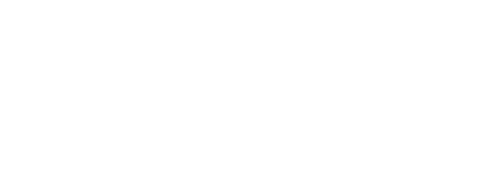 Сафонов Александр Сергеевич№ вариантаКомбинация значений признаковРезультат Услуги, за которым обращается заявитель «Регистрация техники»Результат Услуги, за которым обращается заявитель «Регистрация техники»Результат Услуги, за которым обращается заявитель «Государственная регистрация самоходных машин и других видов техники»Результат Услуги, за которым обращается заявитель «Государственная регистрация самоходных машин и других видов техники»Физическое лицо, включая индивидуального предпринимателя, собственник техники, регистрация на ограниченный срок, техника принадлежит гражданину Российской Федерации, не имеющему регистрации по месту жительства, - на срок регистрации по месту пребывания, указанному в свидетельстве о регистрации по месту пребывания, имеющий (ая/ее/ие) иные признаки, перечень которых приведен в приложении № 2 к настоящему Административному регламентуФизическое лицо, включая индивидуального предпринимателя, собственник техники, регистрация на ограниченный срок, техника является предметом договора лизинга (сублизинга), - на срок действия договора лизинга (сублизинга), имеющий (ая/ее/ие) иные признаки, перечень которых приведен в приложении № 2 к настоящему Административному регламентуФизическое лицо, включая индивидуального предпринимателя, собственник техники, регистрация на ограниченный срок, техника принадлежит аккредитованному при Министерстве иностранных дел Российской Федерации сотруднику дипломатического представительства, консульского учреждения, международной (межгосударственной) организации, представительства международной (межгосударственной) организации, представительства при международной (межгосударственной) организации, - на срок действия дипломатической, служебной, консульской карточки или удостоверения, имеющий (ая/ее/ие) иные признаки, перечень которых приведен в приложении № 2 к настоящему Административному регламентуФизическое лицо, включая индивидуального предпринимателя, собственник техники, регистрация на ограниченный срок, техника принадлежит иностранному гражданину или лицу без гражданства, временно пребывающим на территории Российской Федерации, - на срок пребывания, указанный в отрывной части уведомления о прибытии иностранного гражданина или лица без гражданства в место требования, имеющий (ая/ее/ие) иные признаки, перечень которых приведен в приложении № 2 к настоящему Административному регламентуФизическое лицо, включая индивидуального предпринимателя, собственник техники, регистрация на ограниченный срок, техника принадлежит иностранному гражданину или лицу без гражданства, временно или постоянно проживающим на территории Российской Федерации, - на срок регистрации владельца, имеющий (ая/ее/ие) иные признаки, перечень которых приведен в приложении № 2 к настоящему Административному регламентуФизическое лицо, включая индивидуального предпринимателя, собственник техники, регистрация на ограниченный срок, техника принадлежит иностранному юридическому лицу по месту нахождения его обособленного подразделения, - на срок действия документов, подтверждающих аккредитацию (регистрацию, создание) филиала (представительства, отделений, филиалов) на территории Российской Федерации, имеющий (ая/ее/ие) иные признаки, перечень которых приведен в приложении № 2 к настоящему Административному регламентуФизическое лицо, включая индивидуального предпринимателя, собственник техники, регистрация на ограниченный срок, техника временно ввезена в Российскую Федерацию на срок более 6 месяцев, - на срок ввоза, имеющий (ая/ее/ие) иные признаки, перечень которых приведен в приложении № 2 к настоящему Административному регламентуФизическое лицо, включая индивидуального предпринимателя, собственник техники, регистрация на ограниченный срок, техника регистрируется с предъявлением разрешительных документов, имеющих ограниченный срок действия (лицензии, аттестаты, сертификаты, разрешения и иные документы), - на срок действия таких документов, имеющий (ая/ее/ие) иные признаки, перечень которых приведен в приложении № 2 к настоящему Административному регламентуФизическое лицо, включая индивидуального предпринимателя, собственник техники, регистрация на ограниченный срок, техника является собственностью лица, не достигшего возраста 16 лет, - на срок до достижения им указанного возраста, имеющий (ая/ее/ие) иные признаки, перечень которых приведен в приложении № 2 к настоящему Административному регламентуФизическое лицо, включая индивидуального предпринимателя, собственник техники, регистрация на ограниченный срок, техника является испытательной техникой, - на срок, установленный программой испытаний, но не более чем на 1 год, имеющий (ая/ее/ие) иные признаки, перечень которых приведен в приложении № 2 к настоящему Административному регламентуФизическое лицо, включая индивидуального предпринимателя, собственник техники, регистрация на постоянный срок, имеющий (ая/ее/ие) иные признаки, перечень которых приведен в приложении № 2 к настоящему Административному регламентуФизическое лицо, включая индивидуального предпринимателя, собственник техники, прекращение права собственности на технику либо прекращение владения техникой на праве хозяйственного ведения или оперативного управления, имеющий (ая/ее/ие) иные признаки, перечень которых приведен в приложении № 2 к настоящему Административному регламентуФизическое лицо, включая индивидуального предпринимателя, собственник техники, списания (утилизации) техники, имеющий (ая/ее/ие) иные признаки, перечень которых приведен в приложении № 2 к настоящему Административному регламентуФизическое лицо, включая индивидуального предпринимателя, собственник техники, вывоза техники из Российской Федерации, за исключением случаев временного вывоза, имеющий (ая/ее/ие) иные признаки, перечень которых приведен в приложении № 2 к настоящему Административному регламентуФизическое лицо, включая индивидуального предпринимателя, собственник техники, Снятие с государственного учета техники при наличии сведений о смерти владельца техники либо о прекращении деятельности юридического лица, являющегося владельцем техники, а также при наличии сведений о прекращении опеки (попечительства) над собственником техники осуществляется органом гостехнадзора на основании решения главного государственного инженера-инспектора органа гостехнадзора, имеющий (ая/ее/ие) иные признаки, перечень которых приведен в приложении № 2 к настоящему Административному регламентуФизическое лицо, включая индивидуального предпринимателя, представитель собственника техники, регистрация на ограниченный срок, техника принадлежит гражданину Российской Федерации, не имеющему регистрации по месту жительства, - на срок регистрации по месту пребывания, указанному в свидетельстве о регистрации по месту пребывания, имеющий (ая/ее/ие) иные признаки, перечень которых приведен в приложении № 2 к настоящему Административному регламентуФизическое лицо, включая индивидуального предпринимателя, представитель собственника техники, регистрация на ограниченный срок, техника является предметом договора лизинга (сублизинга), - на срок действия договора лизинга (сублизинга), имеющий (ая/ее/ие) иные признаки, перечень которых приведен в приложении № 2 к настоящему Административному регламентуФизическое лицо, включая индивидуального предпринимателя, представитель собственника техники, регистрация на ограниченный срок, техника принадлежит аккредитованному при Министерстве иностранных дел Российской Федерации сотруднику дипломатического представительства, консульского учреждения, международной (межгосударственной) организации, представительства международной (межгосударственной) организации, представительства при международной (межгосударственной) организации, - на срок действия дипломатической, служебной, консульской карточки или удостоверения, имеющий (ая/ее/ие) иные признаки, перечень которых приведен в приложении № 2 к настоящему Административному регламентуФизическое лицо, включая индивидуального предпринимателя, представитель собственника техники, регистрация на ограниченный срок, техника принадлежит иностранному гражданину или лицу без гражданства, временно пребывающим на территории Российской Федерации, - на срок пребывания, указанный в отрывной части уведомления о прибытии иностранного гражданина или лица без гражданства в место требования, имеющий (ая/ее/ие) иные признаки, перечень которых приведен в приложении № 2 к настоящему Административному регламентуФизическое лицо, включая индивидуального предпринимателя, представитель собственника техники, регистрация на ограниченный срок, техника принадлежит иностранному гражданину или лицу без гражданства, временно или постоянно проживающим на территории Российской Федерации, - на срок регистрации владельца, имеющий (ая/ее/ие) иные признаки, перечень которых приведен в приложении № 2 к настоящему Административному регламентуФизическое лицо, включая индивидуального предпринимателя, представитель собственника техники, регистрация на ограниченный срок, техника принадлежит иностранному юридическому лицу по месту нахождения его обособленного подразделения, - на срок действия документов, подтверждающих аккредитацию (регистрацию, создание) филиала (представительства, отделений, филиалов) на территории Российской Федерации, имеющий (ая/ее/ие) иные признаки, перечень которых приведен в приложении № 2 к настоящему Административному регламентуФизическое лицо, включая индивидуального предпринимателя, представитель собственника техники, регистрация на ограниченный срок, техника временно ввезена в Российскую Федерацию на срок более 6 месяцев, - на срок ввоза, имеющий (ая/ее/ие) иные признаки, перечень которых приведен в приложении № 2 к настоящему Административному регламентуФизическое лицо, включая индивидуального предпринимателя, представитель собственника техники, регистрация на ограниченный срок, техника регистрируется с предъявлением разрешительных документов, имеющих ограниченный срок действия (лицензии, аттестаты, сертификаты, разрешения и иные документы), - на срок действия таких документов, имеющий (ая/ее/ие) иные признаки, перечень которых приведен в приложении № 2 к настоящему Административному регламентуФизическое лицо, включая индивидуального предпринимателя, представитель собственника техники, регистрация на ограниченный срок, техника является собственностью лица, не достигшего возраста 16 лет, - на срок до достижения им указанного возраста, имеющий (ая/ее/ие) иные признаки, перечень которых приведен в приложении № 2 к настоящему Административному регламентуФизическое лицо, включая индивидуального предпринимателя, представитель собственника техники, регистрация на ограниченный срок, техника является испытательной техникой, - на срок, установленный программой испытаний, но не более чем на 1 год, имеющий (ая/ее/ие) иные признаки, перечень которых приведен в приложении № 2 к настоящему Административному регламентуФизическое лицо, включая индивидуального предпринимателя, представитель собственника техники, регистрация на постоянный срок, имеющий (ая/ее/ие) иные признаки, перечень которых приведен в приложении № 2 к настоящему Административному регламентуФизическое лицо, включая индивидуального предпринимателя, представитель собственника техники, прекращение права собственности на технику либо прекращение владения техникой на праве хозяйственного ведения или оперативного управления, имеющий (ая/ее/ие) иные признаки, перечень которых приведен в приложении № 2 к настоящему Административному регламентуФизическое лицо, включая индивидуального предпринимателя, представитель собственника техники, списания (утилизации) техники, имеющий (ая/ее/ие) иные признаки, перечень которых приведен в приложении № 2 к настоящему Административному регламентуФизическое лицо, включая индивидуального предпринимателя, представитель собственника техники, вывоза техники из Российской Федерации, за исключением случаев временного вывоза, имеющий (ая/ее/ие) иные признаки, перечень которых приведен в приложении № 2 к настоящему Административному регламентуФизическое лицо, включая индивидуального предпринимателя, представитель собственника техники, Снятие с государственного учета техники при наличии сведений о смерти владельца техники либо о прекращении деятельности юридического лица, являющегося владельцем техники, а также при наличии сведений о прекращении опеки (попечительства) над собственником техники осуществляется органом гостехнадзора на основании решения главного государственного инженера-инспектора органа гостехнадзора, имеющий (ая/ее/ие) иные признаки, перечень которых приведен в приложении № 2 к настоящему Административному регламентуЮридическое лицо, не освобожден от госпошлины , собственник техники, регистрация на ограниченный срок, техника принадлежит гражданину Российской Федерации, не имеющему регистрации по месту жительства, - на срок регистрации по месту пребывания, указанному в свидетельстве о регистрации по месту пребывания, имеющий (ая/ее/ие) иные признаки, перечень которых приведен в приложении № 2 к настоящему Административному регламентуЮридическое лицо, не освобожден от госпошлины , собственник техники, регистрация на ограниченный срок, техника является предметом договора лизинга (сублизинга), - на срок действия договора лизинга (сублизинга), имеющий (ая/ее/ие) иные признаки, перечень которых приведен в приложении № 2 к настоящему Административному регламентуЮридическое лицо, не освобожден от госпошлины , собственник техники, регистрация на ограниченный срок, техника принадлежит аккредитованному при Министерстве иностранных дел Российской Федерации сотруднику дипломатического представительства, консульского учреждения, международной (межгосударственной) организации, представительства международной (межгосударственной) организации, представительства при международной (межгосударственной) организации, - на срок действия дипломатической, служебной, консульской карточки или удостоверения, имеющий (ая/ее/ие) иные признаки, перечень которых приведен в приложении № 2 к настоящему Административному регламентуЮридическое лицо, не освобожден от госпошлины , собственник техники, регистрация на ограниченный срок, техника принадлежит иностранному гражданину или лицу без гражданства, временно пребывающим на территории Российской Федерации, - на срок пребывания, указанный в отрывной части уведомления о прибытии иностранного гражданина или лица без гражданства в место требования, имеющий (ая/ее/ие) иные признаки, перечень которых приведен в приложении № 2 к настоящему Административному регламентуЮридическое лицо, не освобожден от госпошлины , собственник техники, регистрация на ограниченный срок, техника принадлежит иностранному гражданину или лицу без гражданства, временно или постоянно проживающим на территории Российской Федерации, - на срок регистрации владельца, имеющий (ая/ее/ие) иные признаки, перечень которых приведен в приложении № 2 к настоящему Административному регламентуЮридическое лицо, не освобожден от госпошлины , собственник техники, регистрация на ограниченный срок, техника принадлежит иностранному юридическому лицу по месту нахождения его обособленного подразделения, - на срок действия документов, подтверждающих аккредитацию (регистрацию, создание) филиала (представительства, отделений, филиалов) на территории Российской Федерации, имеющий (ая/ее/ие) иные признаки, перечень которых приведен в приложении № 2 к настоящему Административному регламентуЮридическое лицо, не освобожден от госпошлины , собственник техники, регистрация на ограниченный срок, техника временно ввезена в Российскую Федерацию на срок более 6 месяцев, - на срок ввоза, имеющий (ая/ее/ие) иные признаки, перечень которых приведен в приложении № 2 к настоящему Административному регламентуЮридическое лицо, не освобожден от госпошлины , собственник техники, регистрация на ограниченный срок, техника регистрируется с предъявлением разрешительных документов, имеющих ограниченный срок действия (лицензии, аттестаты, сертификаты, разрешения и иные документы), - на срок действия таких документов, имеющий (ая/ее/ие) иные признаки, перечень которых приведен в приложении № 2 к настоящему Административному регламентуЮридическое лицо, не освобожден от госпошлины , собственник техники, регистрация на ограниченный срок, техника является собственностью лица, не достигшего возраста 16 лет, - на срок до достижения им указанного возраста, имеющий (ая/ее/ие) иные признаки, перечень которых приведен в приложении № 2 к настоящему Административному регламентуЮридическое лицо, не освобожден от госпошлины , собственник техники, регистрация на ограниченный срок, техника является испытательной техникой, - на срок, установленный программой испытаний, но не более чем на 1 год, имеющий (ая/ее/ие) иные признаки, перечень которых приведен в приложении № 2 к настоящему Административному регламентуЮридическое лицо, не освобожден от госпошлины , собственник техники, регистрация на постоянный срок, имеющий (ая/ее/ие) иные признаки, перечень которых приведен в приложении № 2 к настоящему Административному регламентуЮридическое лицо, не освобожден от госпошлины , собственник техники, прекращение права собственности на технику либо прекращение владения техникой на праве хозяйственного ведения или оперативного управления, имеющий (ая/ее/ие) иные признаки, перечень которых приведен в приложении № 2 к настоящему Административному регламентуЮридическое лицо, не освобожден от госпошлины , собственник техники, списания (утилизации) техники, имеющий (ая/ее/ие) иные признаки, перечень которых приведен в приложении № 2 к настоящему Административному регламентуЮридическое лицо, не освобожден от госпошлины , собственник техники, вывоза техники из Российской Федерации, за исключением случаев временного вывоза, имеющий (ая/ее/ие) иные признаки, перечень которых приведен в приложении № 2 к настоящему Административному регламентуЮридическое лицо, не освобожден от госпошлины , собственник техники, Снятие с государственного учета техники при наличии сведений о смерти владельца техники либо о прекращении деятельности юридического лица, являющегося владельцем техники, а также при наличии сведений о прекращении опеки (попечительства) над собственником техники осуществляется органом гостехнадзора на основании решения главного государственного инженера-инспектора органа гостехнадзора, имеющий (ая/ее/ие) иные признаки, перечень которых приведен в приложении № 2 к настоящему Административному регламентуЮридическое лицо, не освобожден от госпошлины , представитель собственника техники, регистрация на ограниченный срок, техника принадлежит гражданину Российской Федерации, не имеющему регистрации по месту жительства, - на срок регистрации по месту пребывания, указанному в свидетельстве о регистрации по месту пребывания, имеющий (ая/ее/ие) иные признаки, перечень которых приведен в приложении № 2 к настоящему Административному регламентуЮридическое лицо, не освобожден от госпошлины , представитель собственника техники, регистрация на ограниченный срок, техника является предметом договора лизинга (сублизинга), - на срок действия договора лизинга (сублизинга), имеющий (ая/ее/ие) иные признаки, перечень которых приведен в приложении № 2 к настоящему Административному регламентуЮридическое лицо, не освобожден от госпошлины , представитель собственника техники, регистрация на ограниченный срок, техника принадлежит аккредитованному при Министерстве иностранных дел Российской Федерации сотруднику дипломатического представительства, консульского учреждения, международной (межгосударственной) организации, представительства международной (межгосударственной) организации, представительства при международной (межгосударственной) организации, - на срок действия дипломатической, служебной, консульской карточки или удостоверения, имеющий (ая/ее/ие) иные признаки, перечень которых приведен в приложении № 2 к настоящему Административному регламентуЮридическое лицо, не освобожден от госпошлины , представитель собственника техники, регистрация на ограниченный срок, техника принадлежит иностранному гражданину или лицу без гражданства, временно пребывающим на территории Российской Федерации, - на срок пребывания, указанный в отрывной части уведомления о прибытии иностранного гражданина или лица без гражданства в место требования, имеющий (ая/ее/ие) иные признаки, перечень которых приведен в приложении № 2 к настоящему Административному регламентуЮридическое лицо, не освобожден от госпошлины , представитель собственника техники, регистрация на ограниченный срок, техника принадлежит иностранному гражданину или лицу без гражданства, временно или постоянно проживающим на территории Российской Федерации, - на срок регистрации владельца, имеющий (ая/ее/ие) иные признаки, перечень которых приведен в приложении № 2 к настоящему Административному регламентуЮридическое лицо, не освобожден от госпошлины , представитель собственника техники, регистрация на ограниченный срок, техника принадлежит иностранному юридическому лицу по месту нахождения его обособленного подразделения, - на срок действия документов, подтверждающих аккредитацию (регистрацию, создание) филиала (представительства, отделений, филиалов) на территории Российской Федерации, имеющий (ая/ее/ие) иные признаки, перечень которых приведен в приложении № 2 к настоящему Административному регламентуЮридическое лицо, не освобожден от госпошлины , представитель собственника техники, регистрация на ограниченный срок, техника временно ввезена в Российскую Федерацию на срок более 6 месяцев, - на срок ввоза, имеющий (ая/ее/ие) иные признаки, перечень которых приведен в приложении № 2 к настоящему Административному регламентуЮридическое лицо, не освобожден от госпошлины , представитель собственника техники, регистрация на ограниченный срок, техника регистрируется с предъявлением разрешительных документов, имеющих ограниченный срок действия (лицензии, аттестаты, сертификаты, разрешения и иные документы), - на срок действия таких документов, имеющий (ая/ее/ие) иные признаки, перечень которых приведен в приложении № 2 к настоящему Административному регламентуЮридическое лицо, не освобожден от госпошлины , представитель собственника техники, регистрация на ограниченный срок, техника является собственностью лица, не достигшего возраста 16 лет, - на срок до достижения им указанного возраста, имеющий (ая/ее/ие) иные признаки, перечень которых приведен в приложении № 2 к настоящему Административному регламентуЮридическое лицо, не освобожден от госпошлины , представитель собственника техники, регистрация на ограниченный срок, техника является испытательной техникой, - на срок, установленный программой испытаний, но не более чем на 1 год, имеющий (ая/ее/ие) иные признаки, перечень которых приведен в приложении № 2 к настоящему Административному регламентуЮридическое лицо, не освобожден от госпошлины , представитель собственника техники, регистрация на постоянный срок, имеющий (ая/ее/ие) иные признаки, перечень которых приведен в приложении № 2 к настоящему Административному регламентуЮридическое лицо, не освобожден от госпошлины , представитель собственника техники, прекращение права собственности на технику либо прекращение владения техникой на праве хозяйственного ведения или оперативного управления, имеющий (ая/ее/ие) иные признаки, перечень которых приведен в приложении № 2 к настоящему Административному регламентуЮридическое лицо, не освобожден от госпошлины , представитель собственника техники, списания (утилизации) техники, имеющий (ая/ее/ие) иные признаки, перечень которых приведен в приложении № 2 к настоящему Административному регламентуЮридическое лицо, не освобожден от госпошлины , представитель собственника техники, вывоза техники из Российской Федерации, за исключением случаев временного вывоза, имеющий (ая/ее/ие) иные признаки, перечень которых приведен в приложении № 2 к настоящему Административному регламентуЮридическое лицо, не освобожден от госпошлины , представитель собственника техники, Снятие с государственного учета техники при наличии сведений о смерти владельца техники либо о прекращении деятельности юридического лица, являющегося владельцем техники, а также при наличии сведений о прекращении опеки (попечительства) над собственником техники осуществляется органом гостехнадзора на основании решения главного государственного инженера-инспектора органа гостехнадзора, имеющий (ая/ее/ие) иные признаки, перечень которых приведен в приложении № 2 к настоящему Административному регламентуЮридическое лицо, освобожден от госпошлины , собственник техники, регистрация на ограниченный срок, техника принадлежит гражданину Российской Федерации, не имеющему регистрации по месту жительства, - на срок регистрации по месту пребывания, указанному в свидетельстве о регистрации по месту пребывания, имеющий (ая/ее/ие) иные признаки, перечень которых приведен в приложении № 2 к настоящему Административному регламентуЮридическое лицо, освобожден от госпошлины , собственник техники, регистрация на ограниченный срок, техника является предметом договора лизинга (сублизинга), - на срок действия договора лизинга (сублизинга), имеющий (ая/ее/ие) иные признаки, перечень которых приведен в приложении № 2 к настоящему Административному регламентуЮридическое лицо, освобожден от госпошлины , собственник техники, регистрация на ограниченный срок, техника принадлежит аккредитованному при Министерстве иностранных дел Российской Федерации сотруднику дипломатического представительства, консульского учреждения, международной (межгосударственной) организации, представительства международной (межгосударственной) организации, представительства при международной (межгосударственной) организации, - на срок действия дипломатической, служебной, консульской карточки или удостоверения, имеющий (ая/ее/ие) иные признаки, перечень которых приведен в приложении № 2 к настоящему Административному регламентуЮридическое лицо, освобожден от госпошлины , собственник техники, регистрация на ограниченный срок, техника принадлежит иностранному гражданину или лицу без гражданства, временно пребывающим на территории Российской Федерации, - на срок пребывания, указанный в отрывной части уведомления о прибытии иностранного гражданина или лица без гражданства в место требования, имеющий (ая/ее/ие) иные признаки, перечень которых приведен в приложении № 2 к настоящему Административному регламентуЮридическое лицо, освобожден от госпошлины , собственник техники, регистрация на ограниченный срок, техника принадлежит иностранному гражданину или лицу без гражданства, временно или постоянно проживающим на территории Российской Федерации, - на срок регистрации владельца, имеющий (ая/ее/ие) иные признаки, перечень которых приведен в приложении № 2 к настоящему Административному регламентуЮридическое лицо, освобожден от госпошлины , собственник техники, регистрация на ограниченный срок, техника принадлежит иностранному юридическому лицу по месту нахождения его обособленного подразделения, - на срок действия документов, подтверждающих аккредитацию (регистрацию, создание) филиала (представительства, отделений, филиалов) на территории Российской Федерации, имеющий (ая/ее/ие) иные признаки, перечень которых приведен в приложении № 2 к настоящему Административному регламентуЮридическое лицо, освобожден от госпошлины , собственник техники, регистрация на ограниченный срок, техника временно ввезена в Российскую Федерацию на срок более 6 месяцев, - на срок ввоза, имеющий (ая/ее/ие) иные признаки, перечень которых приведен в приложении № 2 к настоящему Административному регламентуЮридическое лицо, освобожден от госпошлины , собственник техники, регистрация на ограниченный срок, техника регистрируется с предъявлением разрешительных документов, имеющих ограниченный срок действия (лицензии, аттестаты, сертификаты, разрешения и иные документы), - на срок действия таких документов, имеющий (ая/ее/ие) иные признаки, перечень которых приведен в приложении № 2 к настоящему Административному регламентуЮридическое лицо, освобожден от госпошлины , собственник техники, регистрация на ограниченный срок, техника является собственностью лица, не достигшего возраста 16 лет, - на срок до достижения им указанного возраста, имеющий (ая/ее/ие) иные признаки, перечень которых приведен в приложении № 2 к настоящему Административному регламентуЮридическое лицо, освобожден от госпошлины , собственник техники, регистрация на ограниченный срок, техника является испытательной техникой, - на срок, установленный программой испытаний, но не более чем на 1 год, имеющий (ая/ее/ие) иные признаки, перечень которых приведен в приложении № 2 к настоящему Административному регламентуЮридическое лицо, освобожден от госпошлины , собственник техники, регистрация на постоянный срок, имеющий (ая/ее/ие) иные признаки, перечень которых приведен в приложении № 2 к настоящему Административному регламентуЮридическое лицо, освобожден от госпошлины , собственник техники, прекращение права собственности на технику либо прекращение владения техникой на праве хозяйственного ведения или оперативного управления, имеющий (ая/ее/ие) иные признаки, перечень которых приведен в приложении № 2 к настоящему Административному регламентуЮридическое лицо, освобожден от госпошлины , собственник техники, списания (утилизации) техники, имеющий (ая/ее/ие) иные признаки, перечень которых приведен в приложении № 2 к настоящему Административному регламентуЮридическое лицо, освобожден от госпошлины , собственник техники, вывоза техники из Российской Федерации, за исключением случаев временного вывоза, имеющий (ая/ее/ие) иные признаки, перечень которых приведен в приложении № 2 к настоящему Административному регламентуЮридическое лицо, освобожден от госпошлины , собственник техники, Снятие с государственного учета техники при наличии сведений о смерти владельца техники либо о прекращении деятельности юридического лица, являющегося владельцем техники, а также при наличии сведений о прекращении опеки (попечительства) над собственником техники осуществляется органом гостехнадзора на основании решения главного государственного инженера-инспектора органа гостехнадзора, имеющий (ая/ее/ие) иные признаки, перечень которых приведен в приложении № 2 к настоящему Административному регламентуЮридическое лицо, освобожден от госпошлины , представитель собственника техники, регистрация на ограниченный срок, техника принадлежит гражданину Российской Федерации, не имеющему регистрации по месту жительства, - на срок регистрации по месту пребывания, указанному в свидетельстве о регистрации по месту пребывания, имеющий (ая/ее/ие) иные признаки, перечень которых приведен в приложении № 2 к настоящему Административному регламентуЮридическое лицо, освобожден от госпошлины , представитель собственника техники, регистрация на ограниченный срок, техника является предметом договора лизинга (сублизинга), - на срок действия договора лизинга (сублизинга), имеющий (ая/ее/ие) иные признаки, перечень которых приведен в приложении № 2 к настоящему Административному регламентуЮридическое лицо, освобожден от госпошлины , представитель собственника техники, регистрация на ограниченный срок, техника принадлежит аккредитованному при Министерстве иностранных дел Российской Федерации сотруднику дипломатического представительства, консульского учреждения, международной (межгосударственной) организации, представительства международной (межгосударственной) организации, представительства при международной (межгосударственной) организации, - на срок действия дипломатической, служебной, консульской карточки или удостоверения, имеющий (ая/ее/ие) иные признаки, перечень которых приведен в приложении № 2 к настоящему Административному регламентуЮридическое лицо, освобожден от госпошлины , представитель собственника техники, регистрация на ограниченный срок, техника принадлежит иностранному гражданину или лицу без гражданства, временно пребывающим на территории Российской Федерации, - на срок пребывания, указанный в отрывной части уведомления о прибытии иностранного гражданина или лица без гражданства в место требования, имеющий (ая/ее/ие) иные признаки, перечень которых приведен в приложении № 2 к настоящему Административному регламентуЮридическое лицо, освобожден от госпошлины , представитель собственника техники, регистрация на ограниченный срок, техника принадлежит иностранному гражданину или лицу без гражданства, временно или постоянно проживающим на территории Российской Федерации, - на срок регистрации владельца, имеющий (ая/ее/ие) иные признаки, перечень которых приведен в приложении № 2 к настоящему Административному регламентуЮридическое лицо, освобожден от госпошлины , представитель собственника техники, регистрация на ограниченный срок, техника принадлежит иностранному юридическому лицу по месту нахождения его обособленного подразделения, - на срок действия документов, подтверждающих аккредитацию (регистрацию, создание) филиала (представительства, отделений, филиалов) на территории Российской Федерации, имеющий (ая/ее/ие) иные признаки, перечень которых приведен в приложении № 2 к настоящему Административному регламентуЮридическое лицо, освобожден от госпошлины , представитель собственника техники, регистрация на ограниченный срок, техника временно ввезена в Российскую Федерацию на срок более 6 месяцев, - на срок ввоза, имеющий (ая/ее/ие) иные признаки, перечень которых приведен в приложении № 2 к настоящему Административному регламентуЮридическое лицо, освобожден от госпошлины , представитель собственника техники, регистрация на ограниченный срок, техника регистрируется с предъявлением разрешительных документов, имеющих ограниченный срок действия (лицензии, аттестаты, сертификаты, разрешения и иные документы), - на срок действия таких документов, имеющий (ая/ее/ие) иные признаки, перечень которых приведен в приложении № 2 к настоящему Административному регламентуЮридическое лицо, освобожден от госпошлины , представитель собственника техники, регистрация на ограниченный срок, техника является собственностью лица, не достигшего возраста 16 лет, - на срок до достижения им указанного возраста, имеющий (ая/ее/ие) иные признаки, перечень которых приведен в приложении № 2 к настоящему Административному регламентуЮридическое лицо, освобожден от госпошлины , представитель собственника техники, регистрация на ограниченный срок, техника является испытательной техникой, - на срок, установленный программой испытаний, но не более чем на 1 год, имеющий (ая/ее/ие) иные признаки, перечень которых приведен в приложении № 2 к настоящему Административному регламентуЮридическое лицо, освобожден от госпошлины , представитель собственника техники, регистрация на постоянный срок, имеющий (ая/ее/ие) иные признаки, перечень которых приведен в приложении № 2 к настоящему Административному регламентуЮридическое лицо, освобожден от госпошлины , представитель собственника техники, прекращение права собственности на технику либо прекращение владения техникой на праве хозяйственного ведения или оперативного управления, имеющий (ая/ее/ие) иные признаки, перечень которых приведен в приложении № 2 к настоящему Административному регламентуЮридическое лицо, освобожден от госпошлины , представитель собственника техники, списания (утилизации) техники, имеющий (ая/ее/ие) иные признаки, перечень которых приведен в приложении № 2 к настоящему Административному регламентуЮридическое лицо, освобожден от госпошлины , представитель собственника техники, вывоза техники из Российской Федерации, за исключением случаев временного вывоза, имеющий (ая/ее/ие) иные признаки, перечень которых приведен в приложении № 2 к настоящему Административному регламентуЮридическое лицо, освобожден от госпошлины , представитель собственника техники, Снятие с государственного учета техники при наличии сведений о смерти владельца техники либо о прекращении деятельности юридического лица, являющегося владельцем техники, а также при наличии сведений о прекращении опеки (попечительства) над собственником техники осуществляется органом гостехнадзора на основании решения главного государственного инженера-инспектора органа гостехнадзора, имеющий (ая/ее/ие) иные признаки, перечень которых приведен в приложении № 2 к настоящему Административному регламентуРезультат Услуги, за которым обращается заявитель «»Результат Услуги, за которым обращается заявитель «»№ п/пПризнак заявителяЗначения признака заявителяРезультат Услуги «Регистрация техники»Результат Услуги «Регистрация техники»Результат Услуги «Регистрация техники»Результат Услуги «Государственная регистрация самоходных машин и других видов техники»Результат Услуги «Государственная регистрация самоходных машин и других видов техники»Результат Услуги «Государственная регистрация самоходных машин и других видов техники»Категория заявителя1. Физическое лицо, включая индивидуального предпринимателя.2. Юридическое лицособственник техники или представитель собственника техники1. Собственник техники.2. Представитель собственника техникицель обращения 1. Государственная регистрация техники.2. Снятие с государственного учета техники.3. Выдача дубликатов.4. Внесение изменений.5. Получение справки о совершенных регистрационных действиях.6. Временный допуск к движению техники, не зарегистрированной в установленном порядке (получение государственного регистрационного знака "Транзит")регистрация на ограниченный срок или постоянная?1. Регистрация на ограниченный срок.2. Регистрация на постоянный срокпо какой причине государственная регистрация техники осуществляется на ограниченный срок1. Техника принадлежит гражданину Российской Федерации, не имеющему регистрации по месту жительства, - на срок регистрации по месту пребывания, указанному в свидетельстве о регистрации по месту пребывания.2. Техника является предметом договора лизинга (сублизинга), - на срок действия договора лизинга (сублизинга).3. Техника принадлежит аккредитованному при Министерстве иностранных дел Российской Федерации сотруднику дипломатического представительства, консульского учреждения, международной (межгосударственной) организации, представительства международной (межгосударственной) организации, представительства при международной (межгосударственной) организации, - на срок действия дипломатической, служебной, консульской карточки или удостоверения.4. Техника принадлежит иностранному гражданину или лицу без гражданства, временно пребывающим на территории Российской Федерации, - на срок пребывания, указанный в отрывной части уведомления о прибытии иностранного гражданина или лица без гражданства в место требования.5. Техника принадлежит иностранному гражданину или лицу без гражданства, временно или постоянно проживающим на территории Российской Федерации, - на срок регистрации владельца.6. Техника принадлежит иностранному юридическому лицу по месту нахождения его обособленного подразделения, - на срок действия документов, подтверждающих аккредитацию (регистрацию, создание) филиала (представительства, отделений, филиалов) на территории Российской Федерации.7. Техника временно ввезена в Российскую Федерацию на срок более 6 месяцев, - на срок ввоза.8. Техника регистрируется с предъявлением разрешительных документов, имеющих ограниченный срок действия (лицензии, аттестаты, сертификаты, разрешения и иные документы), - на срок действия таких документов.9. Техника является собственностью лица, не достигшего возраста 16 лет, - на срок до достижения им указанного возраста.10. Техника является испытательной техникой, - на срок, установленный программой испытаний, но не более чем на 1 годпричина снятие с государственного учета 1. Прекращение права собственности на технику либо прекращение владения техникой на праве хозяйственного ведения или оперативного управления.2. Списания (утилизации) техники.3. Вывоза техники из Российской Федерации, за исключением случаев временного вывоза.4. Снятие с государственного учета техники при наличии сведений о смерти владельца техники либо о прекращении деятельности юридического лица, являющегося владельцем техники, а также при наличии сведений о прекращении опеки (попечительства) над собственником техники осуществляется органом гостехнадзора на основании решения главного государственного инженера-инспектора органа гостехнадзораосвобождены от госпошлины 1. Не освобожден от госпошлины .2. Освобожден от госпошлины Результат Услуги «»Результат Услуги «»Результат Услуги «»Результат «Государственная регистрация самоходных машин и других видов техники»Результат «Государственная регистрация самоходных машин и других видов техники»цель обращения цель обращения государственная регистрация техники -снятие с государственного учета техники -выдача дубликатов -внесение изменений -получение справки о совершенных регистрационных действиях -временный допуск к движению техники, не зарегистрированной в установленном порядке (получение государственного регистрационного знака "Транзит") -